ООО «ОМСКАЯ ЭНЕРГОСЕРВИСНАЯ КОМПАНИЯ» 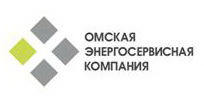 644024, 	г. Омск,   ул. Щербанева, 20, офис 308тел:     	8 913 628 3349E-mail:  901521@mail.ruСхема теплоснабжения городского поселения Воскресенск Московской области  на период до 2028г.ПРИЛОЖЕНИЯОмск  2013СодержаниеПРИЛОЖЕНИЕ 1Перечень запрашиваемых материаловГенеральный план развития г.п. ВоскресенскСуществующая численность населения г.п. Воскресенск, а также прогнозируемый до 2028 г. рост численности населенияДанные по существующей застройке, а также планируемому вводу жилой площади на перспективу до 2028 года с разбивкой по этажности:- приросты площади строительных фондов (перечень объектов) на каждый год первого 5-летнего периода и на последующие 5-летние периоды до 2028г.;- снос ветхих и аварийных зданий (перечень объектов) на каждый год первого 5-летнего периода и на последующие 5-летние периоды до 2028г.Изменение тепловых нагрузок потребителей на каждый год первого 5-летнего периода и на последующие 5-летние периоды до 2028г.:- прирост тепловых нагрузок за счёт подключения новых потребителей;- уменьшение тепловой нагрузки за счёт отключения потребителей;База данных БТИ по существующим потребителям тепловой энергии города по типу потребителей (промышленные предприятия, административно- общественные здания, жилищно-коммунальный сектор) с указанием:адреса абонента;года постройки;этажности;общей площади;серии здания;объема здания;процента износаПрограмма капитального ремонта жилых и общественных зданийПрограмму энергосбережения и повышения энергетической эффективностиИнвестиционные программы теплоснабжающей организацииИсточник тепловой энергии (котельная)Наименование, адрес и балансовая принадлежность котельнойСитуационный план, принципиальная тепловая схема котельной с перечнем основного и вспомогательного оборудованияПеречень приборов учёта на котельнойГодовые отчеты хозяйственной деятельности за последние три годаУстановленная и располагаемая (по состоянию на конец отопительного сезона 2011-2012г.) тепловая мощность котельной, причины снижения располагаемой мощности (консервация оборудования и проч.)Часовой отпуск тепла с коллекторов котельной за период стояния температур наружного воздух близких к расчётным с указанием tнв (Гкал/ч)Удельный расход тепла на собственные нужды котельной (% от отпуска)Структура полезного отпуска тепловой энергии за период 2011-2012гг.Фактические расходы топлива по месяцам за период 2011-2012 гг. Вид топлива – основное, резервное, аварийное с указанием теплотворной его способности. Система топливоснабжения котельной (доставка, хранение и проч.)Расчетный и фактический график регулирования отпуска тепла (расход и температурный график)Применяемые срезки температурного графика и их обоснованиеРасчётный и фактический удельный расход сетевой воды, м3/ГкалИсточники водоснабжения (городской водопровод, артезианские скважины (городские, территория станции), прочееАнализ качества исходной водыХарактеристики основного и вспомогательного оборудования котельной, год ввода в эксплуатацию:- котлы;- сетевые насосы;- баки-аккумуляторы;КПД котлов паспортный и фактическийДымовые трубы:- материал- высота Н, м- диаметр D, мДанные по сроку ввода в эксплуатацию основного оборудования, остаточный парковый ресурс, дата последнего освидетельствования  при допуске в эксплуатацию после ремонтов; год продления  ресурса и мероприятия по продлению ресурса и т.д. в соответствии с требованиями  ПТЭДанные по водоподготовительным установкам и способам обработки водыЭлектроснабжение и электротехнические устройства:- наличие резервного ввода электроснабжения;- установленная мощность токоприемников котельной, кВт- наличие частотно-регулируемых приводов;Тип автоматики:- по защите оборудования;- по автоматическому регулированию;- по контролю;- по сигнализации и управлению технологическими процессами котельных;Параметры давлений сетевой воды в подающем и обратном трубопроводе на выводах из котельной, кгс/см2Расход на подпитку, м3/чРезультаты последних режимно-наладочных испытанийСтатистика отказов на источнике, приводящих к снижению параметров теплоносителя за последние 5 летОтчет по последнему энергетическому обследованию (энергоаудит котельной), выполненному не позднее чем за 5 лет до начала разработки схемы теплоснабженияТарифы на тепловую энергию по группам потребителей. Динамика и структура тарифа на тепловую энергию за последние пять лет. Балансовая прибыль, принимаемая при установлении тарифов тепловую энергию. Размер платы за подключение к системе теплоснабженияТарифы на все виды топлива за расчётный годТариф на электрическую энергию за расчётный годТариф на воду за расчётный годФактическая калькуляции полной себестоимости производства и передачи тепловой энергии за последние три года, плановая калькуляция на 2013 год.Существующие программы перспективного развития котельной на 2013-2028 гг (вновь вводимые мощности, демонтируемые мощности и предлагаемые к выводу в холодный резерв).Существующие ограничения по выпуску тепловой мощности.Тепловые сетиАварийные режимы работы тепловых сетейСуточные ведомости по режимам работы тепловых сетей в переходный период и за период минимальных температур наружного воздуха, близким к расчетной температуреНормативные тепловые потери тепла при транспорте, включенные в тариф на транспортСверхнормативные потери теплаДанные по фактическим потерям тепла (при условии проведения испытаний) за последние три годаДанные по диагностике тепловых сетей (при наличии)Данные коррозионного контроля тепловых сетей за последние 3-5 летФактическая калькуляции полной себестоимости передачи тепловой энергии за последние три года, плановая калькуляция на 2013 годСуществующие утвержденные программы капремонтов, программы перспективного развития 2013-2028гг (новое строительство и реконструкция теплосетевых объектов); База данных по выданным техническим условиям на подключение к тепловым сетямСтатистика отказов тепловых сетей (аварий, повреждений) на тепловых сетях и теплосетевых объектах за последние пять лет с указанием места и срока ликвидацииСтатистика восстановлений (аварийно-восстановительных ремонтов) тепловых сетей и среднее время, затраченное на восстановление работоспособности тепловых сетей за последние 5 летКраткое описание «узких» мест, проблемных участков в части гидравлических режимов, в части основных причин повреждаемости тепловых сетейРезультаты последнего энергетического обследованияПРИЛОЖЕНИЕ 2Техническое заданиеТЕХНИЧЕСКОЕ ЗАДАНИЕна выполнение работ по разработке и утверждению схемы теплоснабжениягородского поселения Воскресенск Воскресенского муниципального районана период с 2013 года до 2028 годаПРИЛОЖЕНИЕ 3Результаты теплогидравлического расчёта существующей системы теплоснабжения г.п. ВоскресенскТеплогидравлический расчёт каждой котельной выполнялся для проектного теплового режима. На всех котельных, за исключением котельной ВМУ, температурный график 95/70°С.Данный температурный график является одним из самых неэкономичных, т.к для передачи одного и того же количества тепла по сравнению с другими графиками, например, 110/70°С, 130/70°С, 150/70°С требуется больший расход теплоносителя. Однако, при реализации схемы непосредственного присоединения потребителя не требуется оборудования абонентских вводов, что привлекает низкой начальной стоимостью. С точки зрения эксплуатации возникают специфические сложности регулирования системы. Расчётная температура на входе в систему отопления равна расчётной температуре на выходе из котельной. Но в системе имеют место тепловые потери: в магистральных и распределительных сетях. На величину этих потерь помимо факторов окружающей среды, температурного режима, материала и состояния изоляции, вида прокладки и проч. влияет длина участка и его диаметр.Основное мероприятие при данном температурном графике – снижение тепловых потерь. Достичь этого можно путём реконструкции тепловой сети: заменой тепловой изоляции и заменой отдельных участков в соответствие с требуемой пропускной способностью.Для данного расчёта примем следующие положения:при выстывании теплоносителя на участках и ответвлениях к потребителям – компенсация тепловых потерь увеличением расхода теплоносителя;при выстывании теплоносителя на магистральном участке, и невозможности устранить причины, вызывающие выстывание, – повышение расчётной температуры сетевой воды в подающем трубопроводе.Гидравлический режимопределялся на основании наладочного расчёта тепловой сети каждой котельной.Расчёт выполнялся с использованием программно-расчётного комплекса ZuluThermo7.0.ТВС-1Котельные №1,№2 Новлянского кварталаТаблица 1 – Результаты теплогидравлического расчёта. ИсточникТаблица 2 – Результаты теплогидравлического расчёта. ЦТПКотельных №1, №2  Новолянского кв.Таблица 3 – Результаты теплогидравлического расчёта. Потребители Котельных №1, №2  Новолянского кв.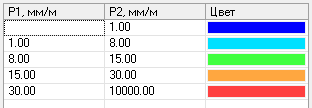 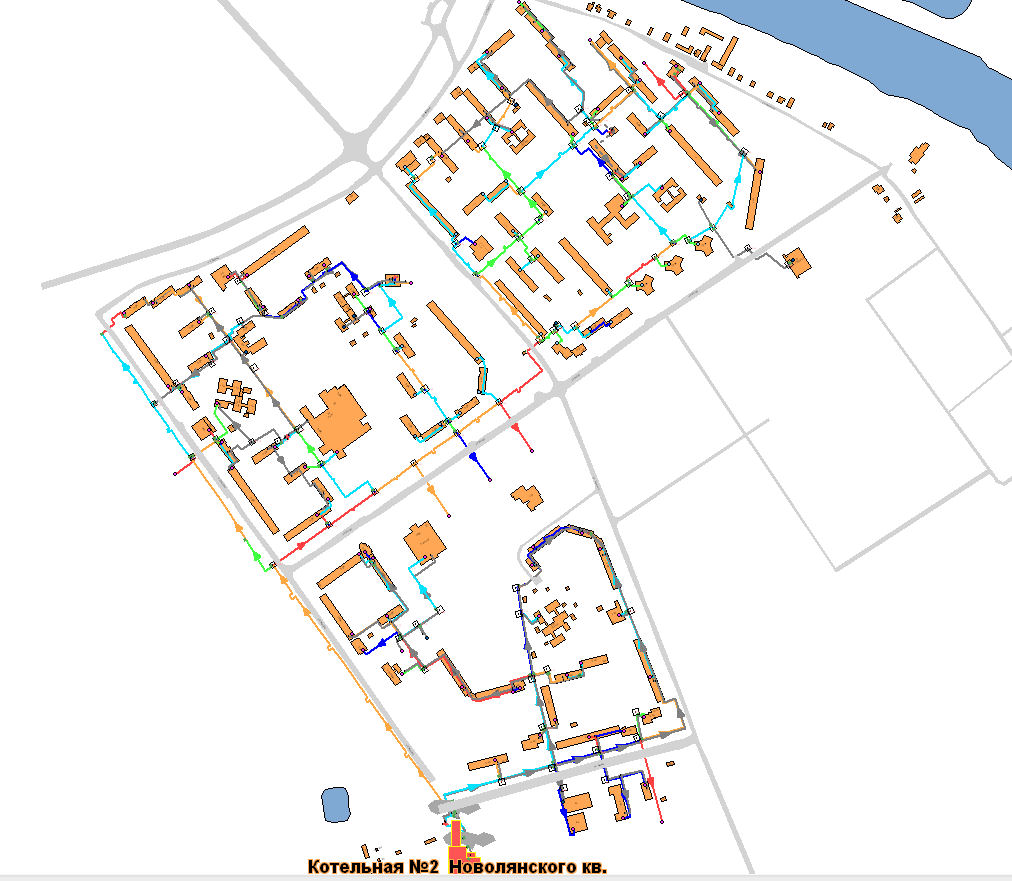 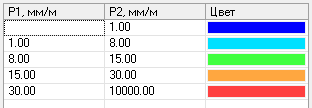 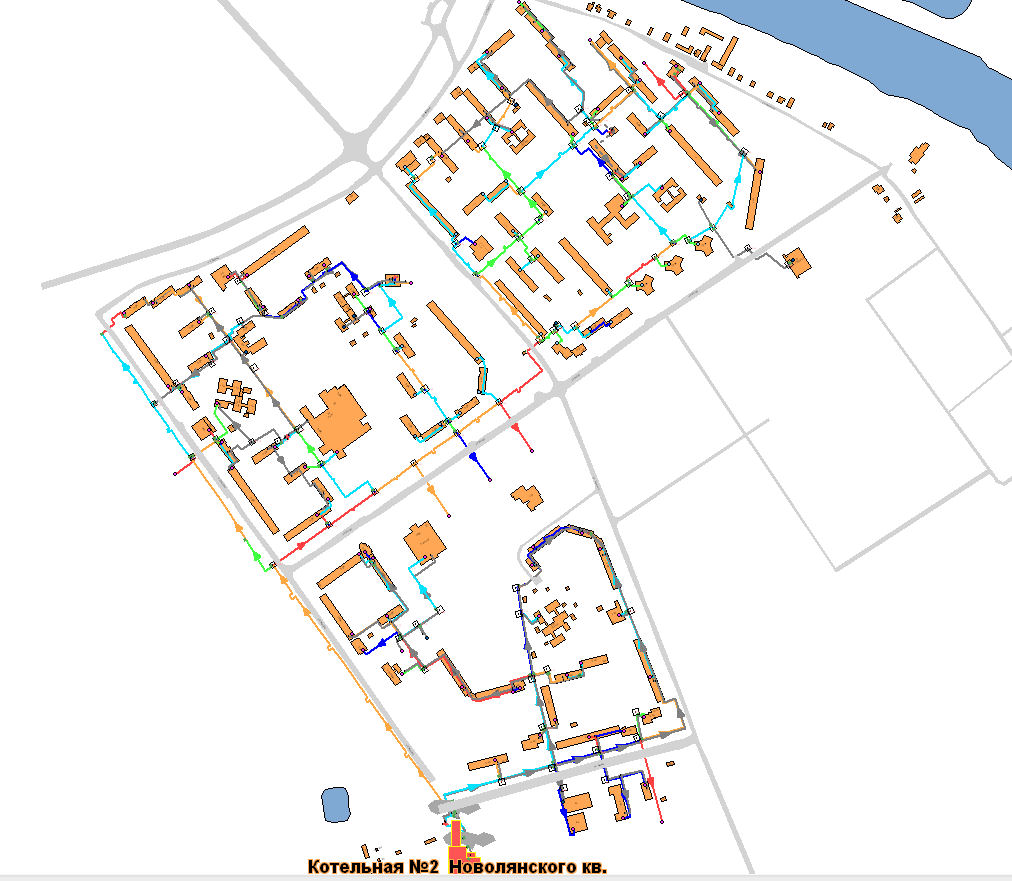 Рисунок 1 – Удельные потери напора, мм/м, на участках тепловой сетиКотельных №1, №2  Новолянского кв.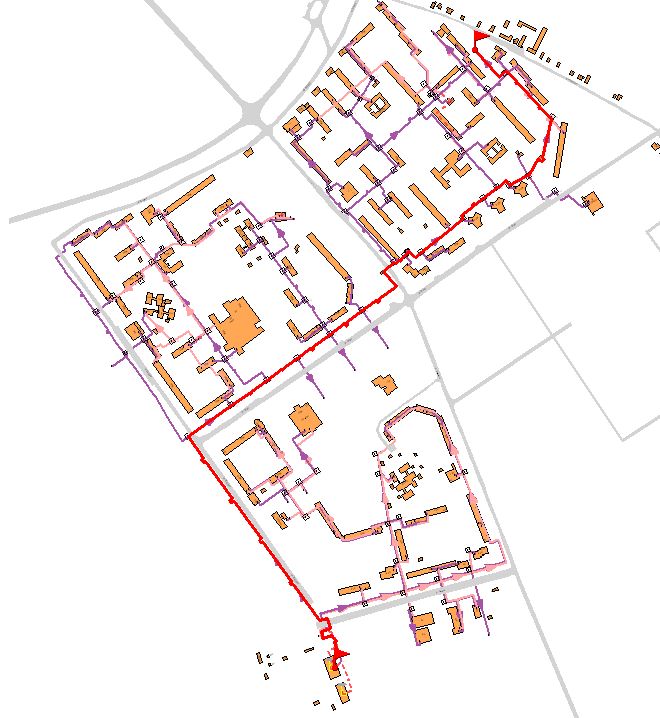 Рисунок 2 – Путь построения пьезометрического графика от Котельных №1, №2  Новолянского кв.до определяющего потребителя – Жилой дом ул.Новлянская д.81/84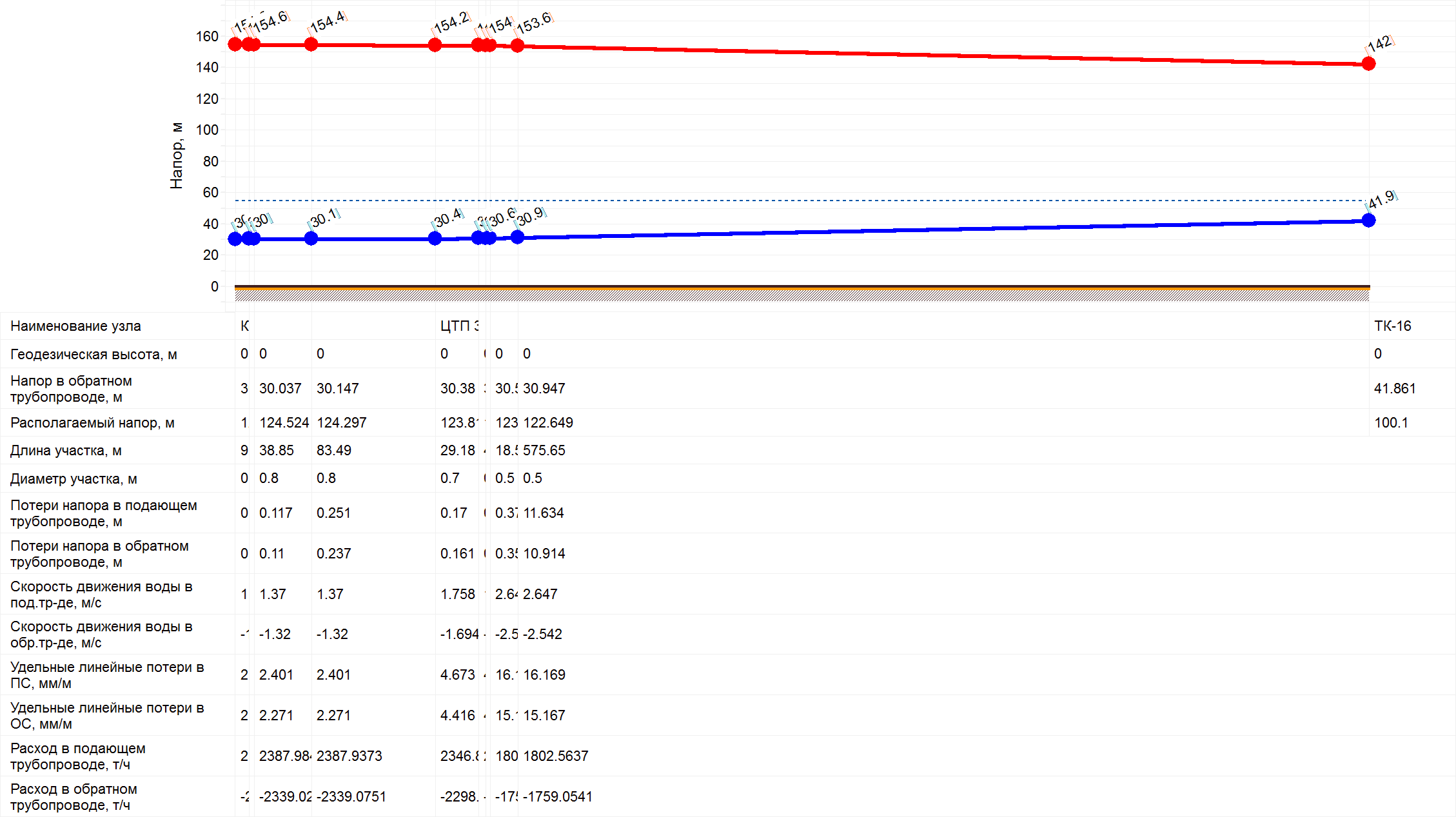 Рисунок 3 – Пьезометрический график от Котельных №1, №2  Новолянского кв. до определяющего потребителя – Жилой дом ул.Новлянская д.81/84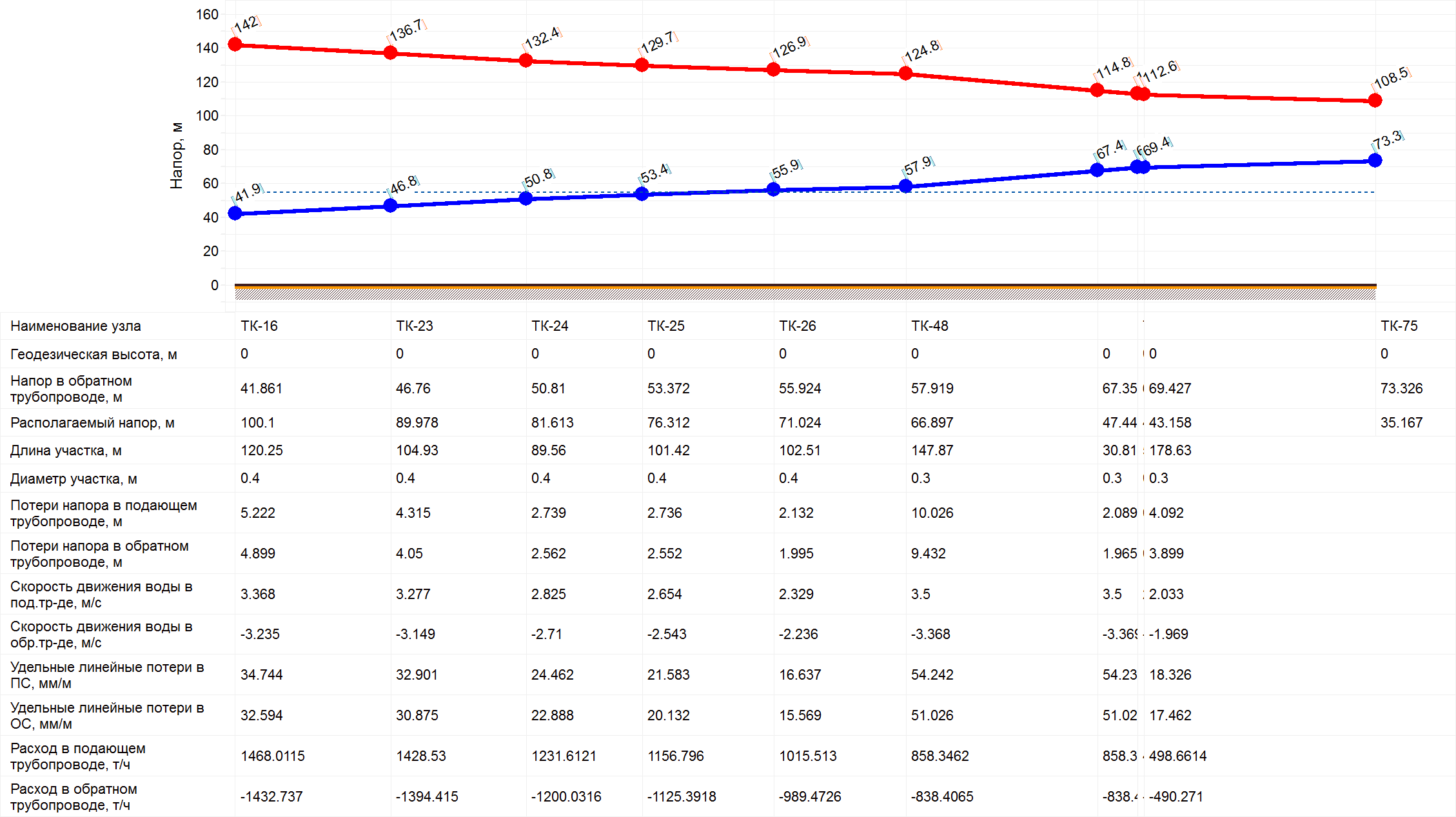 Рисунок 3 – Пьезометрический график от Котельных №1, №2  Новолянского кв. до определяющего потребителя – Жилой дом ул.Новлянская д.81/84 (продолжение)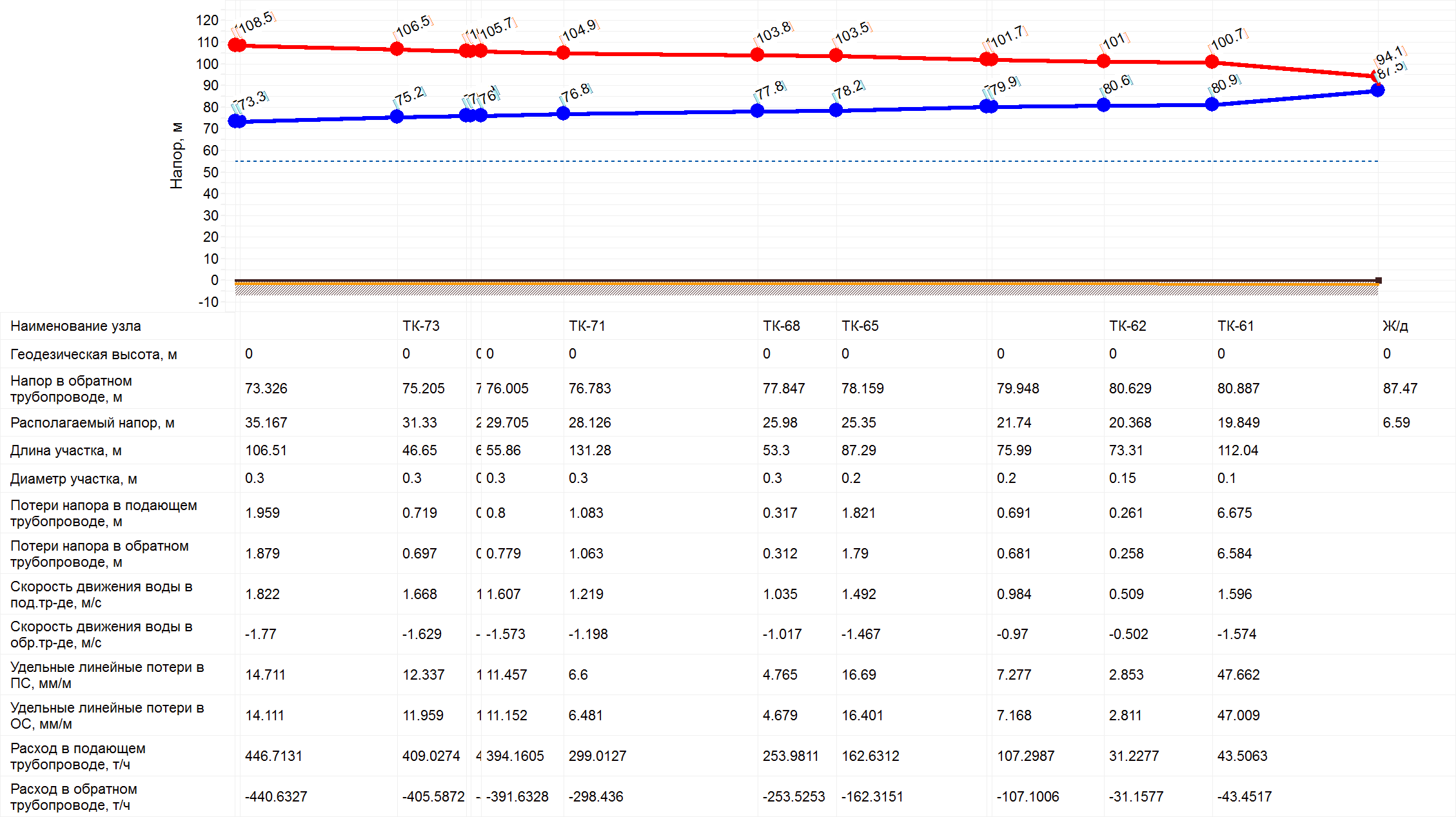 Рисунок 3 – Пьезометрический график от Котельных №1, №2  Новолянского кв.до определяющего потребителя – Жилой дом ул.Новлянская д.81/84 (окончание)В результате наладочного расчёта определен минимальный необходимый располагаемый напор на выходе из котельной, величина которого составила 124,6 м (Таблица 1). Для эксплуатации источника, тепловых сетей и отопительных приборов потребителей данный напор является недопустимым. При подключенной нагрузке потребителей 64 Гкал/ч и температурном графике 95/70 С расход сетевой воды в подающем трубопроводе должен быть 2560 м3/ч. После ЦТП распределение теплоносителя происходит по двум лучам: 529 мм (ул. Западная) и 426 мм (ул. Цесиса). Удельные потери давления на данных участках составляют: в подающем трубопроводе 16 мм/м, в обратном – 15 мм/м, и 5мм/м и 5мм/м соответственно (Рисунок 1). Далее по ул. Кагана на участках диаметром 426 мм и 325 мм потери давления составляют: в подающем трубопроводе от 24мм/м до 54 мм/м. Магистральные участки по ул. Западная и ул. Кагана являются перегруженными вследствие подключения новых потребителей по ул. Кагана, (см. участки, обозначенные на Рисунок 1 красным цветом).Определяющим потребителем для данной сети является Жилой дом по ул. Новлянская д.81/84. Основные потери давления происходят на участке по ул. Западная-ул. Кагана и составляют 41 м в подающем трубопроводе и 39 м в обратном. Также участок трубы диаметром 108 мм на потребителя является перегруженным.Для качественного теплоснабжения с допустимым по нормам эксплуатации напором возможно два варианта:замена перегруженных участков тепловой сети на трубы с большим диаметром без проведения технического перевооружения на котельных и ЦТП, а также без реконструкции тепловых узлов потребителей(Рисунок 4, диаметры участков приведены в Таблица 4);перевод котельной на более высокий температурный график с реконструкцией тепловых пунктов потребителей.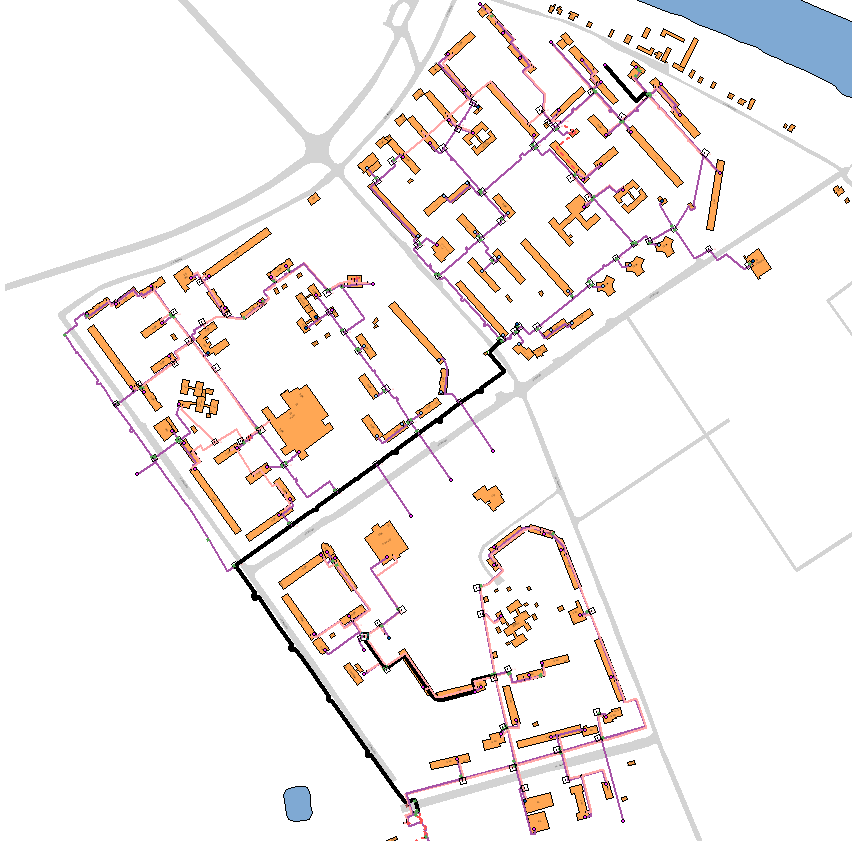 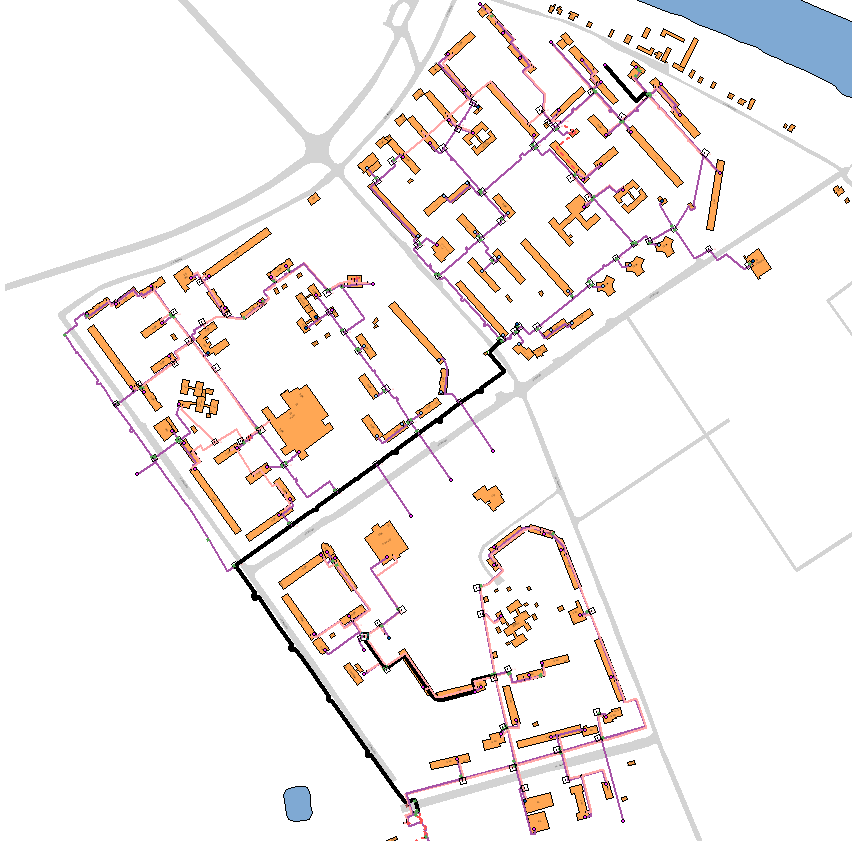 Рисунок 4 – Участки тепловой сети, предлагаемы для замены (на рисунке обозначены черным цветом)В первом варианте основные капиталовложения составляет замена участков тепловой сети, во втором – реконструкцию тепловых пунктов потребителей.Таблица 4 – Оценка капиталовложений на материалыПри реализации мероприятий, предложенных в первом варианте, минимальный располагаемый напор на выходе из котельной составит 60 м.Котельная 3-го кварталаТаблица 5 – Результаты теплогидравлического расчёта. ИсточникТаблица 6 – Результаты теплогидравлического расчёта. Потребители Котельной 3-го квартала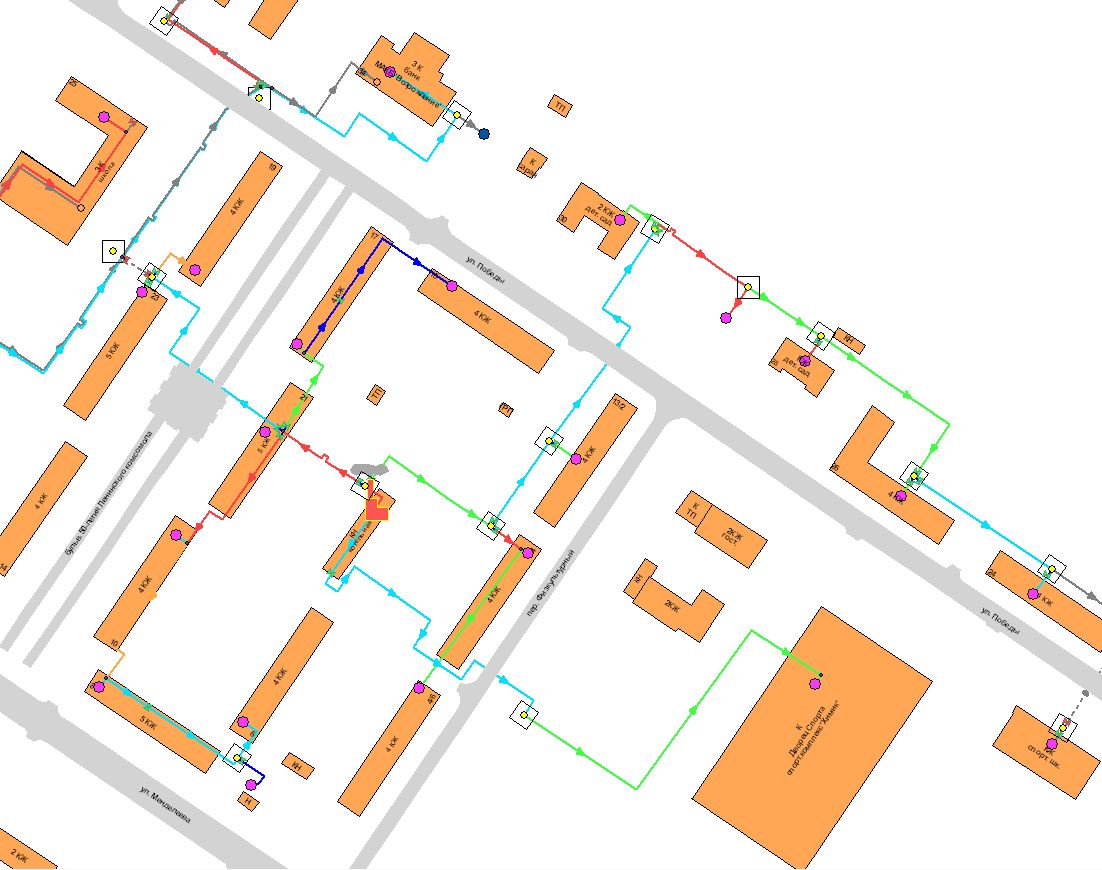 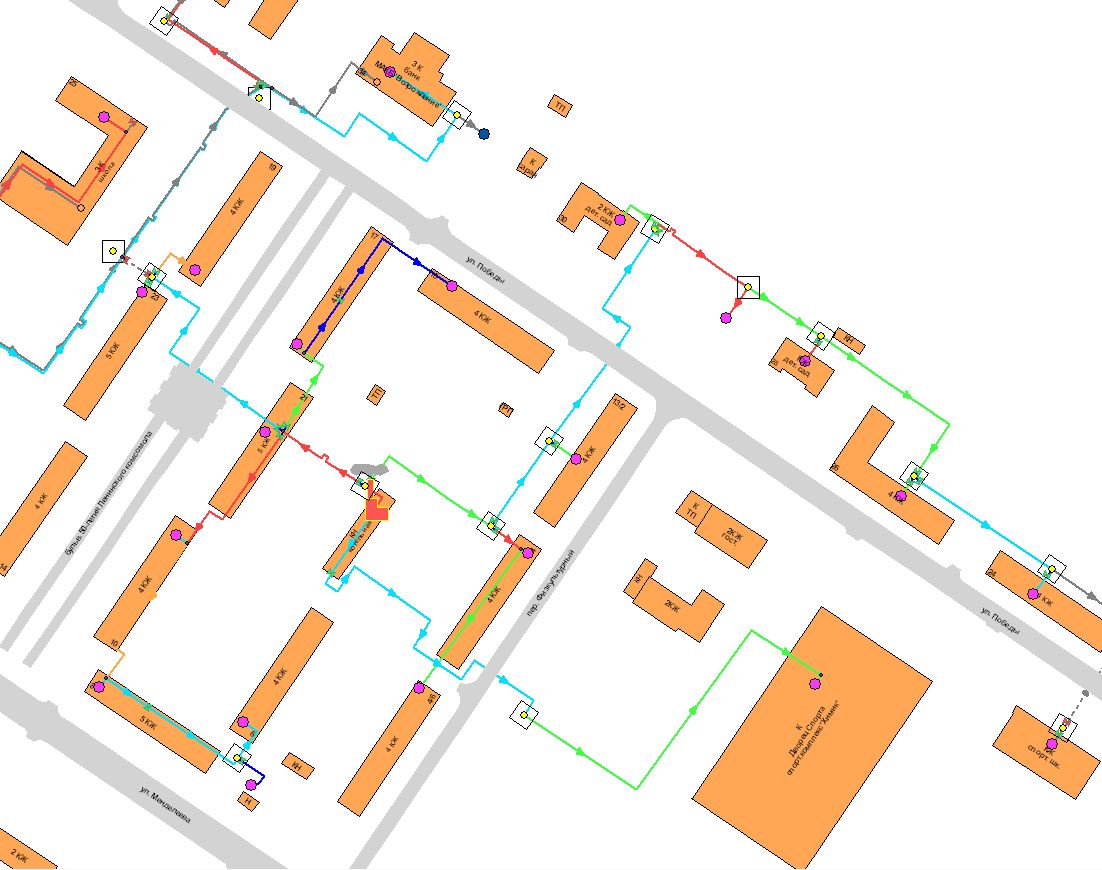 Рисунок 5 – Удельные потери напора, мм/м, на участках тепловой сети Котельной 3-го кварталаПерегруженные участки обозначены на рисунке красным цветом, для данной сети они не являются критичными. При планировании ремонтов тепловой сети целесообразно провести замену трубопроводов на данных участках с увеличением диаметров.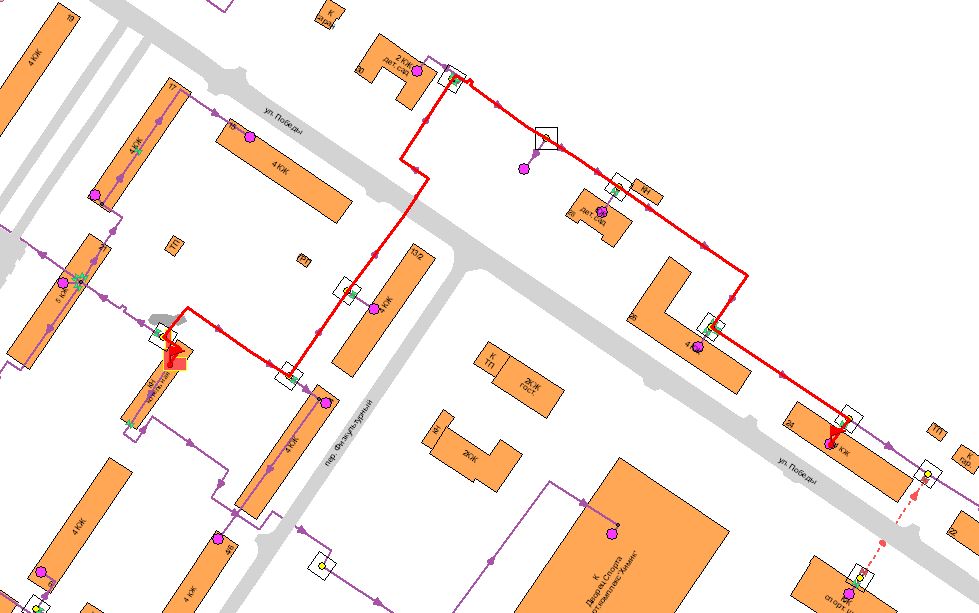 Рисунок 6 – Путь построения пьезометрического графика от Котельной 3-го квартала до определяющего потребителя – Жилой дом по ул.Победы д.24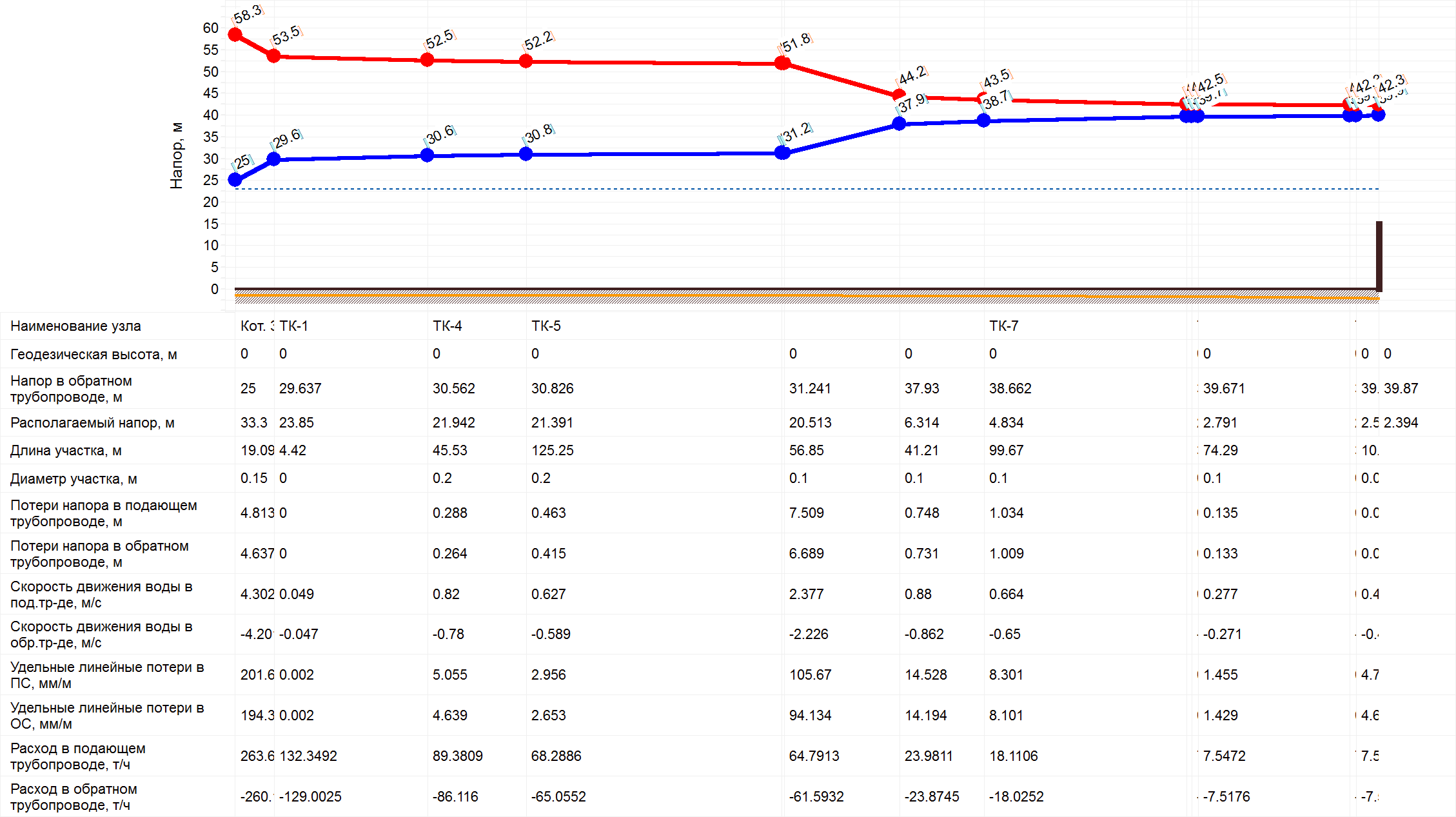 Рисунок 7 – Пьезометрический график от Котельной 3-го квартала до определяющего потребителя – Жилой дом по ул.Победы д.24Котельная 4-го кварталаТаблица 7 – Результаты теплогидравлического расчёта. ИсточникТаблица 8 – Результаты теплогидравлического расчёта. Потребители Котельной 4-го квартала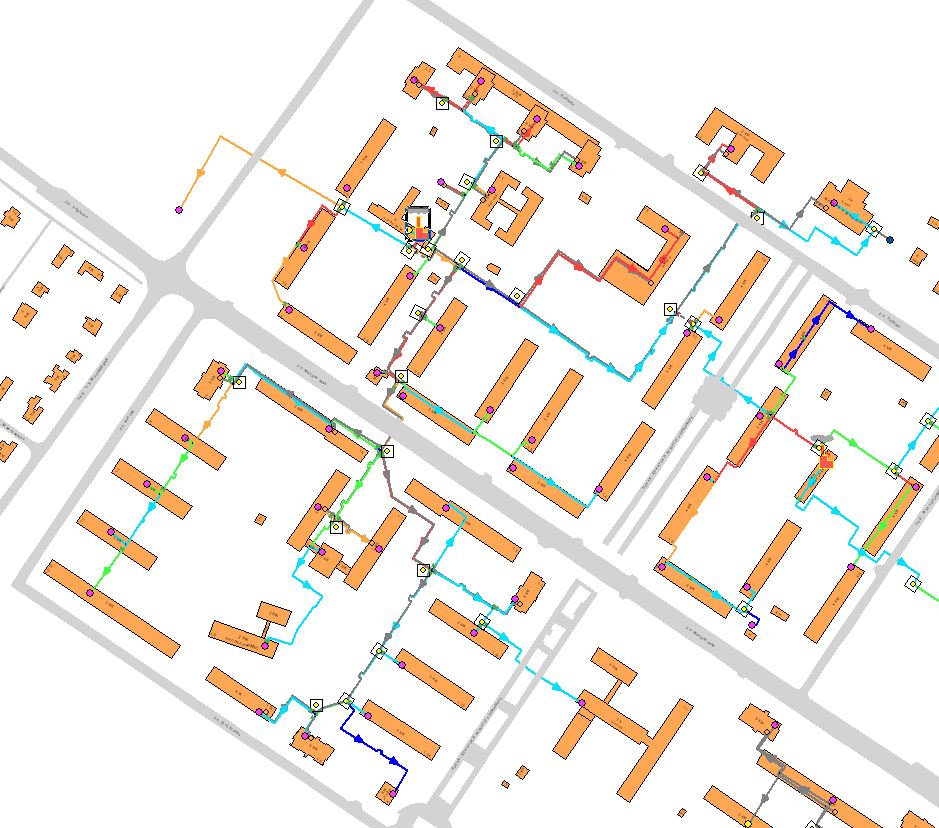 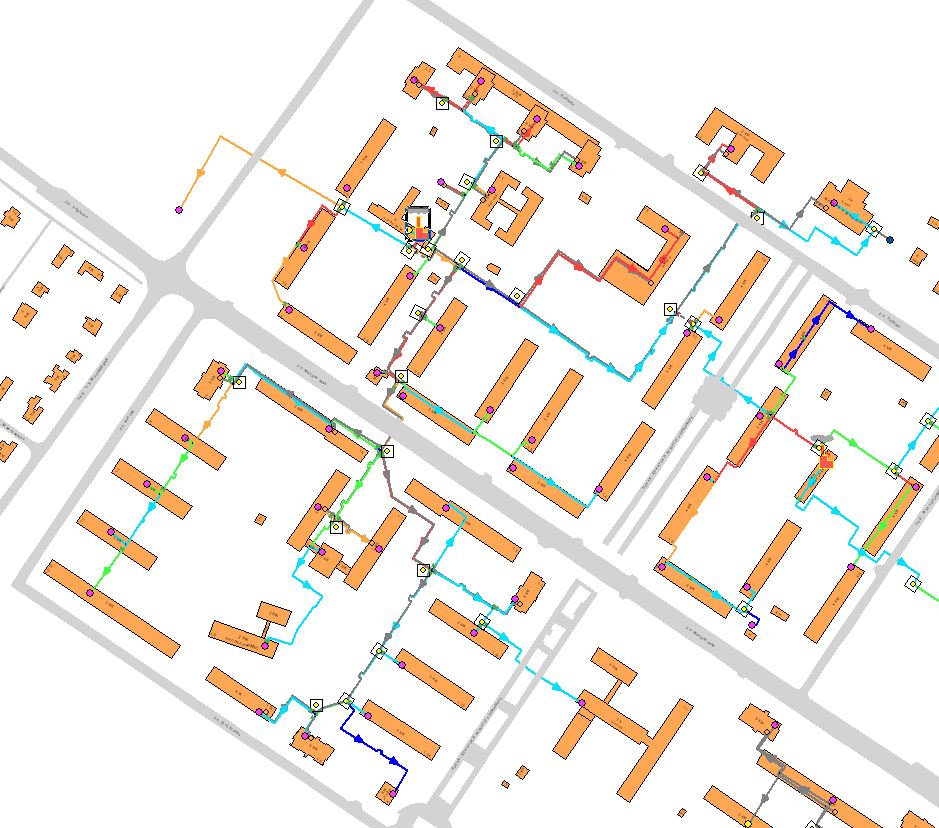 Рисунок 8 – Удельные потери напора, мм/м, на участках тепловой сети Котельной 4-го квартала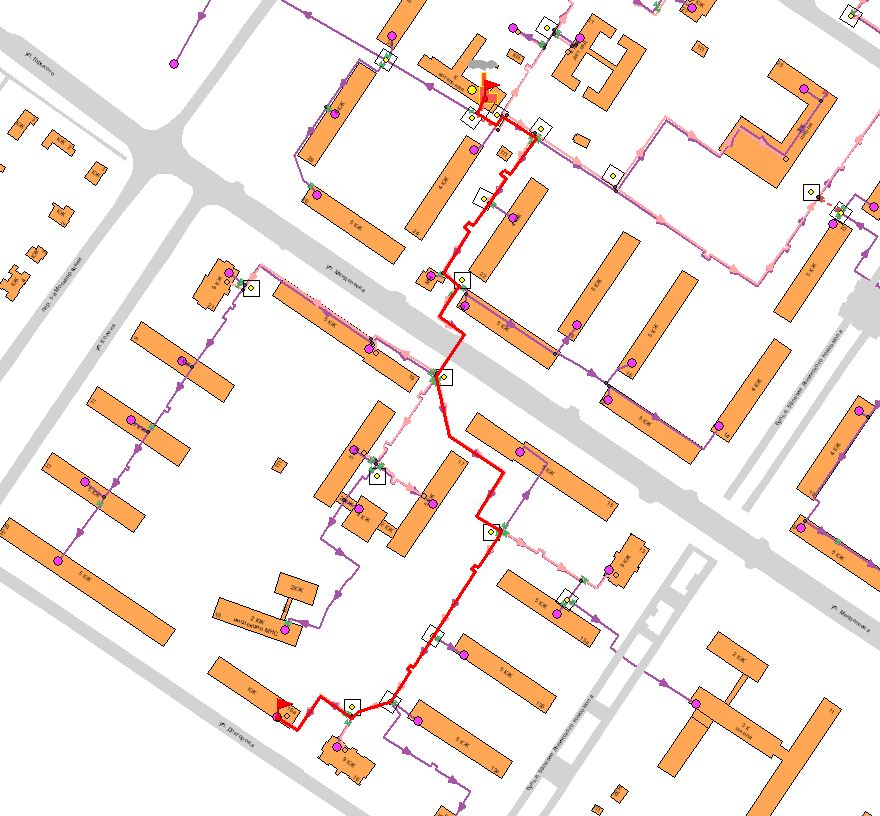 Рисунок 9 – Путь построения пьезометрического графика от Котельной 4-го квартала до определяющего потребителя – Жилой дом по ул. Докторская д. 16а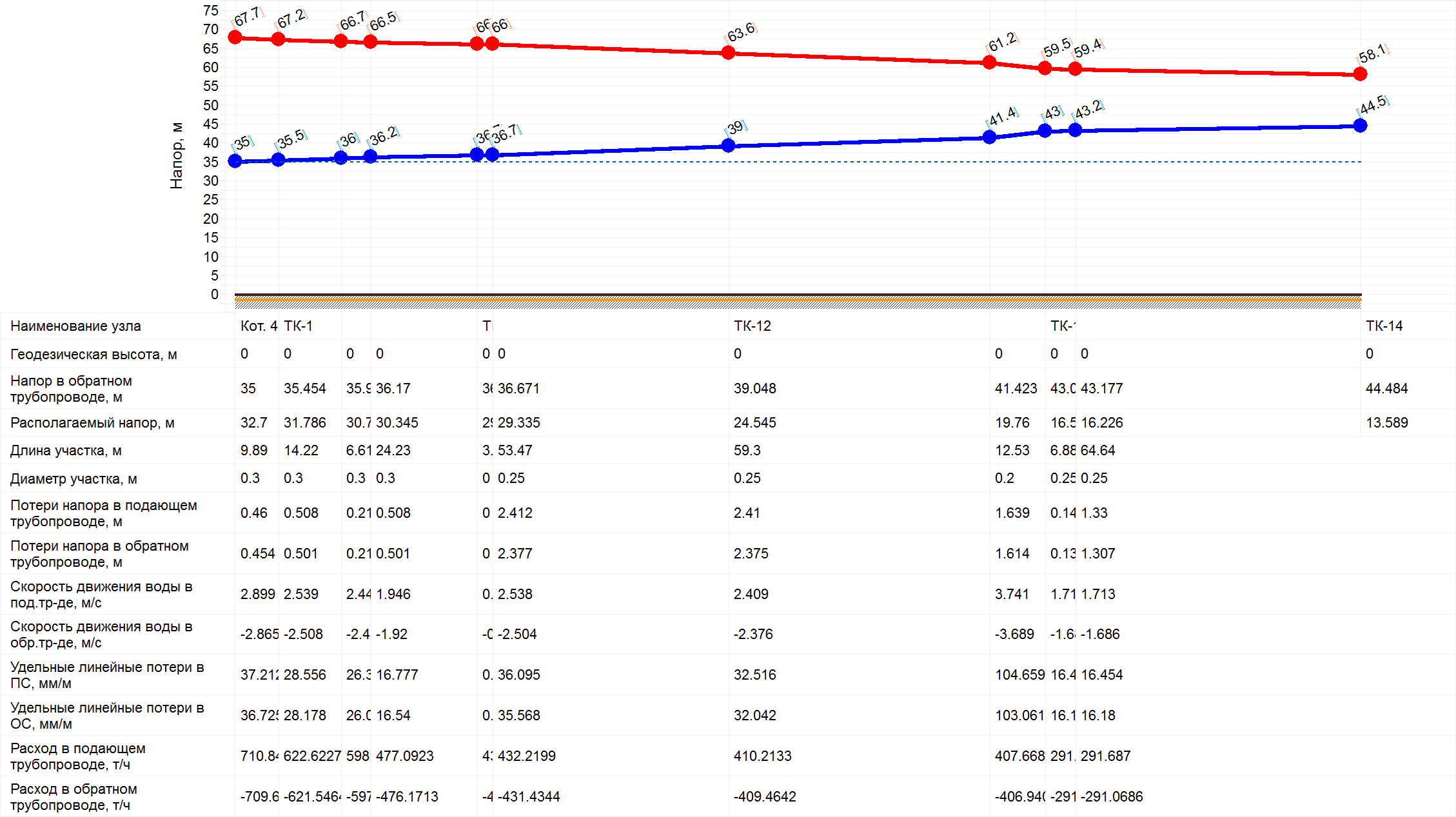 Рисунок 10 – Пьезометрический график от Котельной 4-го квартала до определяющего потребителя – Жилой дом по ул. Докторская д. 16а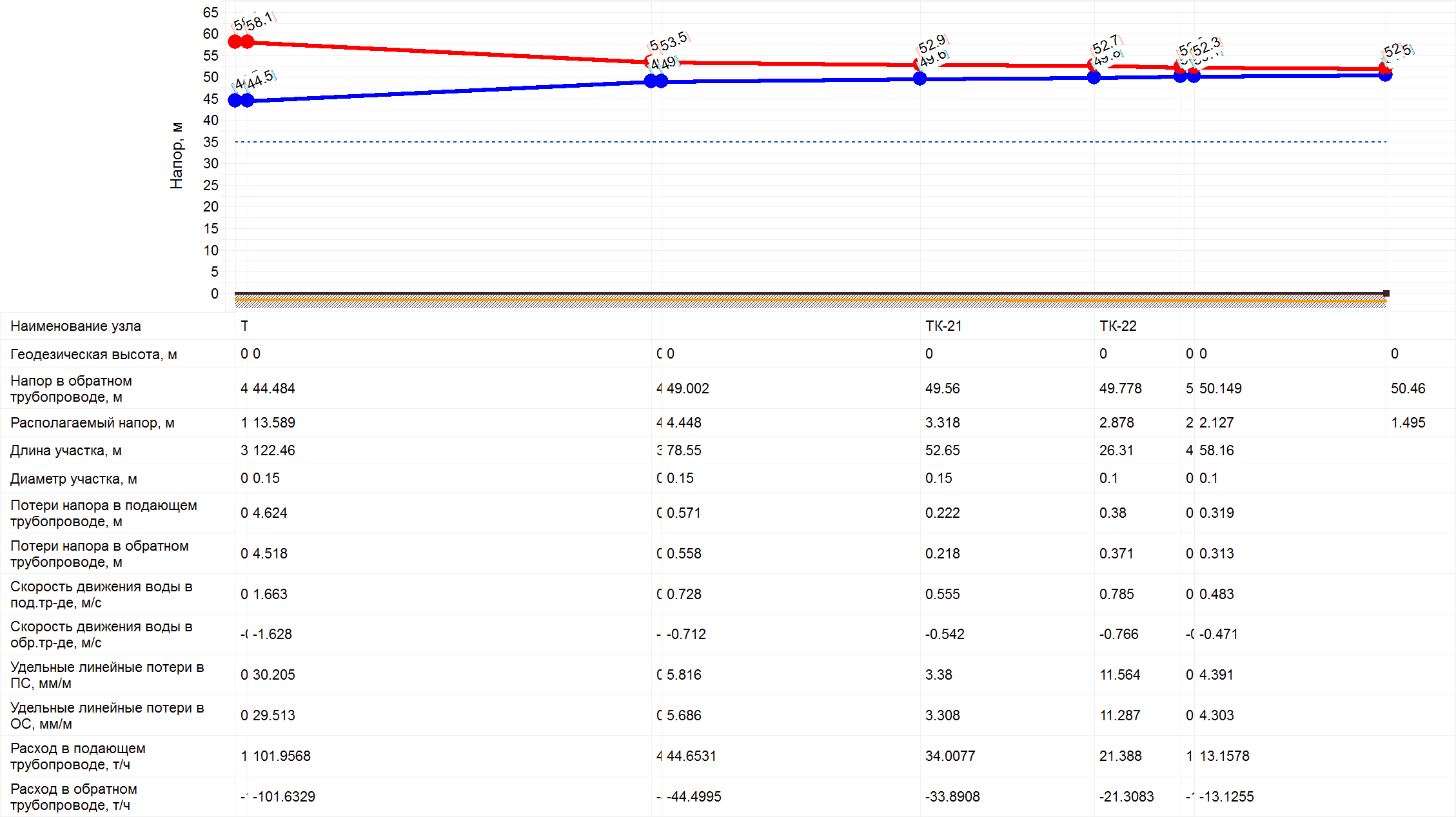 Рисунок 10 – Пьезометрический график от Котельной 4-го квартала до определяющего потребителя – Жилой дом по ул. Докторская д. 16а (окончание)Котельная Больничного кварталаТаблица 9 – Результаты теплогидравлического расчёта. ИсточникТаблица 10 – Результаты теплогидравлического расчёта. ЦТП Котельной Больничного кварталаТаблица 11 – Результаты теплогидравлического расчёта. Потребители Котельной Больничного квартала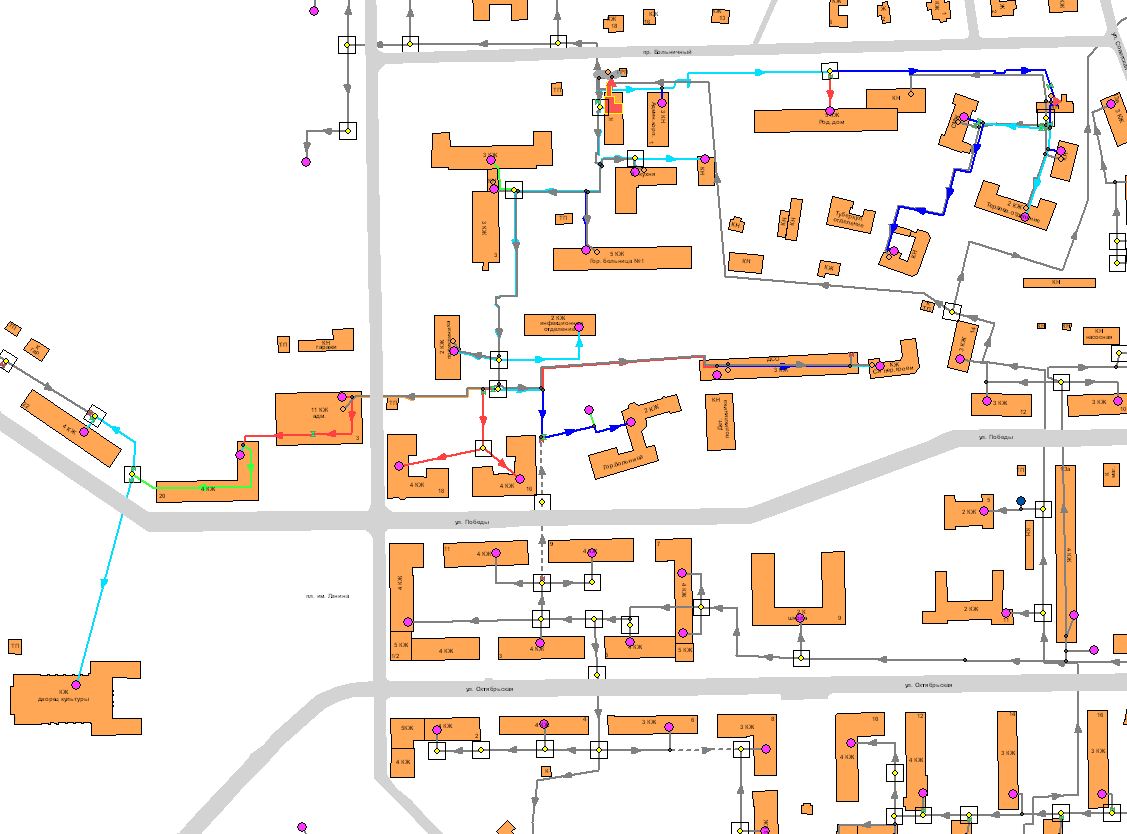 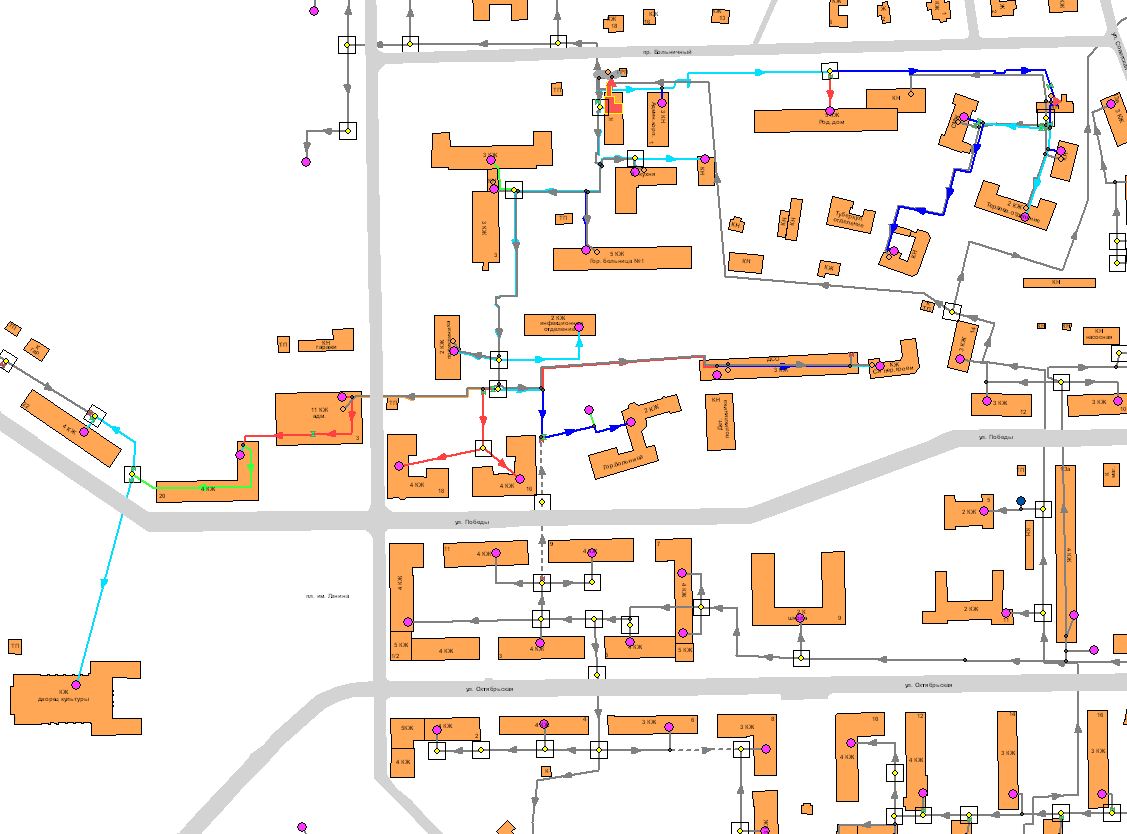 Рисунок 11 – Удельные потери напора, мм/м, на участках тепловой сети Котельной Больничного квартала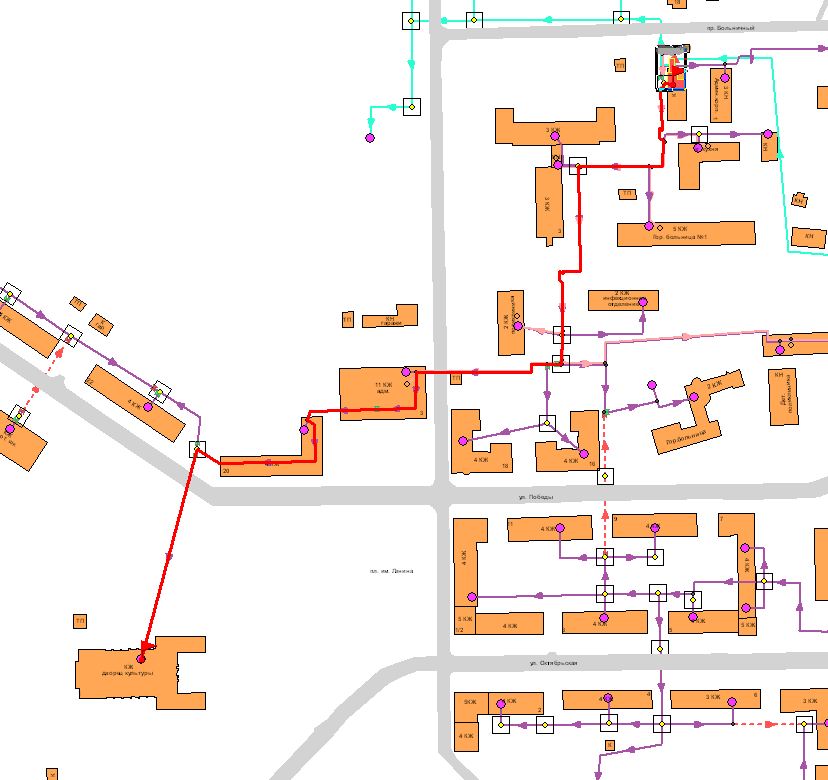 Рисунок 12 – Путь построения пьезометрического графика от Котельной Больничного квартала до определяющего потребителя – Дворец культуры пл.Ленина д.1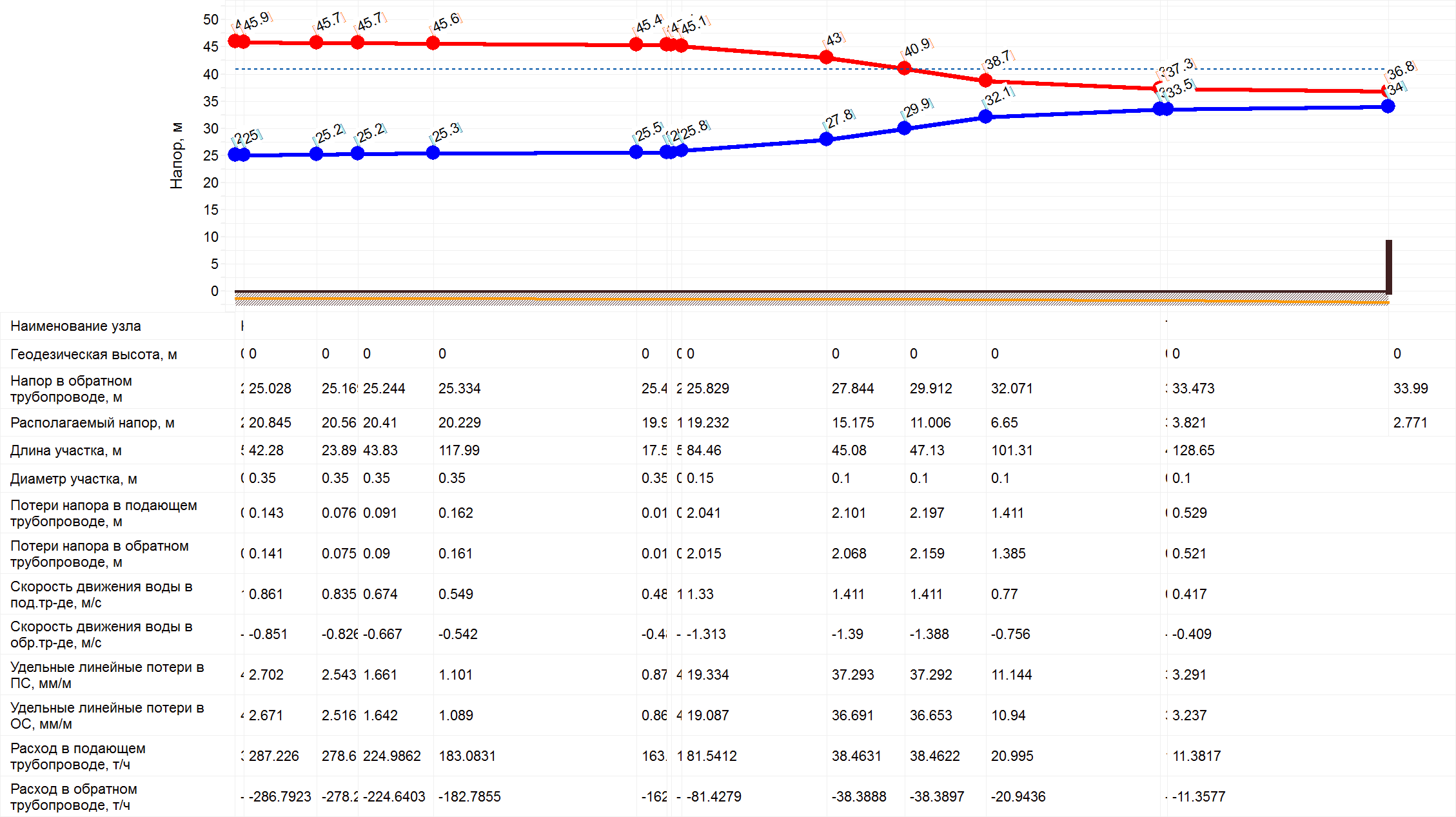 Рисунок 13 – Пьезометрический график от Котельной Больничного квартала до определяющего потребителя – Дворец культуры пл.Ленина д.1Котельная п. ЧемодуровоТаблица 12 – Результаты теплогидравлического расчёта. ИсточникТаблица 13 – Результаты теплогидравлического расчёта. ЦТП Котельной п. ЧемодуровоТаблица 14 – Результаты теплогидравлического расчёта. Потребители Котельной п. ЧемодуровоРисунок 14 – Путь построения пьезометрического графика от Котельной п. Чемодурово до определяющего потребителя – Библиотека ул. Центральная д.4а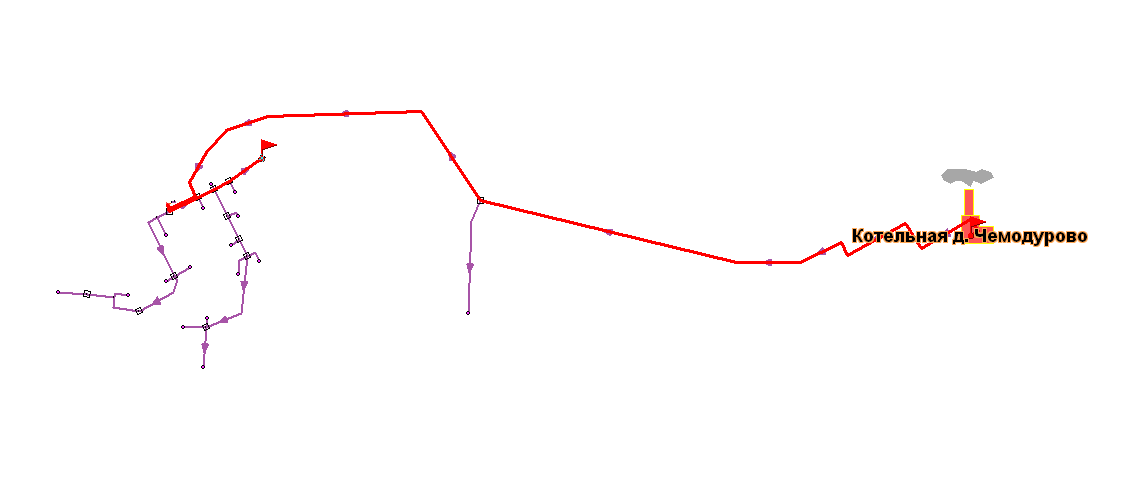 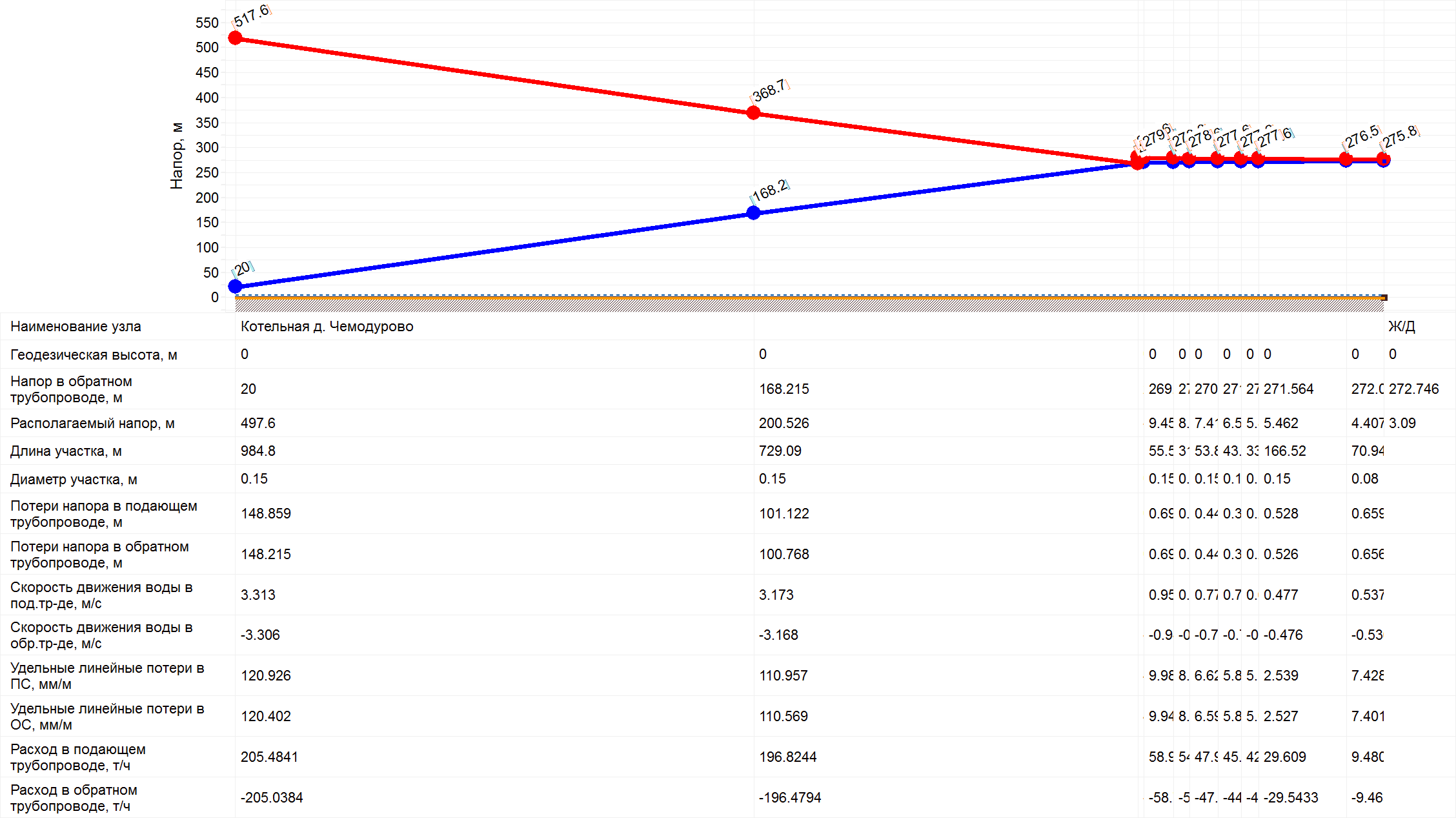 Рисунок 15 – Пьезометрический график от Котельной п. Чемодурово до определяющего потребителя – Библиотека ул. Центральная д.4аСистема теплоснабжения котельной п. Чемодурово не может нормально функционировать при данных параметрах. При расходе теплоносителя 205 м3/ч в подающем трубопроводе диаметром 159 мм и длиной 1713 м потери напора в подающем трубопроводе от котельной до ЦТП составляют 223 м. Удельные потери напора составят около 120 мм/м (при расчётном расходе 155 м3/ч – 70 мм/м). Нормативные тепловые потери от котельной до ЦТП составляют 0,26 Гкал/ч, за отопительный период – 668 Гкал. Для обеспечения качественного теплоснабжения при высокой эффективности работы системы необходимо построить новую БМК на месте существующей ЦТП.Тепло от ОАО "ВМУ"Таблица 15 – Результаты теплогидравлического расчёта. ИсточникТаблица 16 – Результаты теплогидравлического расчёта. ЦТП Котельной ОАО "ВМУ"Таблица 17 – Результаты теплогидравлического расчёта. Потребители Котельной ОАО "ВМУ"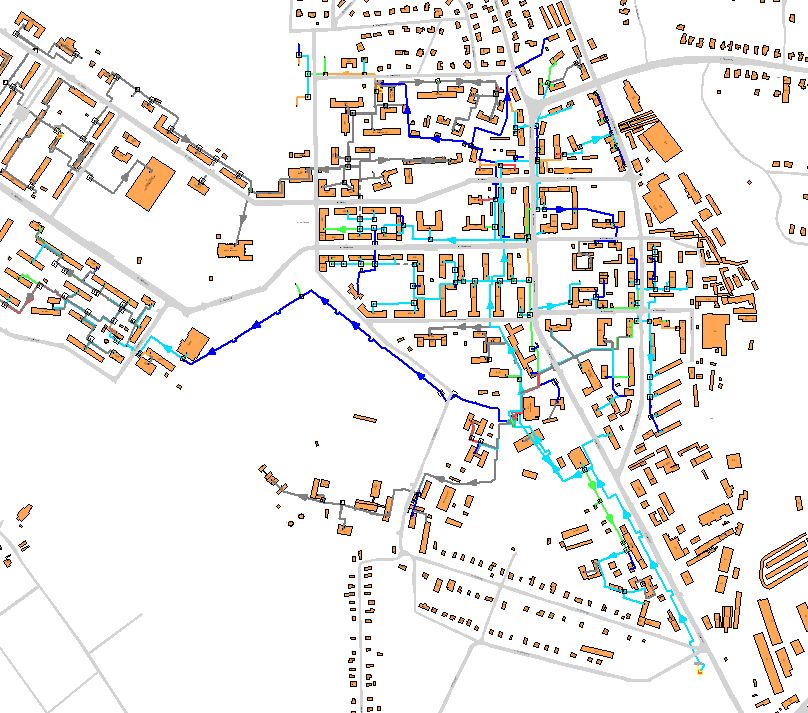 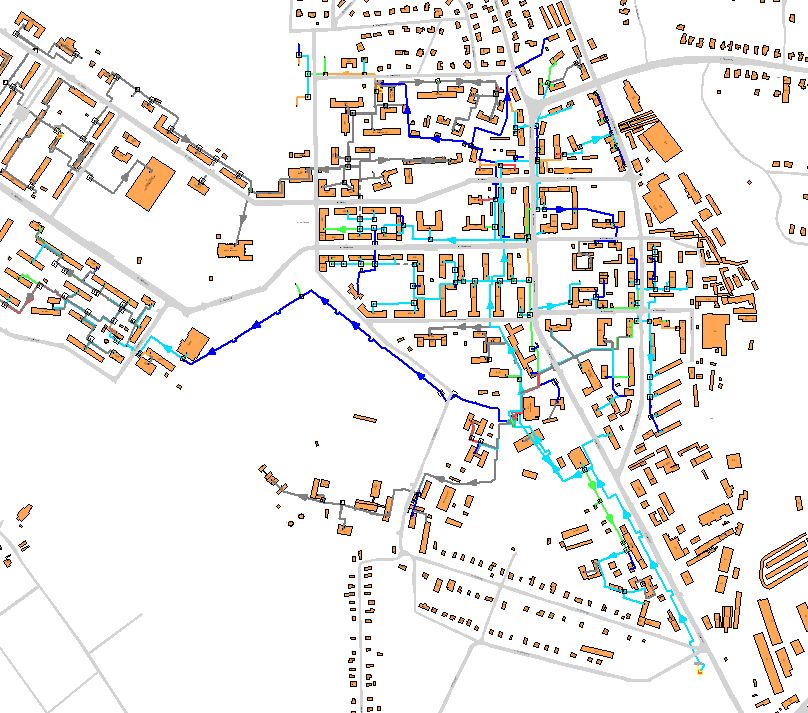 Рисунок 16 – Удельные потери напора, мм/м, на участках тепловой сети Котельной ОАО "ВМУ"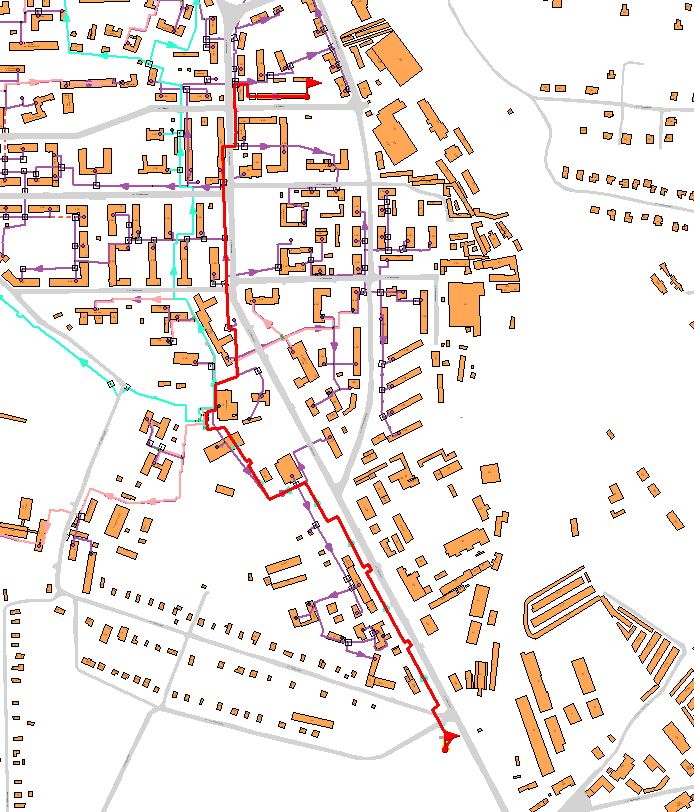 Рисунок 17 – Путь построения пьезометрического от Котельной ОАО "ВМУ" графика до определяющего потребителя – Жилой дом ул.Победы д.6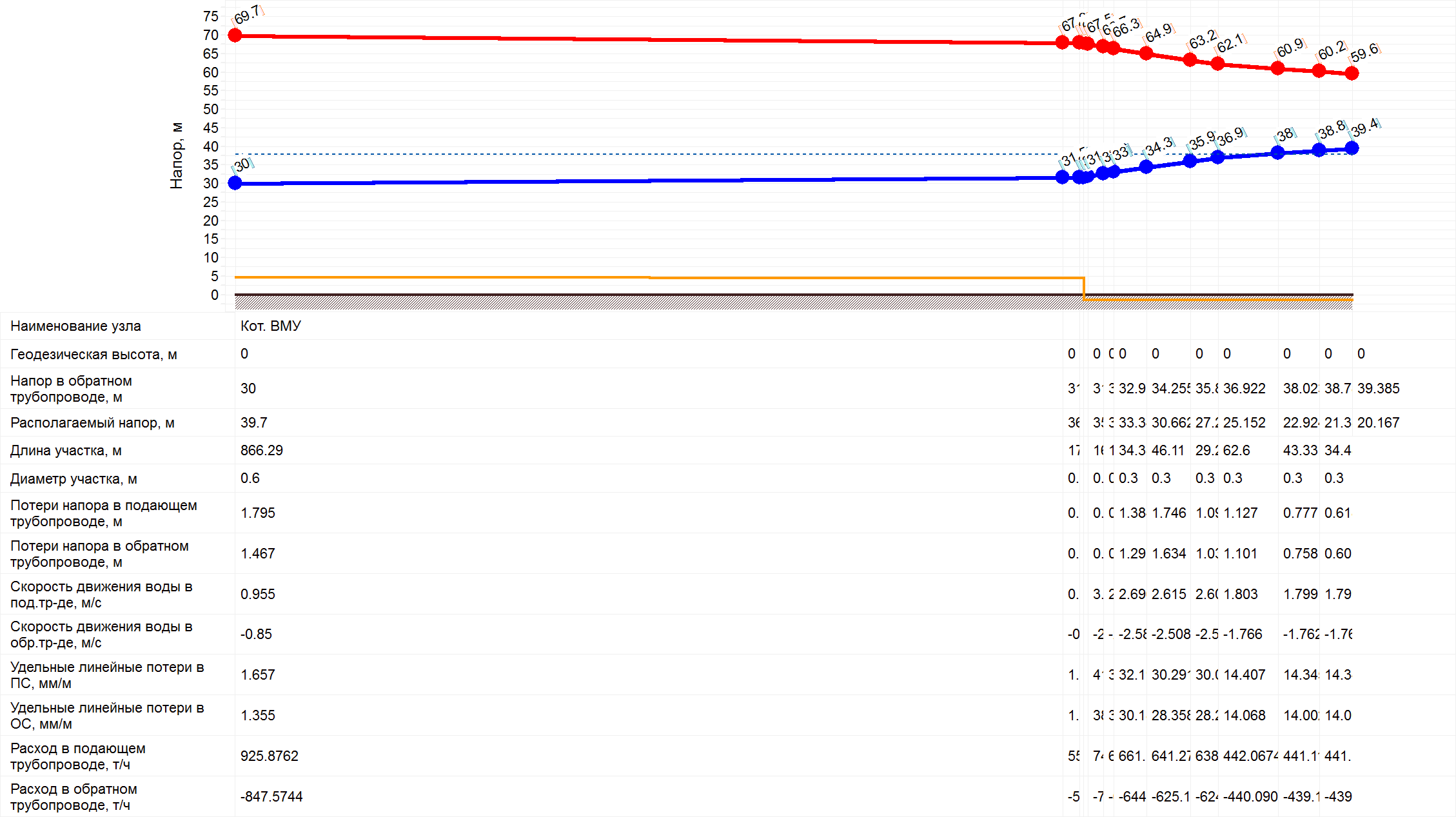 Рисунок 18 – Пьезометрический график от Котельной ОАО "ВМУ" графика до определяющего потребителя – Жилой дом ул.Победы д.6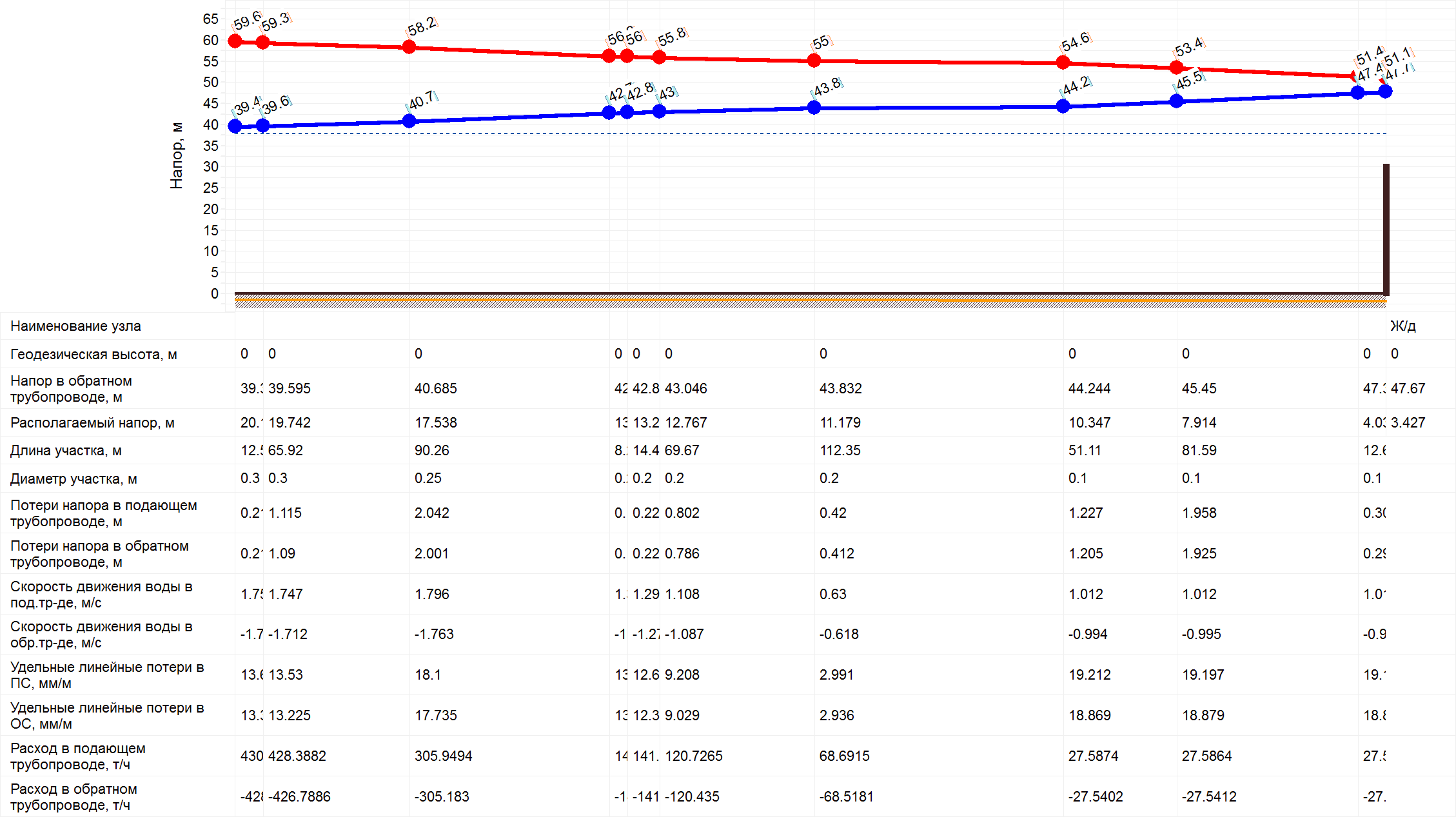 Рисунок 18 – Пьезометрический график от Котельной ОАО "ВМУ" графика до определяющего потребителя – Жилой дом ул.Победы д.6 (окончание)ТВС-2Котельная ул. БелинскогоТаблица 18 – Результаты теплогидравлического расчёта. ИсточникТаблица 19 – Результаты теплогидравлического расчёта. Потребители Котельной ул. Белинского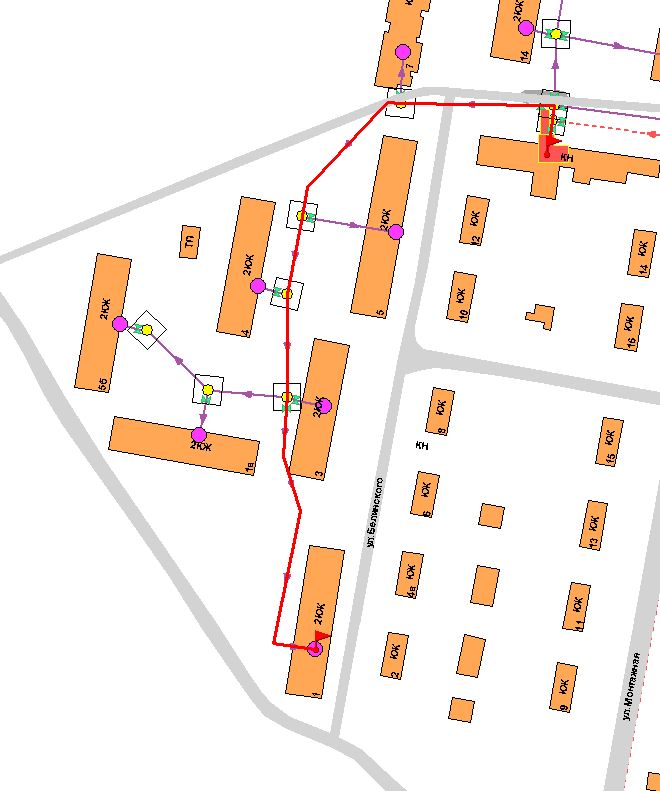 Рисунок 19 – Путь построения пьезометрического графика от Котельной ул. Белинского до определяющего потребителя – Жилой дом по ул.Белинского д.1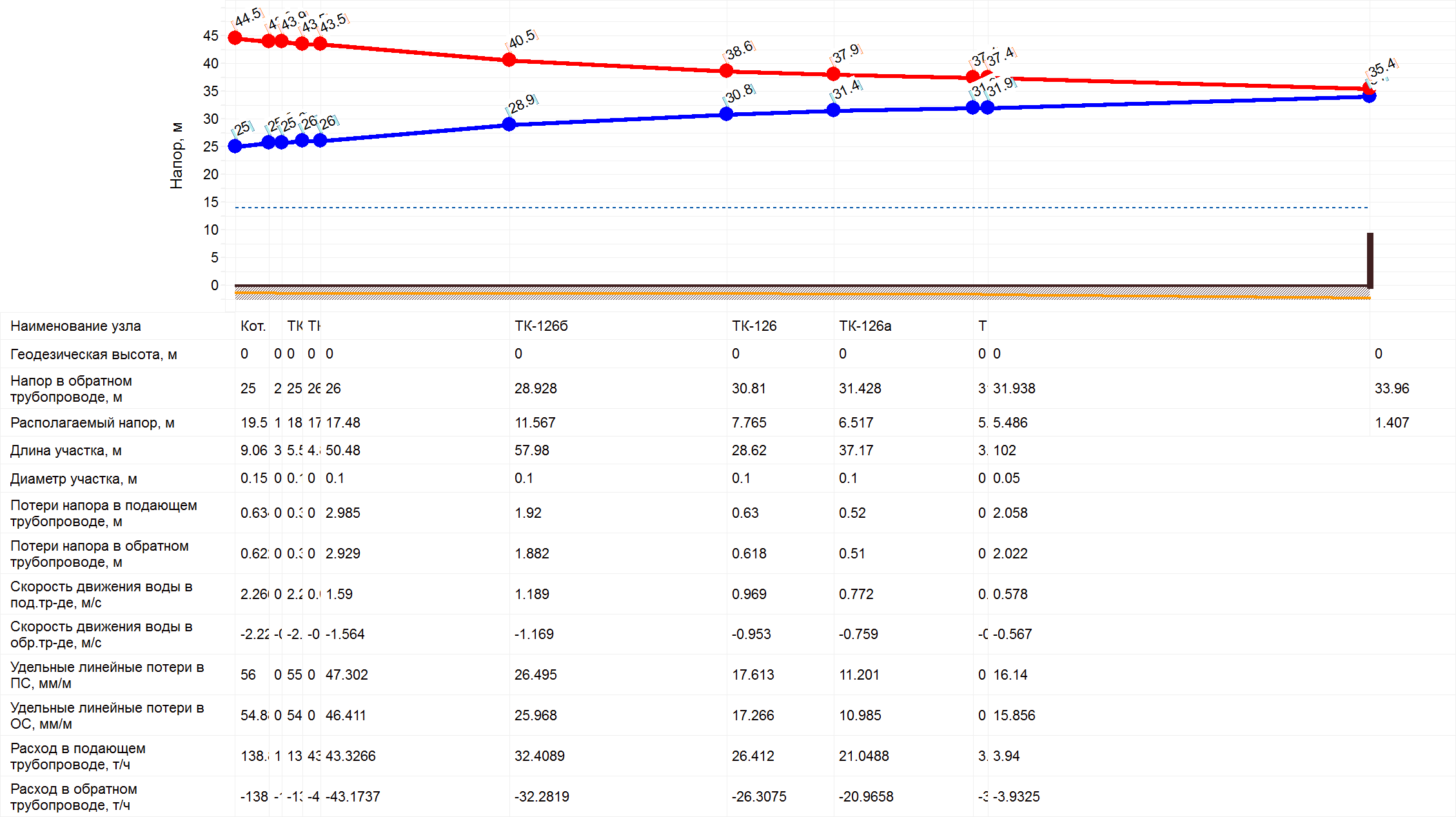 Рисунок 20 – Пьезометрический график от Котельной ул. Белинского до определяющего потребителя – Жилой дом по ул.Белинского д.1Котельная ул. МичуринаТаблица 20 – Результаты теплогидравлического расчёта. ИсточникТаблица 21 – Результаты теплогидравлического расчёта. ЦТП Котельной ул. МичуринаТаблица 22 – Результаты теплогидравлического расчёта. Потребители Котельной ул. Мичурина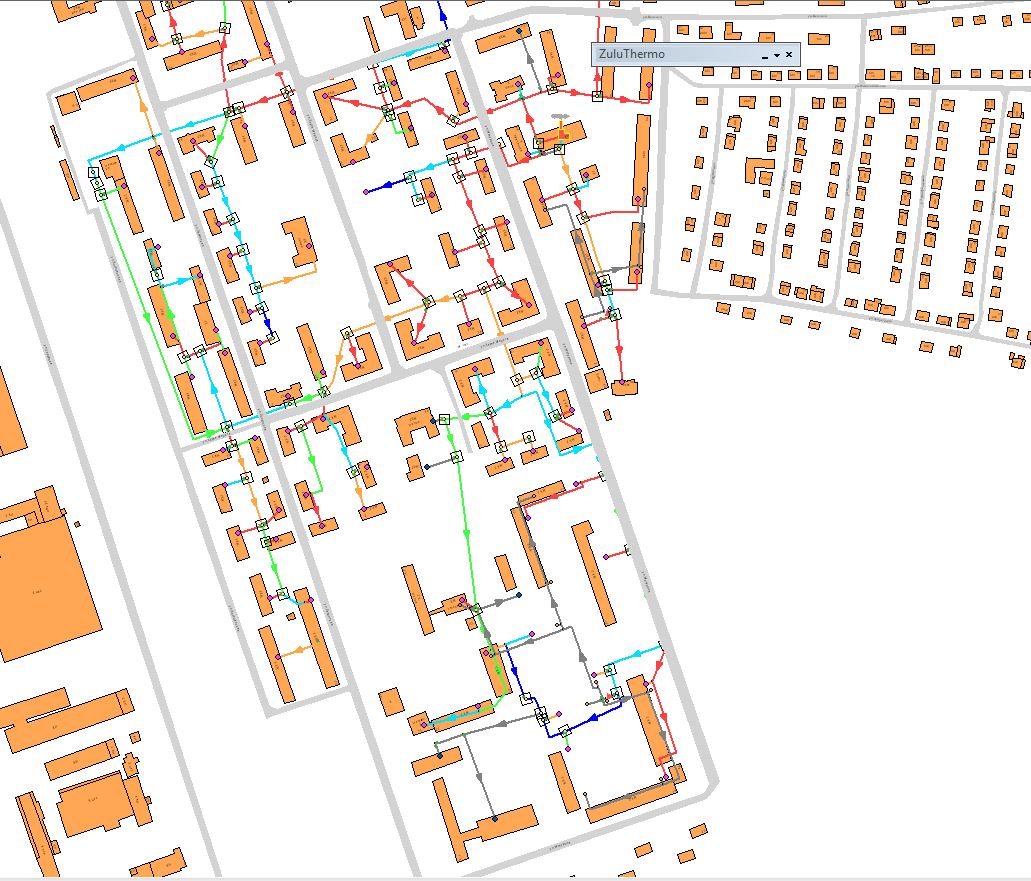 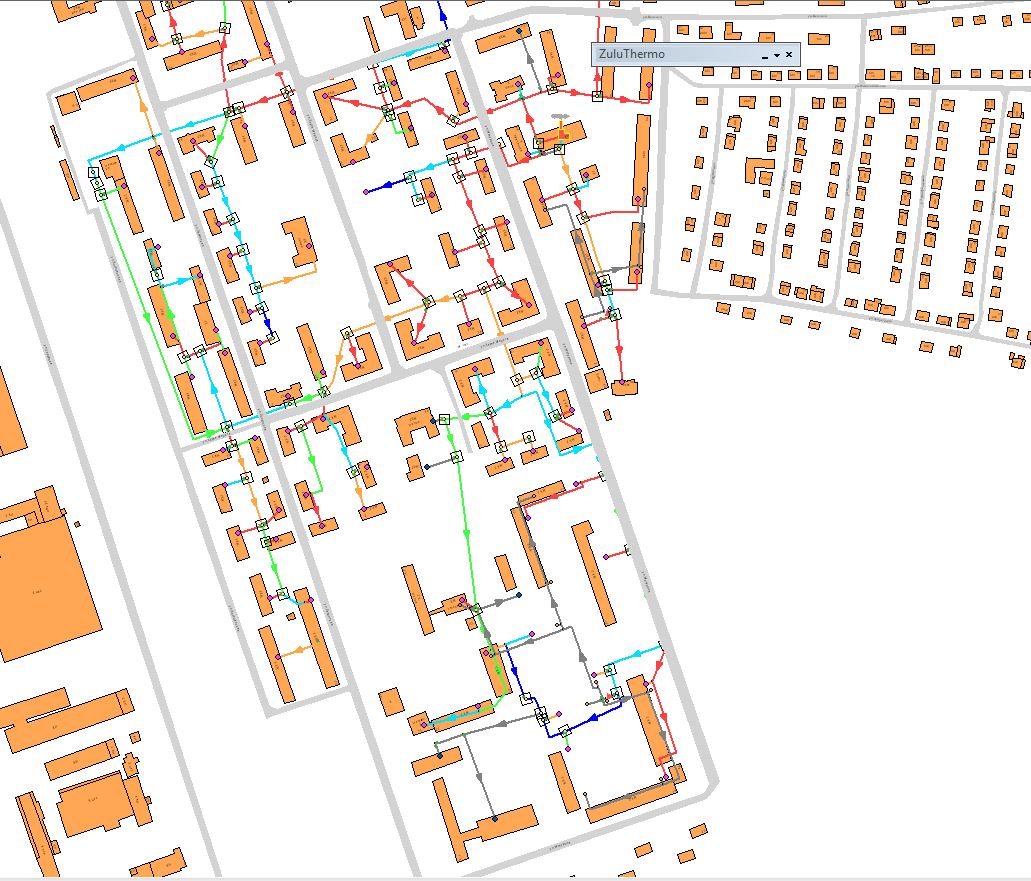 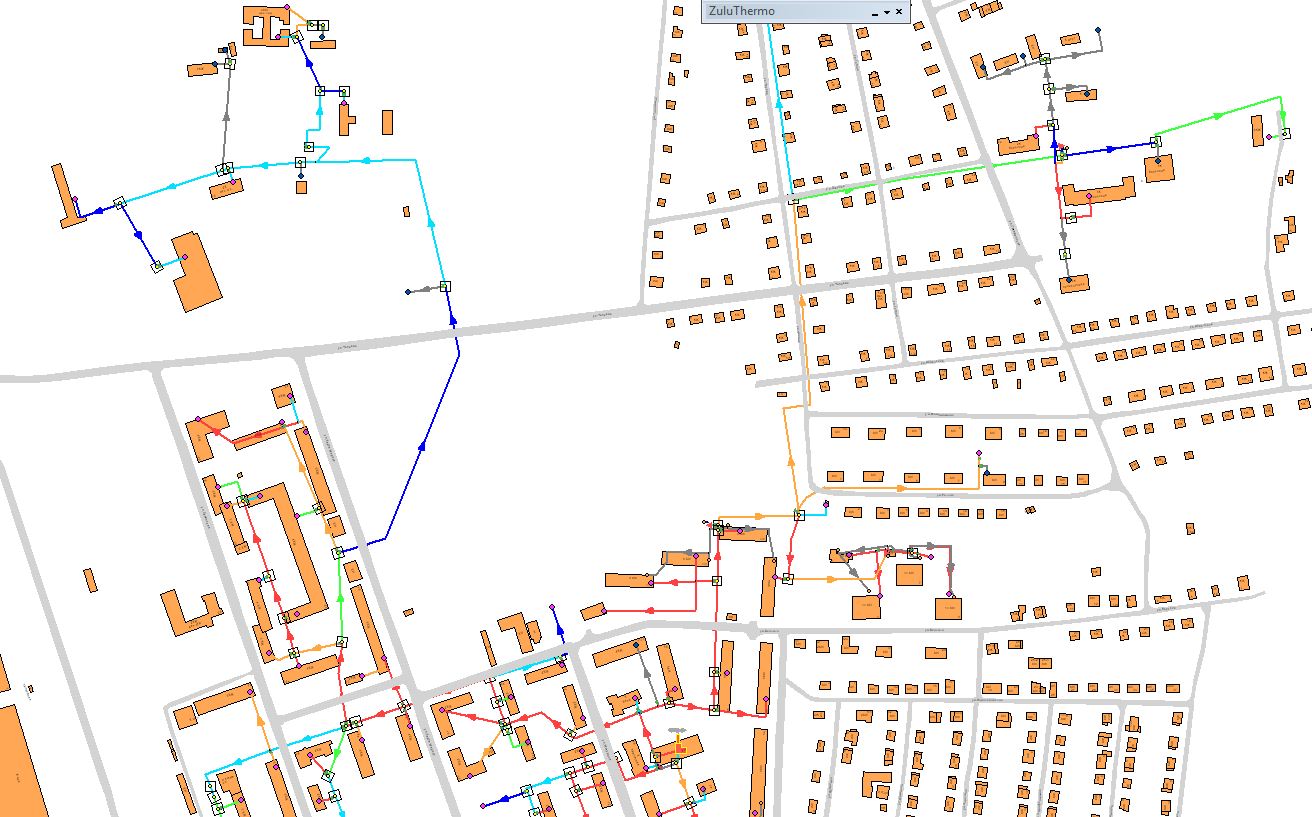 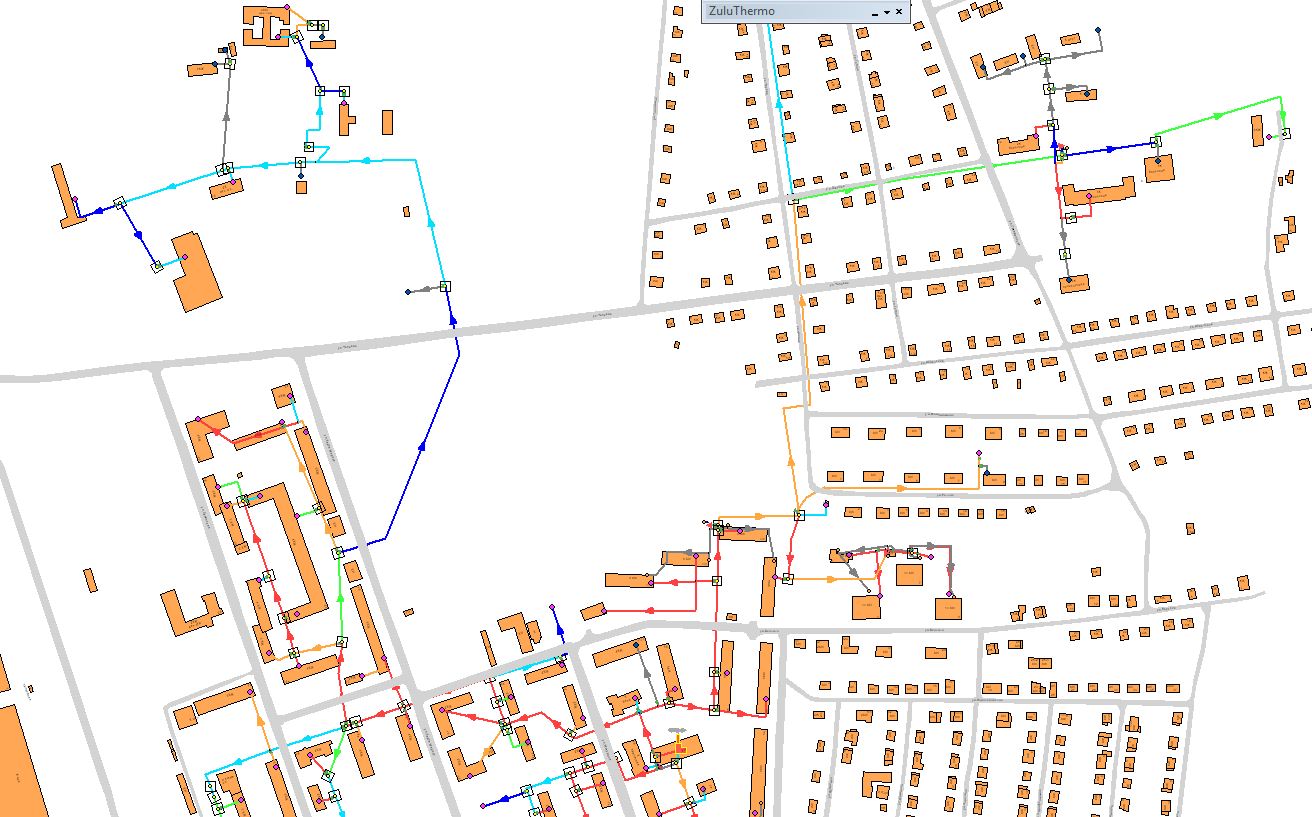 Рисунок 21 – Удельные потери напора, мм/м, на участках тепловой сети Котельной ул. Мичурина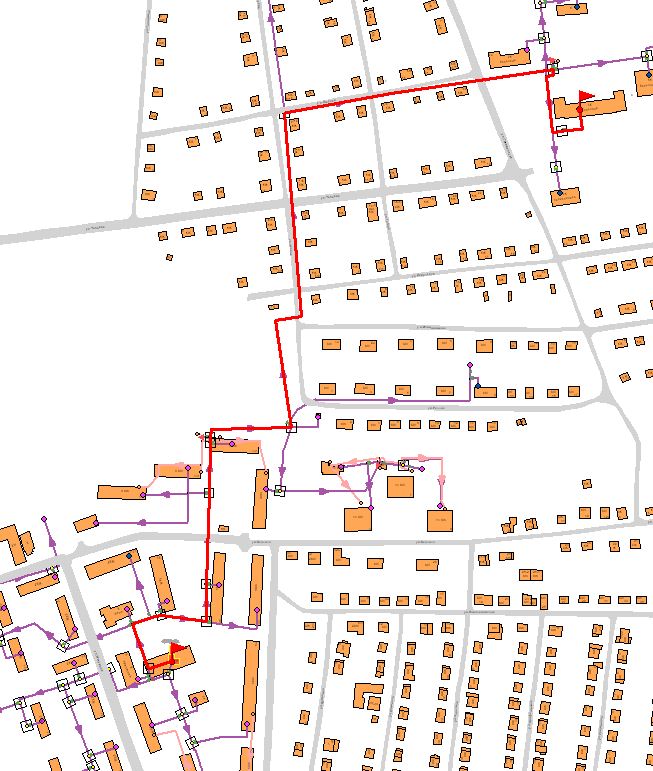 Рисунок 22 – Путь построения пьезометрического графика от Котельной ул. Мичурина до определяющего потребителя – Больница ул. Гражданская д. 2а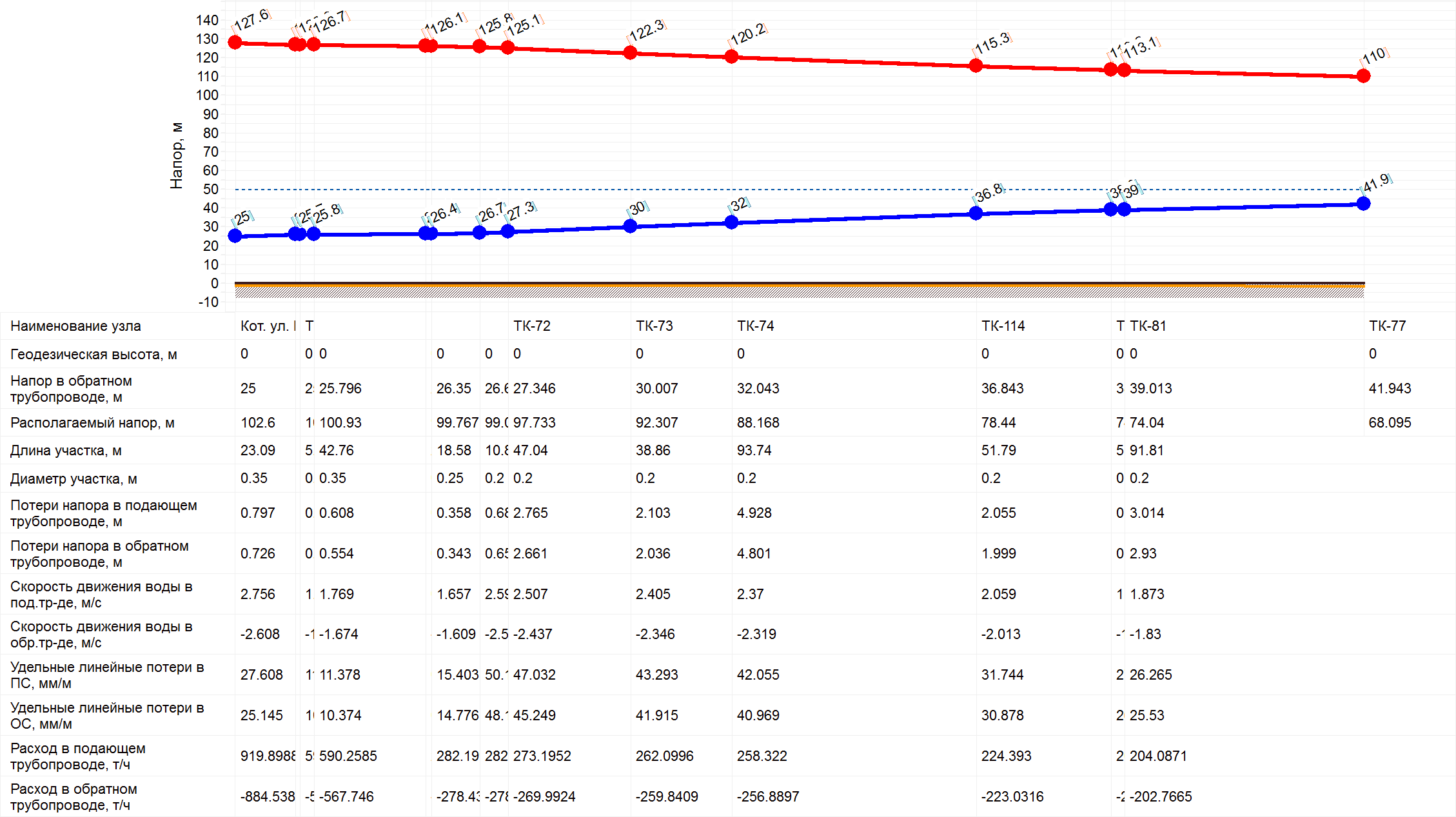 Рисунок 23 – Пьезометрический график от Котельной ул. Мичурина до определяющего потребителя – Больница ул. Гражданская д. 2а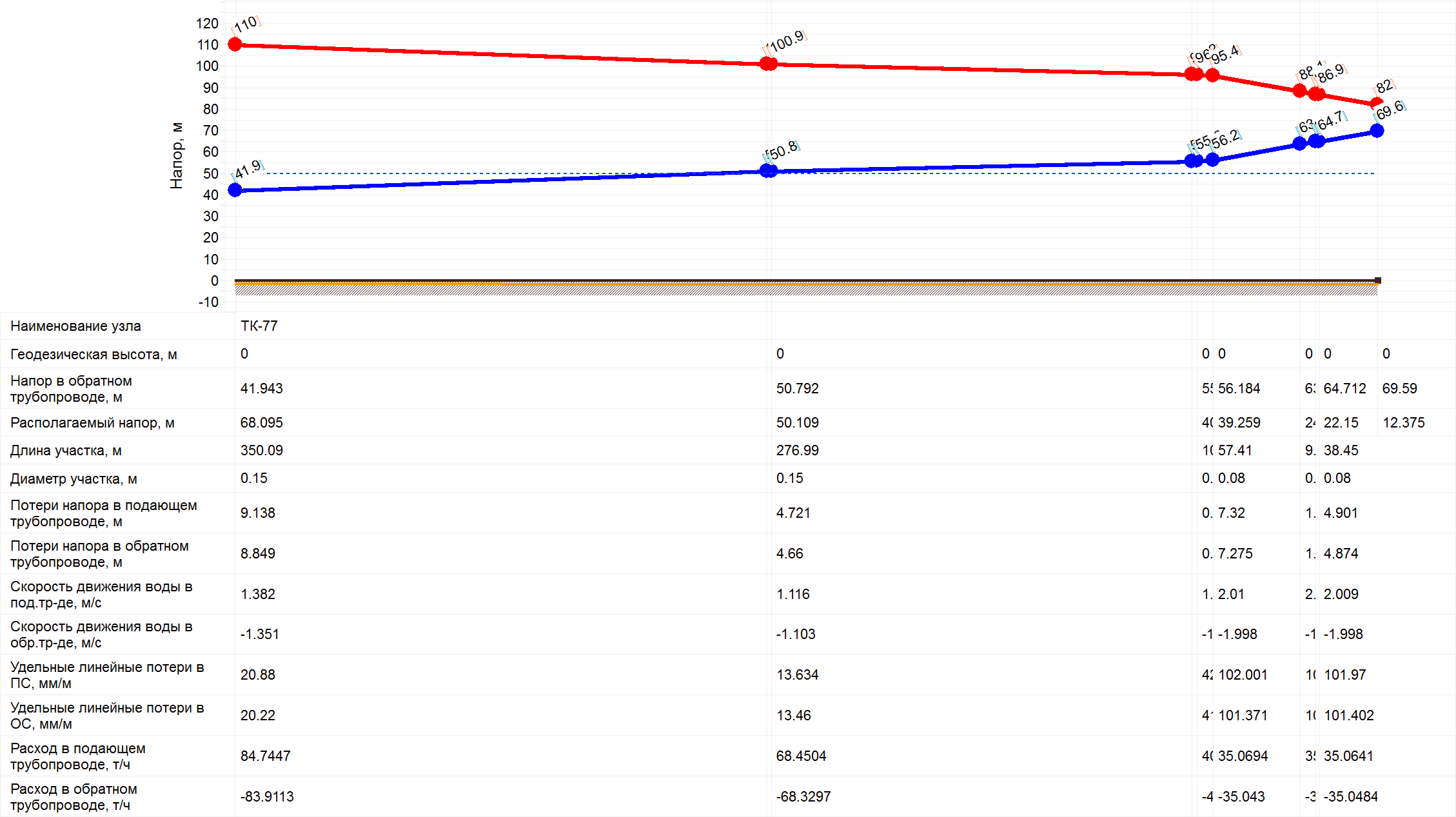 Рисунок 23 – Пьезометрический график от Котельной ул. Мичурина до определяющего потребителя – Больница ул. Гражданская д. 2а (окончание) В результате наладочного расчёта определен минимальный необходимый располагаемый напор на выходе из котельной, величина которого составила 102,6 м (Таблица 20). Для эксплуатации источника, тепловых сетей и отопительных приборов потребителей данный напор является недопустимым. Перегруженные участки тепловой сети на Рисунок 21 обозначены красным цветом.Для качественного теплоснабжения с допустимым по нормам эксплуатации напором необходимо выполнить замену перегруженных участков тепловой сети на трубы с большим диаметром.Требуется заменить следующие участки: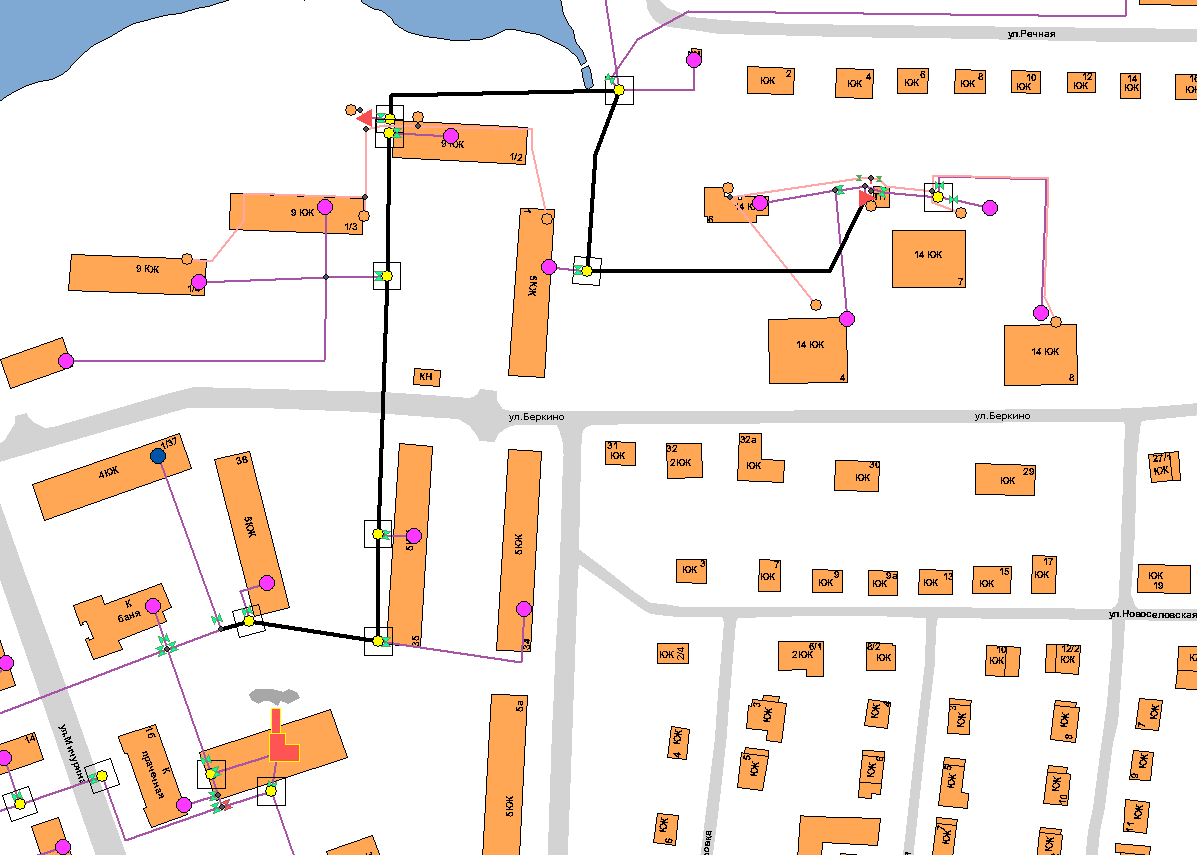 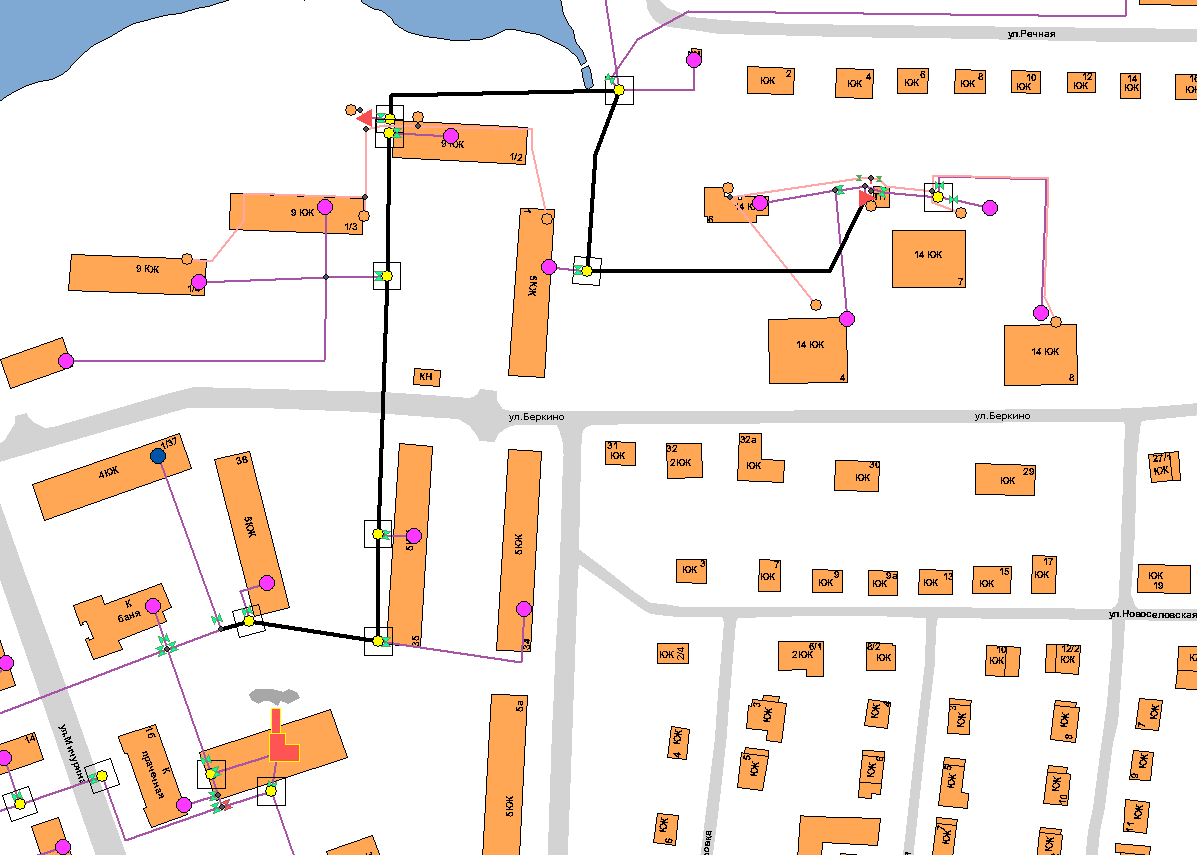 Рисунок 24 – Участки тепловой сети, предлагаемы для замены (на рисунке обозначены черным цветом)При реализации данных мероприятий минимальный располагаемый напор на выходе из котельной составит 60 м.При газификации частного сектора в районе котельной ул. Мичурина целесообразно ввиду низкой плотности тепловой нагрузки (для повышения качества теплоснабжения и сокращения тепловых потерь) перевести следующих потребителей на индивидуальное теплоснабжение: Школа № 17 по ул. Гражданская, 29, а также административные, социальные и культурные объекты, а также жилые дома по ул. Тополиная и ул. Гражданская.Котельная №2 ул. МосковскаяТаблица 23 – Результаты теплогидравлического расчёта. ИсточникТаблица 24 – Результаты теплогидравлического расчёта. Потребители Котельной №2 ул. Московская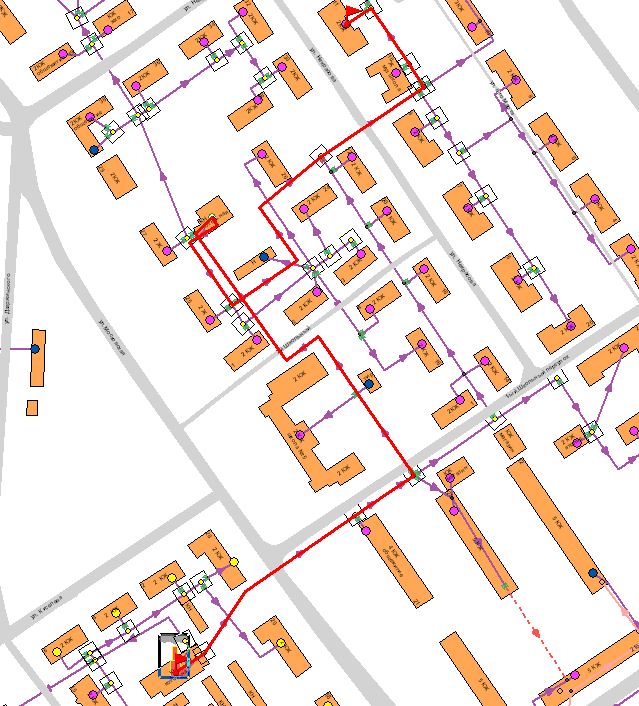 Рисунок 25 – Путь построения пьезометрического графика от Котельной №2 ул. Московская до определяющего потребителя – Жилой дом по ул.Некрасова д.11Рисунок 26 – Пьезометрический график от Котельной №2 ул. Московская до определяющего потребителя – Жилой дом по ул.Некрасова д.11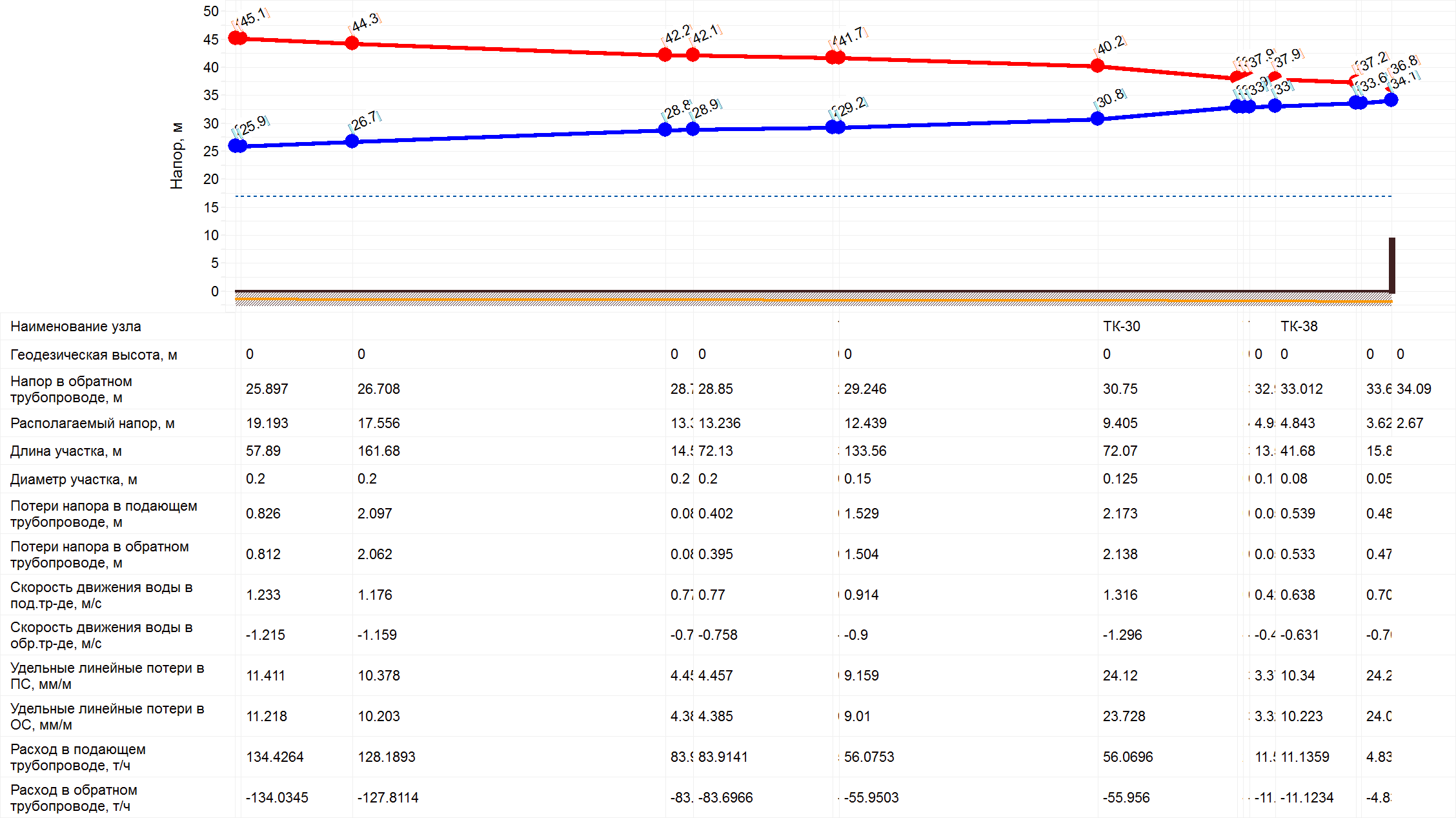 Котельная №3 ул. ФурмановаТаблица 25 – Результаты теплогидравлического расчёта. ИсточникТаблица 26 – Результаты теплогидравлического расчёта. Потребители Котельной №3 ул. Фурманова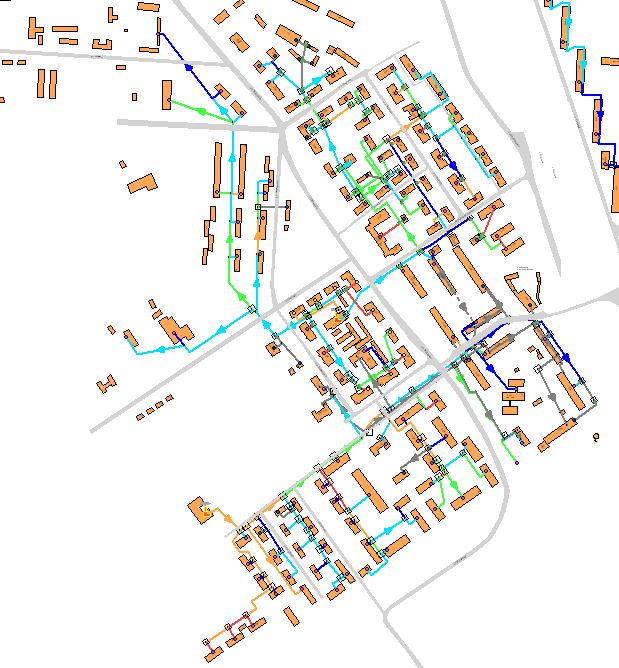 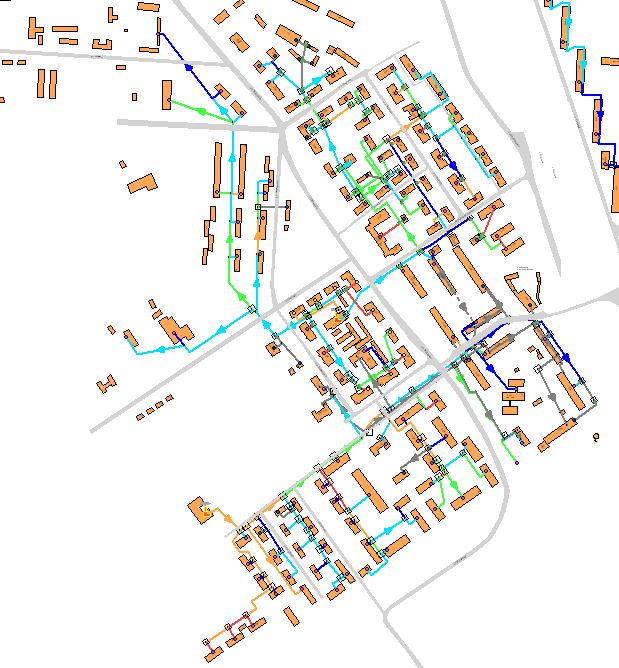 Рисунок 27 – Удельные потери напора, мм/м, на участках тепловой сети Котельной №3 ул. Фурманова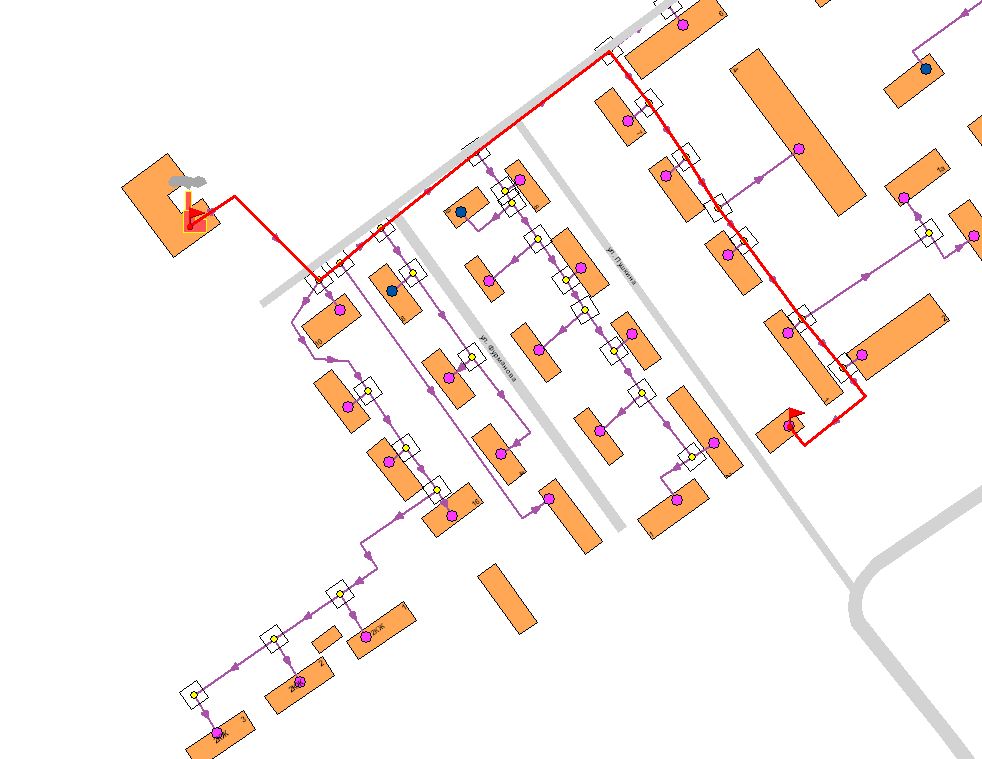 Рисунок 28 – Путь построения пьезометрического графика от Котельной №3 ул. Фурманова до определяющего потребителя – Жилой дом по ул. Пушкина д. 1а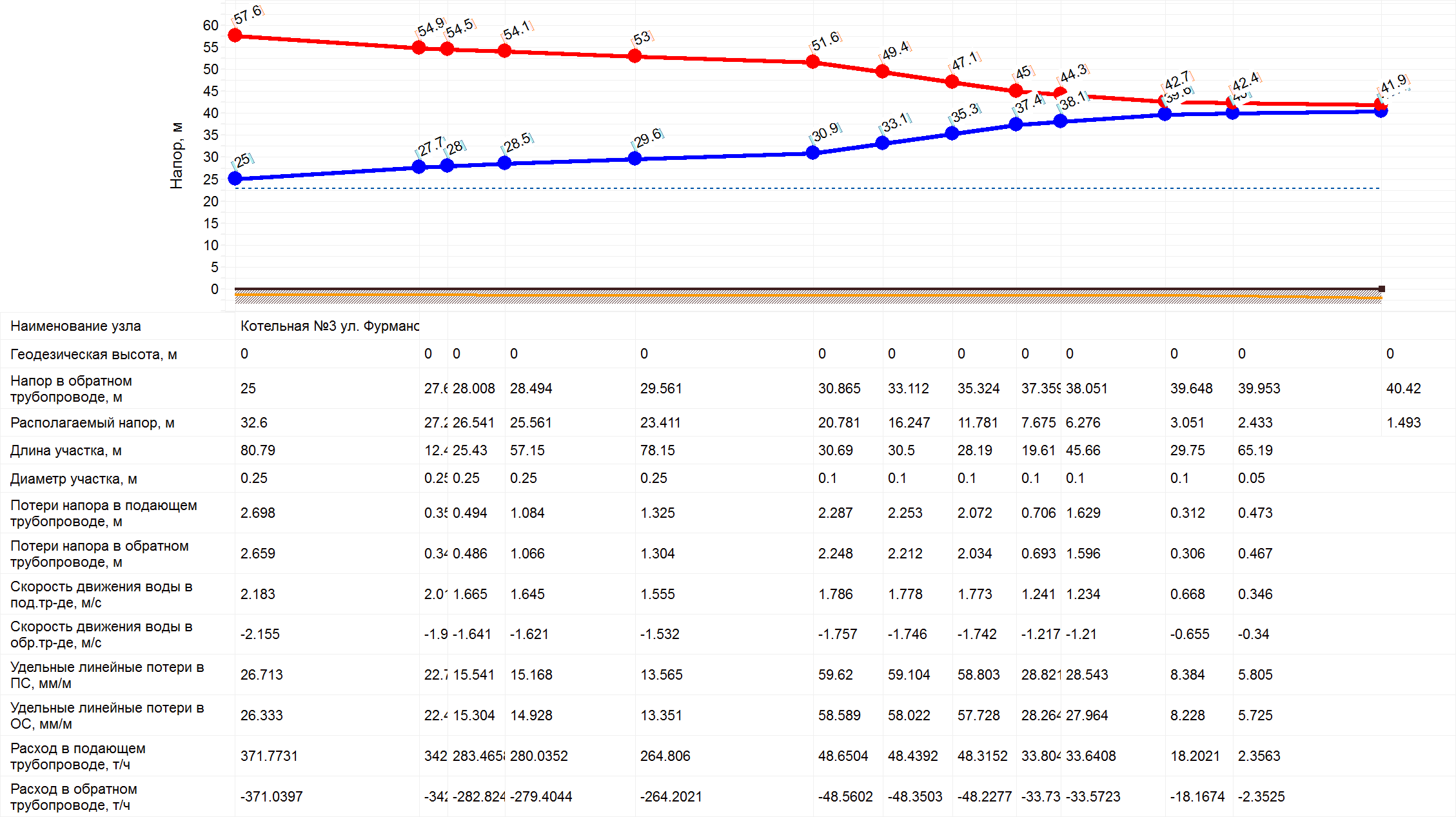 Рисунок 29 – Пьезометрический график от Котельной №3 ул. Фурманова до определяющего потребителя – Жилой дом по ул. Пушкина д. 1аКотельная №1 ул. РабочаяТаблица 27 – Результаты теплогидравлического расчёта. ИсточникТаблица 28 – Результаты теплогидравлического расчёта. Потребители Котельной №1 ул. Рабочая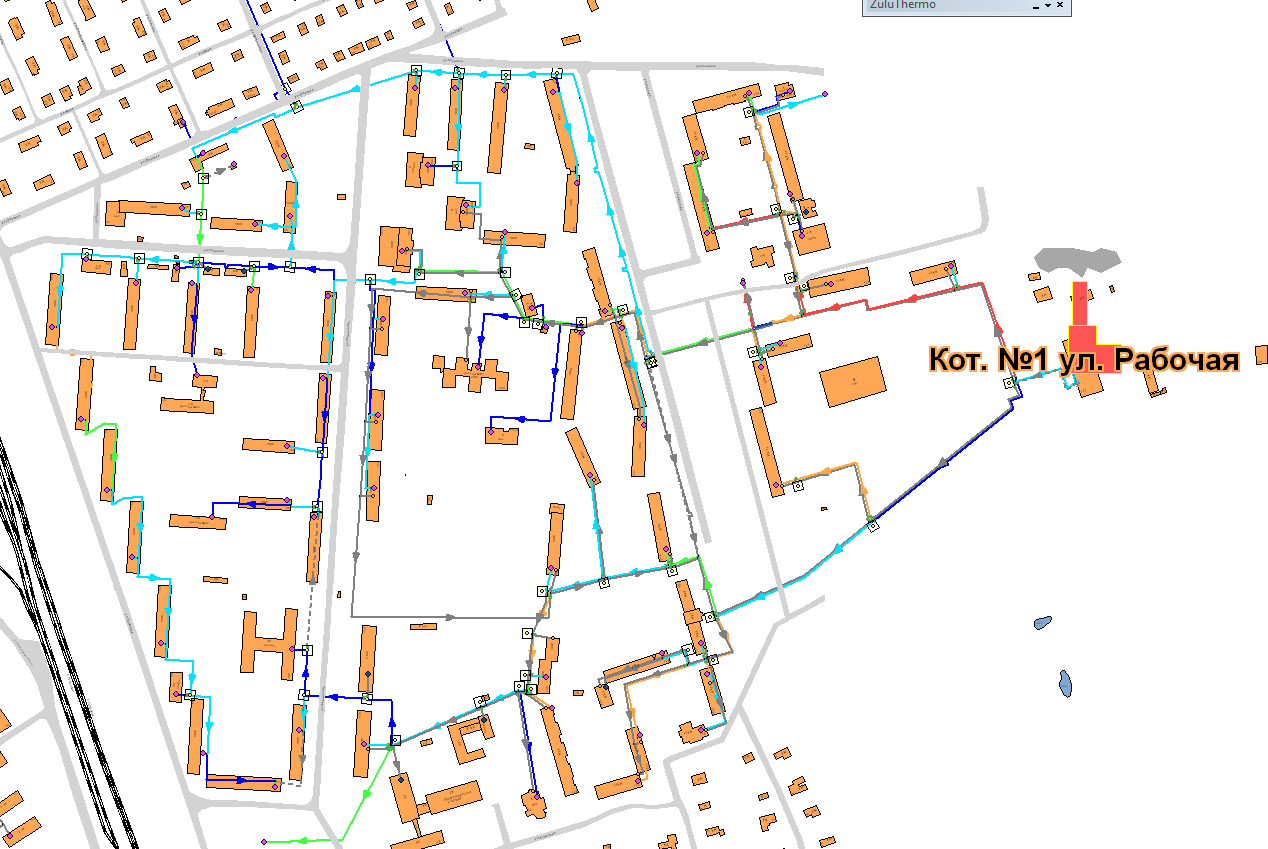 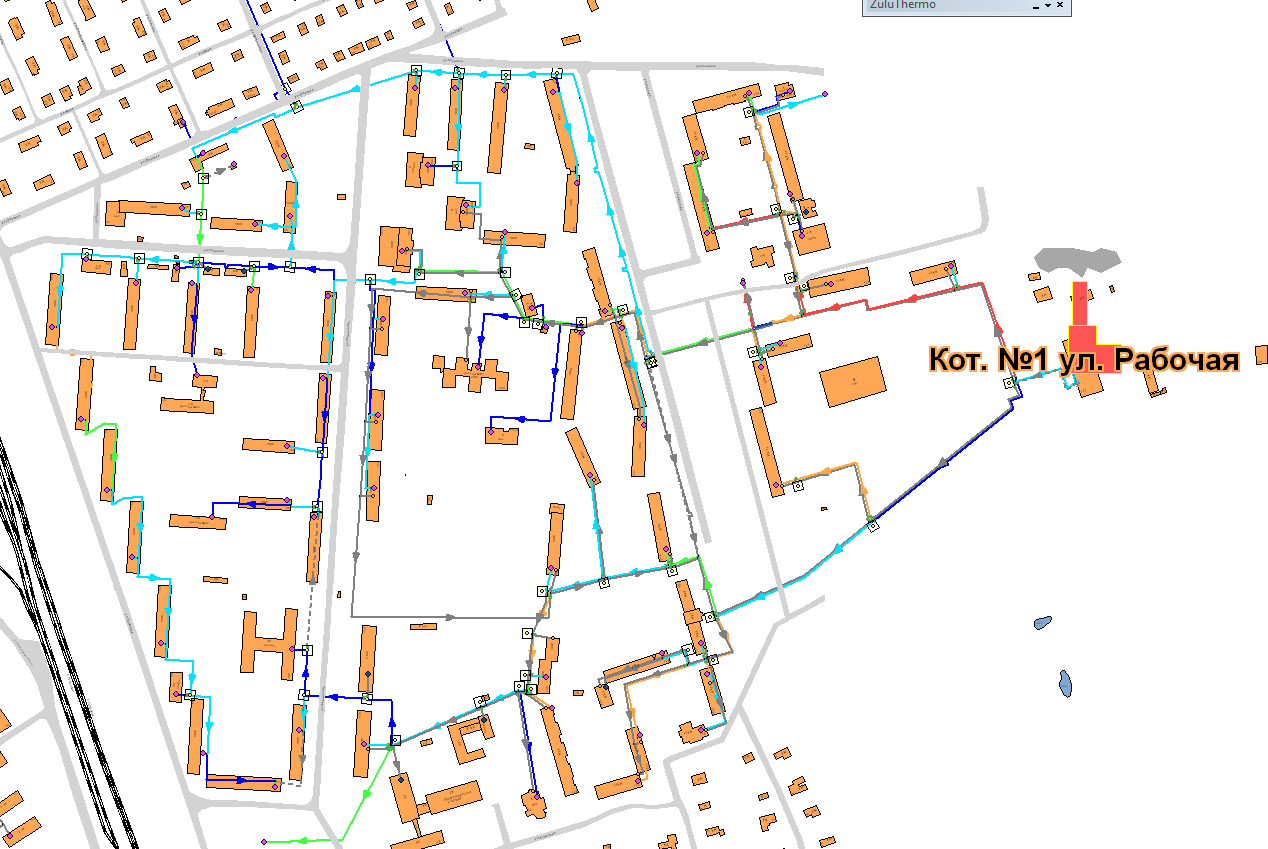 Рисунок 30 – Удельные потери напора, мм/м, на участках тепловой сетиКотельная №1 ул. Рабочая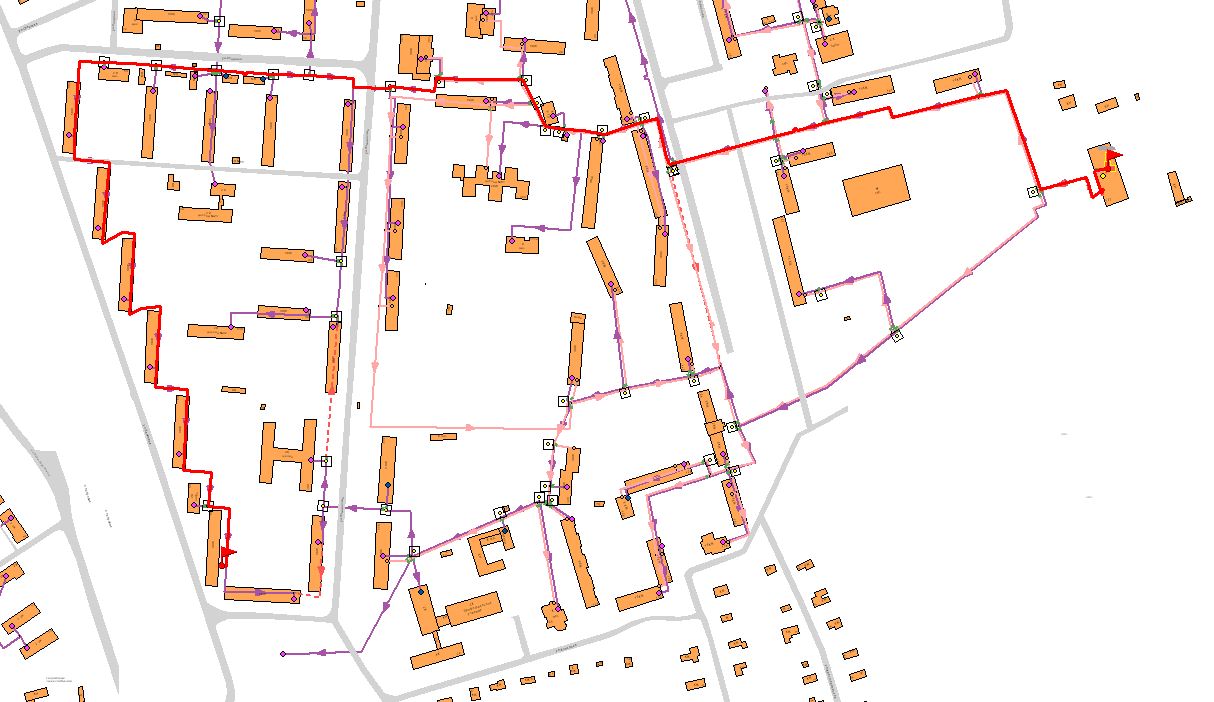 Рисунок 31 – Путь построения пьезометрического графика от Котельная №1 ул. Рабочаядо определяющего потребителя – Жилой дом по ул. ул.Калинина д.56Рисунок 32 – Пьезометрический график от Котельная №1 ул. Рабочая до определяющего потребителя – Жилой дом по ул. ул.Калинина д.56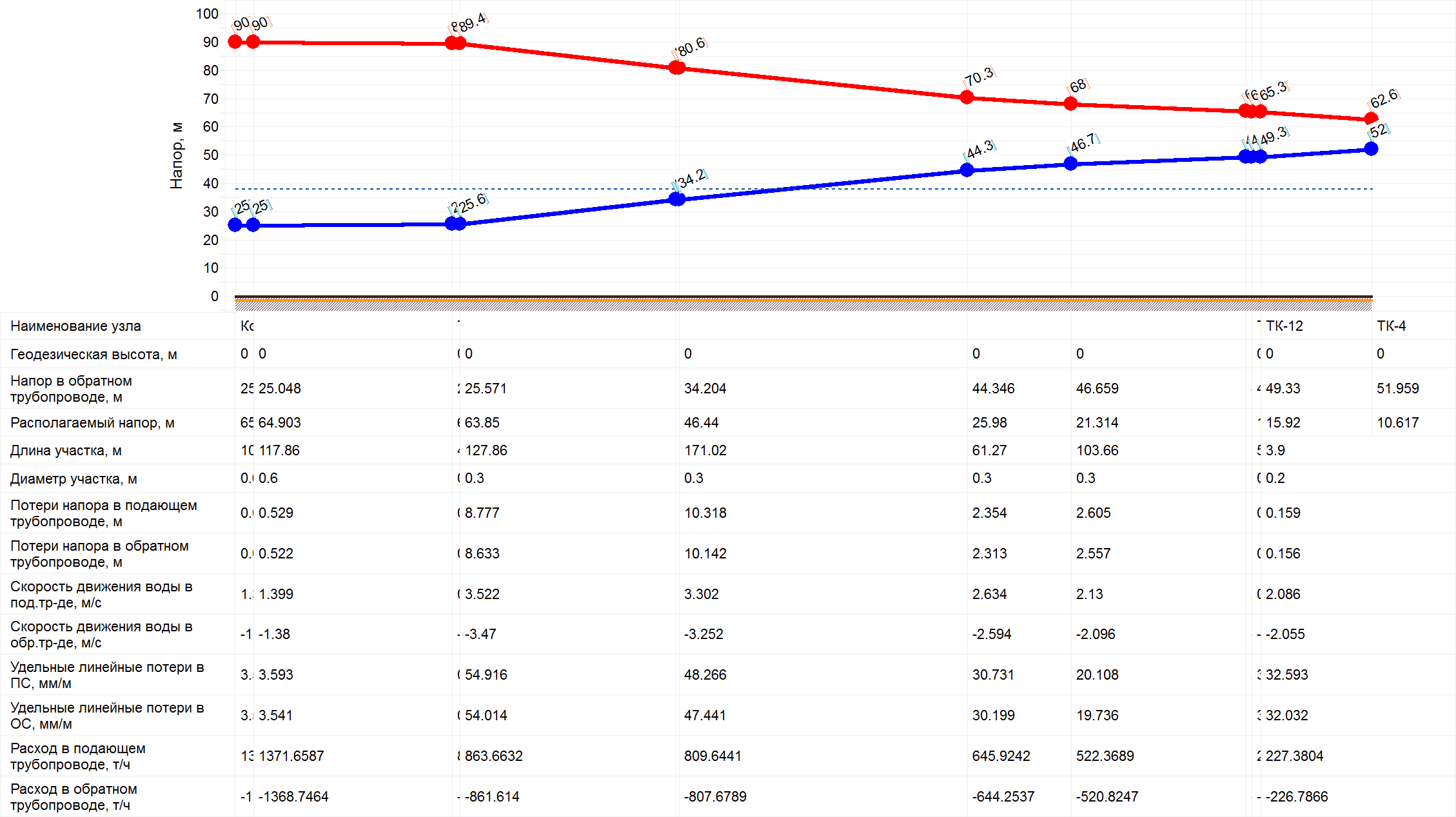 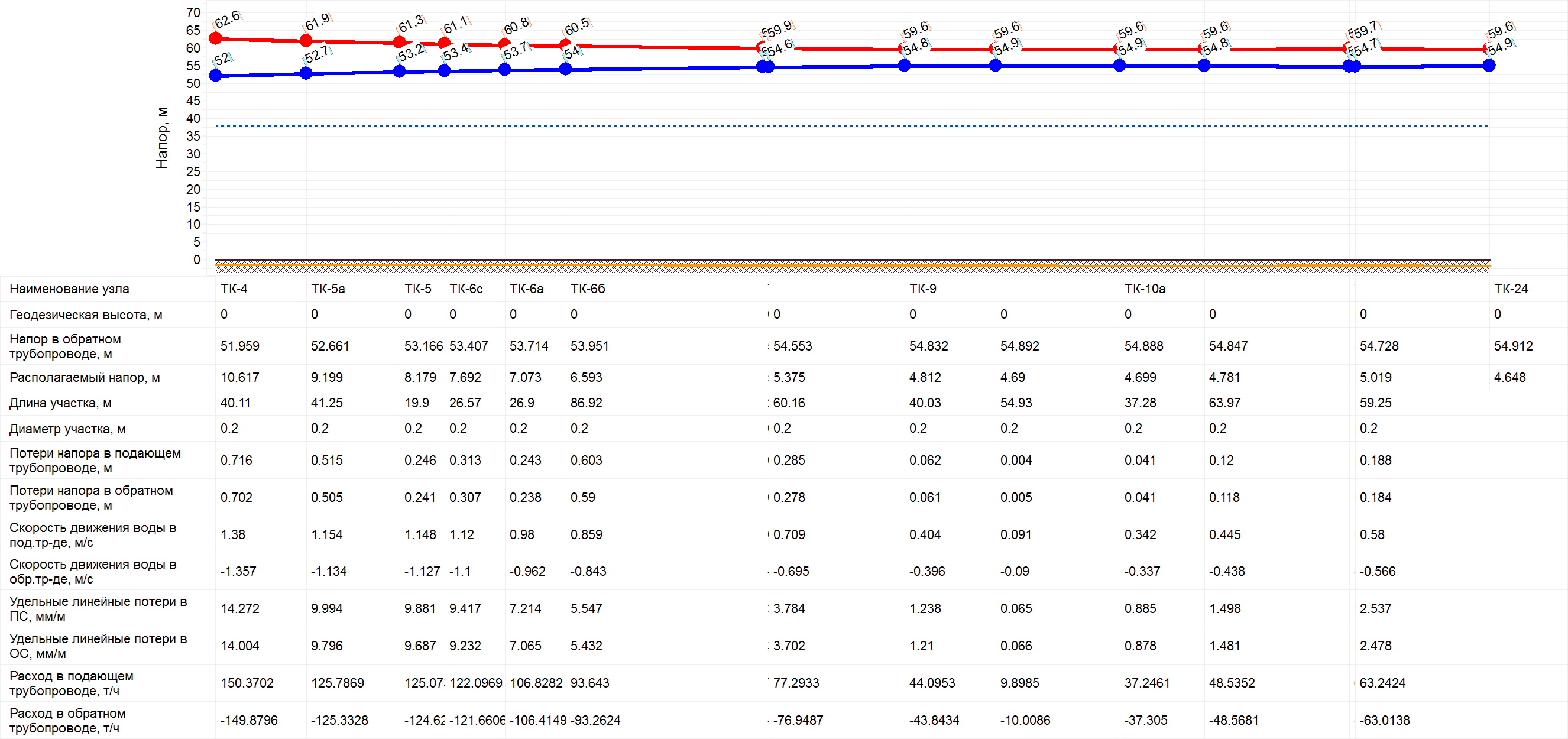 Рисунок 32 – Пьезометрический график от Котельная №1 ул. Рабочая до определяющего потребителя – Жилой дом по ул. ул.Калинина д.56 (продолжение)Рисунок 32 – Пьезометрический график от Котельная №1 ул. Рабочая до определяющего потребителя – Жилой дом по ул. ул.Калинина д.56 (окончание)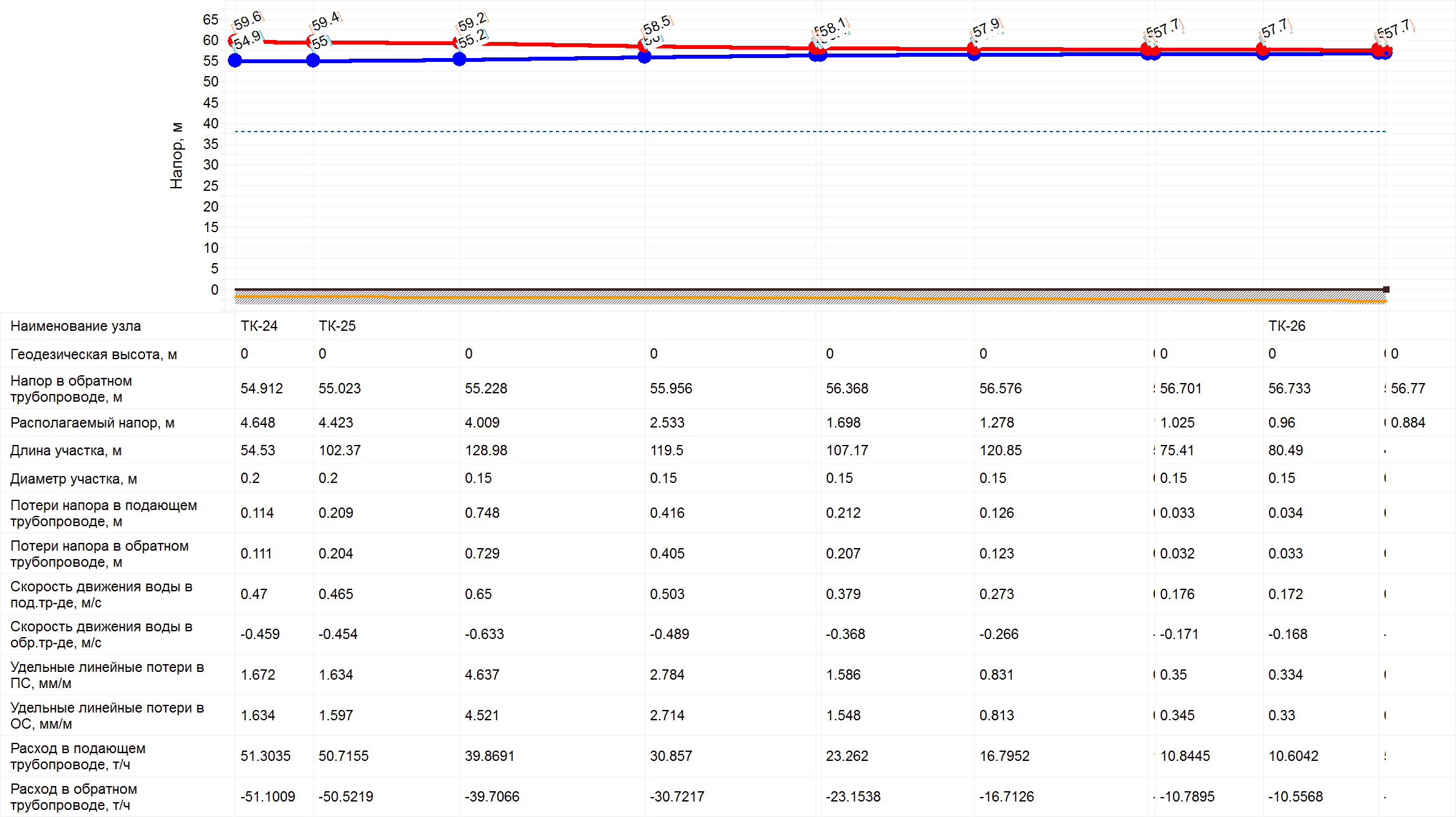 В результате наладочного расчёта определен минимальный необходимый располагаемый напор на выходе из котельной, величина которого составила 65 м. При замене участка диаметром 325 мм и протяженностью в двухтрубном исчислении 300 м на диаметр 426 мм возможно снижение минимального располагаемого напора на котельной до 40 м.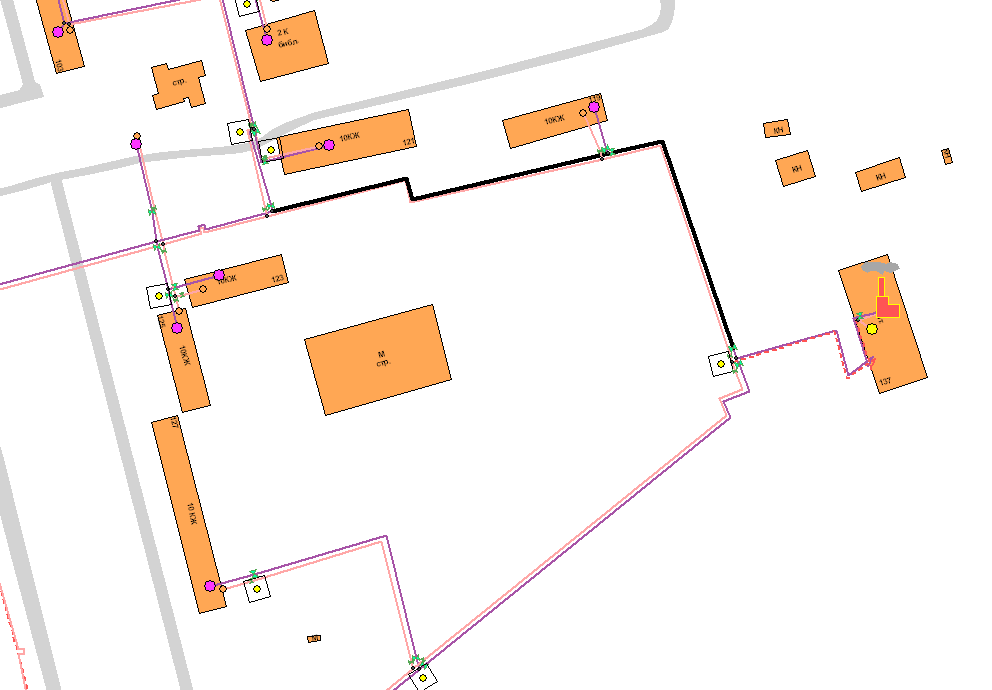 Рисунок 33 – Участки тепловой сети, предлагаемы для замены (на рисунке обозначены черным цветом)ТВС-3Котельная №1 мкр. ЛопатинскийТаблица 29 – Результаты теплогидравлического расчёта. ИсточникТаблица 30 – Результаты теплогидравлического расчёта. ПотребителиКотельной №1 мкр. Лопатинский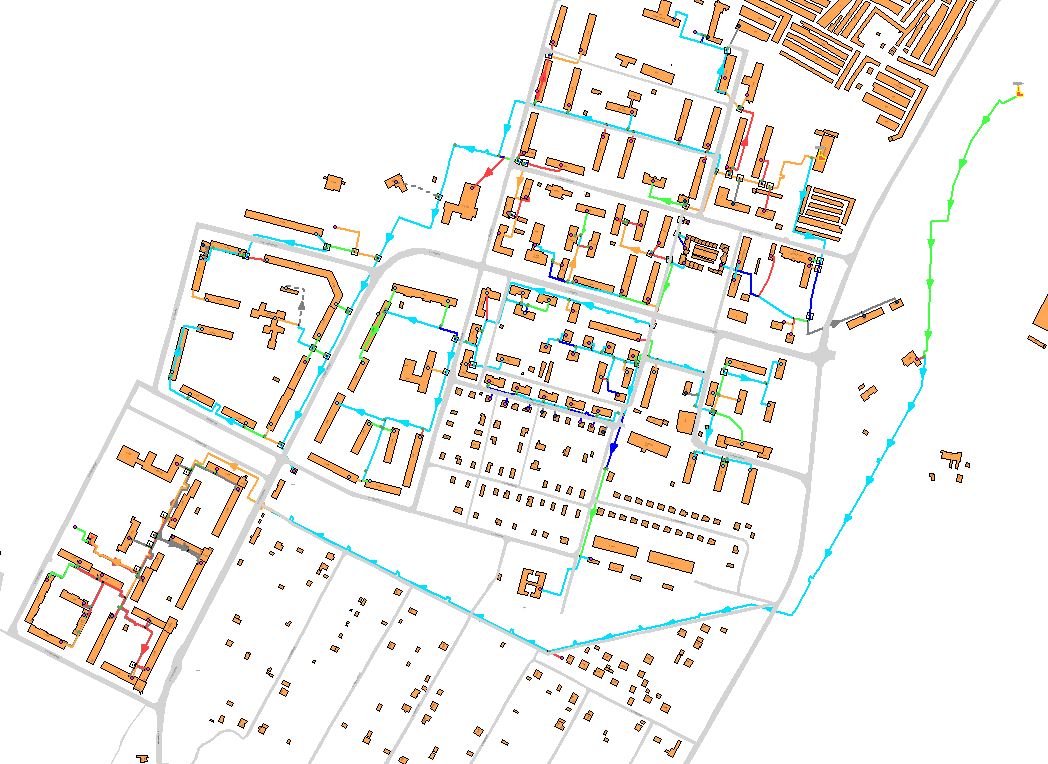 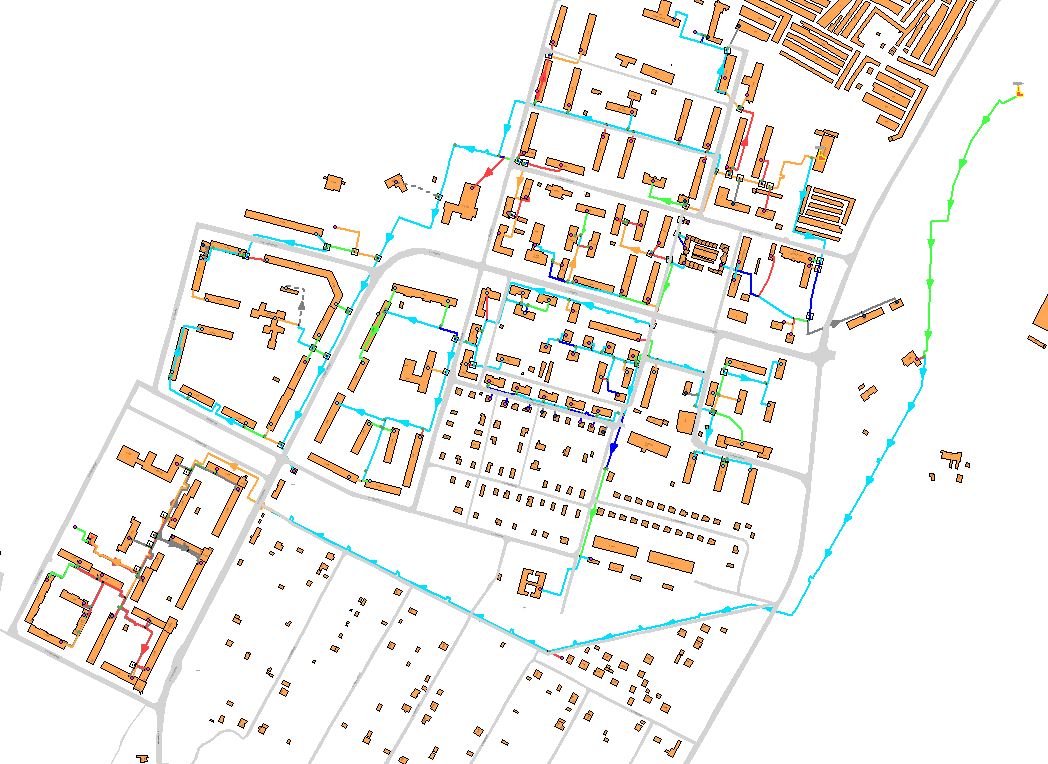 Рисунок 34 – Удельные потери напора, мм/м, на участках тепловой сетиКотельной №1 мкр. ЛопатинскийПерегруженные участки обозначены на рисунке красным цветом, для данной сети они не являются критичными. При планировании ремонтов тепловой сети целесообразно провести замену трубопроводов на данных участках с увеличением диаметров.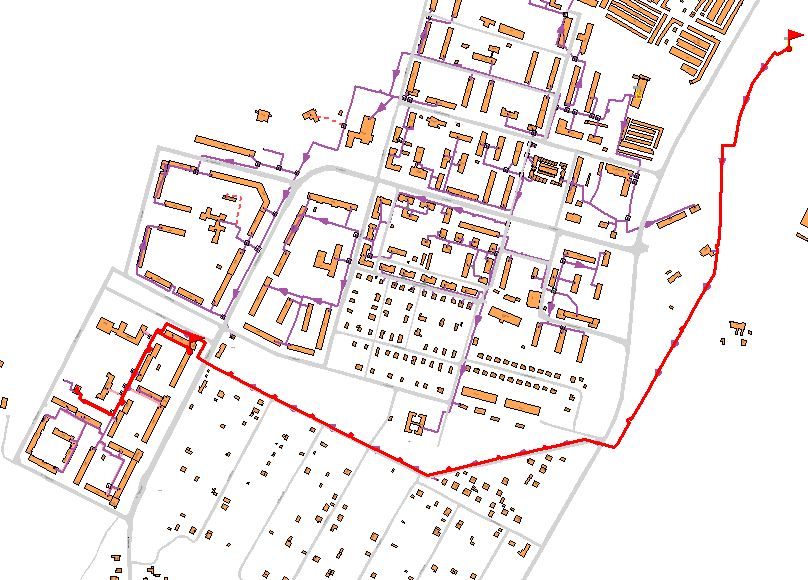 Рисунок 35 – Путь построения пьезометрического графика от Котельной №1 мкр. Лопатинский до определяющего потребителя – Жилой дом по ул. Центральная, д. 10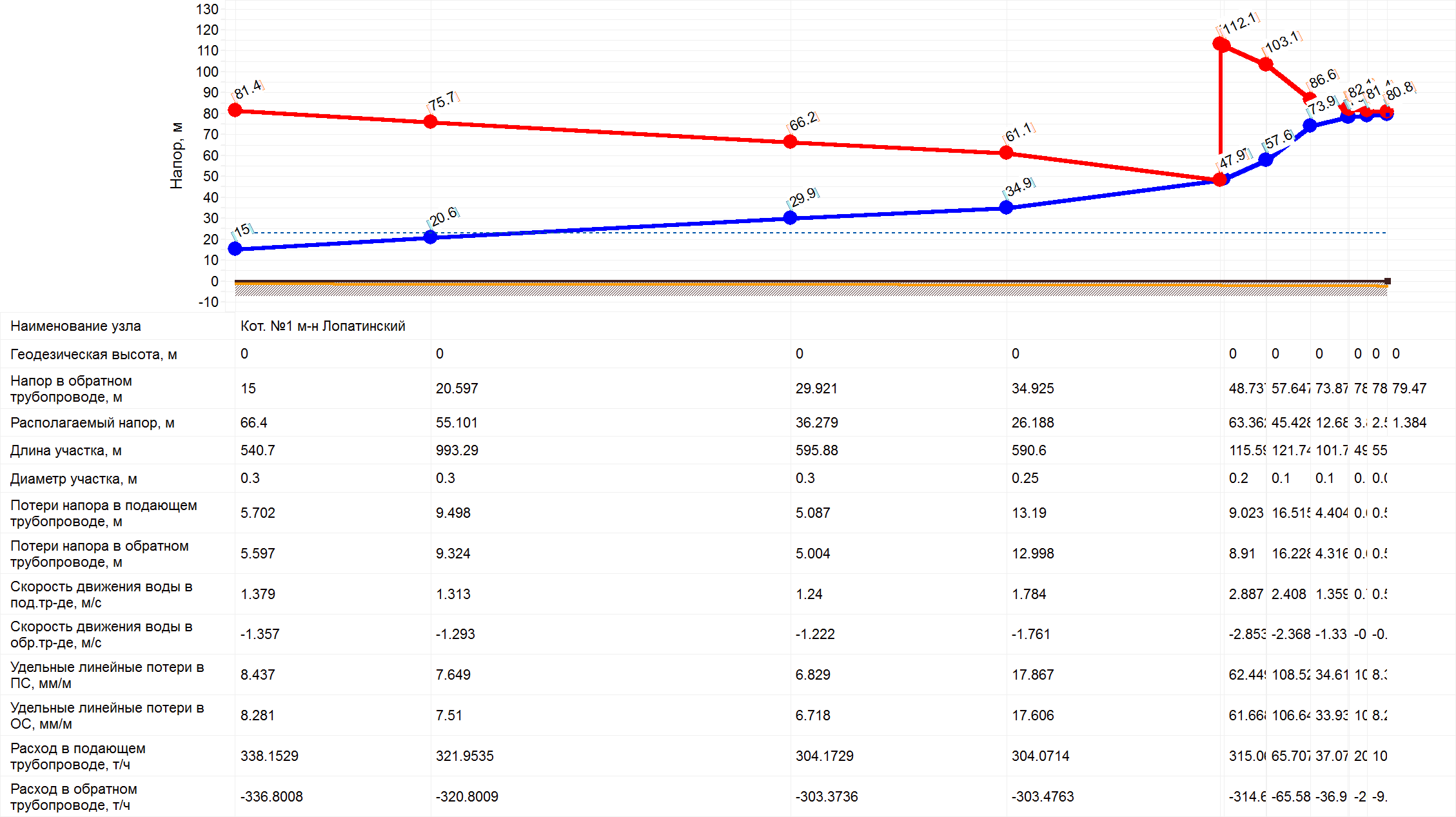 Рисунок 36 – Пьезометрический график от Котельной №1 мкр. Лопатинский до определяющего потребителя – Жилой дом по ул. Центральная, д. 10Протяженность тепловой сети от Котельной №1 мкр. Лопатинский до ЦТП в двухтрубном исчислении составляет около 3 км, данный участок является транзитным, а эксплуатация системы с таким удалённым расположением источника нецелесообразна. Нормативные годовые тепловые потери на данном участке составляют 1300 Гкал. Предлагается строительство новой БМК мкр. Лопатинский.Котельная №3 мкр. ЛопатинскийТаблица 31 – Результаты теплогидравлического расчёта. ИсточникТаблица 32 – Результаты теплогидравлического расчёта. ПотребителиКотельной №3 мкр. Лопатинский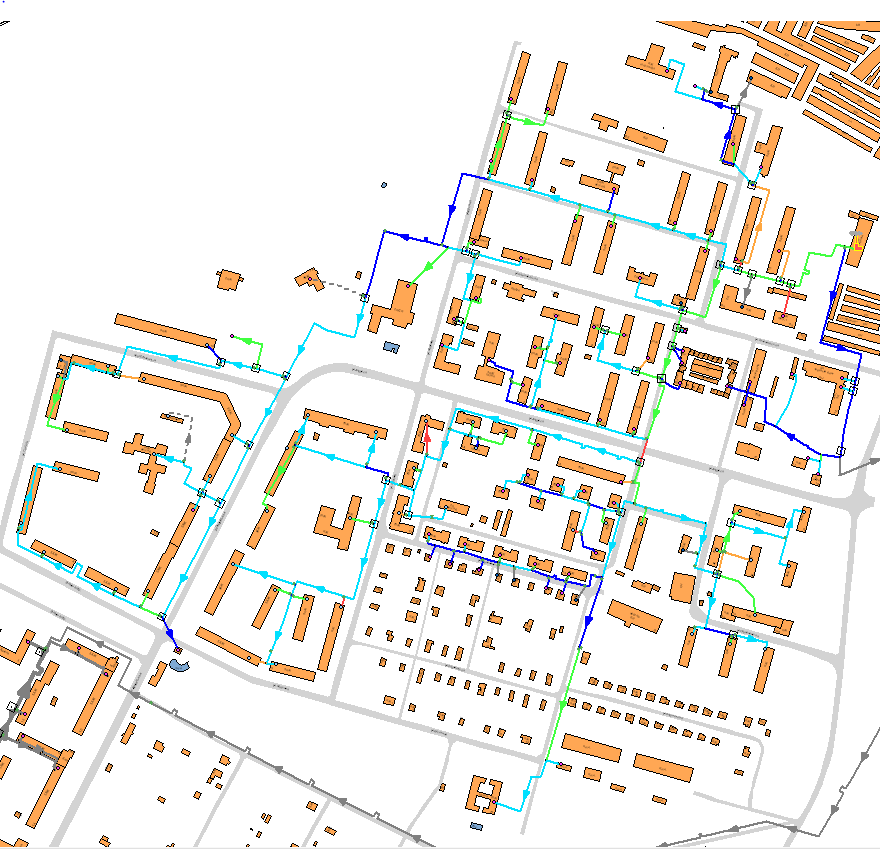 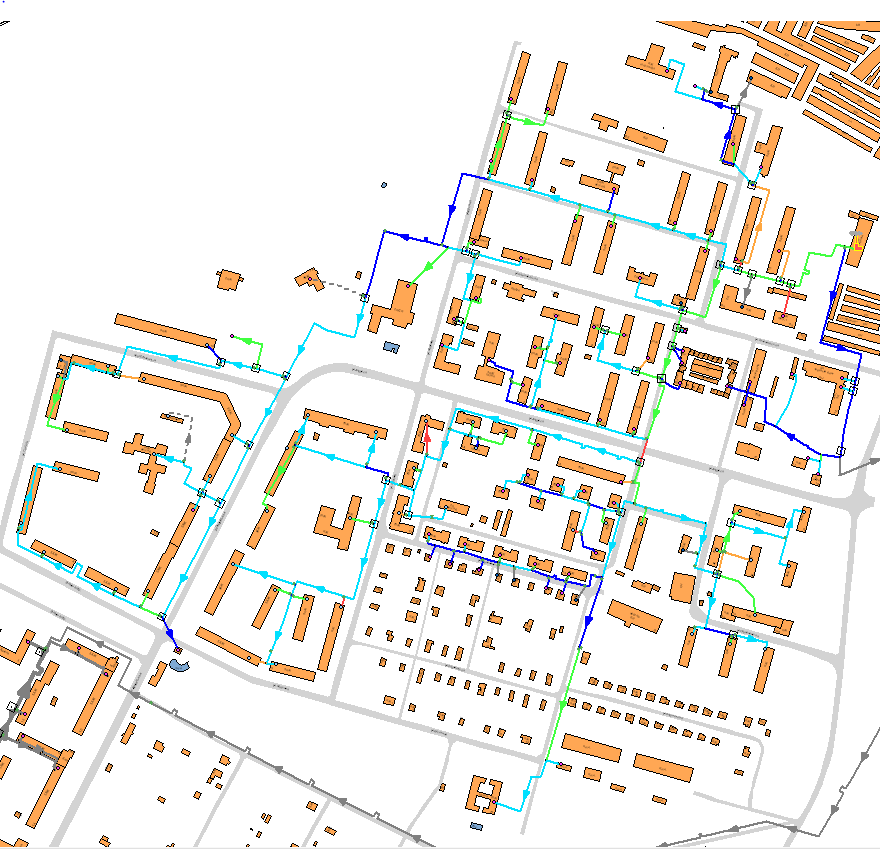 Рисунок 37 – Удельные потери напора, мм/м, на участках тепловой сетиКотельной №3 мкр. Лопатинский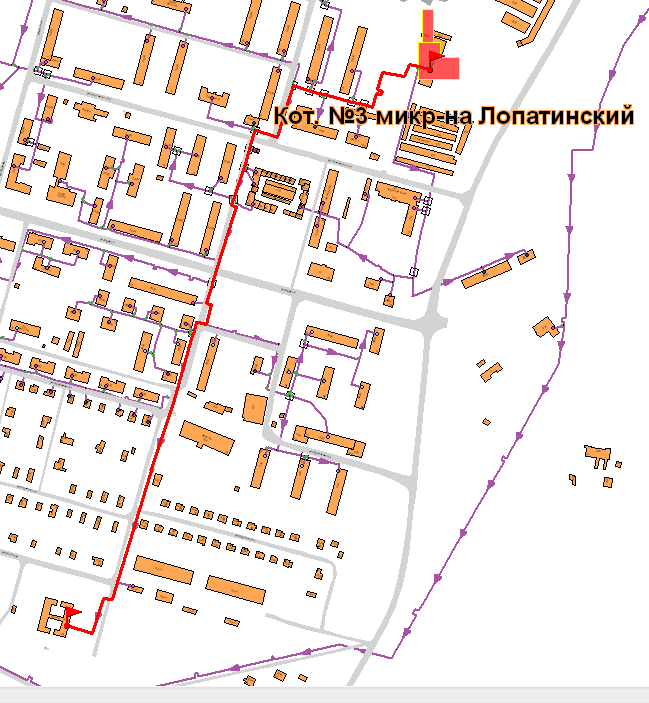 Рисунок 38 – Путь построения пьезометрического графика от Котельной №3 мкр. Лопатинский до определяющего потребителя – МОУ Школа №26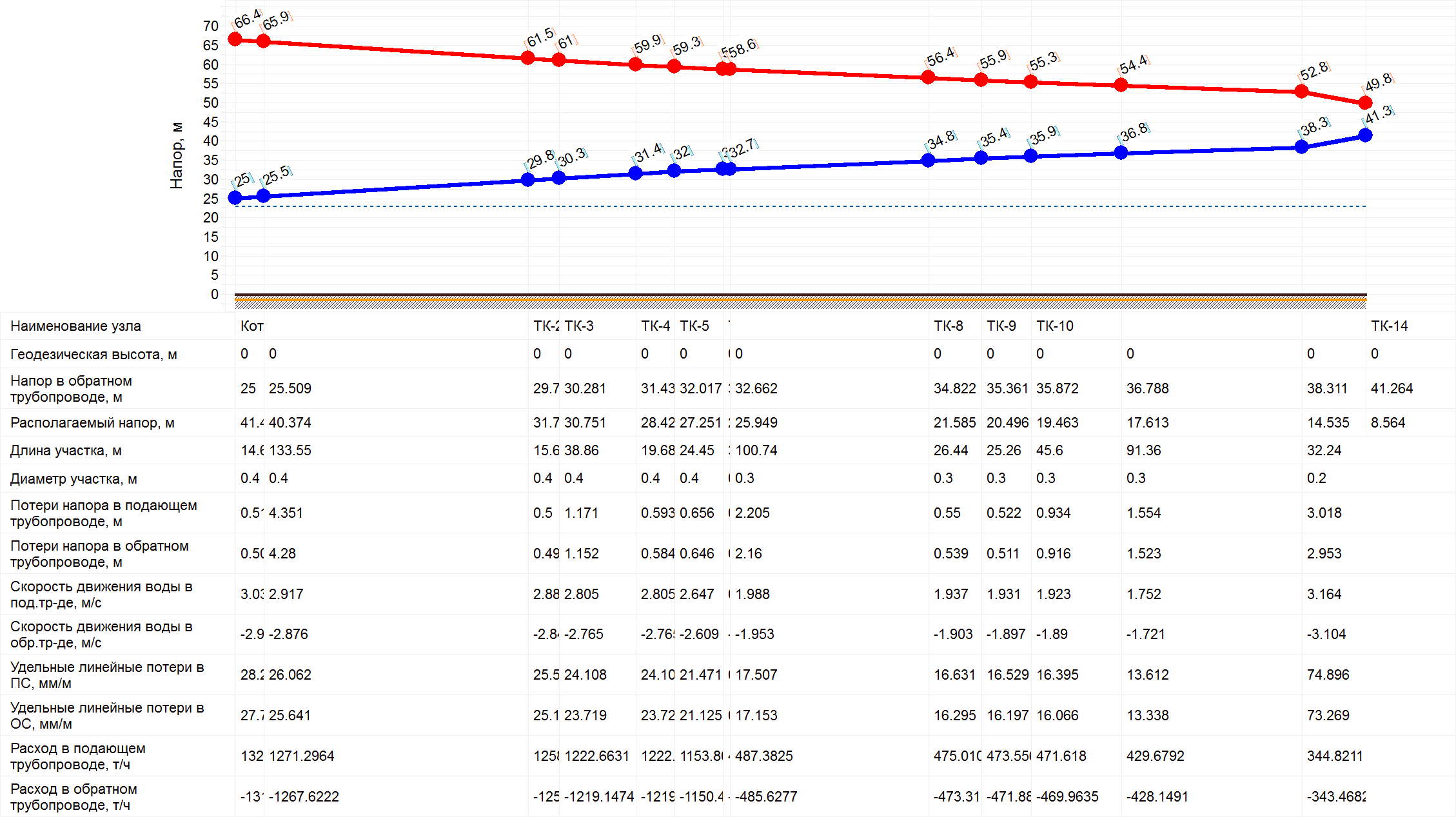 Рисунок 39 – Пьезометрический график от Котельной №3 мкр. Лопатинский до определяющего потребителя – МОУ Школа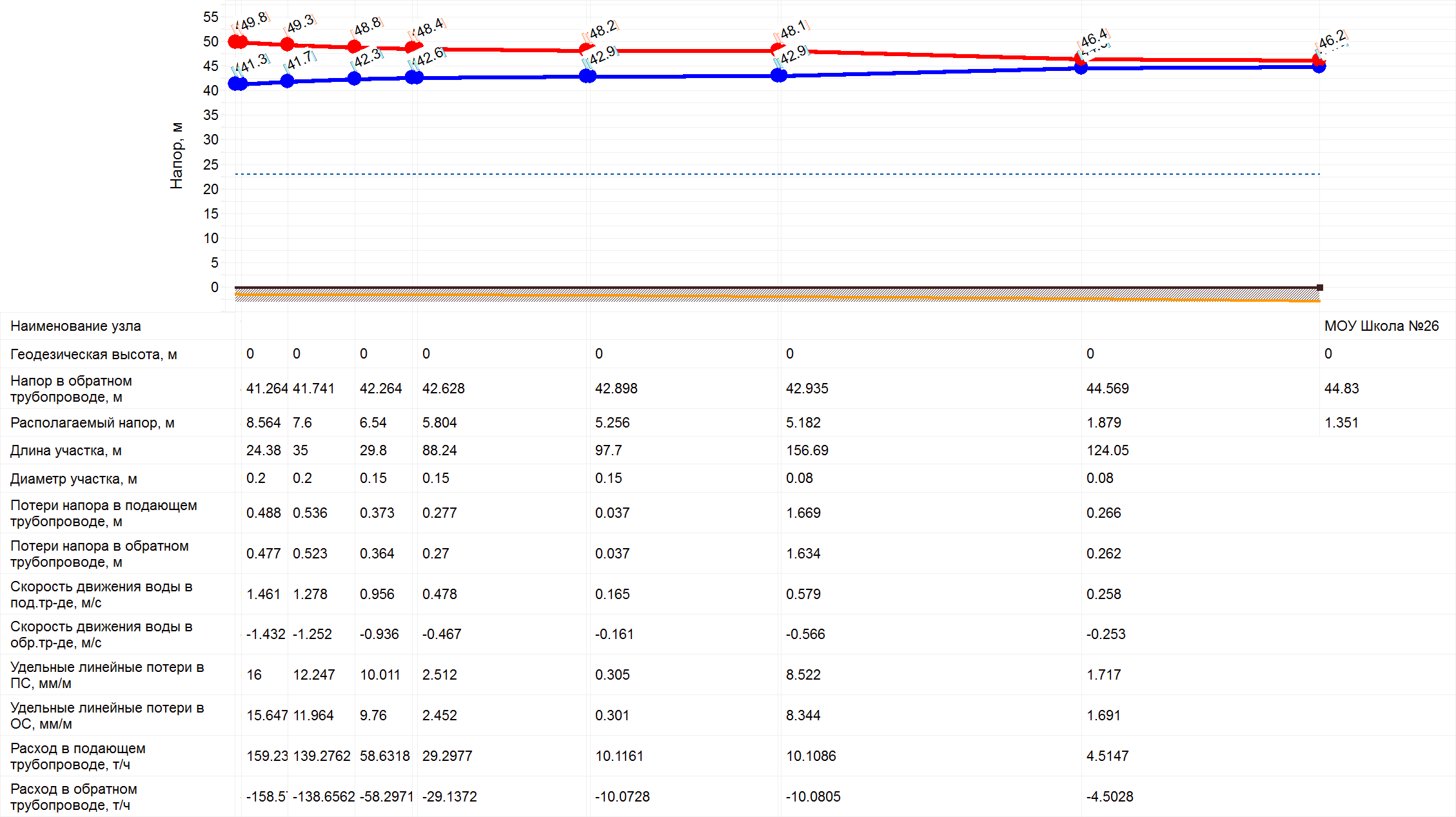 Рисунок 39 – Пьезометрический график от Котельной №3 мкр. Лопатинский до определяющего потребителя – МОУ Школа №26 (окончание)Тепло от котельной ОАО "Фетр"Таблица 33 – Результаты теплогидравлического расчёта. ИсточникТаблица 34 – Результаты теплогидравлического расчёта. Потребителикотельной ОАО "Фетр"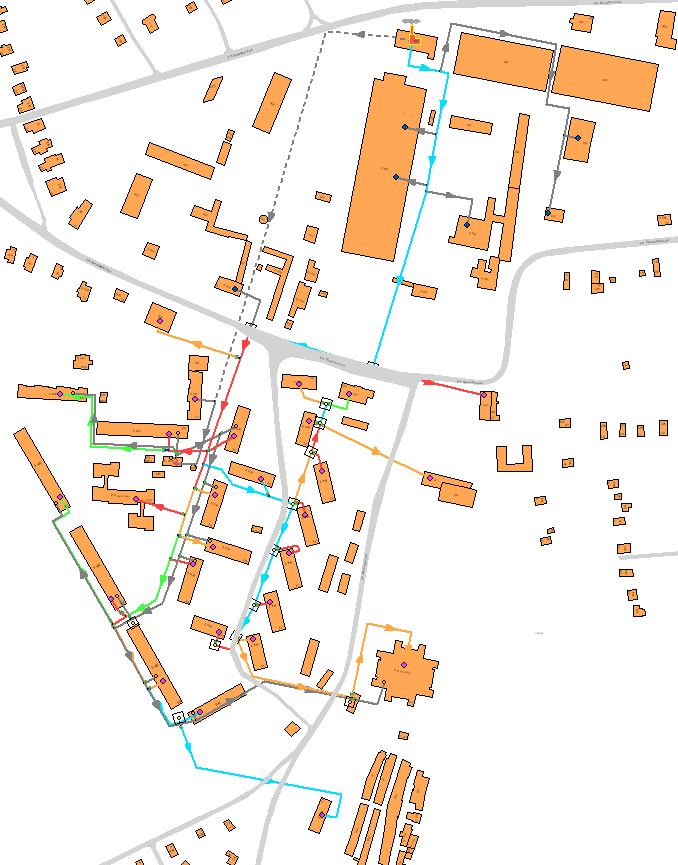 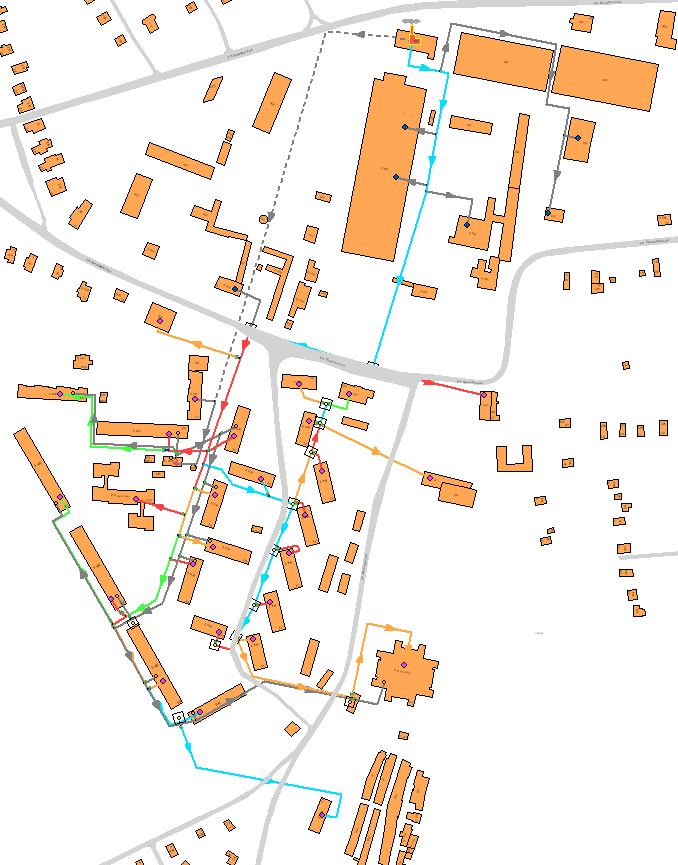 Рисунок 40 – Удельные потери напора, мм/м, на участках тепловой сетикотельной ОАО "Фетр"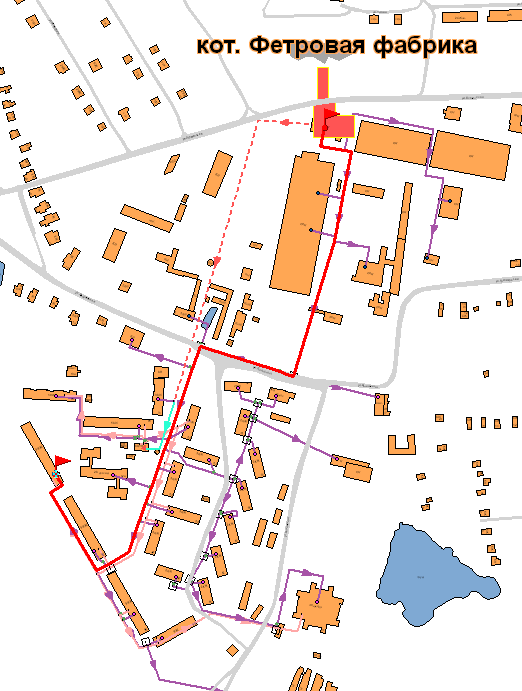 Рисунок 41 – Путь построения пьезометрического графика от котельной ОАО "Фетр" до определяющего потребителя – Жилой дом ул. Быковского, д. 64Рисунок 42 – Пьезометрический график от котельной ОАО "Фетр" до определяющего потребителя – Жилой дом ул. Быковского, д. 64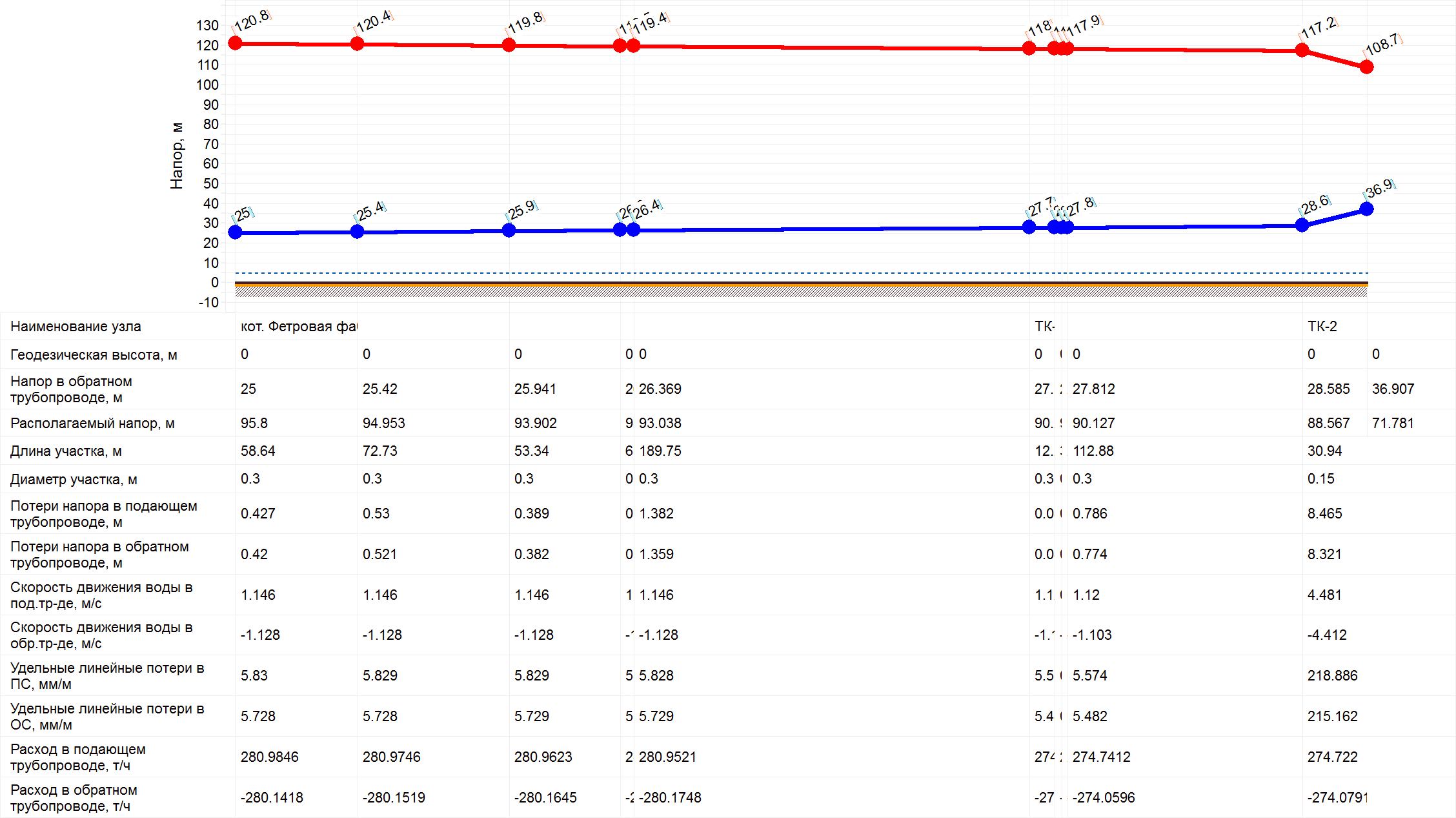 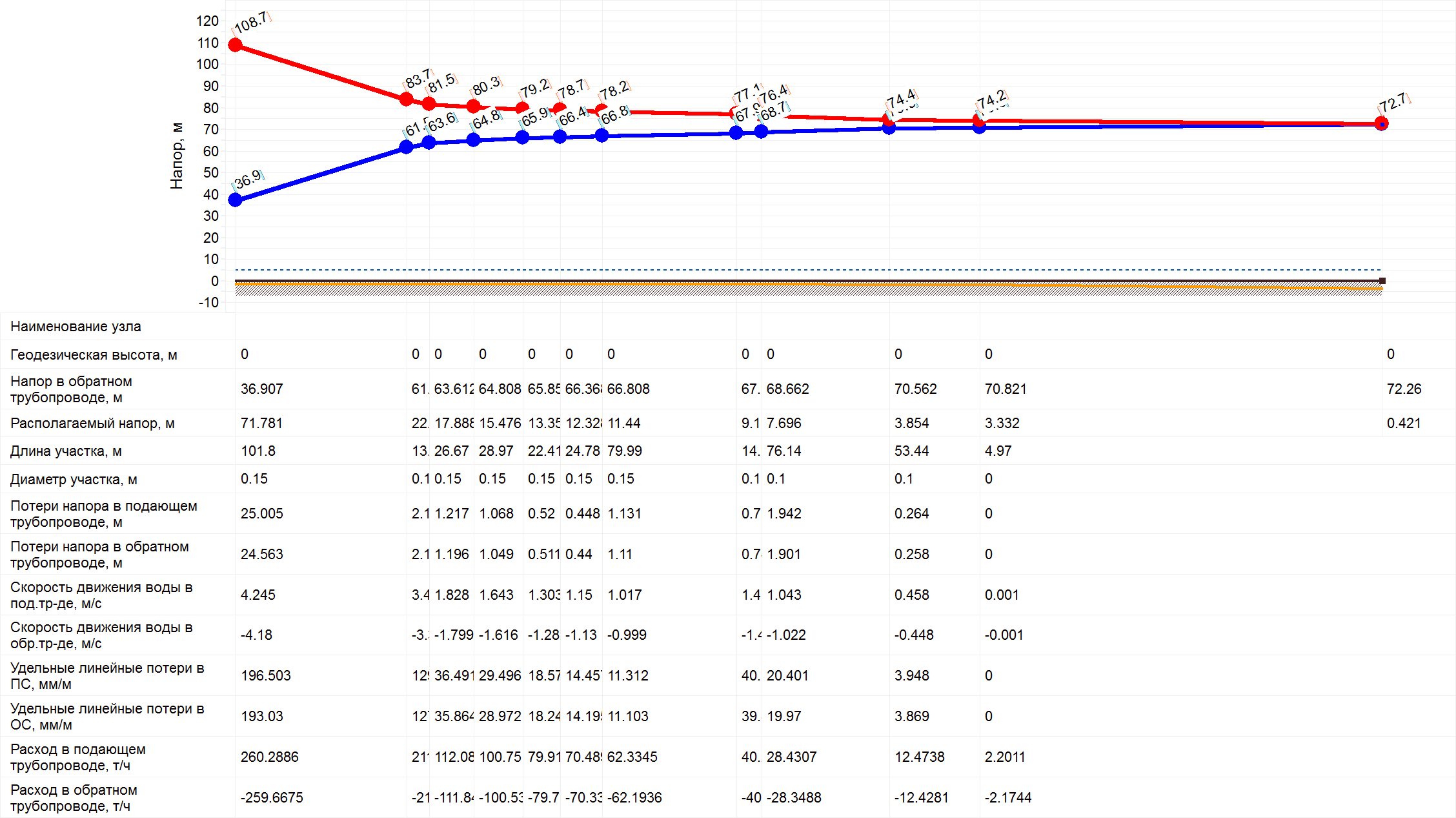 Рисунок 42 – Пьезометрический график от котельной ОАО "Фетр" до определяющего потребителя – Жилой дом ул. Быковского, д. 64 (окончание)В результате наладочного расчёта определен минимальный необходимый располагаемый напор на выходе из котельной, величина которого составила 95,8 м. Для эксплуатации источника, тепловых сетей и отопительных приборов потребителей данный напор является недопустимым. Перегруженные участки тепловой сети на Рисунок 40обозначены красным цветом.Для качественного теплоснабжения с допустимым по нормам эксплуатации напором необходимо выполнить замену участка тепловой сети диаметром 159 мм и протяженностью в двухтрубном исполнении 150 м на трубопровод большего диаметра 325 мм.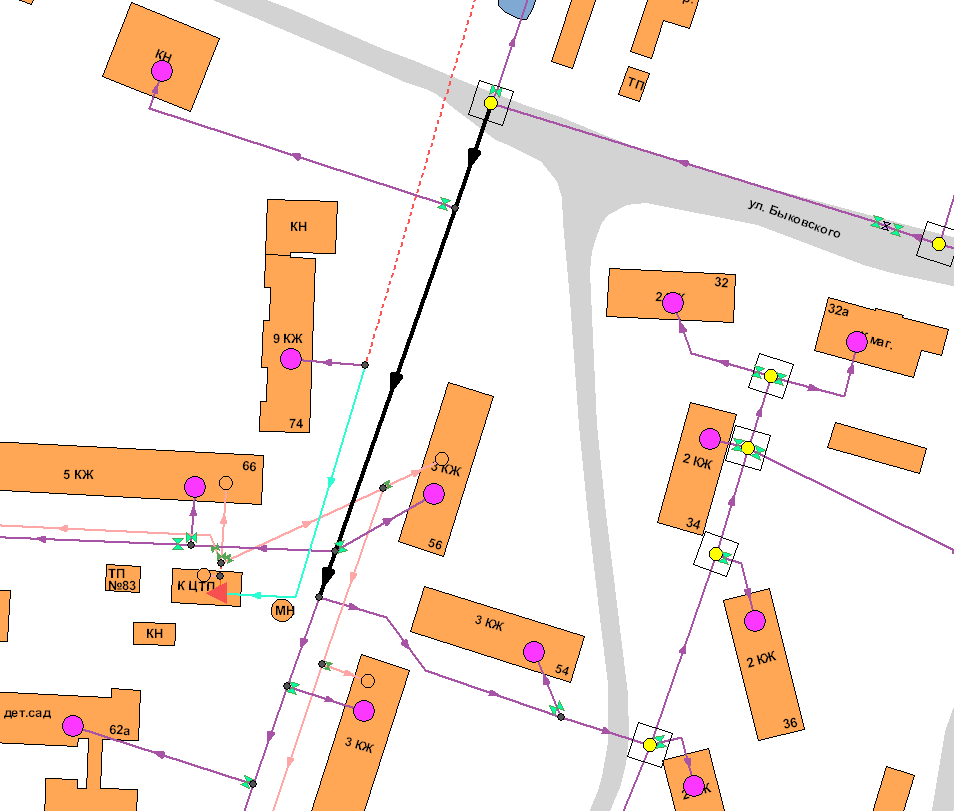 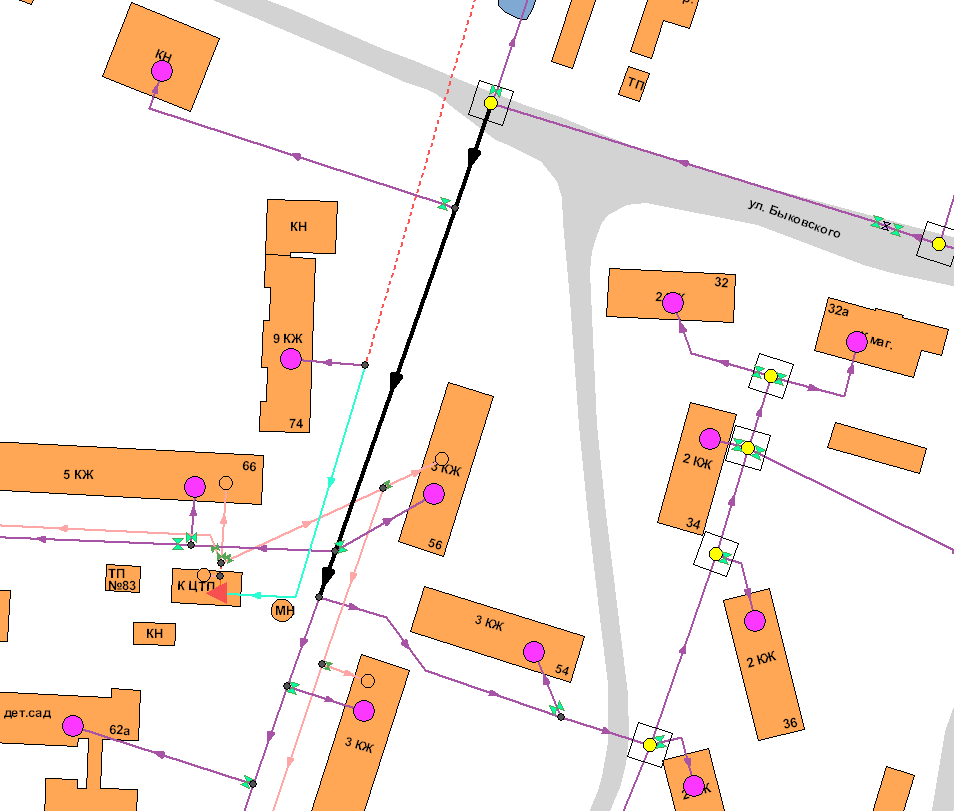 Рисунок 43 – Участки тепловой сети, предлагаемы для замены (на рисунке обозначены черным цветом)При реализации данных мероприятий минимальный располагаемый напор на выходе из котельной составит 33 м.Таблица 35* – Сводная таблица по результатам расчёта. Источники* В таблице приведены результаты наладочного и поверочного расчёта в программе ZuluTermo7.0. Расчёт выполнен для расчётной температуры наружного воздуха при расчётном температурном графике и нормативных тепловых потерях.ПРИЛОЖЕНИЕ 4Результаты моделирования теплогидравлических режимов работы системы теплоснабжения г.п. Воскресенск после выполнения предложенных мероприятийБМК ЛермонтоваТаблица 36 – Результаты моделирования теплогидравлических режимов. ИсточникДля создания расчётного режима котельной необходимо заменить участки тепловой сети: 400п.м трубы диаметром 108 мм на 159 мм.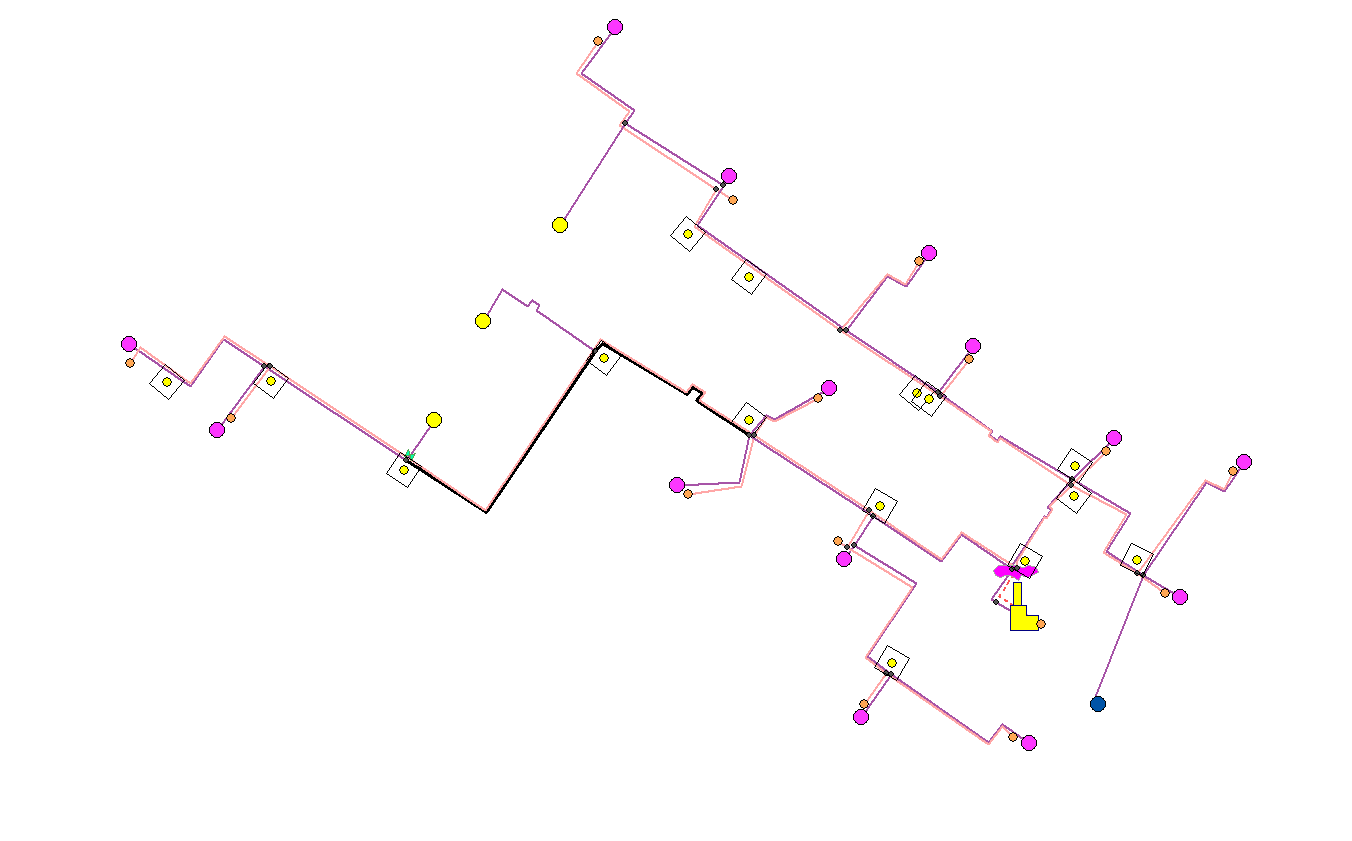 Рисунок 44 – Заменяемые участки тепловой сети БМК Лермонтова (на рисунке обозначены чёрным цветом)Таблица 37 – Результаты моделирования. Потребители БМК Лермонтова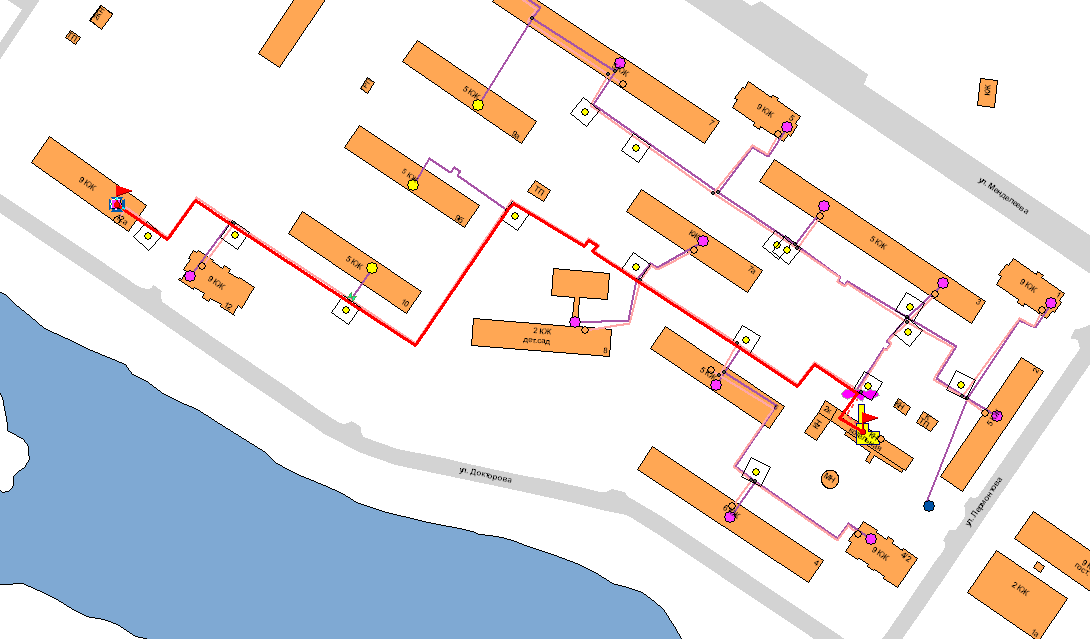 Рисунок 45 – Путь построения пьезометрического графика от БМК Лермонтова до определяющего потребителя – ООО "Инстрой 21 век"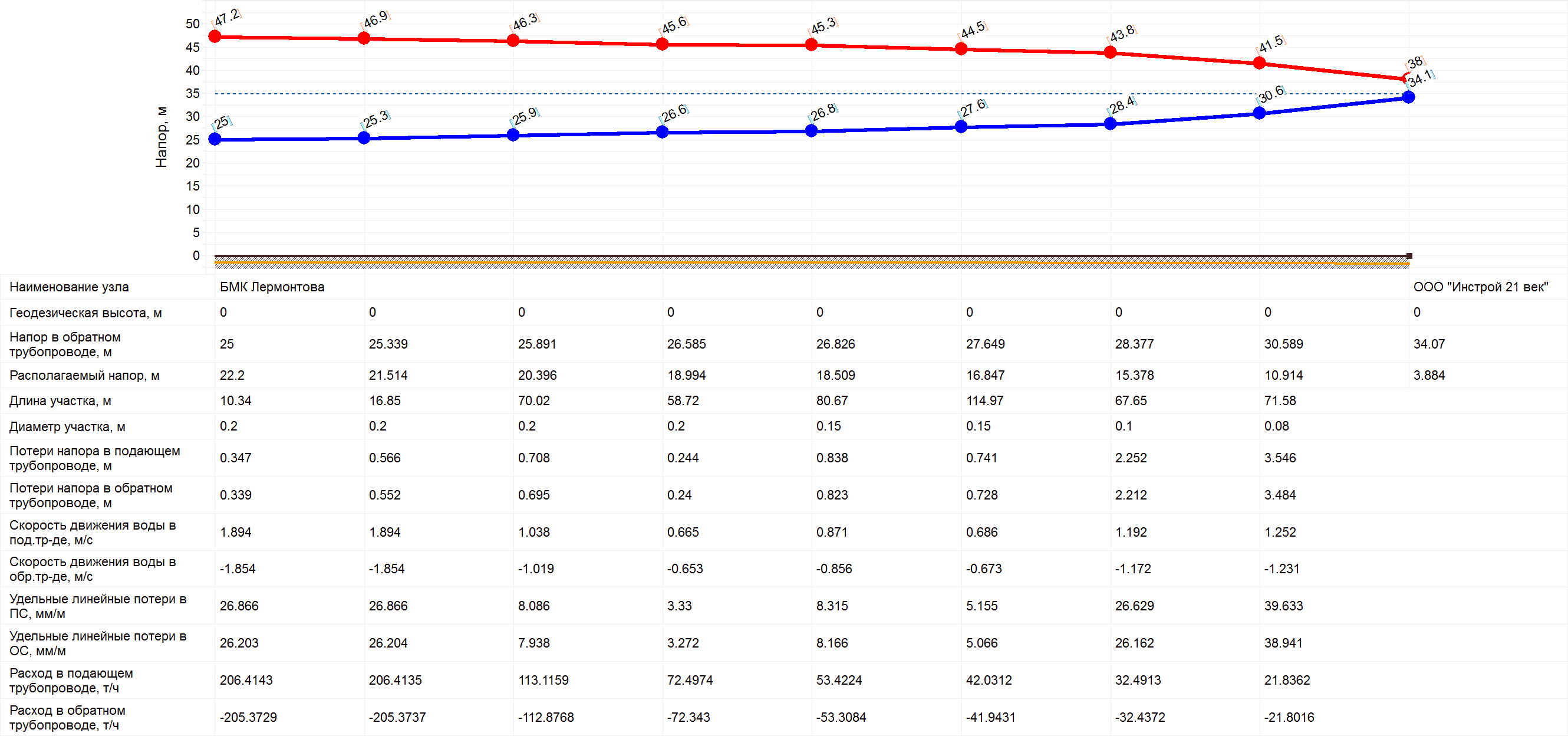 Рисунок 46 – Пьезометрический график от БМК Лермонтова до определяющего потребителя – ООО "Инстрой 21 век"БМК д.ЧемодуровоТаблица 38 – Результаты моделирования теплогидравлических режимов. ИсточникТаблица 39 – Результаты моделирования. Потребители БМК д.Чемодурово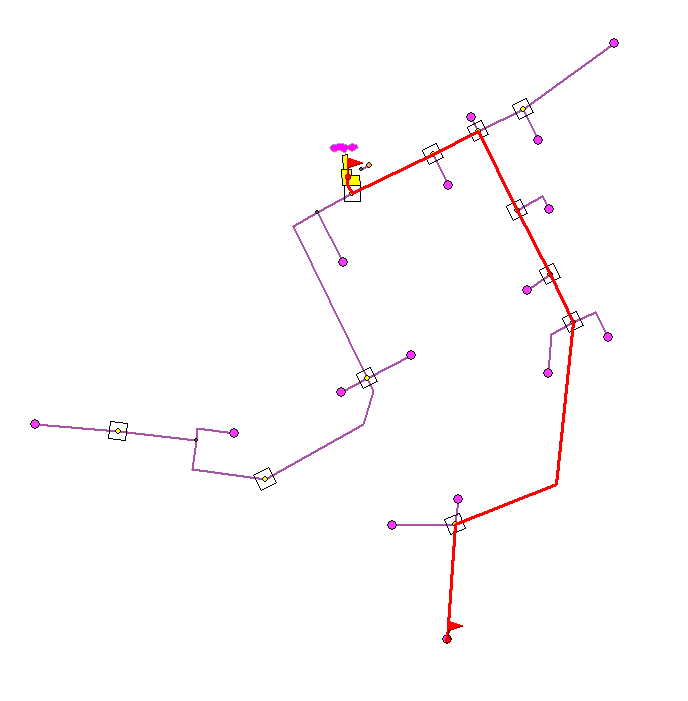 Рисунок 47 – Путь построения пьезометрического графика от БМК д.Чемодурово до определяющего потребителя – Жилой дом по ул. Центральная д. 8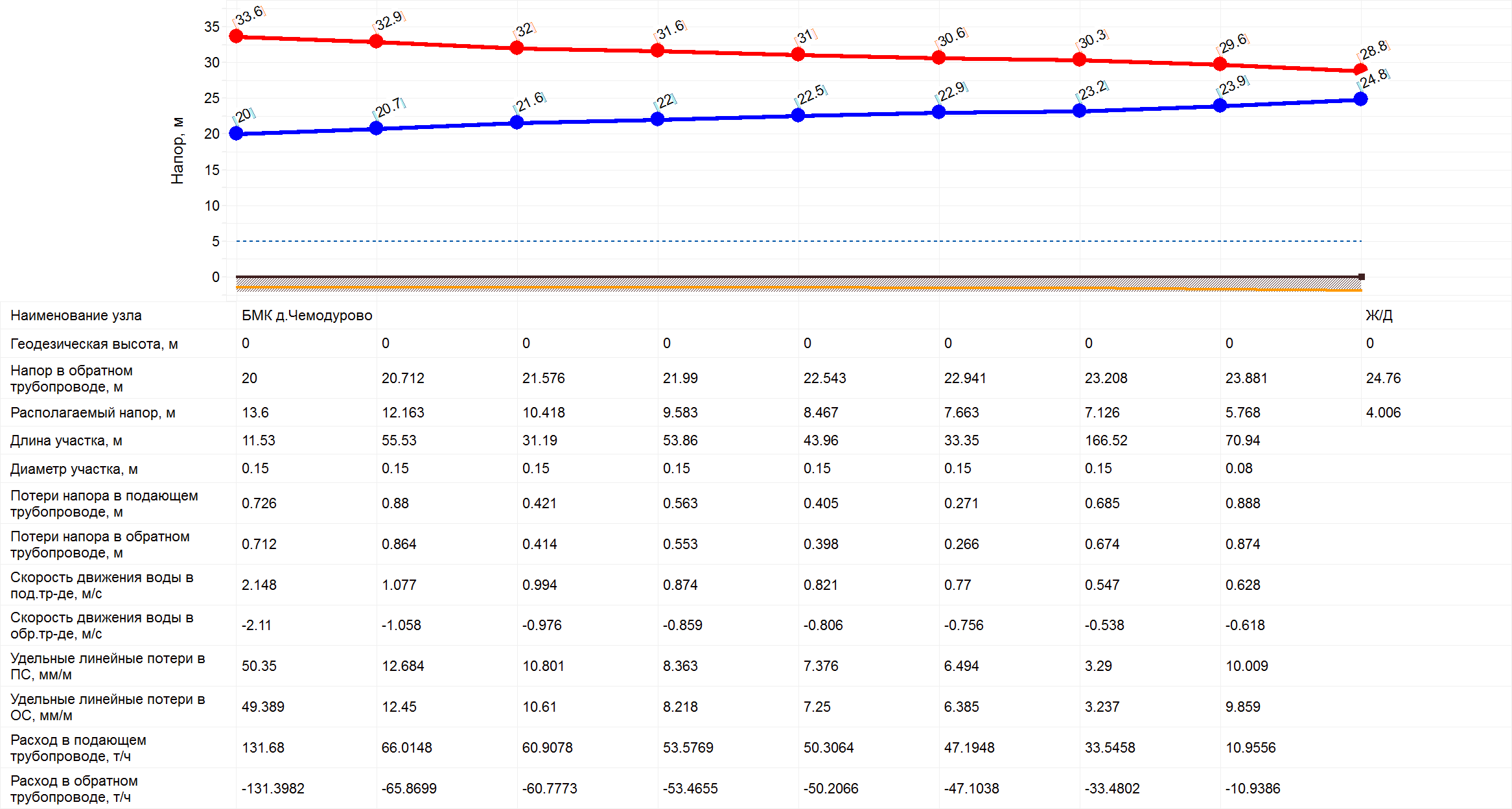 Рисунок 48 – Пьезометрический график от БМК д.Чемодурово до определяющего потребителя – Жилой дом по ул. Центральная д. 8БМК м-н ЛопатинскийТаблица 40 – Результаты моделирования теплогидравлических режимов. ИсточникДля создания расчётного режима котельной необходимо:заменить участки тепловой сети: 350п.м трубы диаметром 219 мм на 325 мм;построить перемычку 140м диаметром 325 мм между тепловыми сетями котельной БМК Лопатинский и котельной №3 Лопатинский мкр-н;перекрыть участок тепловой сети котельной №3 Лопатинский мкр-н.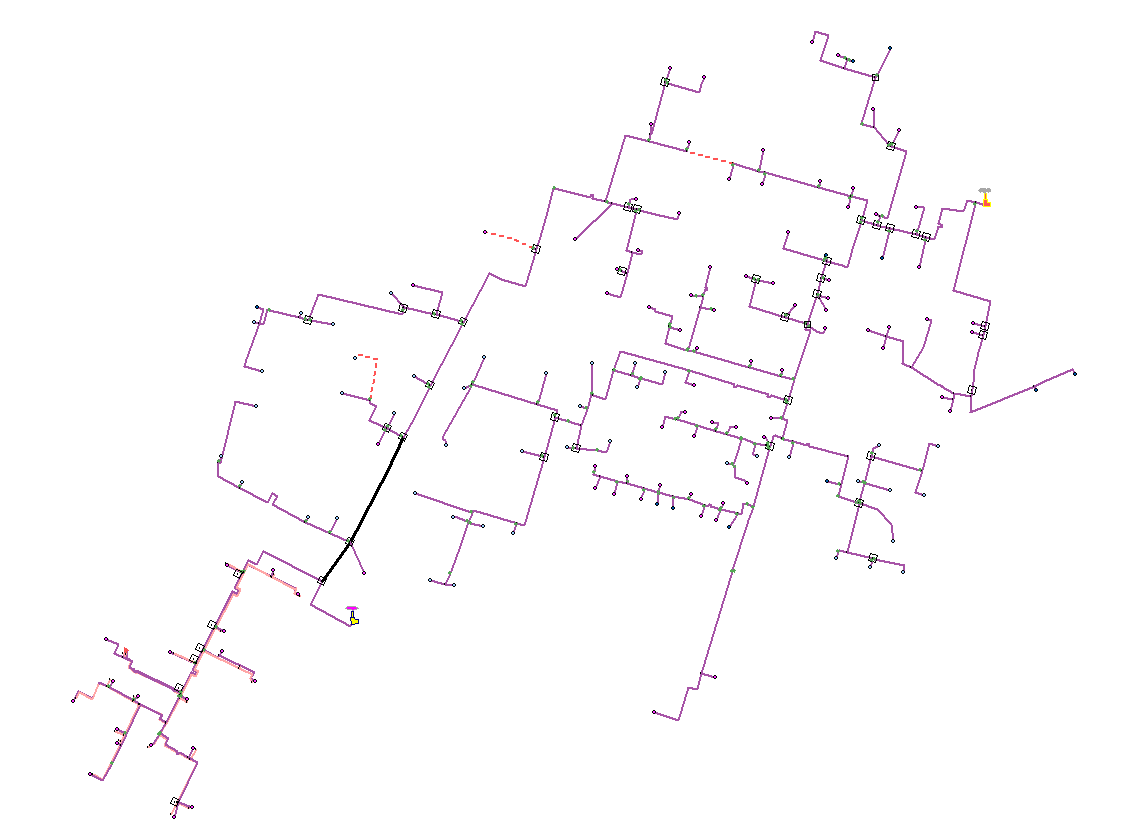 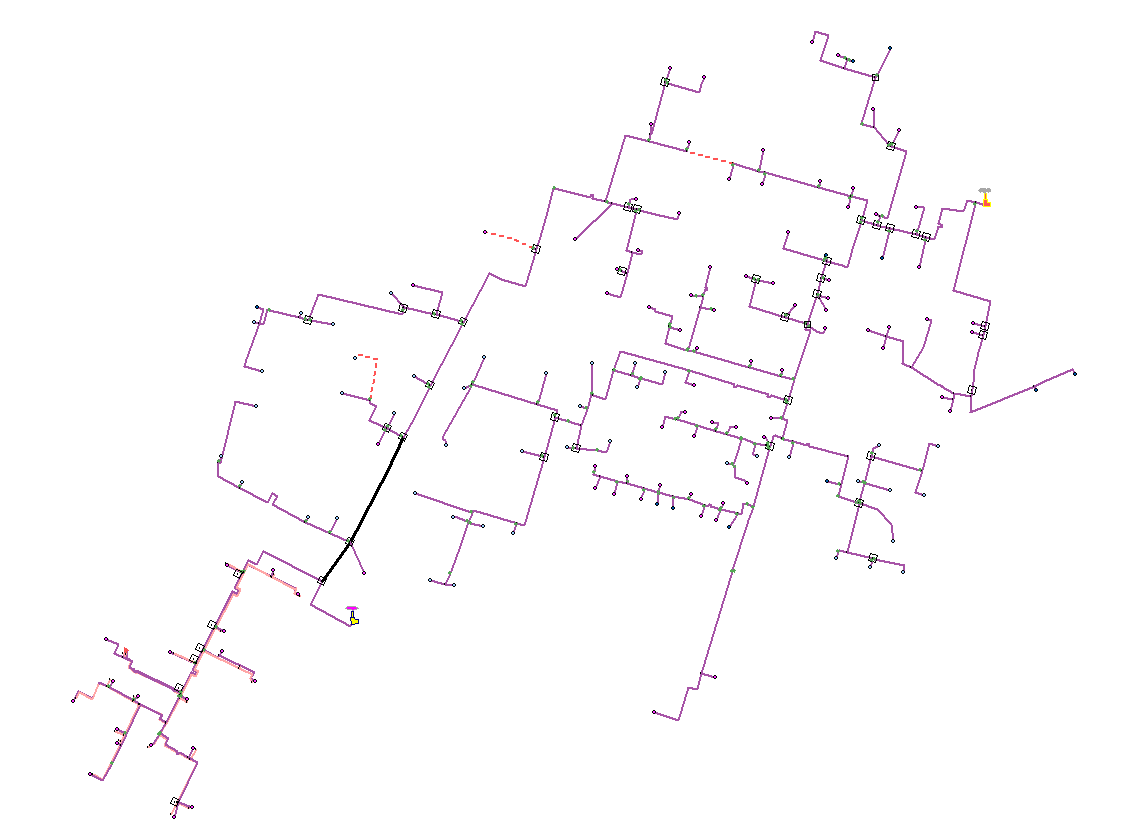 Рисунок 49 – Заменяемые участки тепловой сети БМК м-н Лопатинский (на рисунке обозначены чёрным цветом)Таблица 41 – Результаты моделирования. Потребители БМК м-н Лопатинский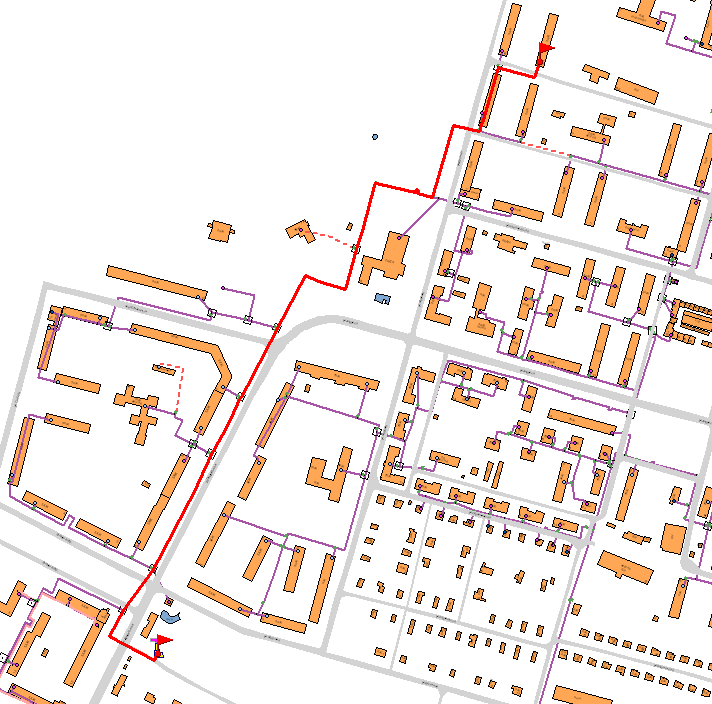 Рисунок 50 – Путь построения пьезометрического графика от БМК м-н Лопатинский до определяющего потребителя – Жилой дом ул. Маркина д. 28аРисунок 51 – Пьезометрический график от БМК м-н Лопатинский до определяющего потребителя – Жилой дом ул. Маркина д. 28а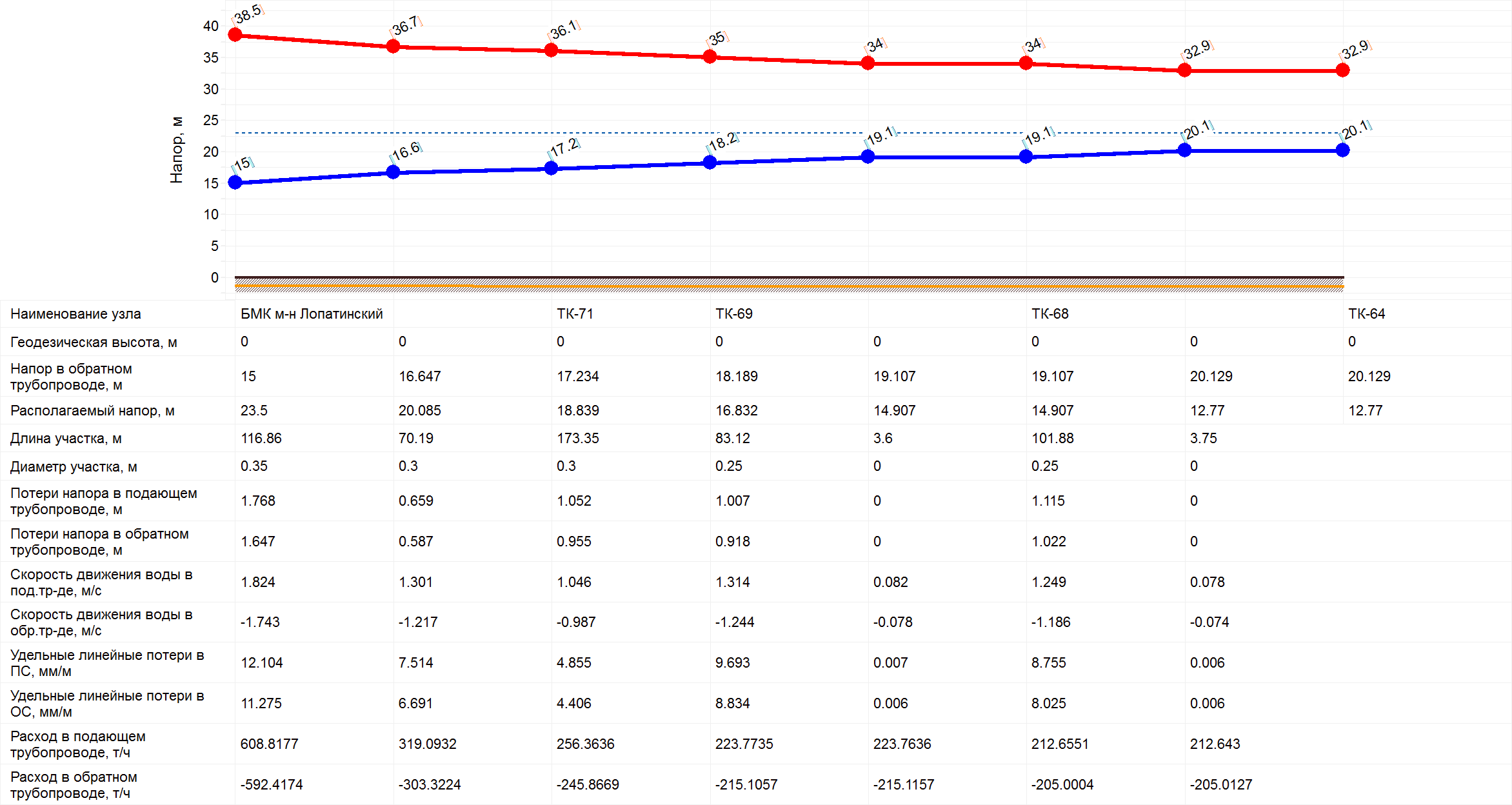 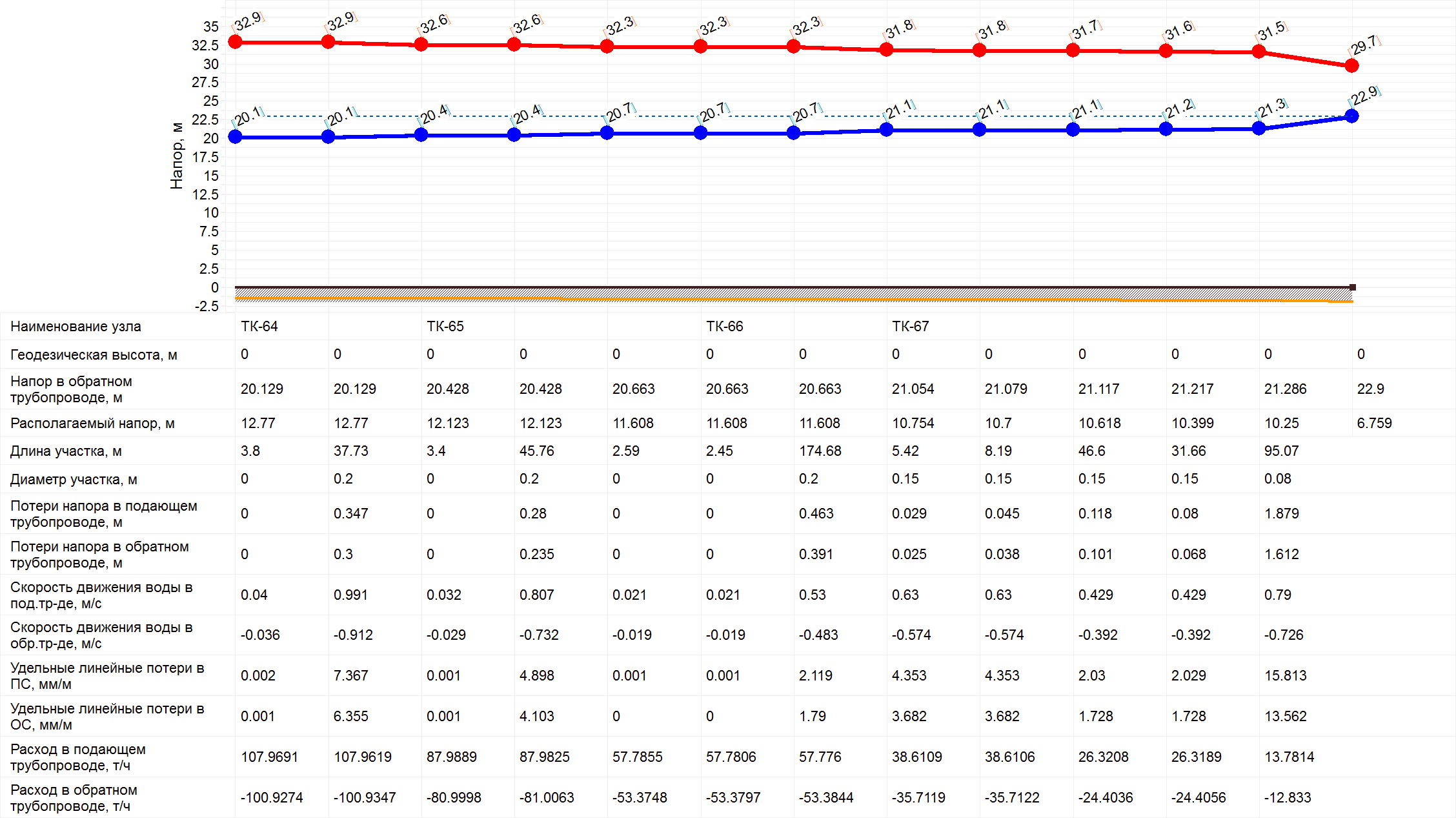 Рисунок 52 – Пьезометрический график от БМК м-н Лопатинский до определяющего потребителя – Жилой дом ул. Маркина д. 28а (окончание)БМК СоветскаяТаблица 42 – Результаты моделирования теплогидравлических режимов. ИсточникДля создания расчётного режима котельной необходимо заменить участки тепловой сети:340п.м трубы диаметром 159 мм на 273 мм;180п.м трубы диаметром 273 мм на 377 мм;700п.м трубы диаметром 325 мм на 426 мм;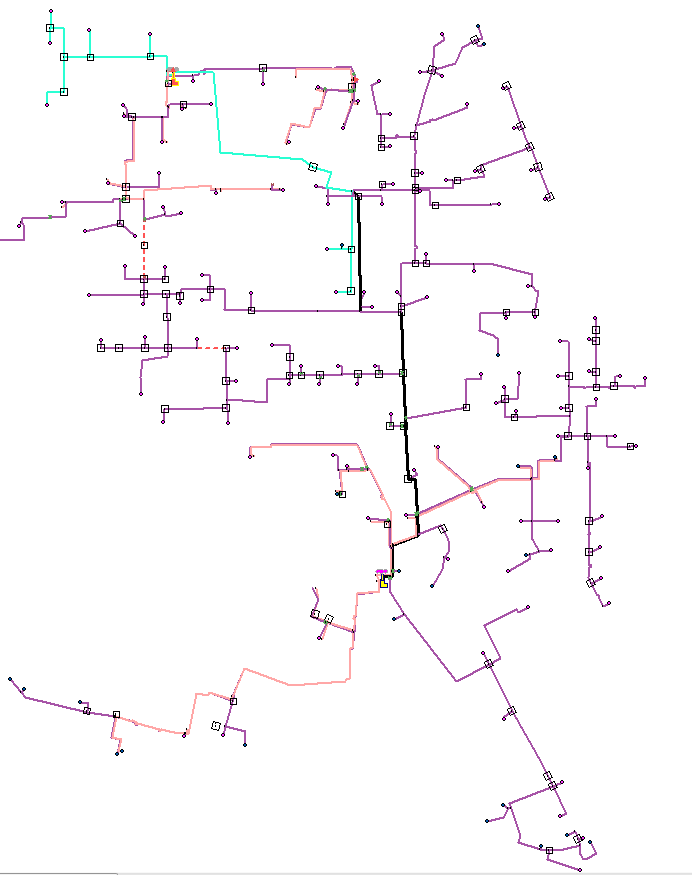 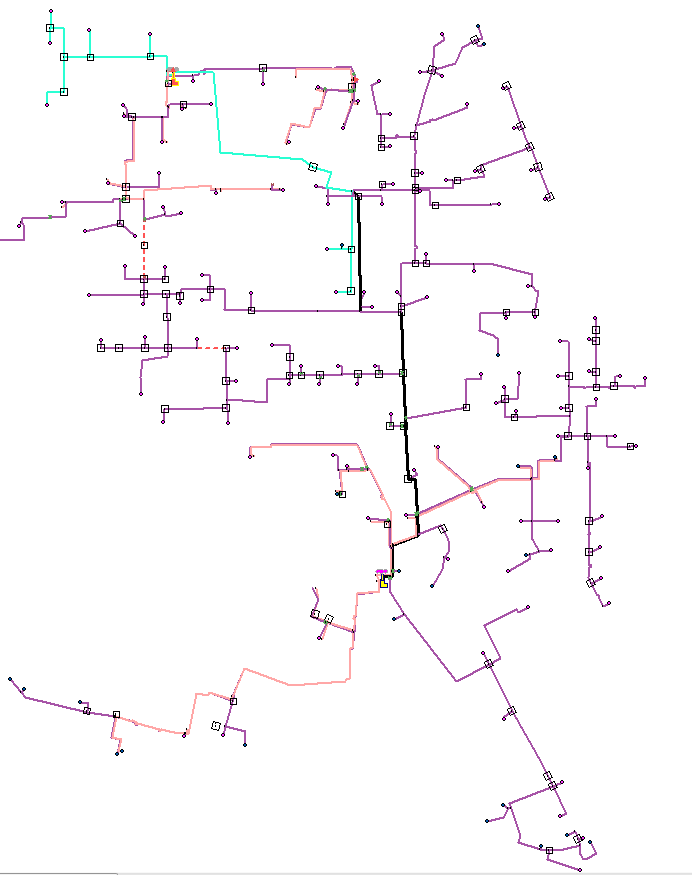 Рисунок 52 – Заменяемые участки тепловой сети БМК Советская (на рисунке обозначены чёрным цветом)Таблица 43 – Результаты моделирования. Потребители БМК Советская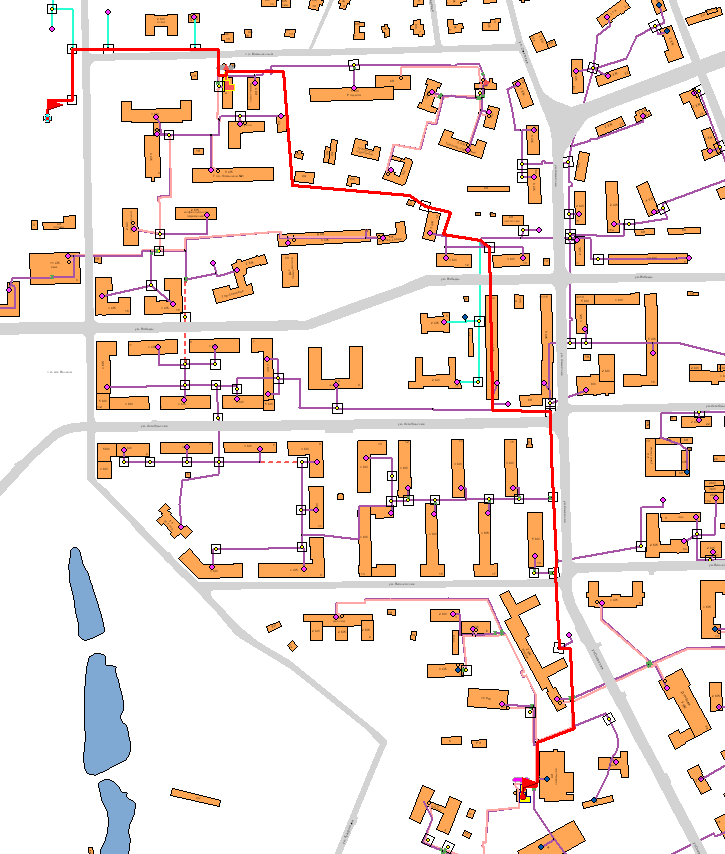 Рисунок 53 – Путь построения пьезометрического графика от БМК Советская до определяющего потребителя – Жилой дом ТСЖ «Согласие» по ул. Хрипунова 1Рисунок 54 – Пьезометрический график от БМК Советская до определяющего потребителя – Жилой дом ТСЖ «Согласие» по ул. Хрипунова 1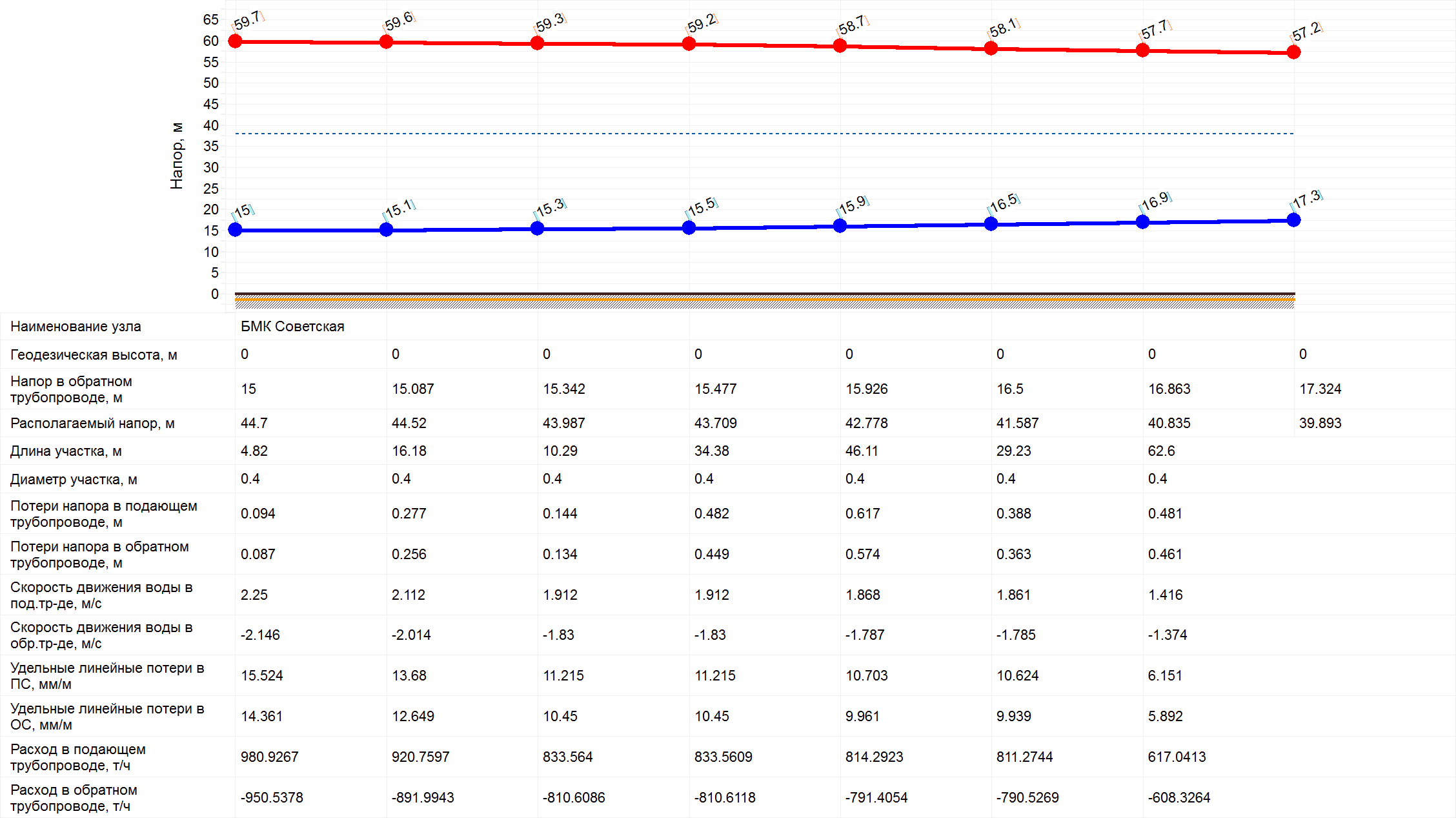 Рисунок 54 – Пьезометрический график от БМК Советская до определяющего потребителя – Жилой дом ТСЖ «Согласие» по ул. Хрипунова 1 (продолжение)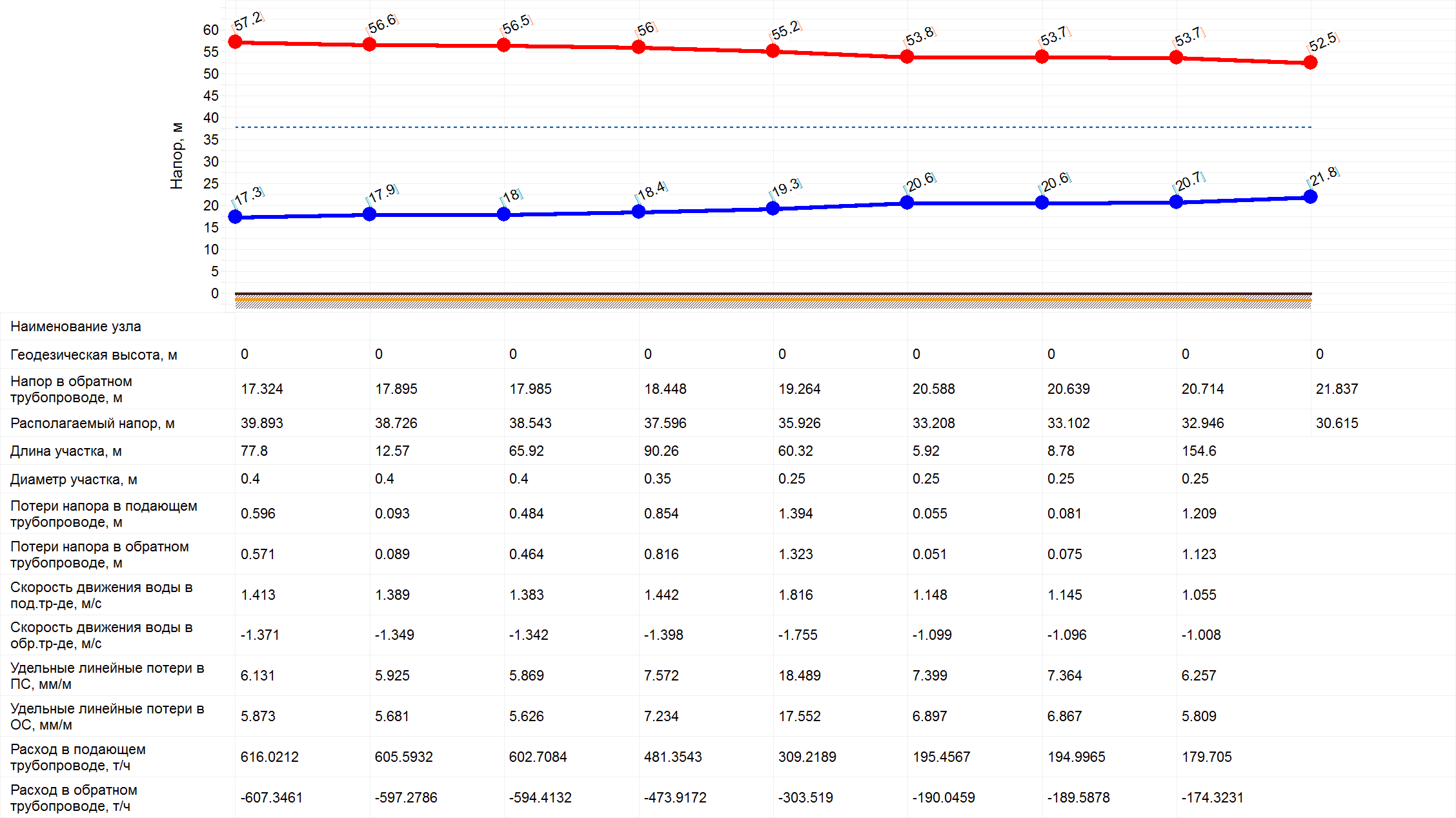 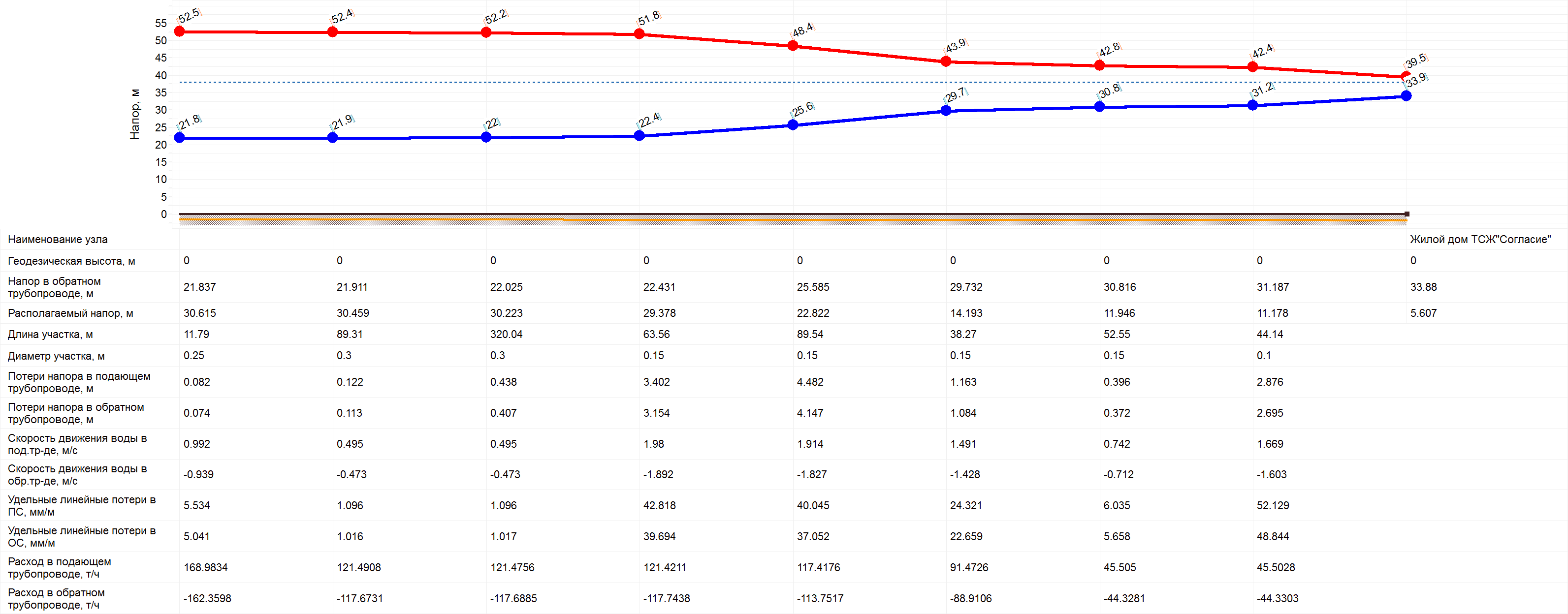 Рисунок 54 – Пьезометрический график от БМК Советская до определяющего потребителя – Жилой дом ТСЖ «Согласие» по ул. Хрипунова 1 (окончание)БМК БыковскогоТаблица 44 – Результаты моделирования теплогидравлических режимов. ИсточникДля создания расчётного режима котельной необходимо заменить участки тепловой сети: 260п.м трубы диаметром 159 мм на 219 мм.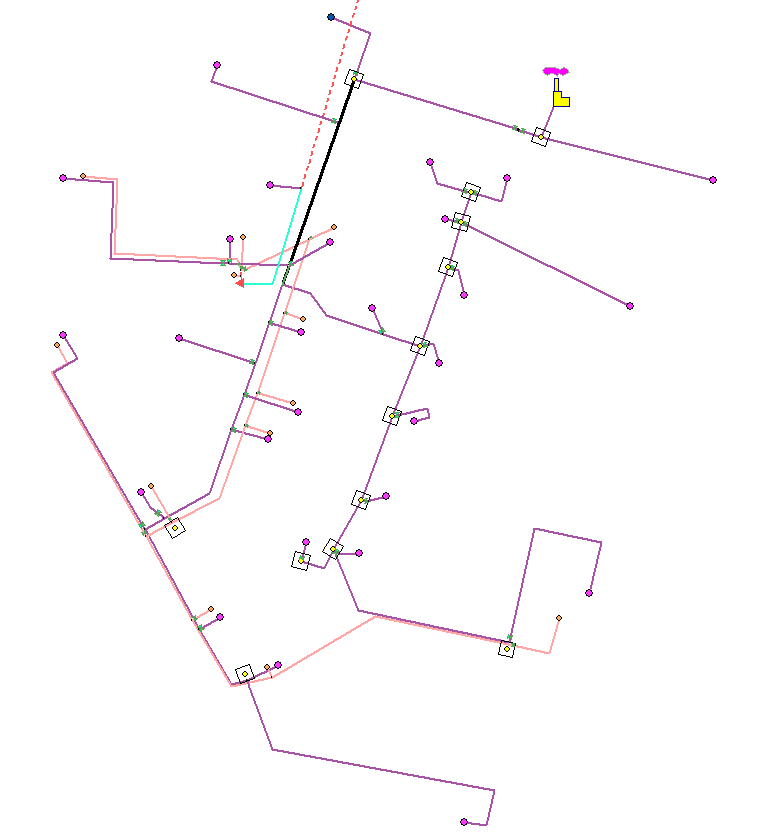 Рисунок 55 – Заменяемые участки тепловой сети БМК Быковского (на рисунке обозначены чёрным цветом)Таблица 45 – Результаты моделирования. Потребители БМК Быковского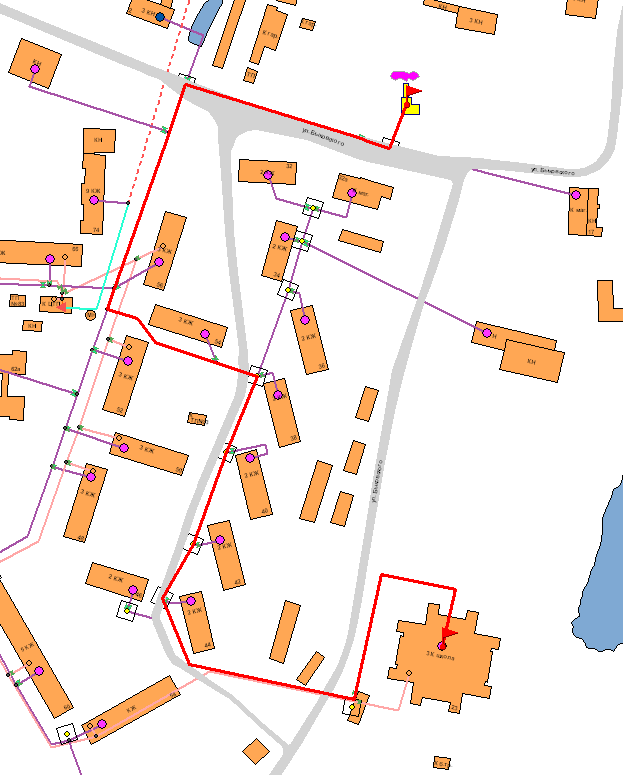 Рисунок 56 – Путь построения пьезометрического графика от от БМК Быковского до определяющего потребителя – Школа №9 по ул. Быковского, д. 23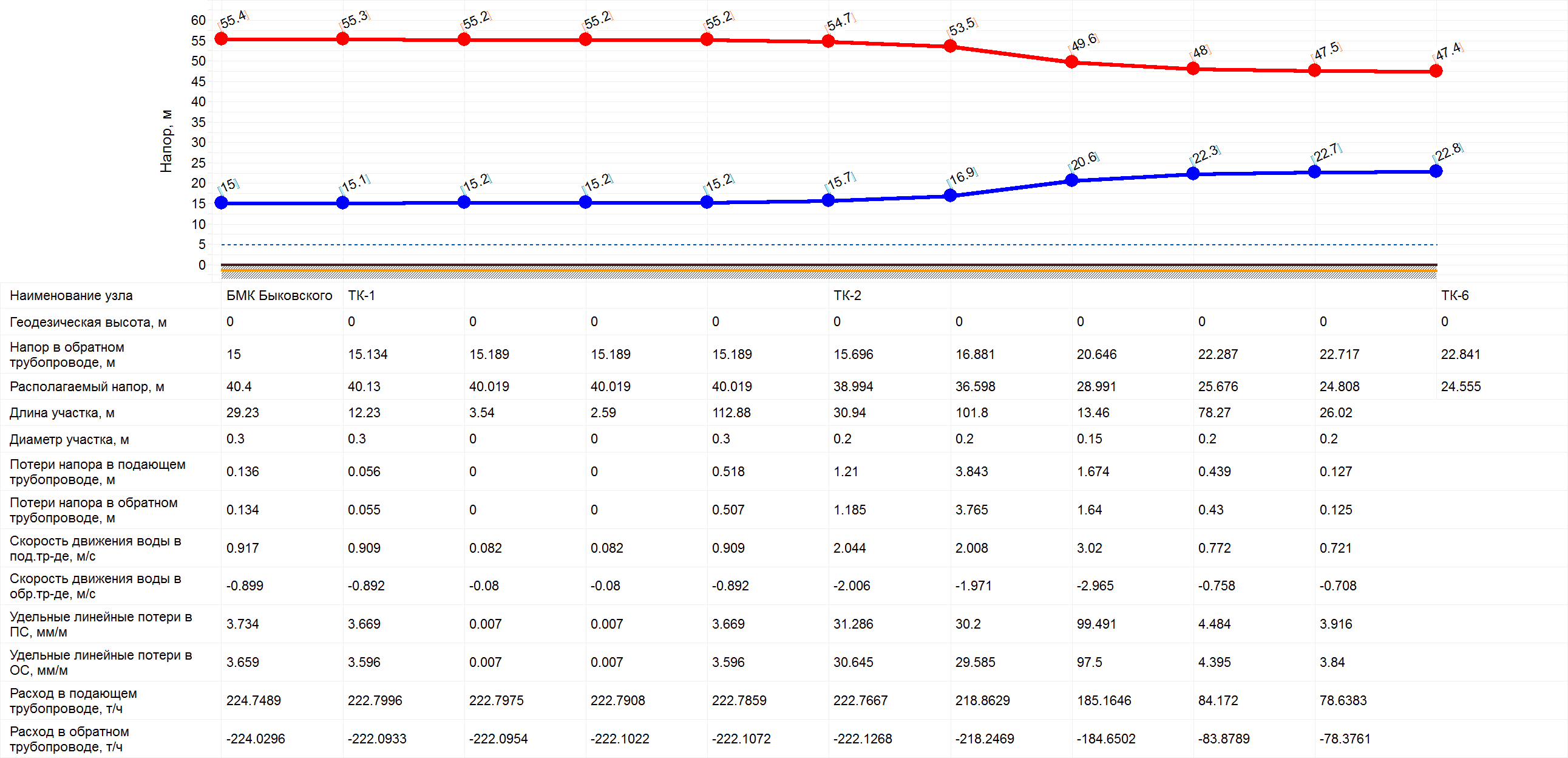 Рисунок 57 – Пьезометрический график от БМК Быковского до определяющего потребителя – Школа №9 по ул. Быковского, д. 23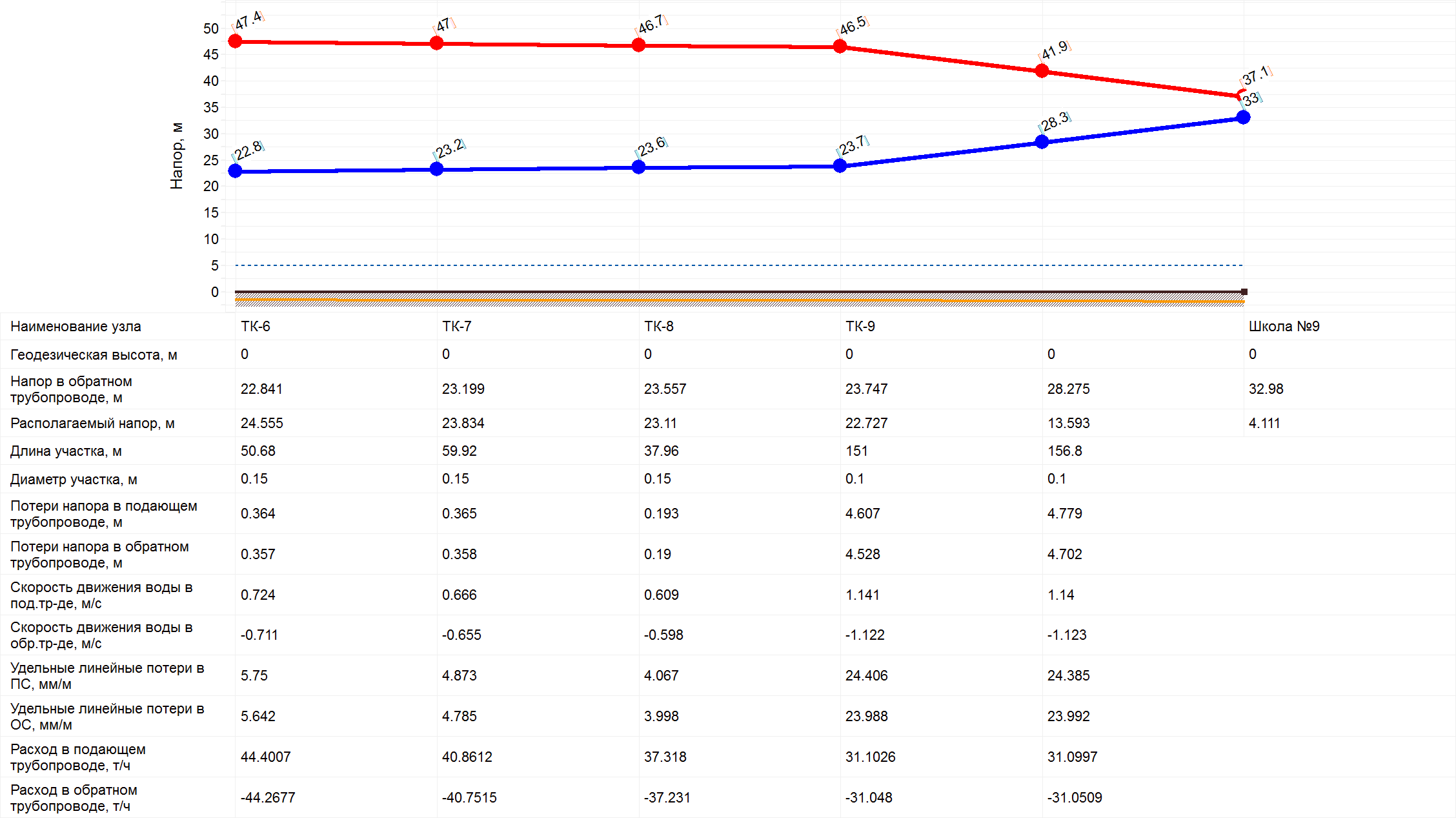 Рисунок 57 – Пьезометрический график от БМК Быковского до определяющего потребителя – Школа №9 по ул. Быковского, д. 23 (окончание)г.п. Воскресенск15.10.2013«УТВЕРЖДАЮ»ИСПОЛНИТЕЛЬДиректорООО «ОМЭСК»_______________ К.Н. Лагутин«___»_________ 2013г.№ п/пПеречень основных данных Основные данные и требования1Основание для  проведения  работ  Требования нормативной документации:- Федеральный закон от 23.11.2009 г. № 261-ФЗ «Об энергосбережении и повышении энергетической эффективности и о внесении изменений в отдельные законодательные акты Российской Федерации»;- Федеральный закон от 27.07.2010 г. № 190-ФЗ «О теплоснабжении»- Постановление Правительства РФ № 154 от 22.02.2012 г. «О требованиях к схемам теплоснабжения, порядку их разработки и утверждения»- ГОСТ Р 51541-99 «Энергосбережение. Энергетическая эффективность. Состав показателей. Общие положения»;- ГОСТ Р 51380-99 «Энергосбережение. Методы подтверждения соответствия показателей энергетической эффективности энергопотребляющей продукции их нормативным показателям»;- Постановление Правительства РФ от 15.05.2010 № 340 «О порядке установления требований к программам в области энергосбережения и повышения энергетической эффективности организаций, осуществляющих регулируемые виды деятельности»;- ВЕМО 04.00.00.00 ДМ Методика диагностики энергетических обследований наружных ограждающих конструкций строительных сооружений тепловизионным беcконтактным методом, утверждена Госстроем РФ и Ростехнадзором;- МДС 23-1.2007 Методические рекомендации по комплексному теплотехническому обследованию наружных ограждающих конструкций с применением тепловизионной техники.2Исходные данныеЧисленность населения   - 95506 человек.Площадь территории       - 9,1 тыс.га.Административно-территориальное деление – городское поселение Воскресенск.Количество котельных – 14 ед.Протяженность тепловых сетей (двухтрубное исполнение) – 223,938 км.Количество зданий    - 905 ед, из них:- многоквартирных жилых домов  - 770 ед., в том числе 576 с центральным отоплением;- нежилых административно-бытовых  -17 ед;- социального назначения  - 91 ед;- частный сектор  - 27 ед.3Общие требования к работеРаботы выполняются в соответствии с Постановлением Правительства РФ № 154 от 22.02.2012 г. «О требованиях к схемам теплоснабжения, порядку их разработки и утверждения».Схема теплоснабжения разрабатывается на срок 15 лет до 2028 г. с выделением трех 5-ти летних периодов (2013-2017 г.г., 2018-2022 г.г., 2023-2028г.г.) подробно по каждому году.Схема теплоснабжения разрабатывается с учетом следующих принципов:- обеспечение безопасности и надежности потребителей в соответствии с требованиями технических регламентов;- обеспечение энергетической эффективности теплоснабжения и потребления тепловой энергии с учетом требований, установленных федеральными законами;- обеспечения приоритетного использования комбинированной выработки тепловой и электрической энергии для организации теплоснабжения с учетом ее экономической обоснованности;- соблюдения баланса экономических интересов теплоснабжающих организаций и интересов потребителей;- минимизация затрат на оказание услуг на теплоснабжение потребителей;- обеспечения не дискриминационных и стабильных условий осуществления предпринимательской деятельности в сфере теплоснабжения;- согласованность схем теплоснабжения с утвержденными программами развития сетей инженерно-технического обеспечения.Рассмотреть не менее двух вариантов развития схемы теплоснабжения городского поселения Воскресенск.4Характеристика объектовЗоны действия источников тепловой энергии, в том числе, промышленных предприятий.Зоны действия котельных, включенных в систему централизованного теплоснабжения.Магистральные и распределительные сети.Центральные тепловые пункты.Абонентские вводы, в том числе: абонентские вводы жилищного фонда и общественных зданий, а также производственных потребителей.5Этапы выполнения работ4 этапа:1. Сбор информации, инструментальное обследование (в том числе тепловизионное) зданий и выявление возможных потерь энергоресурсов, систематизирование полученных данных.2. Анализ и оценка полученных данных 3. Разработка схемы теплоснабжения4. Утверждение схемы теплоснабжения органом местного самоуправления в соответствии с законодательством РФ6Требования к проведению работТребования к Подрядчику: 1.  Проведение работ вправе осуществлять только лица, являющиеся членами саморегулируемых организаций в области энергетического обследования (СРО) согласно требованиям Федерального закона от 23.11.2009г. № 261-ФЗ «Об энергосбережении и повышении энергетической эффективности и о внесении изменений в отдельные законодательные акты Российской Федерации» и Федерального закона от 01.12.2007 № 315-ФЗ «О саморегулируемых организациях».2.  Подрядчик должен иметь опыт работ в сфере энергетических обследований в Московской    области.Специальные условия к порядку выполнения работ:Разработанная отчетная документация является собственностью Заказчика, и передача её третьим лицам без согласия Заказчика, запрещается.Окончательные технические и иные решения по различным разделам отчетной документации должны быть определены и согласованы с Заказчиком на стадии выполнения работ до оформления окончательных итогов.Подрядчик обеспечивает обучение специалистов и установку комплекта программного обеспечения, включающего: - поверочный теплогидравлический расчет тепловых сетей;- наладочный теплогидравлический расчет тепловой сети (наладка);- модуль построения пьезометрических графиков;- конструкторский расчет тепловой сети;- расчет температуры на источниках тепла;- расчет норматива потерь в тепловых сетях;7Основное содержание работ7.1. Показатели перспективного спроса на тепловую энергию (мощность) и теплоноситель в установленных границах территории поселения (городского округа):а) площадь строительных фондов и приросты площади строительных фондов по расчетным элементам территориального деления с разделением объектов строительства на многоквартирные дома, жилые дома, общественные здания и производственные здания промышленных предприятий по этапам - на каждый год первого 5-летнего периода и на последующие 5-летние периоды (далее - этапы);б) объемы потребления тепловой энергии (мощности), теплоносителя и приросты потребления тепловой энергии (мощности), теплоносителя с разделением по видам теплопотребления в каждом расчетном элементе территориального деления на каждом этапе;в) потребление тепловой энергии (мощности) и теплоносителя объектами, расположенными в производственных зонах, с учетом возможных изменений производственных зон и их перепрофилирования и приросты потребления тепловой энергии (мощности), теплоносителя производственными объектами с разделением по видам теплопотребления и по видам теплоносителя (горячая вода и пар) на каждом этапе.7.2. Перспективные балансы располагаемой тепловой мощности источников тепловой энергии и тепловой нагрузки потребителей (раздельно по горячей воде и пару): а) радиус эффективного теплоснабжения, позволяющий определить условия, при которых подключение новых или увеличивающих тепловую нагрузку теплопотребляющих установок к системе теплоснабжения нецелесообразно вследствие увеличения совокупных расходов в указанной системе на единицу тепловой мощности, определяемый для зоны действия каждого источника тепловой энергии;б) описание существующих и перспективных зон действия систем теплоснабжения и источников тепловой энергии;в) описание существующих и перспективных зон действия индивидуальных источников тепловой энергии;г) перспективные балансы тепловой мощности и тепловой нагрузки в перспективных зонах действия источников тепловой энергии, в том числе работающих на единую тепловую сеть, на каждом этапе.Примечание:Перспективные балансы тепловой мощности и тепловой нагрузки в каждой системе теплоснабжения и зоне действия источников тепловой энергии определяют:а) существующие и перспективные значения установленной тепловой мощности основного оборудования источника (источников) тепловой энергии;б) существующие и перспективные технические ограничения на использование установленной тепловой мощности и значения располагаемой мощности основного оборудования источников тепловой энергии;в) существующие и перспективные затраты тепловой мощности на собственные и хозяйственные нужды источников тепловой энергии;г) значения существующей и перспективной тепловой мощности источников тепловой энергии нетто;д) значения существующих и перспективных потерь тепловой энергии при ее передаче по тепловым сетям, включая потери тепловой энергии в тепловых сетях теплопередачей через теплоизоляционные конструкции теплопроводов и потери теплоносителя, с указанием затрат теплоносителя на компенсацию этих потерь;е) затраты существующей и перспективной тепловой мощности на хозяйственные нужды тепловых сетей;ж) значения существующей и перспективной резервной тепловой мощности источников теплоснабжения, в том числе источников тепловой энергии, принадлежащих потребителям, и источников тепловой энергии теплоснабжающих организаций, с выделением аварийного резерва и резерва по договорам на поддержание резервной тепловой мощности;з) значения существующей и перспективной тепловой нагрузки потребителей, устанавливаемые по договорам теплоснабжения, договорам на поддержание резервной тепловой мощности, долгосрочным договорам теплоснабжения, в соответствии с которыми цена определяется по соглашению сторон, и по долгосрочным договорам, в отношении которых установлен долгосрочный тариф.7.3  Перспективные балансы теплоносителя: а) перспективные балансы производительности водоподготовительных установок и максимального потребления теплоносителя теплопотребляющими установками потребителей;б) перспективные балансы производительности водоподготовительных установок источников тепловой энергии для компенсации потерь теплоносителя в аварийных режимах работы систем теплоснабжения.7.4. Предложения по строительству, реконструкции и техническому перевооружению источников тепловой энергии:а) предложения по строительству источников тепловой энергии, обеспечивающих перспективную тепловую нагрузку на осваиваемых территориях поселения, городского округа, для которых отсутствует возможность или целесообразность передачи тепловой энергии от существующих или реконструируемых источников тепловой энергии. Обоснование отсутствия возможности передачи тепловой энергии от существующих или реконструируемых источников тепловой энергии основывается на расчетах радиуса эффективного теплоснабжения;б) предложения по реконструкции источников тепловой энергии, обеспечивающих перспективную тепловую нагрузку в существующих и расширяемых зонах действия источников тепловой энергии;в) предложения по техническому перевооружению источников тепловой энергии с целью повышения эффективности работы систем теплоснабжения;г) графики совместной работы источников тепловой энергии, функционирующих в режиме комбинированной выработки электрической и тепловой энергии и котельных, меры по выводу из эксплуатации, консервации и демонтажу избыточных источников тепловой энергии, а также источников тепловой энергии, выработавших нормативный срок службы, в случае, если продление срока службы технически невозможно или экономически нецелесообразно;д) меры по переоборудованию котельных в источники комбинированной выработки электрической и тепловой энергии для каждого этапа;е) меры по переводу котельных, размещенных в существующих и расширяемых зонах действия источников комбинированной выработки тепловой и электрической энергии, в пиковый режим работы для каждого этапа, в том числе график перевода;ж) решения о загрузке источников тепловой энергии, распределении (перераспределении) тепловой нагрузки потребителей тепловой энергии в каждой зоне действия системы теплоснабжения между источниками тепловой энергии, поставляющими тепловую энергию в данной системе теплоснабжения, на каждом этапе;з) оптимальный температурный график отпуска тепловой энергии для каждого источника тепловой энергии или группы источников в системе теплоснабжения, работающей на общую тепловую сеть, устанавливаемый для каждого этапа, и оценку затрат при необходимости его изменения;и) предложения по перспективной установленной тепловой мощности каждого источника тепловой энергии с учетом аварийного и перспективного резерва тепловой мощности с предложениями по утверждению срока ввода в эксплуатацию новых мощностей.7.5  Предложения по строительству и реконструкции тепловых сетей:а) предложения по строительству и реконструкции тепловых сетей, обеспечивающих перераспределение тепловой нагрузки из зон с дефицитом располагаемой тепловой мощности источников тепловой энергии в зоны с резервом располагаемой тепловой мощности источников тепловой энергии (использование существующих резервов);б) предложения по строительству и реконструкции тепловых сетей для обеспечения перспективных приростов тепловой нагрузки в осваиваемых районах поселения, городского округа под жилищную, комплексную или производственную застройку;в) предложения по строительству и реконструкции тепловых сетей в целях обеспечения условий, при наличии которых существует возможность поставок тепловой энергии потребителям от различных источников тепловой энергии при сохранении надежности теплоснабжения;г) предложения по строительству и реконструкции тепловых сетей для повышения эффективности функционирования системы теплоснабжения, в том числе за счет перевода котельных в пиковый режим работы или ликвидации котельных по основаниям, изложенным в подпункте "г" пункта4 раздела «Содержание работы»;д) предложения по строительству и реконструкции тепловых сетей для обеспечения нормативной надежности и безопасности теплоснабжения, определяемых в соответствии с методическими указаниями по расчету уровня надежности и качества поставляемых товаров, оказываемых услуг для организаций, осуществляющих деятельность по производству и (или) передаче тепловой энергии, утверждаемыми уполномоченным Правительством Российской Федерации (федеральным органом исполнительной власти).7.6.  Перспективные топливные балансы (для каждого источника тепловой энергии, расположенного в границах поселения, городского округа по видам основного, резервного и аварийного топлива)7.7  Инвестиции в строительство, реконструкцию и техническое перевооружение:а) предложения по величине необходимых инвестиций в строительство, реконструкцию и техническое перевооружение источников тепловой энергии на каждом этапе;б) предложения по величине необходимых инвестиций в строительство, реконструкцию и техническое перевооружение тепловых сетей, насосных станций и тепловых пунктов на каждом этапе;в) предложения по величине инвестиций в строительство, реконструкцию и техническое перевооружение в связи с изменениями температурного графика и гидравлического режима работы системы теплоснабжения.Примечание:Предложения по инвестированию средств в существующие объекты или инвестиции, предполагаемые для осуществления определенными организациями, утверждаются в схеме теплоснабжения только при наличии согласия лиц, владеющих на праве собственности или ином законном праве данными объектами, или соответствующих организаций на реализацию инвестиционных проектов.7.8  Решение об определении единой теплоснабжающей организации и границ зон ее  деятельности7.9  Решения о распределении тепловой нагрузки между источниками тепловой энергии и определение условий, при наличии которых существует возможность поставок тепловой энергии потребителям от различных источников тепловой энергии при сохранении надежности теплоснабжения7.10 Решения по бесхозным тепловым сетям и перечень организаций, уполномоченных на их эксплуатацию в порядке, установленном Федеральным законом "О теплоснабжении"8.  Требования к работе:Работа выполняется в соответствии с Постановлением Правительства Российской Федерации от 22 февраля 2012 г. N 154 «О требованиях к схемам теплоснабжения, порядку разработки и утверждения»9. Организация публичных слушаний  по проекту схемы теплоснабженияРазработчик схемы теплоснабжения готовит демонстрационный материал, принимает участие в публичных слушаниях и выступает на публичных слушаниях, представляя разработанную им схему теплоснабжения, с учетом порядка и сроков, определенных постановлением Правительства Российской Федерации от 22 февраля 2012 г. № 154 «О требованиях к схемам теплоснабжения, порядку их разработки и утверждения».10.  По окончании работы Подрядчик передает Заказчику:- схему теплоснабжения и обосновывающие материалы на бумажном носителе – 4 экз.  и в электронном виде;- комплект программного обеспечения, включающий:    - поверочный теплогидравлический расчет тепловых сетей;   - наладочный теплогидравлический расчет тепловой сети (наладка);   - модуль построения пьезометрических графиков;   - конструкторский расчет тепловой сети;   - расчет температуры на источниках тепла;   - расчет норматива потерь в тепловых сетях.11.  Технический контроль выполнения РаботЗаказчик осуществляет приемку работ с привлечением существующей теплоснабжающей организации и при необходимости независимого эксперта. Приемка работ и оценка качества работ осуществляется специалистами Заказчика в соответствии с требованиями следующих документов:Федеральный закон от 23.11.2009 № 261-ФЗ «Об энергосбережении и о повышении энергетической эффективности и о внесении изменений в отдельные законодательные акты Российской Федерации»;Федеральный закон от 27.07.2010 № 190-ФЗ «О теплоснабжении»;Постановление Правительства Российской Федерации от 22 февраля 2012 г. № 154 «О требованиях к схемам теплоснабжения, порядку их разработки и утверждения»; СП 41-101-95 «Проектирование  тепловых  пунктов»;СНиП 41-02-2003 «Тепловые сети»;Правила технической эксплуатацииэлектрических станций и сетей (РД 153-34.0-20.501-2003); РД 50-34.698-90 «Комплекс стандартов и руководящих документов на автоматизированные системы»;  МДС 81-35.2004 «Методика определения стоимости строительной продукции на территории Российской Федерации»;МДС 81-33.2004 «Методические указания по определению величины накладных расходов в строительстве»;МДС 81-25.2001 «Методические указания по определению величины сметной прибыли в строительстве»;Градостроительный кодекс Российской Федерации;Постановление Правительства РФ от 16 февраля 2008 г. N 87 «О составе разделов проектной документации и требованиях к их содержанию».12. Состав обосновывающих материалов:12.1 Существующее положение в сфере производства, передачи и потребления тепловой энергии для целей теплоснабжения:12.1.1 Функциональная структура теплоснабженияОписание зон деятельности (эксплуатационной ответственности) теплоснабжающих и теплосетевых организаций и описание структуры договорных отношений между ними, в том числе:а) зоны действия производственных котельных;б) зоны действия индивидуального теплоснабжения.Примечание: Описание (текстовые материалы) функциональной структуры теплоснабжения поселения (городского округа) должно сопровождаться графическим материалом (бумажные и электронные карты-схемы поселения с делением поселения на зоны действия).12.1.2 Источники тепловой энергииОписание источников тепловой энергии, в том числе:а) структура основного оборудования;б) параметры установленной тепловой мощности теплофикационного оборудования и теплофикационной установки;в) ограничения тепловой мощности и параметры располагаемой тепловой мощности;г) объем потребления тепловой энергии (мощности) и теплоносителя на собственные и хозяйственные нужды и параметры тепловой мощности нетто;д) срок ввода в эксплуатацию теплофикационного оборудования, год последнего освидетельствования при допуске к эксплуатации после ремонтов, год продления ресурса и мероприятия по продлению ресурса;е) схемы выдачи тепловой мощности, структура теплофикационных установок (если источник тепловой энергии – источник комбинированной выработки тепловой и электрической энергии);ж) способ регулирования отпуска тепловой энергии от источников тепловой энергии с обоснованием выбора графика изменения температур теплоносителя;з) среднегодовая загрузка оборудования;и) способы учета тепла, отпущенного в тепловые сети;к) статистика отказов и восстановлений оборудования источников тепловой энергии;л) предписания надзорных органов по запрещению дальнейшей эксплуатации источников тепловой энергии.Примечание: Описание источников тепловой энергии основывается на данных, передаваемых разработчику схемы теплоснабжения по запросам заказчика схемы теплоснабжения в адрес теплоснабжающих организаций, действующих на территории поселения. Описание может быть сформировано с использованием материалов завершенных энергетических обследований, выполненных не позднее чем за 5 лет до начала разработки схемы теплоснабжения, и может сопровождаться графическим материалом (тепловые схемы котельных и источников комбинированной выработки электрической и тепловой энергии, энергетические балансы источников тепловой энергии по годам и максимальным часовым интервалам и т.д.).12.1.3 Тепловые сети, сооружения на них и тепловые пунктыа) описание структуры тепловых сетей от каждого источника тепловой энергии, от магистральных выводов до центральных тепловых пунктов (если таковые имеются) или до ввода в жилой квартал или промышленный объект;б) электронные и (или) бумажные карты (схемы) тепловых сетей в зонах действия источников тепловой энергии;в) параметры тепловых сетей, включая год начала эксплуатации, тип изоляции, тип компенсирующих устройств, тип прокладки, краткую характеристику грунтов в местах прокладки с выделением наименее надежных участков, определением их материальной характеристики и подключенной тепловой нагрузки;г) описание типов и количества секционирующей и регулирующей арматуры на тепловых сетях;д) описание типов и строительных особенностей тепловых камер и павильонов;е) описание графиков регулирования отпуска тепла в тепловые сети с ннализом их обоснованности;ж) фактические температурные режимы отпуска тепла в тепловые сети и их соответствие утвержденным графикам регулирования отпуска тепла в тепловые сети;з) гидравлические режимы тепловых сетей и пьезометрические графики;и) статистику отказов тепловых сетей (аварий, инцидентов) за последние 5 лет;к) статистику восстановлений (аварийно-восстановительных ремонтов) тепловых сетей и среднее время, затраченное на восстановление работоспособности тепловых сетей, за последние 5 лет;л) описание процедур диагностики состояния тепловых сетей и планирования капитальных (текущих) ремонтов;м) описание периодичности и соответствия техническим регламентам и иным обязательным требованиям процедур летних ремонтов с параметрами и методами испытаний (гидравлических, температурных, на тепловые потери) тепловых сетей;н) описание нормативов технологических потерь при передаче тепловой энергии (мощности), теплоносителя, включаемых в расчет отпущенных тепловой энергии (мощности) и теплоносителя;о) оценку тепловых потерь в тепловых сетях за последние 3 года при отсутствии приборов учета тепловой энергии;п) предписания надзорных органов по запрещению дальнейшей эксплуатации участков тепловой сети и результаты их исполнения;р) описание типов присоединений теплопотребляющих установок потребителей к тепловым сетям с выделением наиболее распространенных, определяющих выбор и обоснование графика регулирования отпуска тепловой энергии потребителям;с) сведения о наличии коммерческого приборного учета тепловой энергии, отпущенной из тепловых сетей потребителям, и анализ планов по установке приборов учета тепловой энергии и теплоносителя;т) анализ работы диспетчерских служб теплоснабжающих (теплосетевых) организаций и используемых средств автоматизации, телемеханизации и связи;у) уровень автоматизации и обслуживания центральных тепловых пунктов, насосных станций;ф) сведения о наличии защиты тепловых сетей от превышения давления;х) перечень выявленных бесхозяйных тепловых сетей и обоснование выбора организации, уполномоченной на их эксплуатацию.Примечание: Описание тепловых сетей основывается на данных, передаваемых разработчику схемы теплоснабжения по запросам заказчика схемы теплоснабжения, направляемым теплоснабжающим и теплосетевым организациям, действующим на территории поселения, городского округа, а также на данных завершенных энергетических обследований, выполненных не позднее чем за 5 лет до начала разработки схемы теплоснабжения, и сопровождается графическим материалом (электронные карты-схемы тепловых сетей, зоны действия источников, энергетические балансы тепловых сетей).12.1.4 Зоны действия источников тепловой энергииОписание существующих зон действия источников тепловой энергии во всех системах теплоснабжения на территории поселения (городского округа), включая перечень котельных, находящихся в зоне эффективного радиуса теплоснабжения источников комбинированной выработки тепловой и электрической энергии.12.1.5 Тепловые нагрузки потребителей тепловой энергии, групп потребителей тепловой энергии в зонах действия источников тепловой энергииОписание:а) значений потребления тепловой энергии в расчетных элементах территориального деления при расчетных температурах наружного воздуха;б) случаев (условий) применения отопления жилых помещений в многоквартирных домах с использованием индивидуальных квартирных источников тепловой энергии;в) значений потребления тепловой энергии в расчетных элементах территориального деления за отопительный период и за год в целом;г) значений потребления тепловой энергии при расчетных температурах наружного воздуха в зонах действия источника тепловой энергии;д) существующих нормативов потребления тепловой энергии для населения на отопление и горячее водоснабжение.Примечание: Потребление тепловой энергии при расчетных температурах наружного воздуха может быть основано на анализе тепловых нагрузок потребителей, установленных в договорах теплоснабжения, договорах на поддержание резервной мощности, в долгосрочных договорах теплоснабжения, цена которых определяется по соглашению сторон, и долгосрочных договорах теплоснабжения, в отношении которых установлен долгосрочный тариф, с разбивкой тепловых нагрузок на максимальное потребление тепловой энергии на отопление, вентиляцию, кондиционирование, горячее водоснабжение и технологические нужды.12.1.6 Балансы тепловой мощности и тепловой нагрузки в зонах действия источников тепловой энергииОписание:а) балансов установленной, располагаемой тепловой мощности и тепловой мощности нетто, потерь тепловой мощности в тепловых сетях и присоединенной тепловой нагрузки по каждому источнику тепловой энергии, а в случае нескольких выводов тепловой мощности от одного источника тепловой энергии – по каждому из выводов;б) резервов и дефицитов тепловой мощности нетто по каждому источнику тепловой энергии и выводам тепловой мощности от источников тепловой энергии;в) гидравлических режимов, обеспечивающих передачу тепловой энергии от источника тепловой энергии до самого удаленного потребителя и характеризующих существующие возможности (резервы и дефициты по пропускной способности) передачи тепловой энергии от источника к потребителю;г) причины возникновения дефицитов тепловой мощности и последствий влияния дефицитов на качество теплоснабжения;д) резервов тепловой мощности нетто источников тепловой энергии и возможностей расширения технологических зон действия источников с резервами тепловой мощности нетто в зоны действия с дефицитом тепловой мощности.Примечание: Балансы установленной, располагаемой тепловой мощности, тепловой мощности нетто и тепловой нагрузки включают все расчетные элементы территориального деления поселения (городского округа). Описание (текстовые материалы) сопровождается графическим материалом (карты-схемы тепловых сетей и зоны действия источников тепловой энергии).12.1.7 Балансы теплоносителяОписание:а) утвержденных балансов производительности водоподготовительных установок теплоносителя для тепловых сетей и максимального потребления теплоносителя в теплоиспользующих установках потребителей в перспективных зонах действия систем теплоснабжения и источников тепловой энергии, в том числе работающих на единую тепловую сеть;б) утвержденных балансов производительности водоподготовительных установок теплоносителя для тепловых сетей и максимального потребления теплоносителя в аварийных режимах систем теплоснабжения.12.1.8 Топливные балансы источников тепловой энергии и система обеспечения топливома) описание видов и количества используемого основного топлива для каждого источника тепловой энергии;б) описание видов резервного и аварийного топлива и возможности их обеспечения в соответствии с нормативными требованиями;в) описание особенностей характеристик топлив в зависимости от мест поставки;г) анализ поставки топлива в периоды расчетных температур наружного воздуха.12.1.9 Надежность теплоснабженияа) описание показателей, определяемых в соответствии с методическими указаниями по расчету уровня надежности и качества поставляемых товаров, оказываемых услуг для организаций, осуществляющих деятельность по производству и (или) передаче тепловой энергии;б) анализ аварийных отключений потребителей;в) анализ времени восстановления теплоснабжения потребителей после аварийных отключений;г) графические материалы (карты-схемы тепловых сетей и зон ненормативной надежности и безопасности теплоснабжения).12.1.10 Технико-экономические показатели теплоснабжающих и теплосетевых организацийОписание результатов хозяйственной деятельности теплоснабжающих и теплосетевых организаций в соответствии с требованиями, устанавливаемыми Правительством Российской Федерации в стандартах раскрытия информации теплоснабжающими организациями, теплосетевыми организациями.12.1.11 Цены (тарифы) в сфере теплоснабженияОписание:а) динамики утвержденных тарифов, устанавливаемых органами исполнительной власти субъекта Российской Федерации в области государственного регулирования цен (тарифов) по каждому из регулируемых видов деятельности и по каждой теплосетевой и теплоснабжающей организации с учетом последних 3 лет;б) структуры цен (тарифов), установленных на момент разработки схемы теплоснабжения;в) платы за подключение к системе теплоснабжения и поступлений денежных средств от осуществления указанной деятельности;г) платы за услуги по поддержанию резервной тепловой мощности, в том числе для социально значимых категорий потребителей.12.1.12 Описание существующих технических и технологических проблем в системах теплоснабжения поселения;а) описание существующих проблем организации качественного теплоснабжения (перечень причин, приводящих к снижению качества теплоснабжения, включая проблемы в работе теплопотребляющих установок потребителей);б) описание существующих проблем организации надежного и безопасного теплоснабжения поселения (перечень причин, приводящих к снижению надежного теплоснабжения, включая проблемы в работе теплопотребляющих установок потребителей);в) описание существующих проблем развития систем теплоснабжения;г) описание существующих проблем надежного и эффективного снабжения топливом действующих систем теплоснабжения;д) анализ предписаний надзорных органов об устранении нарушений, влияющих на безопасность и надежность системы теплоснабжения.12.2. Перспективное потребление тепловой энергии на цели теплоснабженияа) данные базового уровня потребления тепла на цели теплоснабжения;б) прогнозы приростов на каждом этапе площади строительных фондов, сгруппированные по расчетным элементам территориального деления и по зонам действия источников тепловой энергии с разделением объектов строительства на многоквартирные дома, жилые дома, общественные здания и производственные здания промышленных предприятий;в) прогнозы перспективных удельных расходов тепловой энергии на отопление, вентиляцию и горячее водоснабжение, согласованных с требованиями к энергетической эффективности объектов теплопотребления, устанавливаемых в соответствии с законодательством Российской Федерации;г) прогнозы перспективных удельных расходов тепловой энергии для обеспечения технологических процессов;д) прогнозы приростов объемов потребления тепловой энергии (мощности) и теплоносителя с разделением по видам теплопотребления в каждом расчетном элементе территориального деления и в зоне действия каждого из существующих или предлагаемых для строительства источников тепловой энергии на каждом этапе;е) прогнозы приростов объемов потребления тепловой энергии (мощности) и теплоносителя с разделением по видам теплопотребления в расчетных элементах территориального деления и в зонах действия индивидуального теплоснабжения на каждом этапе;ж) прогнозы приростов объемов потребления тепловой энергии (мощности) и теплоносителя объектами, расположенными в производственных зонах, с учетом возможных изменений производственных зон и их перепрофилирования и приростов объемов потребления тепловой энергии (мощности) производственными объектами с разделением по видам теплопотребления и по видам теплоносителя (горячая вода и пар) в зоне действия каждого из существующих или предлагаемых для строительства источников тепловой энергии на каждом этапе;з) прогноз перспективного потребления тепловой энергии отдельными категориями потребителей, в том числе социально значимых, для которых устанавливаются льготные тарифы на тепловую энергию (мощность), теплоноситель;и) прогноз перспективного потребления тепловой энергии потребителями, с которыми заключены или могут быть заключены в перспективе свободные долгосрочные договоры теплоснабжения;к) прогноз перспективного потребления тепловой энергии потребителями, с которыми заключены или могут быть заключены долгосрочные договоры теплоснабжения по регулируемой цене.12.3. Перспективные балансы тепловой мощности источников тепловой энергии и тепловой нагрузкиРаздел содержит:а) балансы тепловой энергии (мощности) и перспективной тепловой нагрузки в каждой из выделенных зон действия источников тепловой энергии с определением резервов (дефицитов) существующей располагаемой тепловой мощности источников тепловой энергии;б) балансы тепловой мощности источника тепловой энергии и присоединенной тепловой нагрузки в каждой зоне действия источника тепловой энергии по каждому из магистральных выводов (если таких выводов несколько) тепловой мощности источника тепловой энергии;в) гидравлический расчет передачи теплоносителя для каждого магистрального вывода с целью определения возможности (невозможности) обеспечения тепловой энергией существующих и перспективных потребителей, присоединенных к тепловой сети от каждого магистрального вывода;г) выводы о резервах (дефицитах) существующей системы теплоснабжения при обеспечении перспективной тепловой нагрузки потребителей.12.4. Перспективные балансы производительности водоподготовительных установок и максимального потребления теплоносителя теплопотребляющими установками потребителей, в том числе в аварийных режимахРаздел содержит обоснование балансов производительности водоподготовительных установок в целях подготовки теплоносителя для тепловых сетей и перспективного потребления теплоносителя теплопотребляющими установками потребителей, а также обоснование перспективных потерь теплоносителя при его передаче по тепловым сетям.12.5 Предложения по строительству, реконструкции и техническому перевооружению источников тепловой энергииРаздел содержит:а) определение условий организации централизованного теплоснабжения, индивидуального теплоснабжения, а также поквартирного отопления;б) обоснование предлагаемых для строительства источников тепловой энергии с комбинированной выработкой тепловой и электрической энергии для обеспечения перспективных тепловых нагрузок;в) обоснование предлагаемых для реконструкции действующих источников тепловой энергии с комбинированной выработкой тепловой и электрической энергии для обеспечения перспективных приростов тепловых нагрузок;г) обоснование предлагаемых для реконструкции котельных для выработки электроэнергии в комбинированном цикле на базе существующих и перспективных тепловых нагрузок;д) обоснование предлагаемых для реконструкции котельных с увеличением зоны их действия путем включения в нее зон действия существующих источников тепловой энергии;е) обоснование предлагаемых для перевода в пиковый режим работы котельных по отношению к источникам тепловой энергии с комбинированной выработкой тепловой и электрической энергии;ж) обоснование предложений по расширению зон действия действующих источников тепловой энергии с комбинированной выработкой тепловой и электрической энергии;з) обоснование предлагаемых для вывода в резерв и (или) вывода из эксплуатации котельных при передаче тепловых нагрузок на другие источники тепловой энергии;и) обоснование организации индивидуального теплоснабжения в зонах застройки поселения малоэтажными жилыми зданиями;к) обоснование организации теплоснабжения в производственных зонах на территории поселения;л) обоснование перспективных балансов тепловой мощности источников тепловой энергии и теплоносителя и присоединенной тепловой нагрузки в каждой из систем теплоснабжения поселения, городского округа и ежегодное распределение объемов тепловой нагрузки между источниками тепловой энергии;м) расчет радиусов эффективного теплоснабжения (зоны действия источников тепловой энергии) в каждой из систем теплоснабжения, позволяющий определить условия, при которых подключение теплопотребляющих установок к системе теплоснабжения нецелесообразно вследствие увеличения совокупных расходов в указанной системе.Примечание: При обосновании предложений по строительству, реконструкции и техническому перевооружению источников тепловой энергии в рамках схемы теплоснабжения поселения учитываются:а) покрытие перспективной тепловой нагрузки, не обеспеченной тепловой мощностью;б) максимальная выработка электрической энергии на базе прироста теплового потребления;в) определение перспективных режимов загрузки источников по присоединенной тепловой нагрузке;г) определение потребности в топливе и рекомендации по видам используемого топлива.12.6. Предложения по строительству и реконструкции тепловых сетей и сооружений на нихРаздел содержит обоснование следующих предложений:а) реконструкция и строительство тепловых сетей, обеспечивающих перераспределение тепловой нагрузки из зон с дефицитом тепловой мощности в зоны с избытком тепловой мощности (использование существующих резервов);б) строительство тепловых сетей для обеспечения перспективных приростов тепловой нагрузки под жилищную, комплексную или производственную застройку во вновь осваиваемых районах поселения;в) строительство тепловых сетей, обеспечивающих условия, при наличии которых существует возможность поставок тепловой энергии потребителям от различных источников тепловой энергии при сохранении надежности теплоснабжения;г) строительство или реконструкция тепловых сетей для повышения эффективности функционирования системы теплоснабжения, в том числе за счет перевода котельных в пиковый режим работы или ликвидации котельных;д) строительство тепловых сетей для обеспечения нормативной надежности теплоснабжения;е) реконструкция тепловых сетей с увеличением диаметра трубопроводов для обеспечения перспективных приростов тепловой нагрузки;ж) реконструкция тепловых сетей, подлежащих замене в связи с исчерпанием эксплуатационного ресурса;з) строительство и реконструкция насосных станций.12.7. Перспективные топливные балансыРаздел содержит:а) расчеты по каждому источнику тепловой энергии перспективных максимальных часовых и годовых расходов основного вида топлива для зимнего, летнего и переходного периодов, необходимого для обеспечения нормативного функционирования источников тепловой энергии на территории поселения;б) расчеты по каждому источнику тепловой энергии нормативных запасов аварийных видов топлива.Примечание: Перспективные топливные балансы при наличии в планируемом периоде использования природного газа в качестве основного топлива на источниках тепловой энергии должны быть согласованы с программой газификации поселения.12.8. Оценка надежности теплоснабженияРаздел содержит обоснование:а) перспективных показателей надежности, определяемых числом нарушений в подаче тепловой энергии;б) перспективных показателей, определяемых приведенной продолжительностью прекращений подачи тепловой энергии;в) перспективных показателей, определяемых приведенным объемом недоотпуска тепла в результате нарушений в подаче тепловой энергии;г) перспективных показателей, определяемых средневзвешенных отклонений температуры теплоносителя, соответствующих отклонениям параметров теплоносителя в результате нарушений в подаче тепловой энергии.По результатам оценки надежности теплоснабжения разрабатываются предложения, обеспечивающие надежность систем теплоснабжения, в том числе следующие предложения:а) применение на источниках тепловой энергии рациональных тепловых схем с дублированными связями и новых технологий, обеспечивающих готовность энергетического оборудования;б) установка резервного оборудования;в) организация совместной работы нескольких источников тепловой энергии;г) взаимное резервирование тепловых сетей смежных районов поселения;д) устройство резервных насосных станций;е) установка баков-аккумуляторов.12.9. Обоснование инвестиций в строительство, реконструкцию и техническое перевооружениеРаздел содержит:а) оценку финансовых потребностей для осуществления строительства, реконструкции и технического перевооружения источников тепловой энергии и тепловых сетей;б) предложения по источникам инвестиций, обеспечивающих финансовые потребности;в) расчеты эффективности инвестиций;г) расчеты ценовых последствий для потребителей при реализации программ строительства, реконструкции и технического перевооружения систем теплоснабжения.13. Обоснование предложения по определению единой теплоснабжающей организацииРаздел содержит обоснование соответствия организации, предлагаемой в качестве единой теплоснабжающей организации, критериям определения единой теплоснабжающей организации, устанавливаемым Правительством Российской Федерации.14. Требования к технике безопасностиПроцесс оказания услуг должен вестись с соблюдением действующих норм и правил, ПБ, ПУЭ, ПТЭЭП и ПТЭТЭ.Наименование источникаКотельная №1, №2  Новолянского кв.Номер источника2Расчетный pасполаг. напоp на выходе из источника, м124,6Давление в подающем тр-де, м154,6Давление в обратном тр-де, м30Расчетная нагрузка на отопление, Гкал/ч48,85235Расчетная нагрузка на ГВС, Гкал/ч14,54739Текущая нагрузка на отопление, Гкал/ч49,26676Текущая нагрузка на ГВС, Гкал/ч9,2234Суммарная тепловая нагрузка, Гкал/ч62,707Температура на выходе из источника, °C95Текущая температура воды в обратном тр-де,°С70,08Расход сетевой воды на СО, т/ч2276,47Расход сетевой воды на ГВС, т/ч41,56Суммарный расход сетевой воды в под.тр., т/ч2388Расход воды на подпитку, т/ч41,73Тепловые потери в тепловых сетях, Гкал/ч2,62718АдресНаименование узлаНомер источникаНомер схемы подключения узлаПодключенная нагрузка на отопление. Гкал/чПодключенная нагрузка на ГВС, Гкал/чРасчетная температура на входе 1 контура, °CРасчетная температура на выходе 1 контура, °CРасчетная температура на входе 2 контура, °CРасчетная температура на выходе 2 контура, °СТемпература на входе 1 контура, °CТемпература на выходе 1 контура, °CТемпература на  выходе 2 контура, °CТемпература на входе 2 контура, °Cул. Западная д.6ЦТП-4-го микр-на2601,69799570709594,5828,8494,5828,84ул. ЦесисаЦТП 3-го микр-на2649,26685,18519570709594,9870,0894,9870,79ул.Новлянская д.12вЦТП-1-го микр-на2601,84849570709594,2729,3694,2729,36ул. Зелинского д.6ЦТП 4-го микр-на2600,52299555506093,9724,593,9724,5АдресНаименование узлаРасход 1 контура I ступени ТО ГВС, т/чРасход 2 контура I ступени ТО ГВС, т/чТепловая нагрузка I ступени, Гкал/часРасход сетевой воды на квартал после наладки, т/чСуммарный расход сетевой воды, т/чРасполагаемый напоp на вводе ЦТП, мДавление в подающем трубопроводе, мДавление в обратном трубопроводе, мРасполагаемый напор 2 контура ЦТП, мДавление в под.тр-де ГВС, мДавление в обр.тр-де ГВС, мСуммарная тепловая нагрузка на ЦТП, Гкал/чул. Западная д.6ЦТП-4-го микр-на28,619449,2171,8813028,6376,66129,953,24129,955251,8813ул. ЦесисаЦТП 3-го микр-на40,981368,9772,63672486,0712387,94123,81154,1930,38154,188552559,449ул.Новлянская д.12вЦТП-1-го микр-на31,555253,582,0482031,5625,3103,4878,18103,48355252,0482ул. Зелинского д.6ЦТП 4-го микр-на8,341815,1550,579508,3462,18122,4960,31122,48655250,5795Адрес узла вводаНаименование узлаВысота здания потpебителя, мНомер схемы подключения потребителяРасчетная нагрузка на отопление, Гкал/чРасчетная средняя нагрузка на ГВС, Гкал/чРасчетная максимальная нагрузка на ГВС, Гкал/чТемпература сетевой воды в под. тр-де, °CТемпература сетевой воды в обр. тр-де, °CРасход сетевой воды на СО, т/чОтносительный расход воды на СООтносительное количество теплоты на СОТемпература воды на  входе в СО, °CТемпература воды на выходе из СО, °CТемпература внутреннего воздуха СО, °CРасход сетевой воды на ГВС, т/чСуммарный расход сетевой воды, т/чРасполагаемый напоp на вводе потpебителя, мДавление в подающем трубопроводе, мДавление в обратном трубопроводе, мул.Энгельса д.17Ж/д3040,32394,271,614,3471,11194,271,620,2014,34777,792130,5252,73ул.Зелинского д.12Ж/д (ИТП не раб)3040,3040,074958330,179994,471,613,8561,1391,0194,472,220,41,114713,855663,417124,1260,7ул.Зелинского д.16Д/с №40 Прачечная940,010992,973,40,5641,2921,0192,973,420,300,563564,517123,6259,1ул.Зелинского д.16Д/с №40 Центр развития ребенка940,23610,134583330,32393,771,411,4261,211,0193,772,820,41,984111,426263,655123,159,45ул.Энгельса д.9Ж/д (ввод 1)3040,17291,972,99,0661,318191,972,919,909,065660,043121,4361,39ул.Энгельса д.11Ж/д3040,302493,572,714,6311,211,0193,572,720,3014,630961,977122,4160,43ул.Зелинского д.18Ж/д3040,63693,971,127,9541,099193,971,120027,9543119,996152,2532,26ул.Зелинского д.18Ж/д3041,0693,871,246,7871,103193,871,220046,7865103,682144,0240,34ул.Энгельса д.12Ж/д3040,3299472,615,4561,1741,019472,620,4015,455861,64122,2560,61ул.Энгельса д.10Ж/д3041,0793,972,750,7811,1861,0193,972,720,4050,780657,963120,3962,43ул.Энгельса д.14Недвижимость40,116993,6735,7291,2251,0193,67320,405,728957,834120,3362,5ул.Зелинского д.1\81840,43090,108750,26194,472,921,1321,2261,0294,473,720,71,584121,132333,419107,5874,16ул.Энгельса д.6, 6аЖ/д, УВД1840,274193,374,414,7561,3461,0193,374,420,7014,75629,53105,6176,08ул.Зелинского д.3940,107993,574,25,6871,3181,0193,574,220,705,686733,644107,774,05ул.Зелинского д.3АЖ/д (ИТП не раб)3040,2980,0610,146494,573,314,7781,241,0294,573,920,80,884814,777731,196106,4675,27ул.Зелинского д.18Ж/д3040,42492,972,120,3971,203192,972,120020,3971120,009152,2632,25ул.Зелинского д.5АЖ/д1840,2510,058166670,139694,173,712,981,2931,0294,174,420,80,838212,980429,623105,6175,99ул.Энгельса д.3 3аЖ/д (Аквилон)1840,277793,974,814,7831,3311,0293,974,820,9014,783220,271100,9580,68ул.Зелинского д.5БЖ/д1840,1940,053750,12994,373,59,8871,2741,0294,374,320,90,77579,886729,61105,675,99ул.Кагана д.23 25Колясочная/ Почтампт40,02192,572,51,0531,254192,572,52001,053355,065119,4464,38ул.Зелинского д.14Ж/д (ИТП не раб)3040,33440,0593750,142594,471,314,8521,111,0194,471,820,30,889114,85269,241126,0256,78ул.Западная д.13940,05160,01250,0391,372,62,8371,375191,373,219,90,18332,837259,695121,7762,08ул.Цесиса д.17 пристр.МУ" Млодежный центр " Олимпиец40,056394,170,92,4191,074194,170,92002,4192106,632145,538,87ул.Зелинского д.3БЖ/д3040,2980,059416670,142694,673,514,8521,2461,0294,674,120,90,859514,85229,287105,4976,2ул.Зелинского д.1АЖ/д (ИТП не раб)40,3050,061083330,146694,474,115,7311,2891,0294,474,6210,87715,73126,262103,9277,66ул.Энгельса д.7Ж/д (ИТП не раб)3040,1920,032666670,078493,47410,2831,3391,0193,474,420,70,470410,283132,66107,1874,52ул.Энгельса д.9Ж/д (ввод 2)3040,17293,175,810,1541,4761,0293,175,821010,153559,814121,3261,5ул.Кагана д.24Управление ТСЖ " Наш дом"2740,28690,076083330,182694,471,212,8331,1181,0194,471,920,31,136712,833178,199130,6552,45ул.Кагана д.27\10Ж/д3040,61947126,4711,0851947120026,471554,929119,3764,44ул.Цесиса д.13ГУ 4 отряд противопож.службы1540,305193,271,814,2471,167193,271,820014,2474120,475152,532,02ул.Зелинского д.1АЖ/д (ИТП не раб)40,3050,061083330,146694,174,416,2741,3341,0294,175210,872916,273925,382103,4578,07ул.Энгельса д.3БЖ/д (Аквилон)3041,0794,474,855,9181,3061,0294,474,821055,917825,459103,5678,11ул.Новлянская д.12ВЖ/д3040,6194,274,832,1271,3171,0294,274,821032,127322,534102,0979,56ул.Новлянская д.12БЖ/д3040,303947516,3011,3451,02947521016,301522,236101,9479,7ул.Кагана д.12, 12/7 ООО "УК Аквилон"4540,45180,096208330,230994,672,120,9671,161,0194,672,820,61,4220,967241,869111,970,03ул.Кагана д.10, 10аЖ/д3040,31530,063895830,1533594,572,214,7281,1681,0194,572,820,60,942114,728441,485111,7170,23ул.Кагана д.10Ж/д3040,3050,063895830,1533594,272,514,6271,1991,0194,273,120,50,938714,626941,426111,6870,26ул.Зелинского д.5ВЖ/д3040,610,1803750,432994,672,228,5961,1721,0194,67320,62,652928,595738,546110,271,66ул.Западная д.2Ж/д3040,3079472,514,3891,1721,019472,520,4014,389161,98122,4360,45ул.Кагана д.8Ж/д3940,4880,068333330,16494,572,723,0751,1821,0194,573,120,61,003923,075436,756109,2872,52ул.Кагана д.6Ж/д3940,4390,072916670,17594,473,321,5981,231,0294,473,720,81,060821,597630,49106,0975,6ул.Кагана д.4Ж/д3940,4490,074708330,179394,473,622,5381,2551,0294,474,120,81,08122,538127,358104,5177,15ул.Зелинского д.5Д, 5ГСОШ №31240,387694,274,319,7821,2761,0294,274,320,8019,782326,842104,2677,42ул. Кагана 4аД/с №38940,159993,5758,8091,3771,0293,57520,808,809126,985104,3377,35ул.Новлянская д.8АЖ/д (Аквилон)1840,24494,275,213,0911,3411,0294,275,221,1013,091221,203101,4280,21ул.Новлянская д.8 ООО "УК Аквилон"1840,22993,875,512,8091,3981,0293,875,521,1012,809420,682101,1680,47ул.Новлянская д.12АЖ/д3041,106694,275,159,331,341,0294,275,121059,329819,752100,6980,93ул.Новлянская д.12гЖ/д3040,3059475,316,7231,3711,029475,321016,722819,738100,6880,94ул.Новлянская д.16\2Ж/д (Аквилон)1840,6194,174,331,4341,2881,0294,174,320,8031,433722,002101,8279,82ул.Новлянская д.12Ж/д (ввод 2)1840,21693,875,311,9791,3861,0293,875,321011,978919,044100,3381,29ул.Новлянская д.4Ж/д (стр.1)1840,212593,975,611,8921,3991,0293,975,621,1011,891822,749102,279,45ул.Новлянская д.12Ж/д (ввод 1)1840,21693,375,812,6331,4621,0293,375,821012,632918,416100,0181,6ул.Новлянская д.10Ж/д4540,527793,775,329,2911,3881,0293,775,321029,29059,93295,7485,81ул.Новлянская д.6Ж/д (Аквилон)4540,532993,975,429,4061,381,0293,975,421,1029,405515,76298,6882,92ул.Новлянская д.8БЖ/д1840,24894,375,313,381,3491,0294,375,321,1013,3824,083102,8778,79ул.Новлянская д.4Ж/д (стр.2)1840,212593,875,711,9941,4111,0293,875,721,1011,994418,29899,9681,66ул.Новлянская д.1\240,38893,675,922,4931,4491,0293,675,921,1022,493116,27298,9482,67ул.Энгельса д.5Ж/д1840,269394,274,513,9581,2961,0294,274,520,9013,95823,608102,6379,03ул.Энгельса д.4Ж/д1840,26594,174,513,7761,31,0294,174,520,9013,776524,058102,8678,8ул.Энгельса д.4аД/сад940,144293,974,77,6471,3261,0293,974,720,907,646923,917102,7978,87ул.Энгельса д.2Ж/д (Аквилон)1840,22893,375,412,941,4191,0293,375,420,9012,939919,333100,4881,15ул.Зелинского д.5Ж/д1840,610,103458330,248394,77227,7831,1391,0194,772,520,51,532227,783142,73112,3669,63ул.Зелинского д.6, 6бЖ/Д    ООО"Инстрой 21 век"4540,5379472,625,2441,1751,019472,620,4025,244361,082121,9360,85ул. ЦесисаЦТП 3-го микр-на262,37083335,6960500006060043,109868,976529,12754,2325,11ул. Зелинского д.6ЦТП-4-го микр-на ГВС260,520833331,256050000606009,472715,154529,96554,9725ул. Западная д.6ЦТП-4-го микр-на ГВС261,69166674,0660500006060030,761149,216729,57854,6325,05ул.Новлянская д.12вЦТП-1-го микр-на ГВС261,84166674,4260500006060033,487753,579729,58854,6425,05ул.Западная д.1Ж/д3041,081893,972,751,2861,1851,0193,972,720,4051,285960,496121,6861,19ул.Энгельса д.15Ж/д3040,22294,172,110,1491,1431,0194,172,120,3010,149268,104125,5657,46ул.Кагана д.26Ж/д3040,3210,066333330,159294,570,613,7941,074194,571,220,21,002513,793587,565135,4847,91ул.Западная д.5аД/сад №64940,23710,322083330,773946910,6971,12819471,820,24,823110,696886,39134,5348,14ул. Цесиса 113 здания40,157793,271,87,3481,165193,271,82007,347799,776142,0642,29ул.Энгельса д.13Ж/д3040,30393,872,514,2871,1791,0193,872,520,3014,286664,324123,6359,31ул.Кагана д.23Ж/д3040,52794,170,922,7031,077194,170,920022,702655,042119,4364,39ул.Западная д.11Ж/д3040,790794,270,833,7221,066194,270,820033,722251,569117,6866,11ул.Западная д.12Ж/д3040,31794,470,613,3341,052194,470,620013,333657,597120,7263,12ул.Новлянская д.81/84Ж/д40,7893,775,443,5041,3941,0293,775,421043,50426,5994,0687,47ул. Кагана 17ИП40,12389373,16,2631,2651,019373,120,306,26370,994126,9355,94ул. КаганаЖилой дом ЗАО ДСК5041,73994,771,374,7841,0751,0194,771,320,2074,784371,851127,4355,58ул.Зелинского д.10аЖ/Д    ООО"Инстрой 21 век"3042,4690,129250,310294,771,4107,6171,091,0194,771,620,31,9406107,616858,445120,4862,03ул.Западная 57Жилой дом ЗАО ДСК3043,47894,770,8145,6761,047194,770,820,10145,67682,316132,8850,56ул.Западная д.6Ж/д3040,31694,472,514,5891,1541,0194,472,520,5014,588976,175129,6553,48ул.Западная д.3Ж/д3040,34493,872,816,5041,1991,0193,872,820,4016,503661,873122,3860,51ул.Западная д.7Ж/д3040,32594,571,113,911,07194,571,120,1013,910487,478135,4147,93ул.Западная 9Жилой дом3041,0794,571,145,8311,071194,571,120,1045,830686,641134,9948,35ул.Западная д.5940,15280,042083330,10194,270,66,7071,097194,271,420,20,63396,707285,899134,5348,63ул.Кагана д.21СОШ №71240,711693,871,231,5531,109193,871,220031,553358,261121,0562,79ул.Западная д.141840,428894,370,718,2071,062194,370,720018,206967,065125,558,44ул.Цесиса д.17Ж/д3040,611694,770,425,1821,029194,770,420025,18284,341134,2349,89ул.Цесиса д.19ИП Щука3040,145494,770,45,9841,029194,770,42005,9836106,632145,538,87ул.Зелинского д.18Ж/д3040,21294719,2251,088194712009,2246119,999152,2532,26ул.Зелинского д.18АД/с №33940,2419947110,5351,0891947120010,5352119,78152,1432,36ул.Зелинского д.26АЖ/д3040,3160,063750,15394,170,413,621,078194,170,9200,967113,6196116,322150,2533,93ул.Зелинского д.26БЖ/д3040,3170,0731250,175594,47013,3661,054194,470,7201,113213,3661116,775150,533,72ул.Цесиса д.18Ж/д3040,6194,770,324,9851,024194,770,320024,9853119,122151,8132,69ул.Цесиса д.20Ж/Д    ООО"Инстрой 21 век"4540,423494,770,417,4161,028194,770,420017,4162119,67152,0932,42ул.Зелинского д.24640,053193,671,42,3851,123193,671,42002,3852105,391144,8939,49ул.Зелинского д.20, 20аЖ/д3041,076294,470,645,2321,051194,470,620045,2323107,674146,0438,36Ратмировское"ЖКХ40,28493,571,512,9541,14193,571,520012,9536120,473152,532,02ул.Цесиса д.14ООО ХЕЛП40,02860,00250,00691,573,11,5731,375191,573,319,90,03661,5727117,371150,9333,56ул.Цесиса д.16Ж/д3041,0794,770,343,9661,027194,770,320043,9656116,174150,3334,15ул.Зелинского д.30\12Ж/д4540,420,065166670,156494,370,317,8741,064194,370,8200,99117,8737119,314151,8832,56ул.Цесиса д.15ПБОЮЛ"Молодкин"40,107292,1735,6131,309192,1732005,6129120,323152,4232,1ул.Цесиса д.24\15Ж/д3040,6194,870,224,8391,018194,870,220024,8391120,348152,4432,09ул.Зелинского д.8Ж/д (ИТП не раб)3040,7750,180083330,432294,571,234,4041,111,0194,571,820,32,695334,404165,746124,1958,44ул.Кагана д.28\8Ж/д3040,6194,870,925,6421,051194,870,920,2025,64287,769135,647,83ул.Кагана д.18Ж/д (ИТП не раб)3040,3050,06750,16294,67113,4061,0991,0194,671,720,31,012613,405870,003126,456,4ул.Зелинского д.10\14Ж/д (ИТП не раб)3040,3460,0751250,180394,77115,1061,0911,0194,771,620,31,127515,105866,304124,4958,19ул.Кагана д.16Ж/д (ИТП не раб)3040,3460,065583330,157494,671,115,1941,0981,0194,671,620,30,984115,194470,16126,4956,33ул.Кагана д.22Гимназия №11240,974994,671,742,8111,0981,0194,671,720,3042,811278,557130,8752,31ул.Кагана д.20Ж/д (ИТП не раб)3040,32130,0758750,182194,371,214,4361,1231,0194,371,920,31,134214,435769,246125,9956,75Вариант 1Вариант 1Вариант 1Вариант 1Вариант 1Вариант 2Вариант 2Вариант 2Стоимость материалов, тыс.р.Стоимость материалов, тыс.р.Стоимость материалов, тыс.р.Стоимость материалов, тыс.р.24571Стоимость материалов, тыс.р.Стоимость материалов, тыс.р.111000№ участковСуществующий диаметр трубопроводов, ммПредлагаемый диаметр трубопроводов, ммПротяженность, мСтоимость, тыс.р.Количество вводовСтоимость теплового пункта, тыс.рСтоимость, тыс.р.1108159222430751111000111000215921960013281111000111000342652914009800111100011100045296301152103681111000111000245711111000111000Стоимость монтажа и пуско-наладочных работСтоимость монтажа и пуско-наладочных работСтоимость монтажа и пуско-наладочных работСтоимость монтажа и пуско-наладочных работ24571Стоимость монтажа и пуско-наладочных работСтоимость монтажа и пуско-наладочных работ111000Капиталовложения, млн.р.Капиталовложения, млн.р.Капиталовложения, млн.р.Капиталовложения, млн.р.49Капиталовложения, млн.р.Капиталовложения, млн.р.222Наименование источникаКот. 3-го кв-лаНомер источника4Расчетный pасполаг. напоp на выходе из источника, м33,3Давление в подающем тр-де, м58,3Давление в обратном тр-де, м25Расчетная нагрузка на отопление, Гкал/ч4,1753Расчетная нагрузка на ГВС, Гкал/ч0,4036Текущая нагрузка на отопление, Гкал/ч4,34178Текущая нагрузка на ГВС, Гкал/ч0,24806Суммарная тепловая нагрузка, Гкал/ч4,93881Температура на выходе из источника, °C95Текущая температура воды в обратном тр-де,°С80,42Расход сетевой воды на СО, т/ч317,15Расход сетевой воды на ГВС, т/ч3,55Суммарный расход сетевой воды в под.тр., т/ч317,309Расход воды на подпитку, т/ч4,16Тепловые потери в тепловых сетях, Гкал/ч0,2989Адрес узла вводаНаименование узлаВысота здания потpебителя, мНомер схемы подключения потребителяРасчетная нагрузка на отопление, Гкал/чРасчетная средняя нагрузка на ГВС, Гкал/чРасчетная максимальная нагрузка на ГВС, Гкал/чТемпература сетевой воды в под. тр-де, °CТемпература сетевой воды в обр. тр-де, °CРасход сетевой воды на СО, т/чОтносительный расход воды на СООтносительное количество теплоты на СОТемпература воды на  входе в СО, °CТемпература воды на выходе из СО, °CТемпература внутреннего воздуха СО, °CРасход сетевой воды на ГВС, т/чСуммарный расход сетевой воды, т/чРасполагаемый напоp на вводе потpебителя, мДавление в подающем трубопроводе, мДавление в обратном трубопроводе, мул. Менделеева д. 840,23994,476,914,0571,471,0394,476,921,5014,05676,48644,7538,26ул. Менделеева д. 2ДС "Химик"40,4360,042291670,101594,185,353,5863,0731,0794,185,323,50,526653,585928,32255,7827,45ул.Физкультурная д.41540,20794,884,521,4512,5911,0794,884,523,5021,450920,13551,631,46ул.Менделеева д.6А640,0188,971,50,561,40,9888,971,518,900,56025,88444,4438,56ул.Победы д.28б40,8230,208333330,594,573,940,8091,241,0294,573,920,83,022240,80884,6143,3238,71ул.Менделеева д.61540,20593,775,211,2971,3781,0293,775,220,9011,29715,69444,3538,66ул.Менделеева д.101540,22694,780,116,2761,81,0594,780,122,4016,27579,72446,3836,65ул.Победы д.15Гостиница1540,026291,1802,4492,3371,0391,18021,502,448816,37949,7333,35ул.Победы д.171540,22194,783,320,6352,3341,0794,783,323,1020,634816,34649,7133,37ул.Победы д.211840,25894,983,925,022,4241,0794,983,923,3025,0217,63350,3632,73ул.Победы д.30940,034193,783,33,4812,5521,0693,783,322,903,480919,53851,2631,73ул.Победы д.28940,1299471,95,8641,13619471,920,205,86413,87543,0139,14ул.Физкультурная д.2\131540,19994,784,621,0832,6491,0794,784,623,5021,08321,04652,0431ул.Победы д.261540,28393,667,310,5450,9320,9893,667,319010,54482,60342,3739,76ул.Победы д.241540,21192,565,57,5390,8930,9692,565,518,307,53932,39442,2639,87ул.Физкультурная д.61540,2294,583,521,492,4421,0794,583,523,2021,490417,89150,4732,58ул.Победы д.231840,24694,583,122,9912,3361,0794,583,123,1022,990716,37749,7333,35ул.Победы д.191540,20294,482,518,0132,2291,0694,482,522,9018,013414,9148,9934,08Наименование источникаКот. 4-го кв-лаНомер источника5Расчетный pасполаг. напоp на выходе из источника, м32,7Давление в подающем тр-де, м67,7Давление в обратном тр-де, м35Расчетная нагрузка на отопление, Гкал/ч9,86199Расчетная нагрузка на ГВС, Гкал/ч3,26609Текущая нагрузка на отопление, Гкал/ч10,1841Текущая нагрузка на ГВС, Гкал/ч0,84418Суммарная тепловая нагрузка, Гкал/ч12,1642Температура на выходе из источника, °C95Текущая температура воды в обратном тр-де,°С79,85Расход сетевой воды на СО, т/ч710,58Расход сетевой воды на ГВС, т/ч9,4Суммарный расход сетевой воды в под.тр., т/ч750,694Расход воды на подпитку, т/ч10,62Тепловые потери в тепловых сетях, Гкал/ч0,58188Адрес узла вводаНаименование узлаВысота здания потpебителя, мНомер схемы подключения потребителяРасчетная нагрузка на отопление, Гкал/чРасчетная средняя нагрузка на ГВС, Гкал/чРасчетная максимальная нагрузка на ГВС, Гкал/чТемпература сетевой воды в под. тр-де, °CТемпература сетевой воды в обр. тр-де, °CРасход сетевой воды на СО, т/чОтносительный расход воды на СООтносительное количество теплоты на СОТемпература воды на  входе в СО, °CТемпература воды на выходе из СО, °CТемпература внутреннего воздуха СО, °CРасход сетевой воды на ГВС, т/чСуммарный расход сетевой воды, т/чРасполагаемый напоp на вводе потpебителя, мДавление в подающем трубопроводе, мДавление в обратном трубопроводе, мул.Менделеева д.281540,19394,784,921,132,7371,0894,784,923,6021,1322,47562,5740,09ул.Победы д.273040,199894,585,122,8892,8641,0894,585,123,5022,889224,60863,6339,03ул.Победы д.31940,19994,88624,3813,0631,0894,88623,8024,381328,14565,4137,26ул.Победы д.251240,365693,872,517,2941,1831,0193,872,520,3017,29444,19653,3449,15ул. Докторская д. 16а40,46693,860,313,1570,7060,9493,860,317,4013,15671,49551,9650,46ул. Менделеева д. 26а40,024794,584,12,5352,5661,0794,584,123,302,535119,75161,1841,43ул.Менделеева д.171240,112994,580,38,3421,8471,0594,580,322,408,341710,23656,3946,15ул.Менделеева д.141540,21394,381,417,442,0471,0694,381,422,6017,440412,57157,5745ул.Менделеева д.161840,24794,782,221,12,1361,0694,782,222,9021,100313,68358,1344,44ул.Менделеева д.121840,35394,782,330,2052,1391,0694,782,322,9030,205113,72858,1544,42ул.Менделеева д.181840,24694,782,721,8682,2221,0694,782,723021,868114,81758,743,88ул.Менделеева д.111240,6069461,317,5880,7260,959461,317,6017,58811,5795250,42ул.Докторова д.14640,04691,67631,631,0191,67620,602,99992,65852,5549,89ул.Докторова д.163040,2589463,78,2150,7960,969463,718,208,2151,90152,1650,26ул.Менделеева д.13В1840,2594,168,49,6110,9610,9994,168,419,409,61092,77152,649,83ул.Менделеева д.13Б1840,25894,370,110,6351,031194,370,119,8010,63543,18652,8149,63ул.Менделеева д.133040,25194,371,411,0171,097194,371,420,2011,01693,61253,0349,42ул.Менделеева д.13А1840,24994,471,510,9371,0981,0194,471,520,2010,93653,61753,0349,41ул.Колина д.15/201840,422994,174,722,2421,3151,0294,174,720,9022,24165,18653,8448,66ул.Колина д.131840,24994,276,514,4861,4541,0394,276,521,4014,48566,34654,4348,08ул.Колина д.111840,31794,477,219,0281,5011,0394,477,221,6019,0286,75654,6347,88ул.Колина д.91840,31694,678,620,6851,6361,0494,678,622020,68488,03455,2847,24ул.Менделеева д.213040,25194,680,718,9921,8921,0594,680,722,5018,991810,73556,6445,9ул.Менделеева д.151840,43594,369,917,7271,019194,369,919,8017,72713,11452,7849,66ул.Докторова д.18940,2393,878,315,3681,671,0493,878,321,7015,36768,37155,4547,08ул.Менделеева д.17\11840,24794,579,316,971,7181,0594,579,322,1016,96968,8555,6946,84ул.Менделеева д.17\21840,25294,780,618,9071,8761,0594,780,622,5018,907310,55556,5545,99ул.Менделеева д.191840,43194,881,734,6572,011,0694,881,722,8034,656512,12357,3445,21ул.Менделеева д.201840,27494,983,425,3562,3131,0794,983,423,2025,355916,05759,3243,26ул.Менделеева д.221540,19494,885,321,9952,8341,0894,885,323,7021,994724,10163,3739,27ул.Победы д.341240,0992,183,210,7092,9751,0592,183,222,5010,708926,54764,6138,06ул.Победы д.32940,175993,182,116,8222,3911,0593,182,122,5016,821817,14959,8842,74ул.Победы д.293040,190694,785,221,7112,8481,0894,785,223,6021,711424,3363,539,17ул.Победы д.333040,190694,685,322,142,9041,0894,685,323,6022,139825,29963,9838,68ул.Победы д.35\13040,2294,684,824,1782,7471,0794,684,823,5024,177522,64562,6540ул. Победы д. 27а40,04994,585,65,9043,0121,0894,585,623,705,904127,22264,9537,72ул.Менделеева д.241540,19294,986,324,293,1631,0894,986,324024,289530,00866,3536,34ул.Менделеева д.301840,19594,886,324,8413,1851,0894,886,323,9024,840730,42766,5636,13ул.Менделеева д.261840,26594,584,127,1772,5641,0794,584,123,3027,177419,72161,1841,46ул. Горького д. 3340,13793,984,215,0552,7471,0793,984,223,2015,055122,64362,6540,01260,8462,039579,9000959509,401539,850132,65467,6735,02Наименование источникаКот. Больничного кв-лаНомер источника9Расчетный pасполаг. напоp на выходе из источника, м20,9Давление в подающем тр-де, м45,9Давление в обратном тр-де, м25Расчетная нагрузка на отопление, Гкал/ч4,254Расчетная нагрузка на ГВС, Гкал/ч0,78401Текущая нагрузка на отопление, Гкал/ч4,46951Текущая нагрузка на ГВС, Гкал/ч0,50699Суммарная тепловая нагрузка, Гкал/ч5,53615Температура на выходе из источника, °C95Текущая температура воды в обратном тр-де,°С80Расход сетевой воды на СО, т/ч352,37Расход сетевой воды на ГВС, т/ч0Суммарный расход сетевой воды в под.тр., т/ч366,489Расход воды на подпитку, т/ч0,54Тепловые потери в тепловых сетях, Гкал/ч0,33638АдресНаименование узлаНомер источникаНомер схемы подключения узлаПодключенная нагрузка на отопление. Гкал/чПодключенная нагрузка на ГВС, Гкал/чРасчетная температура на входе 1 контура, °CРасчетная температура на выходе 1 контура, °CРасчетная температура на входе 2 контура, °CРасчетная температура на выходе 2 контура, °СТемпература на входе 1 контура, °CТемпература на выходе 1 контура, °CТемпература на  выходе 2 контура, °CТемпература на входе 2 контура, °CПобеда д.5ЦТП больничного кв-ла960,1770,5079570709594,0665,5994,0681,99АдресНаименование узлаРасход 1 контура I ступени ТО ГВС, т/чРасход 2 контура I ступени ТО ГВС, т/чТепловая нагрузка I ступени, Гкал/часРасход сетевой воды на квартал после наладки, т/чСуммарный расход сетевой воды, т/чРасполагаемый напоp на вводе ЦТП, мДавление в подающем трубопроводе, мДавление в обратном трубопроводе, мРасполагаемый напор 2 контура ЦТП, мДавление в под.тр-де ГВС, мДавление в обр.тр-де ГВС, мСуммарная тепловая нагрузка на ЦТП, Гкал/чПобеда д.5ЦТП больничного кв-ла13,984326,5710,68929,09731,7518,9944,9425,9544,94155250,904Адрес узла вводаНаименование узлаВысота здания потpебителя, мНомер схемы подключения потребителяРасчетная нагрузка на отопление, Гкал/чРасчетная средняя нагрузка на ГВС, Гкал/чРасчетная максимальная нагрузка на ГВС, Гкал/чТемпература сетевой воды в под. тр-де, °CТемпература сетевой воды в обр. тр-де, °CРасход сетевой воды на СО, т/чОтносительный расход воды на СООтносительное количество теплоты на СОТемпература воды на  входе в СО, °CТемпература воды на выходе из СО, °CТемпература внутреннего воздуха СО, °CРасход сетевой воды на ГВС, т/чСуммарный расход сетевой воды, т/чРасполагаемый напоp на вводе потpебителя, мДавление в подающем трубопроводе, мДавление в обратном трубопроводе, м40,01893,482,91,8042,5061,0693,482,922,701,80418,83444,8626,0340,594,783,146,132,3061,0794,783,123,1046,129815,9643,4227,4640,01394,3841,3552,6071,0794,38423,201,355520,38445,6425,2640,09994,283,710,0882,5471,0794,283,723,1010,08819,46945,1825,7140,09694,584,19,8492,5651,0794,584,123,309,849119,73645,3125,5840,02793,683,22,7612,5561,0693,683,222,902,760819,60445,2525,6540,02993,382,82,9322,5281,0693,382,822,702,932419,17145,0325,8640,46194,479,332,0241,7371,0494,479,322,1032,02399,04839,9430,8940,51494,884,553,6152,6081,0794,884,523,5053,61520,40145,6525,25ул.Победы д.181540,25594,580,919,8371,9451,0594,580,922,5019,83711,34741,129,75ул.Победы д.161540,24394,681,920,3242,0911,0694,681,922,8020,324113,11641,9928,87пл.Ленина д.33640,4994,682,643,0742,1981,0694,682,623043,074414,48942,6728,19Победа д.5ЦТП больничного кв-ла ГВС260,504166671,216049,5000606009,172726,564929,9995525пл.Ленина д.1940,2969367,611,3790,9610,989367,618,9011,37922,77136,7633,9940,02692,782,42,6432,5411,0592,782,422,502,642619,36945,1325,76ул.Победы д.221540,22293,470,49,6071,0820,9993,470,419,709,60693,51137,1433,6340,0549277,43,7941,7561,029277,421,103,79369,25440,0430,7940,204594,984,421,0612,5751,0794,984,423,5021,061319,88845,3925,540,204594,884,320,8312,5471,0794,884,323,4020,830919,45545,1725,7240,05694,684,35,8392,6071,0794,684,323,405,839420,38745,6425,26ул.Победы д.201540,29694,476,917,4661,4751,0394,476,921,5017,46626,52938,6632,1340,0289082,63,9563,5331,049082,621,903,956518,71844,826,0840,02392,882,32,3052,5061,0592,882,322,502,305118,83344,8626,0340,09993,482,69,6962,4481,0693,482,622,709,695717,98444,4326,45Наименование источникаКотельная д. ЧемодуровоНомер источника15Расчетный pасполаг. напоp на выходе из источника, м497,6Давление в подающем тр-де, м517,6Давление в обратном тр-де, м20Расчетная нагрузка на отопление, Гкал/ч3,12164Расчетная нагрузка на ГВС, Гкал/ч0,32757Текущая нагрузка на отопление, Гкал/ч3,12164Текущая нагрузка на ГВС, Гкал/ч0,32757Суммарная тепловая нагрузка, Гкал/ч4,07259Температура на выходе из источника, °C95Текущая температура воды в обратном тр-де,°С75,333Расход сетевой воды на СО, т/ч133,32Расход сетевой воды на ГВС, т/ч0Суммарный расход сетевой воды в под.тр., т/ч205,484Расход воды на подпитку, т/ч0,446Тепловые потери в тепловых сетях, Гкал/ч0,48331АдресНаименование узлаНомер источникаНомер схемы подключения узлаПодключенная нагрузка на отопление. Гкал/чПодключенная нагрузка на ГВС, Гкал/чРасчетная температура на входе 1 контура, °CРасчетная температура на выходе 1 контура, °CРасчетная температура на входе 2 контура, °CРасчетная температура на выходе 2 контура, °СТемпература на входе 1 контура, °CТемпература на выходе 1 контура, °CТемпература на  выходе 2 контура, °CТемпература на входе 2 контура, °Cд. ЧемодуровоЦТП Чемодурово15232,95150,54019570709593,9675,899568,49АдресНаименование узлаРасход 1 контура I ступени ТО ГВС, т/чРасход 2 контура I ступени ТО ГВС, т/чТепловая нагрузка I ступени, Гкал/часРасход сетевой воды на квартал после наладки, т/чСуммарный расход сетевой воды, т/чРасполагаемый напоp на вводе ЦТП, мДавление в подающем трубопроводе, мДавление в обратном трубопроводе, мРасполагаемый напор 2 контура ЦТП, мДавление в под.тр-де ГВС, мДавление в обр.тр-де ГВС, мСуммарная тепловая нагрузка на ЦТП, Гкал/чд. ЧемодуровоЦТП Чемодурово72,04336,1820,4187124,75196,82-1,36267,62268,98279,619279,6303,5549Адрес узла вводаНаименование узлаВысота здания потpебителя, мНомер схемы подключения потребителяРасчетная нагрузка на отопление, Гкал/чРасчетная средняя нагрузка на ГВС, Гкал/чРасчетная максимальная нагрузка на ГВС, Гкал/чТемпература сетевой воды в под. тр-де, °CТемпература сетевой воды в обр. тр-де, °CРасход сетевой воды на СО, т/чОтносительный расход воды на СООтносительное количество теплоты на СОТемпература воды на  входе в СО, °CТемпература воды на выходе из СО, °CТемпература внутреннего воздуха СО, °CРасход сетевой воды на ГВС, т/чСуммарный расход сетевой воды, т/чРасполагаемый напоp на вводе потpебителя, мДавление в подающем трубопроводе, мДавление в обратном трубопроводе, мул. Центральная д.12Школа40,226292,4689,04810,9892,46818,909,0485,39276,99271,6ул. Центральная д.11Ж/Д40,389394,569,615,5721194,569,619,8015,5725,32276,95271,64ул. Центральная д.10Ж/Д40,343594,469,613,7410,9994,469,619,8013,745,01276,8271,79д.ЧемодуровоЦТП Чемодурово ГВС260,21250,5160500000003,8646,1829,9929,9920ул. Центральная д.6аМДОУ д/с №37 "Малыш"40,147294,369,45,88810,9994,369,419,705,8888,74278,67269,93ул. Центральная д. 8Ж/Д40,2379368,49,4810,989368,419,109,483,09275,84272,75ул. Центральная д.3Ж/Д40,23693,268,69,4410,9893,268,619,209,444,19276,39272,2ул. Центральная д.2Ж/Д40,26793,568,910,6810,9993,568,919,4010,684,04276,31272,27ул. Центральная д.140,23893,969,29,5210,9993,969,219,509,525,24276,91271,68ул. Центральная д.9Ж/Д40,0729469,22,8810,999469,219,602,885,86277,22271,37ул. Центральная д.5Ж/Д40,07393,468,82,9210,9993,468,819,302,926,53277,56271,03ул. Центральная д.4Ж/Д40,06992,668,12,7610,9892,668,11902,767,41278270,59ул. Центральная д.6Ж/Д40,06994,469,62,7610,9994,469,619,802,767,4278270,6ул. Центральная д.7Ж/Д40,120894,369,44,83210,9994,369,419,704,8328,07278,33270,26ул. Центральная д.16Ветлаборатория40,170192,472,68,61491,2661192,472,62008,615197,45367,2169,75ул. Центральная д.1аРАЙПО/Узел связи40,07593,468,8310,9993,468,819,3035,4277271,59ул. Центральная д.4аБиблиотека40,015683,4610,62410,8983,4611500,6247,41278270,59ул. Центральная д.13/13аЖ/Д, Детская комната/Почта40,409193,668,916,36410,9993,668,919,4016,3643,77276,18272,41Наименование источникаКот. ВМУНомер источника10Расчетный pасполаг. напоp на выходе из источника, м39,7Давление в подающем тр-де, м69,7Давление в обратном тр-де, м30Расчетная нагрузка на отопление, Гкал/ч30,52277Расчетная нагрузка на ГВС, Гкал/ч17,74299Текущая нагрузка на отопление, Гкал/ч31,07478Текущая нагрузка на ГВС, Гкал/ч8,10986Суммарная тепловая нагрузка, Гкал/ч43,0664Температура на выходе из источника, °C110Текущая температура воды в обратном тр-де,°С68,89Расход сетевой воды на СО, т/ч871,56Расход сетевой воды на ГВС, т/ч72,3Суммарный расход сетевой воды в под.тр., т/ч925,876Расход воды на подпитку, т/ч78,3Тепловые потери в тепловых сетях, Гкал/ч2,78044АдресНаименование узлаНомер источникаНомер схемы подключения узлаПодключенная нагрузка на отопление. Гкал/чПодключенная нагрузка на ГВС, Гкал/чРасчетная температура на входе 1 контура, °CРасчетная температура на выходе 1 контура, °CРасчетная температура на входе 2 контура, °CРасчетная температура на выходе 2 контура, °СТемпература на входе 1 контура, °CТемпература на выходе 1 контура, °CТемпература на  выходе 2 контура, °CТемпература на входе 2 контура, °Cул. Советская, ул. ПионерскаяЦТП ВМУ10919,31733,2428110707095109,726994,8770,13ул. Лермонтова д.10ЦТП 1-2-го кв-ла10235,02161,090595707095108,4969,2199,1772,2ул. Победы 6ЦТП ВМУ1062,71431,0268110707011010868,3510873,9АдресНаименование узлаРасход 1 контура I ступени ТО ГВС, т/чРасход 2 контура I ступени ТО ГВС, т/чТепловая нагрузка I ступени, Гкал/часРасход сетевой воды на квартал после наладки, т/чСуммарный расход сетевой воды, т/чРасполагаемый напоp на вводе ЦТП, мДавление в подающем трубопроводе, мДавление в обратном трубопроводе, мРасполагаемый напор 2 контура ЦТП, мДавление в под.тр-де ГВС, мДавление в обр.тр-де ГВС, мСуммарная тепловая нагрузка на ЦТП, Гкал/чул. Советская, ул. ПионерскаяЦТП ВМУ26,530952,6092,011521,633553,7736,3667,8631,567,863752522,5508ул. Лермонтова д.10ЦТП 1-2-го кв-ла14,863130,4341,164127,272159,833,8866,4932,6182,61382,6756,2769ул. Победы 6ЦТП ВМУ11,096723,0350,880876,16494,1133,1466,1332,9966,12675253,7295Адрес узла вводаНаименование узлаВысота здания потpебителя, мНомер схемы подключения потребителяРасчетная нагрузка на отопление, Гкал/чРасчетная средняя нагрузка на ГВС, Гкал/чРасчетная максимальная нагрузка на ГВС, Гкал/чТемпература сетевой воды в под. тр-де, °CТемпература сетевой воды в обр. тр-де, °CРасход сетевой воды на СО, т/чОтносительный расход воды на СООтносительное количество теплоты на СОТемпература воды на  входе в СО, °CТемпература воды на выходе из СО, °CТемпература внутреннего воздуха СО, °CРасход сетевой воды на ГВС, т/чСуммарный расход сетевой воды, т/чРасполагаемый напоp на вводе потpебителя, мДавление в подающем трубопроводе, мДавление в обратном трубопроводе, мул. Октябрьская д.24Жилой дом40,078892,669,63,3741,070,9992,669,619,303,373610,67554,7644,08ул.Докторова д.6Ж/д1840,236598,9739,45911,0498,97321,709,459347,0481,1234,08ул.Докторова д.4Ж/д1840,415998,672,816,63511,0398,672,821,5016,634646,2480,7134,47ул.Лермонтова д.4/2, 4аООО"Клиника Доктора Лемберга"3040,318798,272,412,74611,0398,272,421,4012,746445,89580,5434,64ул.Железнодорожная д.10Ж/д940,037992,4701,6661,0990,9992,47019,401,665816,71557,6140,89ул. Октябрьская д.21Школа №240,269593,670,311,5371,070,9993,670,319,7011,537510,53454,6944,15ул.Октябрьская д.5Ж/д1540,3139470,713,3941,0719470,719,9013,39398,26153,5445,28ул.Октябрьская д.3Ж/д1540,218193,970,69,3321,07193,970,619,909,33247,99953,4145,41ул.Октябрьская д.16Ж/д1240,213594,4719,1481,071194,47120,109,147617,21858,0640,84ул.Пионерская д.17Ж/д1540,261194,571,111,1881,071194,571,120,2011,188317,08357,9940,91ул.Октябрьская д.1/2Ж/д1840,436593,770,418,671,069193,770,419,8018,67036,30852,5546,25ул.Победы д.11Ж/д1540,200293,570,28,5661,070,9993,570,219,708,56577,46253,1445,67ул.Победы д.9Ж/д1540,19893,470,28,4721,070,9993,470,219,708,47157,45653,1345,68ул.Железнодорожная д.2АЖ/д1840,20710,040416670,0979370,59,4081,13619371,119,80,61169,408517,32357,8640,54ул. Железнодорожная д.14Жилой дом40,08192,369,43,4641,0690,9892,369,419,203,46445,1951,9946,8ул.Победы д.6АЖ/д1240,098793,470,24,2221,0690,9993,470,219,604,22216,14752,4746,32ул.Советская д.16АЖ/д1240,176193,870,57,5321,069193,870,519,807,53236,03552,4146,38ул.Победы д.6Ж/д3040,645293,770,427,5851,069193,770,419,8027,58463,42751,147,67ул. Советская 12/10Жилой дом40,307894,47113,1781,07194,47120,1013,177610,95454,943,94ул. Советская, д.20аЖилой дом40,031989,166,91,3661,070,9589,166,917,801,36579,72754,2844,55Железнодорожная 8Жилой дом40,073693,570,83,2351,099193,570,819,803,235116,7957,6440,85ул.Железнодорожная д.9Жилой дом940,07590,015833330,03892,6703,4221,1270,9992,670,619,60,24133,422117,4957,9940,5ул.Железнодорожная д.7Жилой дом940,07760,012083330,02993,770,93,4751,12193,771,4200,18213,475317,59958,0540,45ул.Железнодорожная д.5Жилой дом940,07860,015416670,03794,171,13,5231,12194,171,720,20,23113,522718,79758,6739,87ул.Пионерская д.12Ж/д40,36890,07250,17494,571,516,5971,1251,0194,572,120,41,080916,596818,44458,4740,03ул.Пионерская д.16, 16аЖ/д УВД1840,29570,070,16894,171,613,6851,1571,0194,172,320,31,040213,685215,79457,0241,23ул.Железнодорожная д.4Жилой дом1840,21010,044583330,10794,371,49,4691,1271,0194,37220,30,66559,46918,45658,4740,02ул. Железнодорожная д.6Жилой дом40,26380,066250,15993,971,111,9561,133193,971,820,20,991811,956218,33958,4140,07ул. Советская д.7Баня40,06490,137916670,33191,9672,9741,1460,9991,970,419,32,10892,974227,24863,1435,89ул.Пионерская д.8МГОУ1540,229493,970,79,871,076193,970,719,909,870323,17461,0337,86ул.Пионерская д.14Ж/д3040,25190,059583330,14394,371,511,4681,1381,0194,372,220,40,88711,467617,56257,9940,42ул.Советская д.4аДом Быта1840,26194,471,111,231,076194,471,120,1011,229523,42661,1637,73ул.Железнодорожная д.1Ж/д3040,48890,132083330,31794,17121,9781,124194,171,820,21,977621,978320,51659,5639,04ул.Советская д.4бАдминистрация Воскр муниц р-на1840,078693,970,93,4161,087193,970,92003,416521,5460,1338,59ул. Советская д.10 вПрокуратура40,048489,166,92,0731,0710,9589,166,917,802,073417,94958,4340,49ул. Пионерская д.21Жилой дом40,054793,671,12,4281,11193,671,119,902,428416,95157,6740,72ул.Пионерская д.19Ж/д40,2460,01750,04294,270,810,6231,08194,271200,265210,622719,94259,4439,49ул.Советская д.9Вечерняя школа №8, ДЮСШ боевых940,07994,270,93,3841,071194,270,92003,38425,14262,0736,93ул.Пионерская д.13Ж/д ФМС1840,52560,0050,01294,47122,5581,073194,471,120,10,075722,557815,76857,3341,56ул. Железнодорожная д.16Жилой дом40,06592,169,22,781,0690,9892,169,219,102,78025,34752,0746,72ул. Железнодорожная д.18Жилой дом40,071390,467,83,051,0690,9690,467,818,403,04975,37752,0846,71ул. Куйбышева д.4Центр внешкольной работы40,069593,670,22,9551,0630,9993,670,219,702,95533,52266,4132,89ул. Куйбышева д.4ДШИ Лира40,90994,470,838,6311,062194,470,820,1038,630627,12263,1836,06ул. Советская д.6Филиал ФГУЗ ЦГЭМ40,16760,0550,1329369,97,5131,1210,999370,819,70,83567,512821,36460,0338,66ул. Железнодорожная д.3ООО"Мосэнергосбыт"40,041892,870,11,8181,0870,9992,870,119,501,817621,54960,1338,58ул. Советская д. 8 БВетпомощь40,005187,667,60,2421,1850,9587,667,617,600,241816,39157,3640,97ул.Советская д.8Библиотека/ Суд.приставы940,110893,270,94,9451,116193,270,919,804,945316,31157,3241,01ул.Лермонтова д.2Жилой дом1840,335298,672,813,40911,0398,672,821,6013,408947,49781,3433,85Ул.Лермонтова д.3, 5 ДВС "Дельфин" Усадьба Кривяки920,97732,261255,427108,774,329,3311,2011,0396,774,321,532,619529,331535,19867,1431,95ул.Лермонтова д.1Жилой дом ВЕГА3020,93130,240833330,578108,572,927,8371,1961,0396,67421,43,488327,83732,66465,7633,1ул.Докторова д.10Ж/д1840,225998,272,49,0220,9981,0398,272,421,409,022122,76568,8546,09ул.Советская д.9аТЕТРА40,021993,1700,9381,0710,9993,17019,500,93822,87160,9238,05Хрипунова 8Жилой дом ООО"ВДСК-СЕРВИС"20,5710,070416670,169107,574,117,9051,2541,0396,574,621,51,011317,904825,35162,0136,66ул.Менделеева д.3Ж/д (ввод 2)1840,253998,97310,15711,0498,97321,7010,156947,43381,3133,88ул.Менделеева д.3Ж/д (ввод 1)1840,253998,772,910,15811,0398,772,921,6010,158447,13281,1634,03ул.Менделеева д.53040,079497,171,73,17711,0297,171,720,903,176947,45381,3233,87ул.Менделеева д.7Ж/д1840,476398,572,719,081,0011,0398,572,721,5019,080344,27879,735,42ул.Менделеева д.9АЖ/д1840,253697,972,310,1641,0021,0397,972,321,2010,16443,86979,4835,61ул.Менделеева д.9Ж/д СМУ-13040,29120,040416670,09797,972,111,7751,0111,0397,972,521,30,598611,775342,68878,8536,16ул.Советская д.2Центр телеком40,21579369,99,2391,0710,999369,919,509,239230,78764,9334,15ул. Советская д.1Жилой дом ЗАО "ДСК"40,54320,25250,60693,270,625,4051,169193,271,8203,77825,40524,15261,1637,01ул.Победы д.5аООО "Жилье-2005"20,6570,08750,21108,77319,3521,1781,0398,173,621,61,275219,351731,34765,1433,8ул.Октябрьская д.9СОШ №4940,197394,170,88,4461,07194,170,82008,446310,3754,644,23ул. Куйбышева д.65УВД40,042391,869,51,861,0990,9891,869,519,101,8626,08262,3136,23ул.Октябрьская д.14Ж/д1240,164594,4717,0491,071194,47120,107,049416,67157,7841,11ул.Пионерская д.15Ж/д1540,26090,030,07294,57111,3481,087194,571,420,20,451811,34816,20357,5441,34ул.Октябрьская д.12Ж/д1240,186894,4718,0071,072194,47120,108,006815,91157,441,49ул.Октябрьская д.10Ж/д1540,246693,870,610,5691,072193,870,619,9010,569515,29957,0941,79ул.Советская д.3, 3аУВД/ ДомСервис1540,625894,171,327,521,099194,171,320,1027,519525,48662,0136,52ул.Октябрьская д.7Ж/д1540,17929470,67,671,0719470,619,907,66958,90553,8644,96ул.Пионерская д.3Д/с №3940,11939269,15,1051,070,989269,119,105,10527,89653,3545,46ул.Октябрьская д.6Ж/д1240,165493,169,97,0781,070,9993,169,919,507,07767,8853,3545,47ул.Октябрьская д.81240,199793,2708,5591,0710,9993,27019,608,558914,7656,8242,06ул.Пионерская д.11Ж/д1240,134493,670,45,761,072193,670,419,805,760415,0356,9541,92ул.Пионерская д.9Ж/д Дворец культуры1240,341893,970,614,6481,071193,970,619,9014,647914,48456,6842,19ул.Пионерская д.7Ж/д1540,316193,270,113,5451,0710,9993,270,119,6013,54513,51356,1942,68ул.Октябрьская д.4Ж/д1540,187493,570,38,0181,070,9993,570,319,708,01777,27253,0445,77ул.Октябрьская д.2Ж/д1840,25169369,910,7631,0690,999369,919,5010,76296,55252,6846,12ул.Железнодорожная д.2ГЖ/д1840,18910,042916670,10393,971,28,5921,136193,971,820,20,64228,592317,67358,0540,38ул. Железнодорожная д.28Пенс.фонд20,18170,003750,009102,373,86,5281,4371,0295,773,921,10,05456,52833,52766,3332,81ул.Железнодорожная д.2ВЖ/д1840,18910,041666670,193,7718,6041,138193,771,720,10,62478,604117,44157,9240,48ул.Железнодорожная д.2БЖ/д1840,18940,047083330,11393,470,88,6521,142193,471,5200,70778,652117,33357,8640,53Хрипунова 1Жилой дом ТСЖ"Согласие"20,9770,074166670,178107,374,430,8931,2651,0396,374,721,51,063930,893222,13860,3338,2ул.Пионерская д.6АЖ/д3340,465394,470,919,8421,066194,470,920,1019,841828,82963,9935,16Хрипунова 3Жилой дом ТСЖ"Согласие"20,8490,074583330,179107,474,226,761,2611,0396,674,621,51,071526,7623,69961,1537,45Хрипунова 5ООО "УК"ВДСК-Сервис"20,1460,012916670,031106,974,14,6521,2741,0396,674,521,50,18594,651824,58461,6137,03ул. Куйбышева д.47, 47 а,бЖилой дом ОРИОН40,109692,769,54,6631,0640,9992,769,519,304,662632,69465,9833,28ул. Куйбышева д.4541,140,096666670,23293,870,950,451,106193,871,2201,460850,450412,255,3443,14ул.Советская д.3в540,08069470,93,4831,0819470,92003,483428,81363,8435,03ул.Советская д.16Ж/д940,067693,870,52,8941,07193,870,519,802,89410,09354,4644,37ул. Железнодорожная д.12/4Жилой дом40,098991,468,64,231,0690,9791,468,618,804,22995,11451,9546,84ул.Победы д.10бЖ/д1240,008689,168,50,4011,1670,9689,168,518,200,401310,84154,8444ул.Победы д.14Ж/д1240,088893,2703,81,070,9993,27019,603,79987,73853,2845,54ул.Победы д.12Ж/д Гипрозем1240,181693,670,47,7691,0690,9993,670,419,807,76886,95452,8845,93ул.Победы д.10, 10 аЖ/д1240,170293,670,37,2791,0690,9993,670,319,707,27875,06951,9346,86ул.Победы д.7Ж/д1540,122893,770,55,2561,07193,770,519,805,25578,95253,8944,94ул.Октябрьская д.11ЗАГС/ ИП20,42610,089583330,215108,872,612,4661,171,039873,521,61,307412,466533,47566,2832,8ул. Советская, д.13аЖилой дом НЕВОК40,12389369,95,2981,070,999369,919,505,29838,62953,7345,1ул. Советская, д.13бЖилой дом40,10792,969,84,5791,070,9992,969,819,404,57928,27253,5545,27ул. Советская, д.13вЖилой дом40,100992,169,14,3161,0690,9892,169,119,104,31656,01252,4146,39ул. Советская, д.24Жилой дом40,06792,269,32,8681,070,9892,269,319,202,8689,37554,144,73ул. Советская, д.22Жилой дом40,068192,369,32,9151,070,9892,369,319,202,91499,36254,144,73ул. Железнодорожная д.21Жилой дом40,068991,368,52,9491,070,9791,368,518,702,94898,39353,6145,21ул. Октябрьская д.22Жилой дом40,058790,968,32,5131,070,9790,968,318,602,51310,66554,7544,09ул. Октябрьская д.26Жилой дом40,078292,269,83,4371,0990,9892,269,819,303,436916,6457,5740,93Стандартная 7Жилой дом40,098993,370,74,3471,0990,9993,370,719,804,346516,66257,5840,92Стандартная 8,9Жилой дом/ ип Колмаков Б.И40,099692,670,14,3771,0990,9992,670,119,404,377316,50157,541ул. Советская д.10 аООО "Ингрупп"40,07070,050416670,12192,269,73,4011,2020,9992,271,519,70,75793,400516,28257,2941,01ул. Советская д.5а, 5бБанк40,249394,370,910,6791,071194,370,920,1010,678931,44965,2733,82ул. Советская д.11 а40,009191,870,40,4191,1520,9991,870,419,300,419212,65355,7643,1ул.Октябрьская д.13Ж/д1540,375394,671,116,0711,071194,671,120,2016,070812,4455,6543,21ул. Октябрьская д.17/8Жилой дом40,12694,170,85,3961,071194,170,82005,395712,97655,9242,94ул.Октяб-ая\Советская д.15\111840,482394,771,220,6541,071194,771,220,2020,653712,63455,7543,11ул. Победы д.6 БООО Торговый центр"40,027593,770,51,1771,07193,770,519,801,177210,31754,5844,26ул.Менделеева д.1Ж/д3040,247698,172,49,90511,0398,172,421,309,905347,27581,2333,96пл. Ленина д.5ООО "Лидер Строй"20,72420,563333331,35210971,221,4431,1841,0397,77421,68,161621,443434,85666,8932,03ул. Октябрьская д.19Жилой дом40,500294,370,921,4141,07194,370,920021,413710,64654,7444,1ул. Советская, ул. ПионерскаяЦТП ВМУ ГВС261,80833334,3460500006060032,880852,608549,72574,7625,03ул. Победы 6ЦТП ВМУ ГВС260,791666671,960500006060014,398223,034649,98874,9925ул. Лермонтова д.10ЦТП 1-2-го кв-ла ГВС261,04583332,5160500006060019,024330,433749,5874,6325,05ул.Менделеева д.7АЖ/д1840,234898,672,89,39111,0398,672,821,509,390746,08580,6334,55ул.Докторова д.8Д/с №28940,221898,572,78,87111,0398,572,721,508,871246,07780,6334,55ул.Докторова д.12Ж/д3040,2499872,39,940,9981,039872,321,309,940118,52566,7148,19ул.Докторова д.12АООО "Инстрой 21 век"40,519872,220,3380,9971,039872,221,3020,337913,05363,9550,9ул.Менделеева д.9БЖ/д Шахматный клуб1840,268898,372,510,7440,9991,0398,372,521,4010,743832,63473,8441,2Больничн. пр. д.18 аВоскресенская торгово-пром.пал20,088210773,82,7381,2421,0396,773,821,302,738429,44964,1934,75ул. Куйбышева д.78 вД/сад №3640,16050,12250,29492,769,67,5681,179192,771,619,81,84067,567824,74361,536,75Наименование источникаКот. ул. БелинскогоНомер источника11Расчетный pасполаг. напоp на выходе из источника, м19,5Давление в подающем тр-де, м44,5Давление в обратном тр-де, м25Расчетная нагрузка на отопление, Гкал/ч2,4003Расчетная нагрузка на ГВС, Гкал/ч0Текущая нагрузка на отопление, Гкал/ч2,44331Текущая нагрузка на ГВС, Гкал/ч0Суммарная тепловая нагрузка, Гкал/ч2,77845Температура на выходе из источника, °C95Текущая температура воды в обратном тр-де,°С75,27Расход сетевой воды на СО, т/ч138,69Расход сетевой воды на ГВС, т/ч0Суммарный расход сетевой воды в под.тр., т/ч138,88Расход воды на подпитку, т/ч0,54Тепловые потери в тепловых сетях, Гкал/ч0,29339Адрес узла вводаНаименование узлаВысота здания потpебителя, мНомер схемы подключения потребителяРасчетная нагрузка на отопление, Гкал/чРасчетная средняя нагрузка на ГВС, Гкал/чРасчетная максимальная нагрузка на ГВС, Гкал/чТемпература сетевой воды в под. тр-де, °CТемпература сетевой воды в обр. тр-де, °CРасход сетевой воды на СО, т/чОтносительный расход воды на СООтносительное количество теплоты на СОТемпература воды на  входе в СО, °CТемпература воды на выходе из СО, °CТемпература внутреннего воздуха СО, °CРасход сетевой воды на ГВС, т/чСуммарный расход сетевой воды, т/чРасполагаемый напоp на вводе потpебителя, мДавление в подающем трубопроводе, мДавление в обратном трубопроводе, мул.Белинского д.740,180894,677,410,9111,5091,0494,677,421,7010,91066,82838,1131,28ул.Белинского д.5940,117294,174,25,9891,2781,0294,174,220,805,98954,89737,1332,23ул.Белинского д.440,094894,2765,3561,4121,0394,27621,305,35565,98437,6831,69ул.Белинского д.3940,09594,178,86,4841,7061,0494,178,821,906,48394,36736,8632,49ул.Белинского д.1а40,096693,877,26,0041,5541,0393,877,221,506,00423,62236,4932,86ул.Белинского д.5б40,095793,372,44,5921,2193,372,420,204,59244,31836,8432,52ул.Белинского д.1940,101792,367,23,940,9680,9792,367,218,703,93961,40735,3733,96ул.40 лет октября д.15940,070793,380,65,8382,0641,0593,380,622,105,838312,78641,8129,03ул.Монтажная д.6940,072993,380,66,0472,0741,0593,380,622,206,046612,89941,8728,97ул.Белинского д.1440,071794,782,96,5072,2691,0794,782,923,106,507115,44342,4527,01ул.Монтажная д.12940,071894,381,55,9352,0671,0694,381,522,605,935312,81341,1328,32ул.Белинского д.1640,072694,581,35,8192,0041,0694,581,322,605,819112,04640,7428,7ул.Монтажная д.10940,068694,4784,3321,5791,0494,47821,804,33217,47738,4330,95ул.Белинского д.18940,070294,277,54,3531,551,0494,277,521,604,35347,21138,2931,08ул.40 лет октября д.25940,080293,674,44,2581,3271,0293,674,420,704,25845,28637,3332,04ул.Монтажная д.8940,069493,875,43,8521,3881,0293,875,42103,85185,77637,5731,79ул.40 лет октября д.840,07593,671,33,3571,119193,671,32003,35713,75736,5532,79ул.40 лет октября д.1040,075193,168,53,00310,9893,168,519,203,00282,99836,1633,17ул.40 лет октября д.16940,082493,371,53,7851,148193,371,519,903,78471,97835,6533,67ул.40 лет октября д.1240,07692,9703,2791,0790,9992,97019,503,27891,74535,5333,79ул.40 лет октября д.18940,084492,1724,1681,234192,17219,804,16762,28635,833,52ул.40 лет октября д.1440,074792,372,13,6911,235192,372,119,803,69112,28935,8133,52ул.40 лет октября д.19940,069293,373,33,4821,2581,0193,373,320,403,48164,74637,0532,3ул.40 лет октября д.23940,071193,173,63,681,2941,0193,173,620,403,68025,02337,1932,16ул.40 лет октября д.21940,069993,273,73,6171,2941,0193,273,720,503,61735,02137,1932,17ул.40 лет октября д.20940,079990,677,56,1771,9331,0290,677,520,706,17735,60437,4831,88ул.40 лет октября д.17940,070293,673,53,5251,2551,0193,673,520,503,52474,72737,0432,31ул.40 лет октября д.640,072292,771,43,3771,169192,771,419,803,37724,10336,7332,62ул.40 лет октября д.440,070392,871,73,3281,184192,871,719,903,32824,20336,7832,57Наименование источникаКот. ул. МичуринаНомер источника12Расчетный pасполаг. напоp на выходе из источника, м102,6Давление в подающем тр-де, м127,6Давление в обратном тр-де, м25Расчетная нагрузка на отопление, Гкал/ч18,34748Расчетная нагрузка на ГВС, Гкал/ч6,50276Текущая нагрузка на отопление, Гкал/ч18,3329Текущая нагрузка на ГВС, Гкал/ч5,71024Суммарная тепловая нагрузка, Гкал/ч26,9073Температура на выходе из источника, °C95Текущая температура воды в обратном тр-де,°С70,25Расход сетевой воды на СО, т/ч949,5Расход сетевой воды на ГВС, т/ч32,47Суммарный расход сетевой воды в под.тр., т/ч991,623Расход воды на подпитку, т/ч36,23Тепловые потери в тепловых сетях, Гкал/ч1,9226АдресНаименование узлаНомер источникаНомер схемы подключения узлаПодключенная нагрузка на отопление. Гкал/чПодключенная нагрузка на ГВС, Гкал/чРасчетная температура на входе 1 контура, °CРасчетная температура на выходе 1 контура, °CРасчетная температура на входе 2 контура, °CРасчетная температура на выходе 2 контура, °СТемпература на входе 1 контура, °CТемпература на выходе 1 контура, °CТемпература на  выходе 2 контура, °CТемпература на входе 2 контура, °Cул. Мичурина 9ЦТП №412600,2239555506094,351,9194,351,91ул. Мичурина д.17аЦТП-212600,67779570709593,6839,0893,6839,08ул. Беркино д.4-6ЦТП-112231,30190,23569570709594,6161,7585,4562,73ул. Беркино д.1 корп.2ЦТП-312600,25919555506094,7136,2994,7136,29ул. Гражданская горбольница №2ЦТП-512600,52419555506093,7236,7693,7236,76АдресНаименование узлаРасход 1 контура I ступени ТО ГВС, т/чРасход 2 контура I ступени ТО ГВС, т/чТепловая нагрузка I ступени, Гкал/часРасход сетевой воды на квартал после наладки, т/чСуммарный расход сетевой воды, т/чРасполагаемый напоp на вводе ЦТП, мДавление в подающем трубопроводе, мДавление в обратном трубопроводе, мРасполагаемый напор 2 контура ЦТП, мДавление в под.тр-де ГВС, мДавление в обр.тр-де ГВС, мСуммарная тепловая нагрузка на ЦТП, Гкал/чул. Мичурина 9ЦТП №45,83046,4620,247205,83102,02127,3125,28127,30635200,2472ул. Мичурина д.17аЦТП-213,75619,6440,751013,7682,8117,2934,49117,2935200,751ул. Беркино д.4-6ЦТП-16,20326,8260,261257,796104,2652,31102,0749,7674,75974,8403,4262ул. Беркино д.1 корп.2ЦТП-34,92327,490,287604,9274,03113,0539,02113,04638200,2876ул. Гражданская горбольница №2ЦТП-510,198415,1910,5808010,240,7296,1855,4596,17735200,5808Адрес узла вводаНаименование узлаВысота здания потpебителя, мНомер схемы подключения потребителяРасчетная нагрузка на отопление, Гкал/чРасчетная средняя нагрузка на ГВС, Гкал/чРасчетная максимальная нагрузка на ГВС, Гкал/чТемпература сетевой воды в под. тр-де, °CТемпература сетевой воды в обр. тр-де, °CРасход сетевой воды на СО, т/чОтносительный расход воды на СООтносительное количество теплоты на СОТемпература воды на  входе в СО, °CТемпература воды на выходе из СО, °CТемпература внутреннего воздуха СО, °CРасход сетевой воды на ГВС, т/чСуммарный расход сетевой воды, т/чРасполагаемый напоp на вводе потpебителя, мДавление в подающем трубопроводе, мДавление в обратном трубопроводе, мул.Мичурина д.1340,33669472,215,511,1521,019472,220,3015,509777,224114,4937,26ул.Мичурина д.5А1840,334494,370,714,1561,058194,370,720014,1559101,484127,0425,55ул. Гражданская д. 2а40,229493,686,535,0643,8211,0893,686,523,7035,063612,37581,9669,59ул. Ленинская д. 1840,23430,050333330,120894,170,910,381,108194,171,420,10,757510,380185,305118,4533,15ул.Ленинская д.2340,2960,0270,064894,171,513,3171,125194,171,820,20,404313,317466,309108,5242,21ул. Беркино д. 340,009392,890,34,16411,1941,0992,890,324,404,164371,518111,8140,29ул. Гражданская д. 2940,08370,018083330,043490,182,612,1623,6321,0490,183220,231912,161647,67299,6551,98ул. Речная д. 2а40,00050,000666670,001686,6840,24612,2991,0386,684,521,50,00840,24668,075110,0341,95ул. Мичурина 1бПрачечная40,010792,372,80,5481,28192,372,82000,5477101126,7625,76ул.Мичурина д.3А940,00830,002250,005489,574,30,5631,695189,574,819,80,03220,5626102,469127,5325,06ул.Мичурина д.31840,270894,570,511,2611,04194,570,520011,2607102,249127,4225,17ул.Мичурина д.71840,242594,470,510,1061,042194,470,520010,1057102,057127,3225,27ул.Мичурина д.7А1840,22929470,89,8731,07719470,82009,873101,793127,1925,4ул.Мичурина д.91840,24694,170,510,4021,057194,170,519,9010,4017101,849127,2225,37ул.Мичурина д.9А/9Б3040,21510,038958330,093593,770,59,4641,1193,77119,90,59039,4636101,684127,1225,44ул. Мичурина д. 1аБаня40,00390,1741250,417988,566,40,1671,0720,9588,566,417,62,83540,167399,918126,1226,2ул. Беркино, д. 3640,21770,035041670,084194,870,19,0011,034194,870,620,10,53469,000797,389124,927,51ул. Беркино, д. 3440,25330,059958330,143994,470,811,0851,094194,471,420,20,902811,085190,699121,4430,74ул. Беркино, д. 3540,0850,0533750,128194,470,13,7691,1091,0194,471,720,30,83,76988,04120,232,16ул. Беркино,д. 1, котрп.440,328294,672,815,2371,1611,0194,672,820,6015,236662,317113,4751,16ул. Беркино,д. 1, котрп.340,315494,672,714,5141,151,0194,672,720,6014,513675,945114,0338,08ул. Беркино,д. 1, котрп.240,323194,773,315,3731,1891,0294,773,320,7015,372873,435112,7539,31ул. Беркино,д. 140,22594,676,112,5451,3941,0394,676,121,4012,544859,2106,5347,33ул.Беркино д.74540,368585,36315,121,0260,9185,36316015,120223,19873,8550,65ул.Беркино д.84540,339984,862,613,9461,0260,9184,862,615,8013,946419,84572,1652,32ул.Беркино д.64540,360185,36314,7761,0260,9185,36316014,775723,16173,8350,67ул.Беркино д.44540,357985,262,914,6861,0260,9185,262,915,9014,68622,31873,4151,09ул. Инициативная д. 840,01760,021791670,052387,578,22,273,2241,0187,579,720,50,29182,269965,323108,4643,13ул. Дивочкина, д. 4740,064192,188,117,3556,7691,0892,188,123,7017,35528,55890,0861,52ул. Гражданская д. 2аГнойная хирургия40,027792,687,45,7845,221,0892,687,423,705,783636,98494,357,32ул. Тополиная д. 31Санаторий40,03020,027208330,065391,179,93,2942,7271,0491,181,621,90,35523,293849,55100,6151,06ул. Тополиная д. 29Детская поликлиника40,00389,785,70,7826,5141,0589,785,722,500,781749,385100,5351,14ул.Мичурина д.1640,09360,010,02494,370,64,0081,071194,370,9200,15174,008396,474124,3727,9ул.Карла Маркса д.13А40,065893,671,83,0211,148193,671,820,103,021393,212122,6529,43ул.Карла Маркса д.1340,02220,001395830,0033590,674,41,3841,559190,674,6200,02011,384392,991122,5329,54ул.Карла Маркса д.15А940,06140,005291670,012794,1712,691,095194,171,220,10,07992,689792,311122,1729,86ул.Мичурина д.18940,09160,0160,038493,171,74,3751,194193,172,1200,23844,374690,809121,3730,56ул.Мичурина д.20Мастерские ЖКХ40,0150,002541670,006188,975,61,1551,925188,975,9200,03581,154891,144121,5530,4ул.Карла Маркса д.15940,12050,0231250,055593,8715,3991,12193,871,520,10,34785,39988,857120,331,45ул.Карла Маркса д.141540,17810,0253750,060994,570,77,6351,072194,571,120,10,38417,635187,624119,6832,06ул.Ленинская д.19а40,19590,045291670,108794,570,58,4191,074194,571,120,10,68498,418686,154118,932,75ул.Ленинская д.161840,24760,0546250,131194,470,510,6731,078194,471,220,10,825610,67385,602118,6133,01ул.Коломенская д.51840,1960,004333330,01049471,48,6981,10919471,420,10,06528,697885,312118,4733,15ул.Ленинская д.19940,068793,572,13,2161,17193,572,120,103,216485,118118,3833,26ул.Ленинская д.17940,045893,472,22,1721,186193,472,220,102,172185,529118,5833,05ул.Ленинская д.1540,047293,272,42,2731,204193,272,420,102,272985,435118,5333,1ул.Ленинская д.13940,072493,472,13,4091,177193,472,120,103,408685,162118,3933,23ул.Карла Маркса д.121840,16660,032333330,077692,772,38,3841,258192,772,820,10,47728,383784,263117,9133,64ул.Ленинская д.11940,047592,5732,4531,291192,57320,102,453585,273118,4533,18ул.Ленинская д.9940,047991,5742,7371,429191,57420,102,737285,203118,4133,21ул.Ленинская д.1240,11580,017416670,041893,571,85,4781,183193,572,220,20,2595,477983,049117,2734,23ул. Беркино д.4-6ЦТП-1 ГВС260,23450,562859,95000059,959,904,26756,825719,99139,9920ул. Мичурина д.17аЦТП-2  ГВС260,675166671,620460500006060012,27819,643514,95734,9620,01ул. Беркино д.1 корп.2ЦТП-3  ГВС260,2568750,616559,949,900059,959,904,68147,4837183820ул. Мичурина 9ЦТП-4  ГВС260,222041670,53296050000606004,03956,461714,9953520ул. Гражданская горбольница №2ЦТП-5  ГВС260,5221251,25316050000606009,495115,191114,97734,9820ул.Ленинская д.81840,24630,0576250,138393,671,611,5611,173193,672,220,20,857911,560883,077117,2934,21ул.Коломенская д.140,23130,0528750,126993,671,610,8491,173193,672,220,20,787110,84982,258116,8434,59ул.Коломенская д.340,24890,065791670,157993,671,511,6291,168193,672,220,20,979711,629181,805116,634,79ул.Ленинская д.1440,10970,018250,043892,572,65,6541,289192,573,120,10,26815,654381,529116,4534,93ул.Коломенская д.1440,16150,0350,08492,772,48,2181,272192,772,920,10,51528,218281,415116,3934,98ул.Коломенская д.151240,08650,013708330,032993,571,74,0611,174193,572,220,20,20414,061483,352117,4434,09ул.Ленинская д.61240,09670,010666670,025693,671,84,5171,168193,672,120,20,15894,517183,292117,4134,11ул.Коломенская д.131240,08580,015250,036693,2724,1431,207193,272,420,20,22614,143282,595117,0334,44ул.Ленинская д.41240,08780,011208330,026993,272,24,2741,217193,272,520,20,16594,274180,892116,1335,24ул.Коломенская д.111240,08960,0203750,048993,2724,3631,217193,272,620,20,30164,363480,75116,0435,29ул.Ленинская д.2940,08580,0133750,032193,3724,1121,198193,372,420,20,19854,112181,258116,3135,06ул.Коломенская д.91840,16650,023083330,055493,372,17,9961,201193,372,420,20,34237,995579,235115,2536,01ул.Ленинская д.2Б1840,33930,089958330,215993,471,716,1541,19193,472,420,21,335716,154280,629115,9735,34ул.Коломенская д.71840,25510,0580,139292,972,212,7191,246192,972,820,20,855412,719178,178114,6536,47ул. Карла Маркса, д. 16а40,19090,0353750,084994,370,88,3231,09194,371,320,20,53338,323382,144116,7834,63ул.Ленинская д.211240,12880,020291670,04879471,25,7651,11919471,620,10,30475,764782,124116,7734,64ул. Карла Маркса, д. 2440,19180,029041670,069794,3718,4361,1194,371,520,20,4378,435776,957114,0637,1ул.Ленинская д.211540,12770,0196250,047194,171,25,7121,118194,171,720,20,29435,712372,678111,8339,15ул. Карла Маркса, д. 2440,19180,029041670,069793,971,58,7521,141193,971,920,20,43398,751766,713108,7242,01ул.Ленинская д.2340,26370,014250,034293,971,812,1071,148193,97220,20,212712,107165,773108,2542,47ул. Карла Маркса, д. 2440,19180,029041670,069794,171,28,5681,117194,171,620,20,43618,56881,733116,5434,81ул. Карла Маркса, д. 2640,19090,048333330,11694,270,98,471,109194,271,620,20,72628,469980,476115,8635,39ул. Карла Маркса, д. 2040,34460,084208330,2021947115,4641,12219471,720,21,262915,464279,839115,5235,68ул. Карла Маркса, д. 2840,18940,033416670,080293,971,38,6151,137193,971,820,20,50028,615479,959115,5835,62ул.Ленинская д.2540,28010,042958330,103193,671,713,081,167193,672,120,20,640313,0877,297114,1836,88ул. Чапаева д. 1бМуз. школа40,02160,002250,005489,775,41,5281,768189,775,620,10,03191,527681,388116,3734,98ул. Чапаева д.1ДК40,14289,176,411,2071,973189,176,420,1011,207580,98116,1735,19ХК "Гранул"40,038788,277,43,5822,314188,277,420,103,582581,221116,2935,07ул. Чапаева д. 1 д40,01490,008166670,019687,775,71,3312,233187,776,519,80,11421,330881,313116,3134,99ул. Чапаева д. 1гДетсад40,01810,020750,049887,374,71,6232,2410,9987,376,219,60,29131,622581,183116,2235,04ул. Чапаева д. 1г40,0420,051458330,123587,474,63,7392,2260,9987,476,319,70,72223,738979,65115,2935,64ул. Карла Маркса, д. 1840,34260,076708330,184194,570,514,691,072194,571,120,21,160114,690385,226118,3733,15ул. Карла Маркса, д. 1640,0460,008416670,020293,771,32,1041,143193,771,820,10,12612,103885,333118,4433,1ул.Мичурина д.1440,060694,171,32,6651,1194,171,320,102,665294,954123,628,65ул.Карла Маркса д.13АТС40,02220,001395830,0033590,2751,4791,665190,275,120,10,01991,478794,209123,2129ул.Карла Маркса д.1140,062392,473,13,2261,295192,473,120,103,226293,841123,0229,18ул.Мичурина д.1240,06120,004416670,010693,971,42,7571,126193,971,620,10,06632,756992,861122,5129,64ул.Мичурина д.1040,06120,008791670,021193,971,42,7781,135193,971,820,20,13172,777690,055121,0330,97ул. Карла Маркса, д. 9а40,06080,004958330,011993,871,62,7791,143193,871,920,20,07412,778789,482120,7331,25ул.Мичурина д.8940,13610,0220,052894,271,36,0841,118194,271,720,20,32976,083884,849118,2833,43ул.Карла Маркса д.7А940,06250,007541670,018193,871,72,8841,154193,872,120,20,11252,88486,274119,0432,77ул.Карла Маркса д.7940,13770,023291670,055994,371,36,1361,1141,0194,371,720,30,3496,136582,16116,8434,68ул.Карла Маркса д.9940,14020,0228750,05499471,66,4041,1421,01947220,20,34146,404180,962116,2135,25ул.Мичурина д.2540,120,023916670,057492,772,96,2731,3071,0192,773,420,30,34956,273182,249116,9934,74ул.Мичурина д.2540,1160,023916670,057493,472,35,6641,2211,0193,472,820,30,35265,663982,378117,0634,68ул.Карла Маркса д.8940,14970,019791670,047594,271,56,7441,1261,0194,271,820,20,29616,744481,469116,4835,01ул. Ленинская д. 1а40,148793,972,46,9571,171,0193,972,420,306,957581,604116,6935,09ул.Мичурина д.17А40,326293,972,415,3181,1741,0193,972,420,3015,318282,845117,3134,47ул.Мичурина д.2340,227194,172,210,4481,151,0194,172,220,3010,447683,02117,434,38ул.Мичурина д.17А40,326293,472,415,5871,195193,472,420,2015,587382,588117,1834,59ул.Мичурина д.2140,22719271,511,0111,2120,999271,519,7011,01182,683117,2334,55ул.Мичурина д.17А40,326293,872,415,341,1761,0193,872,420,3015,339582,645117,2134,57ул.Мичурина д.1940,336693,572,816,3821,2171,0193,572,820,3016,382474,204112,9638,75ул.Мичурина д.1740,33669472,315,631,1611,019472,320,3015,629980,494116,1335,63ул.Мичурина д.1540,34150,0863750,207394,271,515,631,1441,0194,272,220,31,285115,630582,496117,0934,59ул.Мичурина д.1140,230994,471,810,3031,1161,0194,471,820,3010,303381,13116,4535,32ул.Карла Маркса д.101540,16050,035416670,08594,271,17,1591,115194,271,720,20,53097,159584,251117,9333,68ул.Мичурина д.140,04050,008750,02192,373,12,1781,344192,373,620,20,12752,178182,91117,2934,38ул.Карла Маркса д.140,04450,0083750,020193,272,42,2061,2391,0193,272,920,30,12342,206383,281117,4934,21ул. Карла Маркса д. 640,12730,019208330,046194,471,25,6331,1061,0194,471,620,20,28825,633183,388117,4834,09ул.Карла Маркса д.540,130493,872,46,1341,1761,0193,872,420,306,133985,014118,4233,4ул.Мичурина д.2940,05140,011458330,027592,772,72,6521,29192,773,220,20,1682,652484,811118,333,49ул.Мичурина д.4940,050,005708330,013792,872,92,5551,2771,0192,873,220,20,08382,554785,011118,4133,4ул.Мичурина д.6940,14430,021916670,05269471,76,6351,1491,019472,120,30,32656,634885,264118,5433,28ул.Ленинская д.7940,08194,171,93,6631,131194,171,920,203,663283,919117,7633,84ул.Ленинская д.1940,064992,573,43,4191,317192,573,420,203,419381,581116,5734,99ул.Ленинская д.3940,06570,009916670,02389372,53,271,24419372,920,20,14613,270282,5117,0334,53ул.Ленинская д.5940,064693,672,33,0411,177193,672,320,203,040683,042117,3134,27ул. Карла Маркса д. 240,04710,007708330,018591,973,42,6061,383191,973,720,20,11212,606183,112117,3334,22ул. Карла Маркса, д. 440,04820,008208330,019792,472,82,5191,307192,473,220,20,12032,519183,53117,5534,02№ участка(Рисунок 24)Существующий диаметр трубопроводов, ммПредлагаемый диаметр трубопроводов, ммПротяженность, м11592194002219325640Наименование источникакот.№2 ул. МосковскаяНомер источника13Расчетный pасполаг. напоp на выходе из источника, м21Давление в подающем тр-де, м46Давление в обратном тр-де, м25Расчетная нагрузка на отопление, Гкал/ч4,608Расчетная нагрузка на ГВС, Гкал/ч0Текущая нагрузка на отопление, Гкал/ч5,51238Текущая нагрузка на ГВС, Гкал/ч0Суммарная тепловая нагрузка, Гкал/ч6,3574Температура на выходе из источника, °C95Текущая температура воды в обратном тр-де,°С79,5Расход сетевой воды на СО, т/ч405,73Расход сетевой воды на ГВС, т/ч0Суммарный расход сетевой воды в под.тр., т/ч406,003Расход воды на подпитку, т/ч0,89Тепловые потери в тепловых сетях, Гкал/ч0,77522Адрес узла вводаНаименование узлаВысота здания потpебителя, мНомер схемы подключения потребителяРасчетная нагрузка на отопление, Гкал/чРасчетная средняя нагрузка на ГВС, Гкал/чРасчетная максимальная нагрузка на ГВС, Гкал/чТемпература сетевой воды в под. тр-де, °CТемпература сетевой воды в обр. тр-де, °CРасход сетевой воды на СО, т/чОтносительный расход воды на СООтносительное количество теплоты на СОТемпература воды на  входе в СО, °CТемпература воды на выходе из СО, °CТемпература внутреннего воздуха СО, °CРасход сетевой воды на ГВС, т/чСуммарный расход сетевой воды, т/чРасполагаемый напоp на вводе потpебителя, мДавление в подающем трубопроводе, мДавление в обратном трубопроводе, мул.Московская д.27940,043794,381,63,6222,0721,0694,381,622,603,622512,88541,9129,032-й школьный переулок д.1940,048393,980,83,8692,0031,0593,980,822,403,868912,03141,4829,45ул.Некрасова д.38940,01899279,51,5712,0781,039279,521,601,571312,9641,9528,99ул.Некрасова д.36940,04799480,93,8442,0061,059480,922,403,843812,07541,529,431 Школьный пер. д. 6б40,072993,681,86,4882,2251,0593,681,822,506,487614,8542,9128,06ул. Дзержинского д. 1440,10994,481,89,142,0961,0694,481,822,709,140213,18442,0728,88ул. Дзержинского д. 1640,103594,1807,6691,8521,0594,18022,207,669210,29540,6230,32ул.Некрасова д.17940,0793,980,15,2871,8881,0593,980,122,205,28710,69440,8130,11ул. Дзержинского д. 1840,139293,979,19,7461,751,0493,979,121,909,74639,19240,0630,87ул. Дзержинского д. 1840,139293,778,49,4541,6981,0493,778,421,709,4548,64939,7931,14ул. Дзержинского д. 2040,10494,480,67,8971,8981,0594,480,622,407,89710,81140,8730,06ул. Дзержинского д. 2240,106494,379,67,5821,7821,0594,379,622,207,58249,52240,2330,7ул. Дзержинского д. 2840,203494,278,313,2771,6321,0494,278,321,8013,27747,9939,4631,47ул. Дзержинского д. 2440,208494,278,513,8021,6561,0494,278,521,9013,8028,22439,5731,35ул. Московская д. 3040,042793,284,14,9642,9061,0693,284,12304,96418,44739,6931,24ул. Коммуны д. 140,073392,381,67,1792,4481,0592,381,622,207,17865,99438,4632,46ул. КоммуныГОУ МО "ВРУЦ"40,01689282,91,9432,8911,059282,922,401,94298,3639,6431,28ул. Коммуны д. 240,010690,288,15,39612,7271,0790,288,123,205,39618,09839,5131,41ул. ДзержинскогоМУ ЦКиД "Москворецкий"40,023192,179,71,9332,0921,0392,179,721,601,932513,12342,0428,91ул. Киселева д. 140,088391,978,97,0431,9941,0391,978,921,407,042611,92741,4429,51ул.Некрасова д.15940,074592,778,55,4251,821,0392,778,521,505,42499,9440,4330,49ул.Московская д.31940,076692,879,45,9071,9281,0492,879,421,705,906911,1541,0429,89ул.Некрасова д.26940,048392,377,13,2621,6891,0292,377,121,103,26248,55539,7331,18ул.Некрасова д.34940,047993,779,63,5571,8571,0493,779,62203,557310,34240,6330,29ул.Некрасова д.32940,04893,378,83,4311,7871,0493,378,821,703,43069,57940,2530,67ул.Некрасова д.30940,048393,178,63,4471,7841,0393,178,621,603,44679,54940,2330,68ул.Некрасова д.28940,04759378,43,3591,7681,039378,421,503,35899,37740,1430,77ул.Некрасова д.22940,047892,281,64,6972,4571,0592,281,622,104,697318,10744,5426,44ул.Некрасова д.20940,047193,182,44,6312,4581,0593,182,422,604,630518,12344,5526,432-й школьный переулок д.3940,048593,179,43,6831,8991,0493,179,421,803,683110,81440,8730,052-й школьный переулок д.4940,047692,978,43,3871,7791,0392,978,421,503,3879,49440,230,712-й школьный переулок д.2940,045893,979,93,4371,8761,0593,979,922,103,436610,55840,7430,18ул.Некрасова д.18940,048293,782,94,7442,461,0693,782,922,804,743618,16144,5726,41ул. Некрасова д. 1440,048794,283,44,8032,4661,0794,283,423,104,803318,2444,6126,371 Школьный пер. д. 140,052294,183,15,0652,4261,0694,183,12305,065117,65444,3226,66ул.Московская д.25940,043894,2813,4941,9941,0594,28122,503,493811,93141,4329,5ул.Некрасова д.19940,045893,780,13,511,9161,0593,780,122,103,510411,01640,9729,95ул. Московская д. 23МОУ СОШ №540,074294,381,76,2322,11,0694,381,722,706,232513,22842,0928,86ул.Московская д.2140,176994,884,218,012,5451,0794,884,223,4018,009919,43445,2125,78ул.Московская д.2240,076994,281,16,2212,0221,0594,281,122,506,220812,2741,6129,34ул.Московская д.20940,078193,578,65,421,7351,0493,578,621,705,41999,0339,9830,95ул.Киселёва д.2940,051794,482,14,4852,1691,0694,482,122,804,485514,11442,5428,42ул.Киселёва д.4940,052594,682,64,6462,2121,0694,682,62304,64614,68442,8228,14ул.Киселёва д.6940,052694,582,44,6232,1971,0694,582,422,904,622914,48342,7228,24ул.Московская д.12а40,016492,184,72,3483,5791,0692,184,722,902,347812,80941,8829,07ул.Московская д.16940,108193,979,37,7131,7841,0493,979,32207,71329,54640,2430,69ул.Московская д.18940,045892,979,33,4941,9071,0492,979,321,703,493710,91140,9330,02ул.Московская д.141240,108694,180,28,1761,8821,0594,180,222,208,176210,62840,7830,16ул.Московская д.121240,116494,380,78,9571,9241,0594,380,722,408,957311,10341,0229,92ул.Дзержинского д.11940,045994,382,24,0112,1841,0694,382,222,804,010514,31542,6428,32ул.Дзержинского д.13940,075594,682,36,5242,161,0694,682,322,906,524214,00142,4828,48ул.Дзержинского д.15940,074294,782,76,5472,2061,0694,782,72306,547214,59842,7828,18ул.Московская д.21в40,256894,78425,7022,5021,0794,78423,3025,701918,78244,8826,140,005993,786,20,8423,5691,0893,786,223,600,842319,10945,0525,94ул. Колыберевская д. 640,008993,585,81,233,4551,0793,585,823,501,2317,90744,4426,541 Школьный пер. д. 2а40,133993,677,58,5641,5991,0393,677,521,508,56367,66939,2931,621 Школьный пер. д. 6а40,072593,681,86,4682,2311,0593,681,822,506,468514,92542,9528,02ул.Некрасова д.9а40,004389,477,90,3782,21,0189,477,920,500,37844,84337,8633,01ул.Некрасова д.11940,07493,477,64,8371,6341,0393,477,621,504,83652,6736,7634,09ул. Некрасова д. 1340,089493,178,56,2981,7611,0393,178,521,606,29843,10236,9833,88ул. 8 марта д. 1040,123993,572,75,9831,2071,0193,572,720,305,98324,37337,6233,25ул. 8 марта д. 1240,126592,570,75,7411,1350,9992,570,719,605,7413,86237,3633,5ул.Некрасова д.9940,074493,880,15,6811,9091,0593,880,122,205,68143,64537,2533,61ул. 8 марта д. 840,067692,870,52,9981,1090,9992,870,519,602,99833,68837,2733,59ул. 8 марта д. 640,06929370,73,0741,110,999370,719,703,07353,69837,2833,58ул. 8 марта д. 440,079292,569,13,3211,0480,9892,569,119,203,32113,29737,0833,78ул. 8 марта д. 240,068291,566,42,6240,9620,9691,566,418,302,62432,77636,8134,04ул.Некрасова д.7940,07493,579,95,6791,9191,0493,579,922,105,67883,68137,2733,59ул.Некрасова д.5940,070992,979,55,4851,9341,0492,979,521,805,48513,74137,333,561 Школьный пер. д. 240,098192,468,13,9461,0060,9892,468,118,903,94583,03336,9433,91ул. Некрасова д. 1640,046892,277,23,1941,7061,0292,277,221,103,19458,73739,8231,08ул.Некрасова д.24940,04893,4793,4791,8121,0493,47921,803,47879,84940,3830,53ул. Московская д. 31а40,016289,676,61,2541,9351,0189,676,620,301,25411,23641,0829,84Наименование источникаКотельная №3 ул. ФурмановаНомер источника3Расчетный pасполаг. напоp на выходе из источника, м32,6Давление в подающем тр-де, м57,6Давление в обратном тр-де, м25Расчетная нагрузка на отопление, Гкал/ч5,46459Расчетная нагрузка на ГВС, Гкал/ч0Текущая нагрузка на отопление, Гкал/ч5,59816Текущая нагрузка на ГВС, Гкал/ч0Суммарная тепловая нагрузка, Гкал/ч6,19678Температура на выходе из источника, °C95Текущая температура воды в обратном тр-де,°С78,48Расход сетевой воды на СО, т/ч371,58Расход сетевой воды на ГВС, т/ч0Суммарный расход сетевой воды в под.тр., т/ч371,773Расход воды на подпитку, т/ч0,73Тепловые потери в тепловых сетях, Гкал/ч0,54288Адрес узла вводаНаименование узлаВысота здания потpебителя, мНомер схемы подключения потребителяРасчетная нагрузка на отопление, Гкал/чРасчетная средняя нагрузка на ГВС, Гкал/чРасчетная максимальная нагрузка на ГВС, Гкал/чТемпература сетевой воды в под. тр-де, °CТемпература сетевой воды в обр. тр-де, °CРасход сетевой воды на СО, т/чОтносительный расход воды на СООтносительное количество теплоты на СОТемпература воды на  входе в СО, °CТемпература воды на выходе из СО, °CТемпература внутреннего воздуха СО, °CРасход сетевой воды на ГВС, т/чСуммарный расход сетевой воды, т/чРасполагаемый напоp на вводе потpебителя, мДавление в подающем трубопроводе, мДавление в обратном трубопроводе, мул.Московская д.81240,048194,480,83,7341,9411,0594,480,822,503,73411,29946,8735,57ул. Московская д. 1140,045391,676,73,1021,7121,0291,676,720,803,10178,79145,6136,81ул. Московская д. 1540,09392,478,16,6841,7971,0392,478,121,406,68449,68646,0636,37ул.Московская д.6Б1240,044194,479,33,0481,7281,0494,479,322,103,04818,95845,6936,73ул.Московская д.6А1240,022791,675,91,471,6191,0191,675,920,601,477,86445,1337,27ул. Колыберевская д. 240,091191,178,77,5432,071,0391,178,721,207,542812,85447,6534,8ул. Колыберевская д. 440,088692,680,17,3532,0751,0492,680,121,907,353412,91547,6834,77ул. Московская д. 10МДОУ д/с №1040,054693,781,44,6732,141,0593,781,422,504,673213,73548,134,36ул. Московская д. 21б40,054793,180,54,5592,0841,0493,180,522,104,559113,02547,7434,71ул.Московская д.61240,335294,48024,3581,8171,0594,48022,3024,35829,90146,1736,27ул Московская д. 1940,160494,381,413,112,0431,0694,381,422,6013,109712,52547,4934,96ул. Московская д. 13МДОУ д/с №840,045591,3793,792,0821,0391,37921,303,789813,00847,7334,72ул. Московская д. 21а40,229194,380,617,5811,9181,0594,380,622,4017,580811,04146,7435,7ул Московская д. 1740,129594,281,310,572,0411,0594,281,322,5010,570312,49247,4734,98ул. Московская д. 140,246293,765,38,3930,8520,9793,765,318,508,39332,17942,2640,08ул. Пушкина д. 1а40,048292,672,22,3561,222192,672,219,902,3561,49341,9140,4240,257893,67211,9441,158193,67220,1011,94372,01242,240,19ул. Ачкасовская д. 240,065593,883,46,6692,5461,0693,883,42306,66959,7246,0936,37ул. Ачкасовская д. 140,06039485,37,4713,0981,079485,323,507,471214,39248,4434,05ул. Фурманова д.1640,00190,786,70,266,511,0690,786,72300,260421,19151,8630,67ул. Фурманова д.1440,00191,887,70,2676,6721,0791,887,723,500,266922,25752,3930,14ул. Фурманова д.1240,002193,289,20,5786,8811,0993,289,224,200,57823,67653,1129,43ул. Фурманова д.1040,005494,290,51,5917,3661,194,290,524,801,59127,12854,8427,72ул. Фурманова д.240,377294,787,859,5053,9441,0994,787,824,3059,505415,55449,0333,48ул. Фурманова д.40,007490,786,92,0857,0441,0790,786,923,102,08524,80753,6828,87ул. Фурманова д.640,00479288,31,3417,1321,089288,323,701,340925,43553,9928,56ул. Фурманова д. 140,005191,687,51,356,6161,0791,687,523,401,349721,88652,2130,32ул. Пушкина д. 240,046493,186,17,0933,8221,0793,186,123,507,093121,90852,2230,31ул. Фурманова д.340,001287,683,70,326,6631,0387,683,721,500,319822,19952,3630,16ул. Пушкина д. 440,000486,282,40,1076,6821,0286,282,420,900,106922,32252,4330,1ул. Фурманова д.540,005592,888,71,4696,6751,0992,888,72401,468522,27952,430,12ул. Пушкина д. 640,00719489,91,9046,7041,19489,924,601,903922,4752,530,03ул. Фурманова д.740,00492,588,51,0786,7351,0892,588,523,901,077722,68352,6129,92ул. Пушкина д. 840,00794,490,41,8996,7811,194,490,424,801,898822,99452,7629,77ул. Дзержинского д. 240,456194,366,215,8450,8690,9894,366,218,9015,8452,26342,340,04ул. Дзержинского д. 1а40,125693,665,84,3910,8740,9793,665,818,704,39142,29242,3240,02ул. Пушкина д. 140,046594,276,22,6511,4251,0394,276,221,302,65063,04642,739,65ул. Пушкина д. 340,00290,878,30,1642,0451,0290,878,32100,16366,27544,3338,05ул. Дзержинского д. 440,236594,477,514,5091,5341,0494,477,521,7014,5097,05744,7237,67ул. Пушкина д. 540,001187,778,70,1232,8021,0187,778,720,300,123311,78147,1135,32ул. Пушкина д. 740,001690,782,70,2113,2911,0490,782,72200,210616,24549,3633,11ул.Дзержинского д.51840,09393,682,89,172,4651,0693,682,822,809,170318,23150,3632,13ул. Дзержинского д. 640,109494,883,510,3542,3661,0794,883,523,2010,35416,79549,6432,85ул. Московская д. 2а40,523594,269,420,9190,9990,9994,269,419,7020,91892,99442,6839,69ул. Московская д. 4в40,274594,473,713,4591,2261,0294,473,720,7013,45894,50843,4438,94ул. Московская д. 2б40,374694,373,818,5681,2391,0294,373,820,7018,56774,60743,4938,89ул. Московская д. 2в40,244693,97110,691,093193,97120010,68993,58142,9839,4ул. Московская д. 4а40,135594,174,36,9371,281,0294,174,320,806,93734,91543,6538,73ул. Московская д. 4б40,244794,576,914,3381,4651,0394,576,921,6014,33816,43744,4237,98Наименование источникаКот. №1 ул. РабочаяНомер источника7Расчетный pасполаг. напоp на выходе из источника, м65Давление в подающем тр-де, м90Давление в обратном тр-де, м25Расчетная нагрузка на отопление, Гкал/ч19,85778Расчетная нагрузка на ГВС, Гкал/ч8,57343Текущая нагрузка на отопление, Гкал/ч20,43346Текущая нагрузка на ГВС, Гкал/ч5,2874Суммарная тепловая нагрузка, Гкал/ч31,5645Температура на выходе из источника, °C95Текущая температура воды в обратном тр-де,°С79,04Расход сетевой воды на СО, т/ч1370,85Расход сетевой воды на ГВС, т/ч58,34Суммарный расход сетевой воды в под.тр., т/ч1691,781Расход воды на подпитку, т/ч61,61Тепловые потери в тепловых сетях, Гкал/ч1,65602Адрес узла вводаНаименование узлаВысота здания потpебителя, мНомер схемы подключения потребителяРасчетная нагрузка на отопление, Гкал/чРасчетная средняя нагрузка на ГВС, Гкал/чРасчетная максимальная нагрузка на ГВС, Гкал/чТемпература сетевой воды в под. тр-де, °CТемпература сетевой воды в обр. тр-де, °CРасход сетевой воды на СО, т/чОтносительный расход воды на СООтносительное количество теплоты на СОТемпература воды на  входе в СО, °CТемпература воды на выходе из СО, °CТемпература внутреннего воздуха СО, °CРасход сетевой воды на ГВС, т/чСуммарный расход сетевой воды, т/чРасполагаемый напоp на вводе потpебителя, мДавление в подающем трубопроводе, мДавление в обратном трубопроводе, мул.Ломоносова д.981840,24659371,711,5181,16819371,719,9011,5184,09359,2855,19265,2510,519579,80009595058,3381320,113562,6888,625,92ул.Рабочая д.12440,314594,785,536,6092,911,0894,785,523,7036,609125,40670,1144,7ул.Рабочая д.1143040,47294,786,360,4753,2031,0894,786,323,9060,474830,7872,8142,03ул.Калинина д.5240,252892,961,47,590,7510,9592,961,417,407,58971,68958,0656,37ул.Ломоносова д.961840,192292,771,38,9081,1590,9992,771,319,808,90784,02759,2555,22ул.Ломоносова д.941840,192693,171,78,9751,165193,171,719,908,97524,07259,2755,2ул.Ломоносова д.921840,239693,872,811,5171,2021,0193,872,820,4011,51694,33159,455,07ул. Спартака д. 6а40,011291,572,20,5781,2910,9991,572,219,700,57834,99859,7454,74ул.Спартака д.10\901840,24299473,511,9861,2341,019473,520,6011,98634,56559,5254,95ул.Спартака д.41840,246193,87311,9341,2121,0193,87320,4011,93394,40859,4455,03Ул Спартака д. 12а40,009493,482,10,8782,3341,0593,482,122,500,87788,17561,3453,17ул.Спартака д.261840,229594,376,413,1761,4351,0394,376,421,4013,17636,1860,3454,16ул.Спартака д.121840,2481947614,1021,4211,03947621,2014,10186,05760,2754,22ул. Калинина д. 5040,008593,1780,5841,7171,0393,17821,500,58384,42259,4555,02ул.Спартака д.81840,24193,872,311,2841,1711,0193,872,320,3011,28394,1159,2955,18ул. Спартака д. 13/1540,007385791,2054,1250,99857919,801,20468,50961,5153ул.Ломоносова д.107Б3040,324494,374,116,3421,2591,0294,374,120,8016,34224,75859,6254,86ул.Рабочая д.106б40,003793,183,90,4232,861,0693,183,922,900,42338,17961,3453,17ул.Рабочая д.1081840,334294,779,623,0741,7261,0594,779,622,3023,07448,93861,7352,79ул.Рабочая д.10640,528194,879,636,5151,7291,0594,879,622,3036,51518,96461,7452,78ул.Рабочая д.1101840,339694,779,723,6511,7411,0594,779,722,3023,65099,09461,8152,72ул.Рабочая д.1121840,270694,277,616,8291,5551,0394,277,621,6016,82947,25260,8853,63ул.Спартака д. 301840,321394,580,423,9281,8621,0594,580,422,4023,928310,39962,4652,06ул.Спартака д.281840,23179478,916,0491,7321,049478,921,9016,04868,99561,7652,76ул.Калинина д.5340,249192,4576,4620,6490,9292,45716,206,46211,26157,8556,58ул.Рабочая д.1033340,4976594,266,817,7480,8920,9894,266,819017,7482,38558,4356,04ул.Рабочая д.1033340,4976594,672,422,6591,1381,0194,672,420,5022,65913,88759,1955,3ул.Рабочая д.1013040,472494,472,721,9711,1631,0194,472,720,5021,9714,05659,2855,22ул.Рабочая д.101А40,006987,473,50,4841,7540,9887,473,51900,4844,61359,5654,94ул.Рабочая д.10540,666394,777,840,8041,5311,0494,777,821,8040,80377,03260,7853,75ул.Рабочая д.105а40,029793,7792,1011,7691,0493,77921,902,10129,38561,9652,58ул.Калинина д.5440,255391,853,25,9450,5820,991,853,215,205,94521,01657,7256,71ул.Калинина д.5540,007486,158,20,2370,80,8986,158,21500,23680,9657,6956,73ул.Калинина д.5640,244190,550,25,3020,5430,8890,550,214,105,30220,88457,6656,77ул.Рабочая д.12140,651694,880,849,1851,8871,0594,880,822,6049,184710,68362,6351,94ул.Калинина д.5740,246988,848,75,2940,5360,8688,848,713,405,29430,86157,6456,78ул.Рабочая д.121а40,887194,880,163,2381,7821,0594,880,122,4063,23779,52862,0552,52ул.Ломоносова д.10240,242293,379,918,9031,9511,0493,379,922018,903411,42263,0751,65ул.Рабочая д.13440,246994,48425,262,5581,0794,48423,3025,260319,62667,2147,58ул.Рабочая д.13240,360194,784,939,4182,7371,0894,784,923,6039,417922,46768,6346,17ул.Рабочая д.11740,182793,672,68,7181,1931,0193,672,620,308,7184,26959,3855,11ул. Рождественская д. 4840,043480,474,87,3994,2620,9580,474,817,607,39929,08361,852,72ул. Ломоносова д. 80 б40,045791,7762,9591,6191,0191,77620,702,9597,86161,1853,32ул. Толстого д. 1МОУ СОШ №1140,068391,275,44,3391,5881,0191,275,420,404,33917,56861,0453,47ул. Крылова д. 240,075891,675,94,9011,6161,0191,675,920,604,90087,83861,1753,33ул. Ломоносова д. 8540,073792,276,54,781,6211,0292,276,520,904,77977,88661,253,31ул.Спартака д.181840,19192,971,58,91,165192,971,519,808,89964,07159,2755,2ул.Спартака д.141840,192993,372,39,1971,192193,372,320,109,19684,26259,3755,1ул.Спартака д.161840,190793,672,89,2441,2121,0193,672,820,309,24424,40659,4455,03ул.Спартака д.201840,218894,478,914,7441,6851,0494,478,922014,74428,51461,5153ул. Спартака д. 22а40,271893,877,116,8421,5491,0393,877,121,4016,84227,19960,8553,65ул.Рабочая д.12840,354894,684,838,7492,731,0794,684,823,5038,749422,36568,5846,22ул.Рабочая д.13040,352994,37619,861,4071,0394,37621,3019,85965,93860,3154,37ул.Рабочая д.13040,350494,579,925,1681,7961,0594,579,922,3025,16849,67462,1952,52ул.Ломоносова д.107А1840,262494,476,715,2661,4541,0394,476,721,5015,26576,34660,4254,07ул.Спартака д.20А3040,24349478,516,3031,6751,049478,521,8016,30318,41261,4653,05ул.Спартака д.221840,238594,579,516,6331,7431,0594,579,522,2016,63279,11961,8252,7ул.Спартака д.241840,320294,679,822,7291,7751,0594,679,822,3022,72889,44761,9852,54ул.Рабочая д.12740,658394,784,972,6422,7591,0894,784,923,6072,641711,41663,151,68ул.Рабочая д.12540,346694,882,930,9192,231,0794,882,923,1030,918914,92164,7649,84ул.Рабочая д.12340,331794,882,829,3862,2151,0694,882,823029,386114,71664,6649,94ул.Рабочая д.1193340,357894,987,753,9893,7721,0994,987,724,3053,988942,6978,7636,07ул.Рабочая д.1161840,229394,385,226,9242,9351,0794,385,223,5026,92425,85170,3344,48ул.Рабочая д.1181840,243794,685,629,2342,9991,0894,685,623,7029,234526,98270,943,92ул.Рабочая д.1203040,382194,582,834,7362,2731,0694,582,823034,735915,49565,1249,63ул.Рабочая д.1263040,631994,580,848,6631,9251,0594,580,822,5048,662511,1262,9251,8ул.Колхозная д.2в40,00482,978,50,8895,5540,9882,978,519,100,888615,42265,0849,66ул.Ломоносова д.11540,279994,180,922,3821,9991,0594,180,922,4022,382411,9963,3651,37ул. Калинина д. 5840,047590,174,83,121,642190,174,82003,11998,08961,3953,3ул.Ломоносова д.100МОУ СОШ №241240,058192,379,54,7012,0231,0392,379,521,604,701512,27863,551,22ул.Калинина д.5140,246493,366,69,0070,9140,9793,366,618,809,00652,50458,4755,97ул.Калинина д.50\240,235493,671,810,8391,151193,671,820,1010,83853,97459,2255,24ул.Спартака д.61840,245293,973,712,2861,2531,0193,973,720,6012,28644,70759,5954,88ул.Спартака д.4АМДОУ Д/с №23940,045290,170,62,2691,2550,9890,170,61902,26894,72459,654,87ул.Ломоносова д.1071840,219894,173,810,9561,2461,0194,173,820,7010,95564,65859,5754,91ул.Ломоносова д.1091840,230293,673,111,3761,2351,0193,673,120,4011,37574,57859,5354,95ул.Ломоносова д.1111840,23492,971,410,8431,158192,971,419,8010,84264,02559,2555,22ул. Калинина д. 53бМДОУ д/с №3240,022784,764,91,0561,1620,9284,764,916,301,05554,05459,2655,21ул.Ломоносова д.105940,046691,775,82,9741,5951,0191,775,820,602,97367,63561,0753,44ул.Рабочая д.106а40,002585,7770,2862,860,9985,77719,400,2868,17961,3453,17ул. Ломоносова д. 111 а40,012482,374,41,5023,0280,9682,374,41801,50189,16861,8452,68Наименование источникаКот. №1 м-н ЛопатинскийНомер источника6Расчетный pасполаг. напоp на выходе из источника, м66,4Давление в подающем тр-де, м81,4Давление в обратном тр-де, м15Расчетная нагрузка на отопление, Гкал/ч4,98985Расчетная нагрузка на ГВС, Гкал/ч1,53953Текущая нагрузка на отопление, Гкал/ч5,08426Текущая нагрузка на ГВС, Гкал/ч0,11228Суммарная тепловая нагрузка, Гкал/ч6,18694Температура на выходе из источника, °C95Текущая температура воды в обратном тр-де,°С76,99Расход сетевой воды на СО, т/ч340,47Расход сетевой воды на ГВС, т/ч0Суммарный расход сетевой воды в под.тр., т/ч338,153Расход воды на подпитку, т/ч1,35Тепловые потери в тепловых сетях, Гкал/ч0,84813Адрес узла вводаНаименование узлаВысота здания потpебителя, мНомер схемы подключения потребителяРасчетная нагрузка на отопление, Гкал/чРасчетная средняя нагрузка на ГВС, Гкал/чРасчетная максимальная нагрузка на ГВС, Гкал/чТемпература сетевой воды в под. тр-де, °CТемпература сетевой воды в обр. тр-де, °CРасход сетевой воды на СО, т/чОтносительный расход воды на СООтносительное количество теплоты на СОТемпература воды на  входе в СО, °CТемпература воды на выходе из СО, °CТемпература внутреннего воздуха СО, °CРасход сетевой воды на ГВС, т/чСуммарный расход сетевой воды, т/чРасполагаемый напоp на вводе потpебителя, мДавление в подающем трубопроводе, мДавление в обратном трубопроводе, мул.Центральная д.321840,19192,577,112,6851,661,0292,577,121,1012,68548,27184,3776,1ул. Центральная, д. 1040,368891,857,910,0210,6790,9291,857,916,3010,02081,38480,8579,47ул.Центральная д.321840,19192,67611,7471,5381,0292,67620,9011,74687,09283,7876,69пер. Зеленый, д. 140,299892,16510,5990,8840,9692,16518,1010,59932,34481,3478,99ул.Центральная д.341840,283992,171,313,5461,1930,9992,171,319,6013,5464,26982,3678,09ул.Центральная д.181840,380792,885,555,1743,6231,0792,885,523,2055,174139,383100,0460,66ул.Центральная д.281840,342592,783,539,2212,8631,0692,783,522,7039,220724,58792,668,01ул.Центральная д.201840,262392,680,422,4332,1381,0492,680,422022,433413,71587,1273,41ул.Центральная д.261840,4186792,47422,9841,3721,0192,47420,3022,98435,65183,0777,41ул.Центральная д.241840,245692,375,714,9511,5221,0292,375,720,7014,95066,94883,7276,77пер. Зеленый, д. 3Школа №26/ДЮСШ40,439692,266,416,4510,9360,9792,266,418,5016,45092,62681,4878,86ул.Центральная д.121840,383692,678,828,6221,8651,0392,678,821,5028,621610,43885,4374,99ул. ЦентральнаяЦТП-10-го кв-ла п. Лопатинский2612,3510,16,200010,110,1021,818256,233329,8575525,14ул. Весенняя/ул. Ольховая/ул.40,197494,182,217,6112,231,0694,182,222,7017,611314,92455,4640,54ул. Центральная д.30вЗАО "Аквасток"40,02079286,13,7544,5331,079286,123,203,753761,656111,2449,59ул. Андреса, 52МУ "ВОЧС И ПСР"40,102594,687,716,1043,9281,0994,687,724,2016,103546,2871,2724,99ул.Центральная д.221840,246892,779,319,0681,9321,0492,779,321,7019,06811,19285,8474,65ул. Центральная д.3040,243992,576,515,5671,5961,0292,576,521015,5677,63884,0676,42ул. Центральная д.3640,400192,373,921,9221,371,0192,373,920,3021,92235,62983,0477,42Наименование источникаКот. №3 микр-на ЛопатинскийНомер источника8Расчетный pасполаг. напоp на выходе из источника, м41,4Давление в подающем тр-де, м66,4Давление в обратном тр-де, м25Расчетная нагрузка на отопление, Гкал/ч19,44268Расчетная нагрузка на ГВС, Гкал/ч0Текущая нагрузка на отопление, Гкал/ч20,04703Текущая нагрузка на ГВС, Гкал/ч0Суммарная тепловая нагрузка, Гкал/ч22,0938Температура на выходе из источника, °C95Текущая температура воды в обратном тр-де,°С78,51Расход сетевой воды на СО, т/ч1321,97Расход сетевой воды на ГВС, т/ч0Суммарный расход сетевой воды в под.тр., т/ч1323,224Расход воды на подпитку, т/ч3,77Тепловые потери в тепловых сетях, Гкал/ч1,75383Адрес узла вводаНаименование узлаВысота здания потpебителя, мНомер схемы подключения потребителяРасчетная нагрузка на отопление, Гкал/чРасчетная средняя нагрузка на ГВС, Гкал/чРасчетная максимальная нагрузка на ГВС, Гкал/чТемпература сетевой воды в под. тр-де, °CТемпература сетевой воды в обр. тр-де, °CРасход сетевой воды на СО, т/чОтносительный расход воды на СООтносительное количество теплоты на СОТемпература воды на  входе в СО, °CТемпература воды на выходе из СО, °CТемпература внутреннего воздуха СО, °CРасход сетевой воды на ГВС, т/чСуммарный расход сетевой воды, т/чРасполагаемый напоp на вводе потpебителя, мДавление в подающем трубопроводе, мДавление в обратном трубопроводе, мул. Комсомольская, д. 340,237794,381,920,2182,1261,0694,381,922,7020,21813,56552,3838,82ул. Комсомольская д. 10б40,005690,385,11,1265,0261,0590,385,122,501,125737,88464,6326,75ул. Комсомольская д. 10б40,0190,4831,4213,5511,0490,4832201,420637,83964,6126,7740,00590,1871,7378,6841,0690,18722,901,736837,70864,5426,84ул. Комсомольская д. 10бМУК "Благоустройства и озелене40,0539283,56,5833,1051,059283,522,606,583328,92960,1431,21ул. Комсомольская, д. 9Гор. больница №140,123494,283,612,3472,5011,0794,283,623,1012,347318,7725536,22ул. Комсомольская, д. 640,179294,279,612,7671,7811,0594,279,622,1012,76689,51750,3340,81ул. Комсомольская, д. 840,171694,27911,7591,7131,0494,27922011,75918,80549,9741,16ул. Андреса д. 2440,050293,473,92,6051,2971,0193,473,920,602,60485,04848,0543ул. Андреса д. 2040,051193,473,72,6331,2881,0193,473,720,502,6334,97848,0243,04ул. Андреса д. 1640,051593,273,52,6441,2831,0193,273,520,402,64374,9414843,06ул. Андреса д. 1440,0592,572,82,5381,269192,572,820,102,53834,83247,9443,11ул. Андреса д. 1040,052291,971,92,5831,2370,9991,971,919,702,58314,59247,8243,23ул. Комсомольская, д. 140,252894,683,524,3832,4111,0794,683,523,2024,382717,44354,3336,89ул. Маркина д. 2040,070393,6815,8452,0781,0593,68122,305,844612,9652,0739,11ул.Первомайская д.1540,012188,870,70,651,3430,9788,870,718,700,64985,40748,2342,82ул. Маркина д.1/1240,125193,873,96,3561,271,0193,873,920,706,35644,84147,9543,11ул.Первомайская д.3940,068691,170,43,2531,1860,9891,170,419,203,25334,21747,6343,41ул.Первомайская д.5940,0692,271,52,8821,2010,9992,271,519,702,8824,32647,6943,36ул. Андреса д. 1/1840,180993,980,414,0361,941,0593,980,422,3014,035911,28851,2339,95ул.Первомайская д.2240,00688,374,10,4191,7460,9988,374,119,400,4194,57247,8143,24ул.Первомайская д.7940,07892,972,23,7591,205192,972,22003,75954,35647,743,34ул. Андреса д. 1ДК "Юбилейный"40,275194,581,522,3932,0351,0694,581,522,7022,393312,42451,8139,39ул. Андреса д. 1540,252494,88220,9882,0791,0694,88222,9020,987912,96552,0639,09ул. Андреса д. 1340,251194,781,219,761,9671,0694,781,222,6019,760111,61151,3839,76ул. Комсомольская, д. 1040,197594,681,115,4481,9551,0694,681,122,6015,447811,47151,3139,84ул. Комсомольская, д. 10аЧП "Удалова"40,009993,786,31,4443,6461,0893,786,323,601,443719,93755,5835,64ул.Первомайская д.9940,077193,373,33,8691,2551,0193,373,320,403,86944,72347,8943,16ул.Первомайская д.3840,005489,475,80,3961,832189,475,82000,39575,03548,0443,01ул. Весенняя д. 23МОУ Школа №2640,137390,361,84,5130,8220,9390,361,816,904,51321,35146,1844,83ул.Первомайская д.4040,005589,175,60,4051,841189,175,619,900,40515,08548,0742,98ул.Первомайская д.13940,069393,773,83,5251,2721,0193,773,820,603,52544,85247,9543,1ул.Первомайская д.1740,089494,173,74,4481,2441,0194,173,720,704,44754,6447,8543,21ул. Андреса д. 2640,252994,675,713,7471,3591,0394,675,721,3013,74695,5448,342,76ул. Андреса д. 4440,263193,768,310,2090,970,9893,768,319,3010,20922,82346,9344,1ул.Первомайская д.15МДОУ д/с №15 "Дюймовочка"40,091593,274,54,9661,3571,0193,274,520,704,9665,52348,2942,77ул. Маркина д.1440,078994,275,84,3911,3911,0394,275,821,204,39065,80648,4442,63ул. Андреса д. 2/1640,178493,865,46,0890,8530,9793,865,418,606,0892,18446,6144,42ул. Андреса д. 4а40,024192,975,61,4161,4691,0292,975,620,801,41636,47648,7742,3ул. Андреса д. 1240,07939475,84,471,4091,039475,821,204,475,95748,5142,56ул. Андреса д. 2840,051793,7752,8151,3611,0293,77520,902,81485,55848,3142,75ул. Первомайская д. 1940,26693,769,510,8631,0210,9993,769,519,6010,86333,12747,0843,96ул. Первомайская д. 2140,195993,372,19,2551,181193,372,120,109,25474,18547,6243,43ул. Первомайская д. 2340,251293,872,411,8231,1771,0193,872,420,3011,82274,15347,643,45ул. Первомайская д. 2540,208593,972,49,741,1681,0193,972,420,309,74014,09247,5743,48ул. Андреса д. 4840,113992,3643,8480,8440,9692,36417,903,84752,1446,5844,44ул. Андреса д. 4040,113292,263,83,8110,8420,9592,263,817,803,81092,12546,5744,45ул. Андреса д. 4640,103693,467,13,8530,930,9893,467,118,903,85312,59446,8144,22ул. Андреса д. 42МОУДОД ДШИ40,07693,971,63,4141,123193,971,620,103,41363,78347,4143,63ул. Комсомольская, д. 11а40,255294,985,228,422,7841,0894,985,223,7028,419623,25357,2634ул. Андреса д. 540,071493,579,15,1571,8061,0493,579,121,905,15719,78250,4640,6740,0292,881,81,9222,4021,0592,881,822,301,921517,30754,2536,9440,005992,885,40,8493,5971,0792,885,423,200,84919,41255,3135,940,007592,885,41,0793,5981,0792,885,423,201,079419,41855,3135,89ул. Светлая д. 540,252992,573,113,0291,288192,573,120,1013,02854,97648,0543,07ул. Светлая д. 740,344793,475,619,771,4341,0293,475,621019,76976,16848,6542,48пер. Зеленый д. 440,256593,676,115,0731,4691,0293,676,121,1015,07296,47548,8142,33пер. Зеленый д. 240,256593,978,617,4531,7011,0493,978,621,8017,45338,68149,9241,24ул.Центральная д.840,250493,978,817,2491,7221,0493,978,821,9017,24878,89750,0341,13ул.Центральная д4аМДОУ д/с "Сказка"40,195993,679,614,5421,8561,0493,679,622014,542310,33250,7540,42ул. Маркина д. 2840,254594,581,320,3491,9991,0694,581,322,6020,348911,98751,5939,6ул.Центральная д.21840,252294,381,921,5882,141,0694,381,922,7021,587713,73852,4638,73пер. Юбилейный д. 10-1240,67194,481,655,372,0631,0694,481,622,7055,370312,76851,9839,21ул. Комсомольская, д. 240,069694,181,96,0252,1641,0694,181,922,706,024914,0552,6238,57ул. Комсомольская, д. 1а40,253494,884,225,6562,5311,0794,884,223,4025,656119,22155,2336,01ул. Комсомольская, д. 3а40,258694,884,727,5692,6651,0794,884,723,5027,568921,3156,2834,97ул. Комсомольская д. 33Адм. здание40,042991,875,92,731,5911,0191,875,920,702,72977,59149,3641,77ул. Комсомольская, д. 5аМДОУ д/с №30 "Парус"40,147494,784,916,1692,7421,0894,784,923,5016,168922,56156,9134,35ул.Центральная д.740,345693,469,214,1141,0210,9993,469,219,4014,11373,12747,0943,96ул. Андреса д. 3Администрация40,100193,279,47,5471,8851,0493,279,421,907,546610,65750,940,24ул. Андреса д. 940,236594,580,517,7571,8771,0594,580,522,4017,75710,5750,8540,28ул. Комсомольская, д. 4ЗАО "Мособлстрой №5"40,048592,776,12,9781,5351,0292,776,120,902,97837,07149,0942,02ул. Андреса д. 740,084893,776,95,2031,5341,0393,776,921,405,2037,05949,0842,03ул. Андреса д. 1140,089893,876,75,4161,5081,0393,876,721,305,41646,82148,9742,14ул. Андреса д. 440,075693,775,44,2241,3971,0293,775,42104,22365,85248,4642,61ул. Андреса д. 840,07549372,83,7611,24719372,820,203,76064,66447,8643,2ул. Андреса д. 1840,343394,776,919,9481,4531,0394,776,921,6019,94836,33148,742,37ул. Комсомольская д. 1240,088394,386,712,7053,5971,0894,386,723,9012,70538,81865,126,28пер. Юбилейный д. 540,38899477,324,1511,5531,039477,321,5024,15147,23149,1941,96пер. Юбилейный д. 740,2694,18019,3941,8651,0594,18022,2019,39410,43350,840,37ул. Комсомольская д. 1240,125894,286,717,9773,5731,0894,286,723,9017,976838,28864,8426,55ул. Светлая д. 140,256593,879,418,6141,8141,0493,879,422018,6149,87450,5240,65ул. Светлая д. 340,256993,375,514,6891,4291,0293,375,520,9014,68916,1348,6442,51ул.Центральная д41840,249794,181,220,3972,0421,0594,181,222,5020,397212,51151,8539,34ул.Центральная д.61840,288294,181,123,3122,0221,0594,181,122,5023,312412,26851,7239,46ул. Комсомольская, д. 15аСМУ-140,144294,682,612,7422,2091,0694,682,623012,742114,6452,9438,3ул. Комсомольская, д. 1540,3794,883,835,8292,4211,0794,883,823,3035,828817,58254,4236,84ул. Комсомольская, д. 1140,261894,985,128,7492,7451,0894,985,123,6028,748622,6156,9334,32ул. Комсомольская, д. 1340,344994,981,527,2521,9751,0694,981,522,8027,251711,70651,4539,74ул. Маркина д.2140,254293,771,811,6241,143193,771,820,1011,6243,92147,4943,56ул. Комсомольская, д. 1940,225794,479,115,4511,7111,0494,479,122,1015,45128,78749,9741,18ул.Центральная д.51840,334293,470,714,6581,096193,470,719,8014,6583,60747,3343,72ул. Комсомольская, д. 1740,293394,377,117,6091,5011,0394,377,121,6017,60956,75948,9542,19ул. Комсомольская, д. 740,258394,884,627,1622,6291,0794,884,623,5027,162320,73455,9935,26ул. Комсомольская, д. 540,25194,884,325,682,5581,0794,884,323,4025,680219,62755,4335,81ул. Комсомольская, д. 7а40,254194,985,228,1832,7731,0894,985,223,7028,18323,06657,1634,1ул.Центральная д.11840,344793,972,716,3741,1881,0193,972,720,4016,37434,23147,6443,41ул. Андрева д. 2а40,22393,873,711,2221,2581,0193,873,720,6011,22174,74847,943,16ул.Центральная д.31840,25293,168,19,8820,980,9893,168,119,109,88162,88346,9644,08ул. Андрева д. 2а40,22393,67210,3621,162193,67220,1010,36244,04947,5543,5ул. Маркина д.3МОУ Школа №2040,32894,172,715,5061,1821,0194,172,720,4015,50574,1947,6243,43ул. Маркина д.1740,52669471,423,3381,10819471,420,1023,33843,68347,3743,68ул. Маркина д.1940,256993,771,911,8321,151193,771,920,2011,83213,97747,5143,54ул.Первомайская д.1840,00428775,40,3562,1170,998775,419,400,35574,48247,7643,28ул. Маркина д. 28а40,258194,279,117,8661,7311,0494,279,122017,86648,98550,0841,09ул. Маркина д.1540,240693,471,210,7891,121193,471,219,9010,78943,77147,4143,64ул. Центральная д. 940,005889,880,60,6442,7781,0389,880,621,300,644411,57351,3739,8пер. Юбилейный 4.6.840,45594,379,431,9161,7541,0494,379,422,1031,9169,22650,1940,97ул.Первомайская д.640,003287,275,50,272,1120,9987,275,519,400,27044,46247,7543,29ул. Комсомольская д. 23Зал для тренировок40,09491,4755,7631,5331,0191,47520,305,7637,04849,0942,04ул. Андреса д. 1740,0379593,385,45,1733,4081,0793,385,423,305,172934,83763,128,27ул. Андреса д. 1940,0379593,385,45,1683,4051,0793,385,423,305,168434,77763,0728,3ул. Радонежская40,183591,961,15,5920,7620,9491,961,117,105,59171,74146,3844,64ул.Первомайская д.1140,183693,871,88,3521,137193,871,820,208,35163,8847,4643,58Наименование источникакот. Фетровая фабрикаНомер источника14Расчетный pасполаг. напоp на выходе из источника, м95,8Давление в подающем тр-де, м120,8Давление в обратном тр-де, м25Расчетная нагрузка на отопление, Гкал/ч5,00929Расчетная нагрузка на ГВС, Гкал/ч0Текущая нагрузка на отопление, Гкал/ч5,05443Текущая нагрузка на ГВС, Гкал/ч0Суммарная тепловая нагрузка, Гкал/ч5,58905Температура на выходе из источника, °C95Текущая температура воды в обратном тр-де,°С75,32Расход сетевой воды на СО, т/ч280,73Расход сетевой воды на ГВС, т/ч0Суммарный расход сетевой воды в под.тр., т/ч280,985Расход воды на подпитку, т/ч0,84Тепловые потери в тепловых сетях, Гкал/ч0,4713Адрес узла вводаНаименование узлаВысота здания потpебителя, мНомер схемы подключения потребителяРасчетная нагрузка на отопление, Гкал/чРасчетная средняя нагрузка на ГВС, Гкал/чРасчетная максимальная нагрузка на ГВС, Гкал/чТемпература сетевой воды в под. тр-де, °CТемпература сетевой воды в обр. тр-де, °CРасход сетевой воды на СО, т/чОтносительный расход воды на СООтносительное количество теплоты на СОТемпература воды на  входе в СО, °CТемпература воды на выходе из СО, °CТемпература внутреннего воздуха СО, °CРасход сетевой воды на ГВС, т/чСуммарный расход сетевой воды, т/чРасполагаемый напоp на вводе потpебителя, мДавление в подающем трубопроводе, мДавление в обратном трубопроводе, мул. Быковского, д. 5840,249493,569,510,2711,030,9993,569,519,5010,27123,1874,0870,9ул. Быковского, д. 6840,368794,578,924,6831,6741,0494,578,922024,68288,40376,7268,32ул. Быковского, д. 6240,368594,377,122,1241,5011,0394,377,121,5022,12456,75975,8969,13ул. Быковского, д. 6440,362693,363,811,7730,8120,9693,363,818,1011,77341,97773,4771,49ул. Быковского, д. 4640,070793,479,95,4741,9361,0493,479,92205,474311,24178,1566,91ул. Быковского, д. 4440,060593,681,25,12,1081,0593,681,222,405,100413,32679,265,88ул. Быковского, д. 23Школа №940,66419366,924,770,9320,979366,918,8024,772,60873,7971,18ул. Быковского, д. 6040,39339469,515,9521,0140,999469,519,6015,95153,08474,0370,94ул. Быковского, д. 3540,084486,753,12,1910,6490,8786,753,113,902,19060,42172,6872,26ул. Быковского, д. 4840,129594,277,78,1511,5741,0494,277,721,708,15097,42876,2368,8ул. Быковского, д. 5040,123294,180,49,4211,9121,0594,180,422,309,42110,96478,0167,05ул. Быковского, д. 62аМДОУ д/с №18 "Улыбка"40,452994,372,420,8311,151,0194,372,420,4020,83063,96674,4870,51ул. Быковского, д. 5240,129594,482,311,3242,1861,0694,482,322,8011,324514,33879,7165,37ул. Быковского, д. 5440,128494,38312,0532,3471,0694,38323012,053216,52380,8164,29ул. Быковского, д. 5640,127694,381,810,7632,1091,0694,381,822,7010,763413,34179,2265,88ул. Быковского, д. 6840,283793,572,313,4181,182193,572,320,2013,41784,19474,670,4140,0769488,314,4254,7451,099488,324,2014,424967,546106,5739,02ул. Быковского, д. 3840,075594,181,96,5532,171,0694,181,922,706,552714,12479,6165,48ул. Быковского, д. 3640,079893,9806,0031,8811,0593,98022,206,002910,6177,8367,22ул. Быковского, д. 3440,065893,877,74,2131,6011,0393,877,721,604,21287,68676,3568,6640,398693,56714,6880,9210,9893,56718,9014,68842,54673,7571,21ул. Быковского, д. 32а40,059693,175,93,5551,4911,0293,175,92103,55476,6775,8469,17ул. Быковского, д. 1740,030193,488,16,1645,121,0993,488,12406,164378,639112,1733,53ул. Быковского, д. 3240,073193,175,44,2071,4391,0293,175,420,804,20676,20975,6169,4ул. Быковского, д. 4240,078393,981,36,5782,11,0593,981,322,506,577513,23179,1565,92ул. Быковского, д. 4040,075593,780,66,04121,0593,780,622,206,041412,00678,5466,53Наименование источникаНомер источникаРасчетный pасполаг. напоp на выходе из источника, мДавление в подающем тр-де, мДавление в обратном тр-де, мРасчетная нагрузка на отопление, Гкал/чРасчетная нагрузка на ГВС, Гкал/чТекущая нагрузка на отопление, Гкал/чТекущая нагрузка на ГВС, Гкал/чСуммарная тепловая нагрузка, Гкал/чТемпература на выходе из источника, °CТекущая температура воды в обратном тр-де,°СРасход сетевой воды на СО, т/чРасход сетевой воды на ГВС, т/чСуммарный расход сетевой воды в под.тр., т/чРасход воды на подпитку, т/чТепловые потери в тепловых сетях, Гкал/чКотельные ТВС-1Котельные ТВС-1Котельные ТВС-1Котельные ТВС-1Котельные ТВС-1Котельные ТВС-1Котельные ТВС-1Котельные ТВС-1Котельные ТВС-1Котельные ТВС-1Котельные ТВС-1Котельные ТВС-1Котельные ТВС-1Котельные ТВС-1Котельные ТВС-1Котельные ТВС-1Котельные ТВС-1Котельная №2  Новолянского кв.2124,6154,63048,8523514,5473949,266769,223462,7079570,082276,4741,56238841,732,62718Кот. 3-го кв-ла433,358,3254,17530,40364,341780,248064,938819580,42317,153,55317,3094,160,2989Кот. 4-го кв-ла532,767,7359,861993,2660910,18410,8441812,16429579,85710,589,4750,69410,620,58188Кот. Больничного кв-ла920,945,9254,2540,784014,469510,506995,536159580352,370366,4890,540,33638Котельная д. Чемодурово15497,6517,6203,121640,327573,121640,327574,072599575,333133,320205,4840,4460,48331Кот. ВМУ1039,769,73030,5227717,7429931,074788,1098643,066411068,89871,5672,3925,87678,32,78044Итого:100,78837,0717102,45919,2601132,4854953,8527,10809Котельные ТВС-2Котельные ТВС-2Котельные ТВС-2Котельные ТВС-2Котельные ТВС-2Котельные ТВС-2Котельные ТВС-2Котельные ТВС-2Котельные ТВС-2Котельные ТВС-2Котельные ТВС-2Котельные ТВС-2Котельные ТВС-2Котельные ТВС-2Котельные ТВС-2Котельные ТВС-2Котельные ТВС-2Кот. №1 ул. Рабочая765902519,857788,5734320,433465,287431,56459579,041370,8558,341691,78161,611,65602кот.№2 ул. Московская132146254,60805,5123806,35749579,5405,730406,0030,890,77522Котельная №3 ул. Фурманова332,657,6255,4645905,5981606,196789578,48371,580371,7730,730,54288Кот. ул. Мичурина12102,6127,62518,347486,5027618,33295,7102426,90739570,25949,532,47991,62336,231,9226Кот. ул. Белинского1119,544,5252,400302,4433102,778459575,27138,690138,880,540,29339Итого:50,678215,076252,320210,997673,80443600,065,19011Котельные ТВС-3Котельные ТВС-3Котельные ТВС-3Котельные ТВС-3Котельные ТВС-3Котельные ТВС-3Котельные ТВС-3Котельные ТВС-3Котельные ТВС-3Котельные ТВС-3Котельные ТВС-3Котельные ТВС-3Котельные ТВС-3Котельные ТВС-3Котельные ТВС-3Котельные ТВС-3Котельные ТВС-3Кот. №1 м-н Лопатинский666,481,4154,989851,539535,084260,112286,186949576,99340,470338,1531,350,84813Кот. №3 микр-на Лопатинский841,466,42519,44268020,04703022,09389578,511321,9701323,2243,771,75383кот. Фетровая фабрика1495,8120,8255,0092905,0544305,589059575,32280,730280,9850,840,4713Итого:29,44181,5395330,18570,1122833,86981942,3623,07326Наименование источникаБМК ЛермонтоваНомер источника6Расчетная температура в подающем трубопроводе,°С95Расчетная температура воды на ГВС,°С60Расчетный pасполаг. напоp на выходе из источника, м22,2Расчетный напоp в обpатн. тp-де на источнике, м25Давление в подающем тр-де, м47,2Давление в обратном тр-де, м25Температура на выходе из источника, °C95Текущая температура воды в обратном тр-де,°С70,39Расход сетевой воды на СО, т/ч206,36Расход сетевой воды на СВ, т/ч0Расход сетевой воды на ГВС, т/ч0,61Суммарный расход сетевой воды в под.тр., т/ч206,414Расход воды на подпитку, т/ч1,04Тепловые потери в тепловых сетях, Гкал/ч0,19889Статический напор, м35Адрес узла вводаНаименование узлаНомер источникаВысота здания потpебителя, мНомер схемы подключения потребителяРасчетная нагрузка на отопление, Гкал/чРасчетная максимальная нагрузка на ГВС, Гкал/чТемпература сетевой воды в под. тр-де, °CТемпература сетевой воды в обр. тр-де, °CРасход сетевой воды на СО, т/чОтносительный расход воды на СООтносительное количество теплоты на СОТемпература внутреннего воздуха СО, °CРасход сетевой воды на ГВС, т/чРасход сетевой воды на СО после наладки, т/чСуммарный расход сетевой воды, т/чРасполагаемый напоp на вводе потpебителя, мДавление в подающем трубопроводе, мДавление в обратном трубопроводе, мул.Докторова д.4Ж/д61840,415994,570,517,31,01200,017,317,317,945,027,1ул.Менделеева д.1Ж/д63040,247694,170,910,71,11200,010,710,719,045,626,6ул.Лермонтова д.4/2, 4аООО"Клиника Доктора Лемберга"63040,318794,270,813,71,11200,013,713,717,544,827,3ул.Менделеева д.9БЖ/д Шахматный клуб61840,268894,370,711,41,11200,011,411,415,143,628,5ул.Менделеева д.3Ж/д (ввод 2)61840,253994,770,310,41,01200,010,410,419,345,726,5ул.Докторова д.12АООО "Инстрой 21 век"640,5194,170,821,81,11200,021,921,83,938,034,1ул.Менделеева д.3Ж/д (ввод 1)61840,253994,670,410,51,01200,010,510,518,945,526,6ул.Докторова д.6Ж/д61840,236594,870,29,61,01200,09,69,618,845,526,7ул.Менделеева д.563040,079493,471,63,71,21200,03,73,719,245,726,5ул.Менделеева д.7Ж/д61840,476394,470,620,01,01200,019,920,015,643,828,3ул.Менделеева д.9АЖ/д61840,253693,971,211,21,11200,011,111,215,043,628,5ул.Менделеева д.7АЖ/д61840,234894,570,59,81,01200,09,89,817,745,027,2ул.Лермонтова д.2Жилой дом61840,335294,570,513,91,01200,013,913,919,345,726,4ул.Докторова д.8Д/с №286940,221894,470,69,31,01200,09,39,317,744,927,2ул.Докторова д.10Ж/д61840,225994,370,69,51,11200,09,59,515,143,628,5ул.Докторова д.12Ж/д63040,24994,270,810,71,11200,010,710,710,241,131,0ул.Менделеева д.9Ж/д СМУ-163040,29120,0979471,213,01,1120,10,612,713,013,642,829,2Наименование источникаБМК д.ЧемодуровоНомер источника15Расчетная температура в подающем трубопроводе,°С95Расчетная температура воды на ГВС,°С60Расчетный pасполаг. напоp на выходе из источника, м13,6Расчетный напоp в обpатн. тp-де на источнике, м20Давление в подающем тр-де, м33,6Давление в обратном тр-де, м20Температура на выходе из источника, °C95Текущая температура воды в обратном тр-де,°С70,87Расход сетевой воды на СО, т/ч131,64Расход сетевой воды на СВ, т/ч0Расход сетевой воды на ГВС, т/ч0Суммарный расход сетевой воды в под.тр., т/ч131,68Расход воды на подпитку, т/ч0,28Тепловые потери в тепловых сетях, Гкал/ч0,18381Статический напор, м5Адрес узла вводаНаименование узлаНомер источникаВысота здания потpебителя, мНомер схемы подключения потребителяРасчетная нагрузка на отопление, Гкал/чРасчетная максимальная нагрузка на ГВС, Гкал/чТемпература сетевой воды в под. тр-де, °CТемпература сетевой воды в обр. тр-де, °CРасход сетевой воды на СО, т/чОтносительный расход воды на СООтносительное количество теплоты на СОТемпература внутреннего воздуха СО, °CРасход сетевой воды на ГВС, т/чРасход сетевой воды на СО после наладки, т/чСуммарный расход сетевой воды, т/чРасполагаемый напоp на вводе потpебителя, мДавление в подающем трубопроводе, мДавление в обратном трубопроводе, мул. Центральная д.7Ж/Д1540,120894,570,85,11,1120,10,05,15,110,432,021,6ул. Центральная д. 8Ж/Д1540,23793,571,911,01,2120,10,010,911,04,028,824,8ул. Центральная д.6Ж/Д1540,06994,670,62,91,01200,02,92,99,631,622,0ул. Центральная д.4Ж/Д1540,06993,472,13,21,2120,10,03,23,29,631,622,0ул. Центральная д.5Ж/Д1540,07393,971,53,31,1120,10,03,33,38,531,022,5ул. Центральная д.9Ж/Д1540,07294,2713,11,1120,10,03,13,17,630,623,0ул. Центральная д.12Школа1540,226293,272,410,91,2120,10,010,910,97,230,423,2ул. Центральная д.13/13аЖ/Д, Детская комната/Почта1540,40919471,318,01,1120,10,018,018,05,329,424,1ул. Центральная д.11Ж/Д1540,389394,770,516,11,01200,016,116,17,430,523,1ул. Центральная д.10Ж/Д1540,343594,670,614,31,01200,014,314,37,030,323,3ул. Центральная д.6аМДОУ д/с №37 "Малыш"1540,147294,570,86,21,1120,10,06,26,211,332,521,1ул. Центральная д.11540,23894,27110,31,1120,10,010,310,36,930,223,3ул. Центральная д.2Ж/Д1540,26793,971,411,91,1120,10,011,811,95,329,424,1ул. Центральная д.3Ж/Д1540,23693,771,710,71,1120,10,010,710,75,529,524,0ул. Центральная д.4аБиблиотека1540,015689,776,71,21,91,0120,30,01,21,29,631,622,0ул. Центральная д.1аРАЙПО/Узел связи1540,07593,871,53,41,1120,10,03,43,47,130,323,3Наименование источникаБМК м-н ЛопатинскийНомер источника16Расчетная температура в подающем трубопроводе,°С95Расчетная температура воды на ГВС,°С60Расчетный pасполаг. напоp на выходе из источника, м23,5Расчетный напоp в обpатн. тp-де на источнике, м15Давление в подающем тр-де, м38,5Давление в обратном тр-де, м15Температура на выходе из источника, °C95Текущая температура воды в обратном тр-де,°С67,12Расход сетевой воды на СО, т/ч589,66Расход сетевой воды на СВ, т/ч0Расход сетевой воды на ГВС, т/ч14,43Суммарный расход сетевой воды в под.тр., т/ч608,818Расход воды на подпитку, т/ч16,4Тепловые потери в тепловых сетях, Гкал/ч0,81272Статический напор, м23Адрес узла вводаНаименование узлаНомер источникаВысота здания потpебителя, мНомер схемы подключения потребителяРасчетная нагрузка на отопление, Гкал/чРасчетная максимальная нагрузка на ГВС, Гкал/чТемпература сетевой воды в под. тр-де, °CТемпература сетевой воды в обр. тр-де, °CРасход сетевой воды на СО, т/чОтносительный расход воды на СООтносительное количество теплоты на СОТемпература внутреннего воздуха СО, °CРасход сетевой воды на ГВС, т/чРасход сетевой воды на СО после наладки, т/чСуммарный расход сетевой воды, т/чРасполагаемый напоp на вводе потpебителя, мДавление в подающем трубопроводе, мДавление в обратном трубопроводе, мул. Светлая д. 71640,34470,1723594,171,615,91,21,0120,31,314,915,915,534,218,8ул. Светлая д. 51640,25290,1264593,372,712,71,31,0120,40,911,812,714,433,619,3ул.Центральная д.12161840,38368865,616,11,00,9417,20,015,316,127,272,545,3ул. Центральная д.301640,243987,965,510,21,00,9417,20,09,810,239,778,839,1ул. Центральная д.361640,400187,665,216,81,00,9417,10,016,016,838,578,239,7пер. Юбилейный д. 10-121640,6710,335594,571,430,21,11,0120,42,528,130,211,632,320,7ул. Комсомольская, д. 21640,069693733,51,31,0120,30,03,43,510,031,521,5ул. Комсомольская, д. 1а1640,253493,572,512,11,21,0120,20,011,812,111,832,420,6пер. Зеленый, д. 3Школа №26/ДЮСШ1640,439687,865,418,41,00,9417,10,017,618,412,665,252,6ул.Центральная д.6161840,288294,571,112,31,1120,10,012,112,316,434,818,4ул.Центральная д4161840,24970,1248594,570,911,01,11,0120,30,910,511,016,534,918,3ул. Центральная д.30вЗАО "Аквасток"1640,020784,963,10,91,00,9115,90,00,80,964,391,227,0ул. Светлая д. 31640,25690,1284593,373,813,81,31,0120,70,912,113,86,829,722,9ул. Светлая д. 11640,25650,1282593,872,512,51,21,0120,50,911,512,510,031,421,4пер. Юбилейный д. 71640,260,1394,172,112,31,21,0120,51,011,312,310,431,621,2ул. Комсомольская, д. 3а1640,258692,773,513,51,31,0120,30,013,213,512,132,620,4ул. Центральная д. 91640,005889,577,40,52,11,0120,50,00,50,518,736,017,3пер. Юбилейный 4.6.81640,45594,471,520,01,1120,20,019,420,010,231,621,4ул.Центральная д.32161840,19187,865,48,01,00,9417,20,07,68,039,978,939,1ул.Центральная д.32161840,19187,965,58,01,00,9417,20,07,68,038,978,439,5ул.Центральная д.34161840,283987,565,111,91,00,94170,011,411,936,777,340,6ул.Центральная д.18161840,380788,265,716,01,00,9417,30,015,216,056,987,530,6ул.Центральная д.28161840,342588,165,614,31,00,9417,30,013,714,352,385,232,9ул.Центральная д.20161840,26238865,511,01,00,9417,20,010,511,046,282,135,9ул.Центральная д.26161840,4186787,765,317,51,00,9417,10,016,717,541,379,738,3ул.Центральная д.24161840,245687,665,310,31,00,9417,10,09,810,342,280,137,9пер. Юбилейный д. 51640,38890,194459472,719,11,21,0120,61,417,119,18,430,522,1пер. Зеленый, д. 11640,299887,765,312,61,00,9417,10,012,012,611,464,553,2ул. Маркина д. 28а1640,258192,873,313,31,31,0120,30,013,013,36,229,623,4ул. Центральная, д. 101640,368887,565,115,41,00,94170,014,815,48,963,354,4пер. Зеленый д. 41640,25650,1282594,371,411,61,11,0120,31,010,911,615,734,418,7пер. Зеленый д. 21640,25650,1282594,770,711,11,11,0120,31,010,511,117,235,218,0ул.Центральная д.81640,25040,125294,770,710,81,11,0120,30,910,310,817,635,417,8ул.Центральная д4аМДОУ д/с "Сказка"1640,19590,0979593,871,79,21,21,0120,30,78,79,215,634,418,7ул. Маркина д. 281640,254593,17312,71,21,0120,30,012,412,78,130,622,4ул. Комсомольская, д. 31640,237793,472,611,51,21,0120,20,011,211,510,131,621,5ул. ЦентральнаяЦТП-10-го кв-ла п. Лопатинский16262,3558,748,90,00,00018,60,029,530,055,025,0ул. Комсомольская, д. 11640,252893,872,111,71,2120,20,011,411,711,532,320,7ул. Маркина д. 201640,070392,473,83,81,41,0120,30,03,73,89,331,121,9ул. Андреса д. 1/181640,180992,873,39,31,31,0120,30,09,19,38,530,822,2ул. Андреса д. 1ДК "Юбилейный"1640,275193,672,313,01,2120,20,012,613,09,631,321,7ул.Центральная д.2161840,25220,126194,57111,11,11,0120,30,910,511,114,733,919,2ул.Центральная д.22161840,246888,165,610,31,00,9417,30,09,910,341,679,838,2Наименование источникаБМК СоветскаяНомер источника17Расчетная температура в подающем трубопроводе,°С95Расчетная температура воды на ГВС,°С60Расчетный pасполаг. напоp на выходе из источника, м44,7Расчетный напоp в обpатн. тp-де на источнике, м15Давление в подающем тр-де, м59,7Давление в обратном тр-де, м15Температура на выходе из источника, °C95Текущая температура воды в обратном тр-де,°С70,68Расход сетевой воды на СО, т/ч980,29Расход сетевой воды на СВ, т/ч0Расход сетевой воды на ГВС, т/ч27,55Суммарный расход сетевой воды в под.тр., т/ч980,927Расход воды на подпитку, т/ч30,39Тепловые потери в тепловых сетях, Гкал/ч1,41494Статический напор, м38Адрес узла вводаНаименование узлаНомер источникаВысота здания потpебителя, мНомер схемы подключения потребителяРасчетная нагрузка на отопление, Гкал/чРасчетная максимальная нагрузка на ГВС, Гкал/чТемпература сетевой воды в под. тр-де, °CТемпература сетевой воды в обр. тр-де, °CРасход сетевой воды на СО, т/чОтносительный расход воды на СООтносительное количество теплоты на СОТемпература внутреннего воздуха СО, °CРасход сетевой воды на ГВС, т/чРасход сетевой воды на СО после наладки, т/чСуммарный расход сетевой воды, т/чРасполагаемый напоp на вводе потpебителя, мДавление в подающем трубопроводе, мДавление в обратном трубопроводе, мул.Октябрьская д.1/2Ж/д171840,43659471,119,01,11200,018,919,026,450,424,0ул. Октябрьская д.21Школа №21740,26959471,111,81,11200,011,811,831,953,121,3ул.Октябрьская д.3Ж/д171540,218194,370,89,31,11200,09,39,328,251,323,1ул.Октябрьская д.5Ж/д171540,31394,470,713,31,11200,013,213,328,551,422,9ул.Октябрьская д.2Ж/д171840,251693,471,611,51,11200,011,511,526,550,423,9ул.Пионерская д.7Ж/д171540,316193,671,514,31,11200,014,214,333,453,920,5ул.Пионерская д.9Ж/д Дворец культуры171240,341894,270,914,71,11200,014,714,734,554,520,0ул.Пионерская д.11Ж/д171240,134493,971,15,91,11200,05,95,935,054,819,7ул.Октябрьская д.8171240,199793,571,59,11,11200,09,19,134,754,619,9ул.Октябрьская д.6Ж/д171240,165493,571,67,51,11200,07,57,528,051,223,2ул.Пионерская д.3Д/с №317940,119392,772,45,91,21200,05,95,928,051,223,2ул.Октябрьская д.7Ж/д171540,179294,370,87,61,11200,07,67,629,151,722,6ул.Октябрьская д.9СОШ №417940,197394,470,68,31,11200,08,38,330,752,521,8ул.Победы д.5аООО "Жилье-2005"1740,6570,2194,470,828,41,1120,11,327,528,424,749,324,6ул. Железнодорожная д.18Жилой дом1740,071391,773,43,91,41200,03,93,924,749,524,8ул. Железнодорожная д.16Жилой дом1740,0659372,13,11,21200,03,13,124,749,524,8ул. Железнодорожная д.14Жилой дом1740,08193,171,93,81,21200,03,83,824,649,424,9ул.Победы д.6АЖ/д171240,09879471,14,31,11200,04,34,326,050,124,2ул.Советская д.16АЖ/д171240,176194,470,77,51,11200,07,47,526,250,324,1ул.Победы д.6Ж/д173040,645294,270,827,61,11200,027,527,624,149,225,1ул. Советская 12/10Жилой дом1740,307894,770,412,61,01200,012,612,632,453,421,0ул. Советская, д.20аЖилой дом1740,031991741,91,51200,01,91,930,052,222,2ул. Железнодорожная д.21Жилой дом1740,068992,372,83,51,31200,03,53,528,351,323,0ул. Советская, д.22Жилой дом1740,068193723,21,21200,03,23,229,852,122,3ул. Советская, д.24Жилой дом1740,06793723,21,21200,03,23,229,852,122,3ул. Советская, д.13вЖилой дом1740,100992,972,24,91,21200,04,94,925,650,024,4ул. Советская, д.13бЖилой дом1740,10793,571,64,91,11200,04,94,928,651,522,9ул. Советская, д.13аЖилой дом НЕВОК1740,123893,771,45,61,11200,05,55,629,151,722,6ул.Октябрьская д.11ЗАГС/ ИП1740,42610,21593,970,919,11,1120,11,318,619,128,951,522,6ул.Октябрьская д.10Ж/д171540,246694,17110,71,11200,010,610,735,454,919,6ул.Октябрьская д.12Ж/д171240,186894,670,57,71,01200,07,77,736,055,219,3ул.Пионерская д.15Ж/д171540,26090,07294,770,210,81,01200,510,710,836,255,419,1ул.Октябрьская д.14Ж/д171240,164594,670,56,81,01200,06,86,836,755,618,9ул. Куйбышева д.65УВД1740,042392,4732,21,3120,10,02,12,235,754,819,1ул. Советская д.1Жилой дом ЗАО "ДСК"1740,54320,60693,571,325,91,2120,23,724,225,933,653,620,0ул.Советская д.2Центр телеком1740,215793,371,810,01,21200,010,010,040,457,417,0Хрипунова 8Жилой дом ООО"ВДСК-СЕРВИС"1740,5710,1699471,525,91,1120,21,124,925,912,643,130,5ул.Советская д.9аТЕТРА1740,021993,571,61,01,11200,01,01,039,857,217,4ул. Советская д.5а, 5бБанк1740,249394,570,610,41,01200,010,410,441,257,816,6ул. Победы д.6 БООО Торговый центр"1740,027594,270,81,21,11200,01,21,231,052,721,7ул. Октябрьская д.19Жилой дом1740,500294,670,520,81,01200,020,820,832,153,221,2ул. Куйбышева д.78 вД/сад №361740,16050,2949370,97,91,2120,21,87,47,934,253,919,7Больничн. пр. д.18 аВоскресенская торгово-пром.пал1740,088293,671,64,01,11200,04,04,021,547,726,3ул.Победы д.11Ж/д171540,200293,871,38,91,11200,08,88,927,651,023,4ул.Победы д.9Ж/д171540,19893,871,38,81,11200,08,88,827,651,023,4ул.Железнодорожная д.2АЖ/д171840,20710,09793,371,69,81,2120,10,69,59,833,153,520,4ул.Октяб-ая\Советская д.15\11171840,482394,970,219,51,01200,019,519,534,754,619,9ул.Октябрьская д.4Ж/д171540,187493,971,28,31,11200,08,28,327,350,823,5ул. Куйбышева д.4Центр внешкольной работы1740,069592,672,43,41,21200,03,43,443,959,315,4ул. Советская д.6Филиал ФГУЗ ЦГЭМ1740,16760,13293,470,97,71,21200,87,57,737,555,918,4ул. Железнодорожная д.3ООО"Мосэнергосбыт"1740,041893,371,81,91,21200,01,91,937,756,018,3ул.Победы д.7Ж/д171540,122894,1715,31,11200,05,35,329,251,822,6ул.Победы д.10, 10 аЖ/д171240,170294,470,77,21,11200,07,27,224,449,324,9ул.Победы д.12Ж/д Гипрозем171240,181694,470,77,71,11200,07,67,726,250,224,0ул.Победы д.14Ж/д171240,08889471,13,91,11200,03,93,926,950,623,7ул.Победы д.10бЖ/д171240,008690,874,20,51,51200,00,50,530,852,621,8ул. Железнодорожная д.12/4Жилой дом1740,098992,472,75,01,31200,05,05,024,449,325,0ул.Советская д.16Ж/д17940,067694,370,72,91,11200,02,92,930,852,621,8ул.Советская д.3в17540,080694,2713,51,1120,10,03,43,538,556,417,9ул. Советская д. 8 БВетпомощь1740,005189,975,50,41,7120,10,00,30,432,053,020,9ул. Куйбышева д.47, 47 а,бЖилой дом ОРИОН1740,109693725,21,21200,05,25,242,458,516,1ул.Железнодорожная д.2БЖ/д171840,18940,11393,771,28,71,2120,10,78,48,733,153,620,4ул. Куйбышева д.451741,140,23293,971,451,51,1120,11,450,051,521,047,426,4ул.Железнодорожная д.2ВЖ/д171840,18910,193,9718,51,1120,10,68,28,533,353,620,4Хрипунова 5ООО "УК"ВДСК-Сервис"1740,1460,03193,671,96,81,2120,20,26,66,810,942,231,3Хрипунова 3Жилой дом ТСЖ"Согласие"1740,8490,17993,971,839,11,2120,21,137,339,19,041,332,2Хрипунова 1Жилой дом ТСЖ"Согласие"1740,9770,17893,87245,51,21,0120,31,143,145,55,639,533,9ул.Железнодорожная д.2ГЖ/д171840,18910,10394,170,98,41,1120,10,68,18,433,553,820,3ул.Советская д.8Библиотека/ Суд.приставы17940,110893,571,95,11,2120,10,05,05,131,952,921,0ул.Пионерская д.6АЖ/д173340,465394,670,419,31,01200,019,219,341,157,816,8ул.Пионерская д.17Ж/д171540,261194,770,410,81,01200,010,710,837,155,818,7ул.Октябрьская д.16Ж/д171240,213594,670,48,81,01200,08,88,837,355,918,6ул. Октябрьская д.24Жилой дом1740,078893,271,93,71,21200,03,73,732,053,221,2ул. Октябрьская д.22Жилой дом1740,058791,973,23,11,31200,03,13,132,053,221,2ул. Советская д.11 а1740,009192,572,60,51,31200,00,50,533,153,720,6ул.Октябрьская д.13Ж/д171540,375394,870,315,31,01200,015,215,332,753,620,8ул. Октябрьская д.17/8Жилой дом1740,12694,470,75,31,11200,05,35,335,354,919,6ул. Советская д.10 аООО "Ингрупп"1740,07070,12192,671,23,61,3120,10,73,43,631,952,921,0Стандартная 8,9Жилой дом/ ип Колмаков Б.И1740,09969372,44,81,2120,10,04,74,832,053,021,0Стандартная 7Жилой дом1740,098993,671,74,51,1120,10,04,44,532,253,120,9ул. Октябрьская д.26Жилой дом1740,078292,772,73,91,3120,10,03,83,932,253,121,0ул.Железнодорожная д.10Ж/д17940,037992,972,51,91,2120,10,01,81,932,253,220,9Железнодорожная 8Жилой дом1740,073693,871,63,31,1120,10,03,33,332,353,220,9ул.Советская д.3, 3аУВД/ ДомСервис171540,625894,371,227,21,1120,10,026,527,235,154,519,4ул.Железнодорожная д.9Жилой дом17940,07590,0389371,83,71,2120,10,23,63,733,253,620,5ул.Железнодорожная д.7Жилой дом17940,07760,02993,971,13,51,1120,10,23,43,533,353,720,4ул.Железнодорожная д.5Жилой дом17940,07860,03794,370,63,41,1120,10,23,33,434,754,419,7ул.Пионерская д.12Ж/д1740,36890,17494,770,415,61,1120,11,115,115,634,454,319,8ул.Пионерская д.16, 16аЖ/д УВД171840,29570,16894,270,913,11,1120,21,112,513,132,052,920,9ул. Советская д.7Баня1740,06490,33192,267,73,01,20,9919,52,12,93,041,658,116,5ул.Пионерская д.8МГОУ171540,229494,1719,91,11200,09,99,938,956,717,8ул.Железнодорожная д.4Жилой дом171840,21010,10794,570,59,01,1120,10,78,79,034,354,219,9ул. Железнодорожная д.6Жилой дом1740,26380,15994,170,711,61,1120,11,011,211,634,354,219,9ул.Пионерская д.14Ж/д173040,25190,14394,570,510,81,1120,20,910,510,833,653,820,2ул.Советская д.4аДом Быта171840,26194,670,510,91,01200,010,810,939,256,817,7ул.Железнодорожная д.1Ж/д173040,48890,31794,570,320,91,1120,12,020,320,936,855,518,7ул.Советская д.4бАдминистрация Воскр муниц р-на171840,078694,370,93,41,11200,03,33,437,756,018,3ул. Советская д.10 вПрокуратура1740,048490,974,12,91,51200,02,92,935,154,819,7ул. Пионерская д.21Жилой дом1740,054793,871,62,51,1120,10,02,42,532,653,320,7ул.Пионерская д.19Ж/д1740,2460,04294,470,510,41,11200,310,310,438,556,518,0ул.Советская д.9Вечерняя школа №8, ДЮСШ боевых17940,07994,470,63,31,11200,03,33,340,857,716,9ул.Пионерская д.13Ж/д ФМС171840,52560,01294,770,421,71,01200,121,621,735,855,219,3Наименование источникаБМК БыковскогоНомер источника18Расчетная температура в подающем трубопроводе,°С95Расчетная температура воды на ГВС,°С60Расчетный pасполаг. напоp на выходе из источника, м40,4Расчетный напоp в обpатн. тp-де на источнике, м15Давление в подающем тр-де, м55,4Давление в обратном тр-де, м15Температура на выходе из источника, °C95Текущая температура воды в обратном тр-де,°С70,96Расход сетевой воды на СО, т/ч224,55Расход сетевой воды на СВ, т/ч0Расход сетевой воды на ГВС, т/ч0Суммарный расход сетевой воды в под.тр., т/ч224,749Расход воды на подпитку, т/ч0,72Тепловые потери в тепловых сетях, Гкал/ч0,38086Статический напор, м5Адрес узла вводаНаименование узлаНомер источникаВысота здания потpебителя, мНомер схемы подключения потребителяРасчетная нагрузка на отопление, Гкал/чРасчетная максимальная нагрузка на ГВС, Гкал/чТемпература сетевой воды в под. тр-де, °CТемпература сетевой воды в обр. тр-де, °CРасход сетевой воды на СО, т/чОтносительный расход воды на СООтносительное количество теплоты на СОТемпература внутреннего воздуха СО, °CРасход сетевой воды на ГВС, т/чРасход сетевой воды на СО после наладки, т/чСуммарный расход сетевой воды, т/чРасполагаемый напоp на вводе потpебителя, мДавление в подающем трубопроводе, мДавление в обратном трубопроводе, мул. Быковского, д. 601840,393394,270,916,91,11200,016,916,98,839,530,6ул. Быковского, д. 351840,084490,375,85,91,71,0120,30,05,95,98,239,131,0ул. Быковского, д. 481840,129594,370,95,51,11200,05,55,518,144,226,0ул. Быковского, д. 501840,123294,171,25,41,1120,10,05,45,420,445,324,9ул. Быковского, д. 62аМДОУ д/с №18 "Улыбка"1840,452994,570,618,91,01200,018,918,914,142,128,0ул. Быковского, д. 521840,129594,470,85,51,11200,05,55,523,546,823,4ул. Быковского, д. 541840,128494,2715,51,11200,05,55,524,847,522,7ул. Быковского, д. 561840,127694,370,95,41,11200,05,45,426,748,521,8ул. Быковского, д. 681840,283793,771,712,91,1120,10,012,912,916,843,526,71840,07692,6733,91,3120,20,03,93,936,353,317,0ул. Быковского, д. 381840,075593,971,43,41,1120,10,03,43,424,047,123,1ул. Быковского, д. 361840,079893,871,53,61,1120,10,03,63,620,545,324,9ул. Быковского, д. 341840,065893,871,42,91,1120,10,02,92,916,343,226,91840,398693,871,517,91,1120,10,017,917,98,339,230,9ул. Быковского, д. 171840,030190,975,31,91,61,0120,30,01,91,939,054,715,7ул. Быковского, д. 32а1840,05969372,52,91,2120,10,02,92,915,542,827,3ул. Быковского, д. 321840,073193,172,43,51,2120,10,03,53,515,142,627,5ул. Быковского, д. 401840,075593,4723,51,2120,10,03,53,522,646,423,8ул. Быковского, д. 421840,078393,871,63,51,1120,10,03,53,522,746,423,8ул. Быковского, д. 23Школа №91840,664193,47231,11,2120,10,031,231,14,137,133,0ул. Быковского, д. 441840,060593,571,92,81,2120,10,02,82,822,446,323,9ул. Быковского, д. 461840,070793,272,33,41,2120,10,03,43,421,545,924,4ул. Быковского, д. 641840,362693,871,516,31,1120,10,016,316,34,237,232,9ул. Быковского, д. 621840,368594,570,715,51,11200,015,515,516,343,226,9ул. Быковского, д. 681840,368794,670,515,31,01200,015,315,321,746,024,3ул. Быковского, д. 581840,249493,971,411,11,1120,10,011,111,18,539,330,8